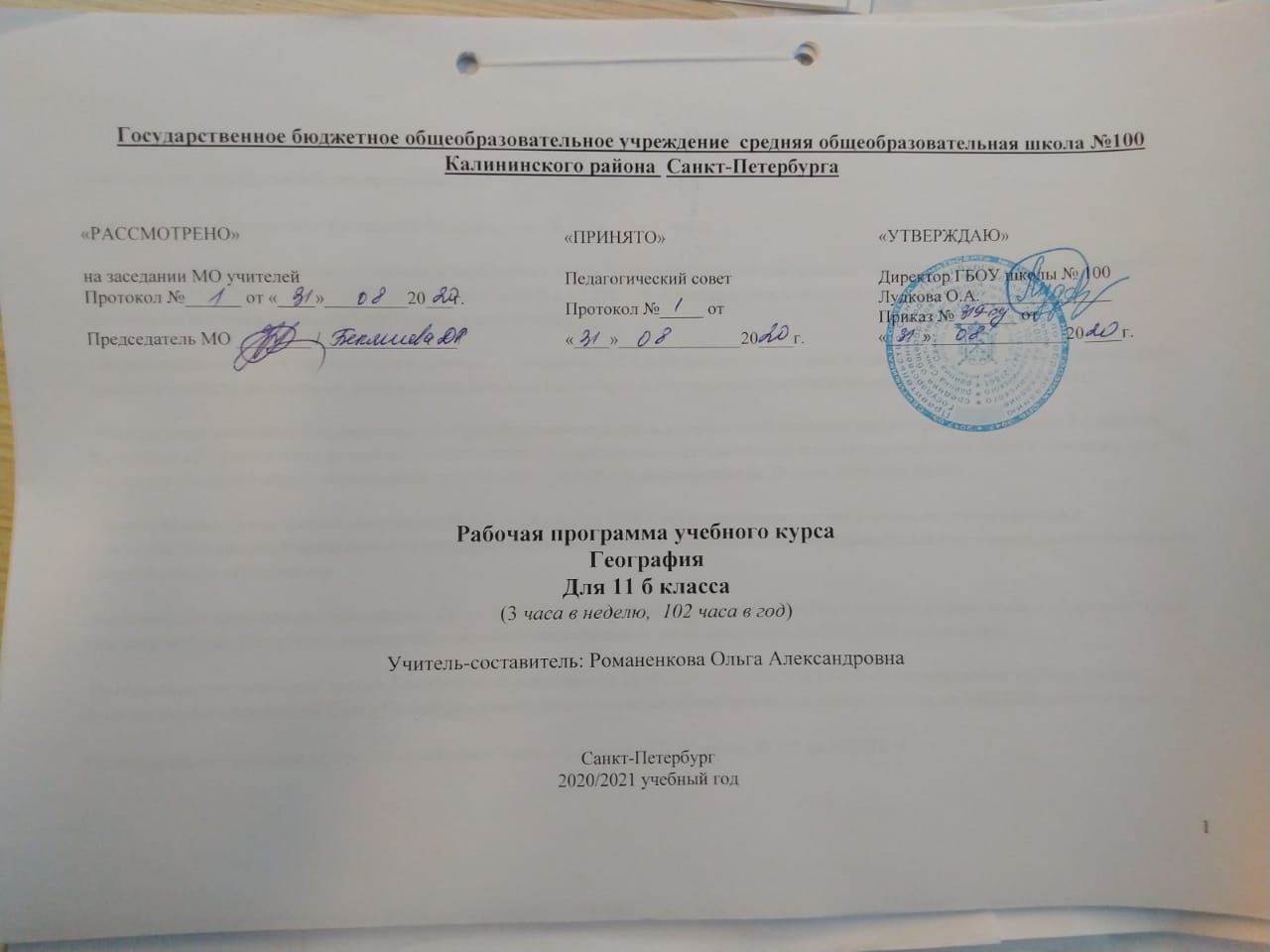 ПОЯСНИТЕЛЬНАЯ ЗАПИСКАОснования для разработки рабочей программы:· Закон РФ «Об образовании в Российской Федерации» от 29.12.2012 № 273-ФЗ;· Санитарно-эпидемиологическими правила и нормативы СанПин, утвержденными постановлением Главного государственного санитарного врача РФ от 29.12.2010 г. №189 «Об утверждении СанПиН 2.4.2.2821-10 «Санитарно-эпидемиологические требования к условиям и организации обучения в общеобразовательных учреждениях»;· Федеральный базисный учебный план и примерные учебные планы для образовательных учреждений Российской Федерации, реализующих программы общего образования, утвержденные приказом Министерства образования Российской Федерации от 09.03.2004 № 1312;· Федеральный компонент государственного образовательного стандарта, утвержденный приказом Министерства образования Российской Федерации «Об утверждении федерального компонента государственных образовательных стандартов начального общего, основного общего и среднего (полного) общего образования» от 05.03.2004 г. № 1089» (с изменениями на 23 июня 2015 года №609);· Приказ Министерства просвещения России № 345 от 28 декабря 2018 г. «О федеральном перечне учебников, рекомендуемых к использованию при реализации имеющих государственную аккредитацию образовательных программ начального общего, основного общего, среднего общего образования»· Распоряжение Комитета по образованию СПб от 20.03.2019 № 796-Р «О формировании учебных планов государственных образовательных учреждений Санкт-Петербурга, реализующих основные общеобразовательные программы, на 2019/2020 учебный год».· Инструктивно-методическое письмо Комитета по образованию от 10.04.2019 № 03-28-2905/19-0-0 «О формировании учебных планов образовательных организаций Санкт-Петербурга, реализующих основные общеобразовательные программы, на 2019/2020 учебный год».· Основная образовательная программа основного общего образования ГБОУ школа № 100 на 2020/21 гг.· Учебный план ГБОУ школа № 100 на 2020/21 гг.· Программы общеобразовательных учреждений. География. Сборник примерных рабочих программ. Авторы: д-р геогр. наук А. И. Алексеев, канд. пед. наук М. А. Бахир, канд. пед. наук С. В. Ильинский,Предметные линии «Полярная звезда». 5—11 классы. В. П. Максаковского. 10— 11 классы. Базовый уровень: учеб. пособие для общеобразоват. организаций / [А. И. Алексеев и др.]. — 2-е изд., перераб. — М. : Просвещение, 2020. Структура и содержание рабочих программ соответствуют требованиям Федерального государственного образовательного стандарта основного общего и среднего общего образования.Рабочая программа ориентирована на использование УМК Программы общеобразовательных учреждений. География. Сборник примерных рабочих программ. Авторы: д-р геогр. наук А. И. Алексеев, канд. пед. наук М. А. Бахир, канд. пед. наук С. В. Ильинский, Предметные линии «Полярная звезда». 5—11 классы. В. П. Максаковского. 10— 11 классы. Базовый уровень: учеб. пособие для общеобразоват. организаций / [А. И. Алексеев и др.]. — 2-е изд., перераб. — М.: Просвещение, 2020. Структура и содержание рабочих программ соответствуют требованиям Федерального государственного образовательного стандарта основного общего и среднего общего образования. Рабочая программа реализуется в учебниках по географии для 10— 11 классов линии «Полярная звезда» Ю. Н. Гладкого и В. В. НиколинойВсё необходимое для достижения планируемых результатов средствами предмета сосредоточено непосредственно в учебниках, составляющих ядро учебно-методического комплекта:Система разноуровневых заданий, охватывающая все классы задач, в т.ч. задачи на приобретение опыта проектной деятельности, развитие читательской компетенции и сотрудничество;Необходимый набор географических карт;Система помощи в организации собственной учебной деятельности (модели действий, пошаговые инструкции, напоминания, полезные советы, ссылки на дополнительные ресурсы);Система подготовки к аттестации для ученика;Система деятельностных уроков «Учимся с «Полярной звездой», направленных на формирование универсальных учебных действий.В пособии для учащихся «Мой тренажёр» представлены задания, направленные на отработку широкого спектра умений и компетенций, а также блок контурных карт. Структура тренажёра соответствует тематической структуре учебника.Изучение географии в старшей школе на базовом уровне направлено на достижение следующих целей:освоение системы географических знаний о целостном, многообразном и динамично изменяющемся мире, взаимосвязи природы, населения и хозяйства на всех территориальных уровнях, географических аспектах глобальных проблем человечества и путях их решения; методах изучения географического пространства, разнообразии его объектов и процессов;овладение умениями сочетать глобальный, региональный и локальный подходы для описания и анализа природных, социально-экономических, геоэкологических процессов и явлений;развитие познавательных интересов, интеллектуальных и творческих способностей посредством ознакомления с важнейшими географическими особенностями и проблемами мира, его регионов и крупнейших стран;воспитание патриотизма, толерантности, уважения к другим народам и культурам, бережного отношения к окружающей среде;использование в практической деятельности и повседневной жизни разнообразных географических методов, знаний и умений, а также географической информации.• нахождения и применения географической информации, включая карты, статистические материалы, геоинформационные системы и ресурсы Интернета, для правильной оценки важнейших социально-экономических вопросов международной жизни; геополитической и геоэкономической ситуации в России, других странах и регионах мира, тенденций их возможного развития;• понимания географической специфики крупных регионов и стран мира в условиях стремительного развития международного туризма и отдыха, деловых и образовательных программ, телекоммуникации, простого общения.Курс по географии на базовом уровне ориентируется, прежде всего, на формирование общей культуры и мировоззрения школьников, а также решение воспитательных и развивающих задач общего образования, задач социализации личности.По содержанию предлагаемый базовый курс географии сочетает в себе элементы общей географии и комплексного географического страноведения.Он завершает формирование у учащихся представлений о географической картине мира, которые опираются на понимание географических взаимосвязей общества и природы, воспроизводства и размещения населения, мирового хозяйства и географического разделения труда, раскрытие географических аспектов глобальных и региональных явлений и процессов, разных территорий.Содержание курса призвано сформировать у учащихся целостное представление о современном мире, о месте России в этом мире, а также развить у школьников познавательный интерес к другим народам и странам.Общая характеристика предмета География — предмет, формирующий у обучающихся систему комплексных социально ориентированных знаний о Земле как о планете людей, об основных закономерностях развития природы, о размещении населения и хозяйства, об особенностях и о динамике главных природных, экологических, социально экономических, политических процессов, протекающих в географическом пространстве о проблемах взаимодействия природы и общества, об адаптации человека к географическим условиям проживания, о географических под ходах к устойчивому развитию территорий.Описание места учебного предмета в учебном плане Курс географии 10-11  классов заканчивает  цикл изучения географии в школе. Изучение курса географии на профильном уровне позволяет максимально использовать общеобразовательный и культурологический потенциал географии как учебного предмета, поможет выпускникам на основе системы географических знаний, умений, навыков самоопределиться в стремительно меняющемся окружающем мире, продолжить образование в выбранной области. Согласно федеральному базисному учебному плану, в классах социально-экономического профиля география является профильным предметом и изучается в объёме 102 часов за год. Рабочая программа 11 класса рассчитана на 102 учебных часа.СОДЕРЖАНИЕ КУРСА ГЕОГРАФИИ 11 КЛАССАТема : Регионы и страны Регион. Региональная география. Культурно-исторические регионы мира. Центры экономической мощи и «полюсы» бедности. Практическая работа Характеристика (по типовому плану) одной из международных организаций (по выбору учащегося). Англо-Саксонская Америка. Соединённые Штаты Америки. Географическое положение. Природные условия и ресурсы. История открытия и освоения. Особенности населения. Роль иммиграции в формировании американской нации. Экономика США. Канада. Географическое положение. Природные условия и ресурсы. Особенности населения. Развитие экономики. Практические работы 1) Характеристика одной из отраслей экономики США. 2) Составление экономико-географической характеристики Канады (по типовому плану). Латинская Америка. Географическое положение. Политическая карта региона. Природные условия и ресурсы. Население: этнический состав, темпы роста. Экономика: современные экономические преобразования, отрасли специализации. Регионы Латинской Америки: Карибский регион, Андские страны, Атлантический регион. Особенности их развития. Практические работы 1) Нанесение на контурную карту основных природных ресурсов Латинской Америки. 2) Характеристика одного из регионов Латинской Америки (по выбору учащегося). Западная Европа. Географическое положение и состав региона. Традиционные субрегионы Западной Европы. Природные условия и ресурсы. Население. Экономика. Германия. Географическое положение. Природные условия и ресурсы. Население. Экономика. Великобритания. Географическое положение. Природные условия и ресурсы. Население. Экономика. Внутренние различия. Франция. Географическое положение. Природные условия и ресурсы. Население. Экономика. Внутренние различия. Италия. Географическое положение. Население. Экономика. Внутренние различия.Практические работы 1) Выполнение теста «Природные ресурсы Германии». 2) Характеристика одного из регионов Франции или Великобритании (по выбору учащегося). 3) Сравнительная экономико-географическая характеристика двух государств Западной Европы (по выбору учащегося). 4) Характеристика одной из отраслей хозяйства Италии. Центрально-Восточная Европа. Состав региона. Географическое положение. Население. Экономика. Внутренние различия. Постсоветский регион. Географическое положение. Образование СНГ. Белоруссия и Молдавия. Страны Закавказья. Центральноазиатский регион. Природные условия и ресурсы. Население. Экономика. Особенности и проблемы развития промышленности и сельского хозяйства стран СНГ. Практические работы 1) Характеристика одной из отраслей экономики Белоруссии. 2) Миграционная политика Центральноазиатского региона. Зарубежная Азия. Географическое положение. Природное своеобразие и ресурсы. Население. Китайская Народная Республика. Географическое положение. Природные условия и ресурсы. Население. Демографическая политика. Экономика. Внутренние различия. Крупнейшие экономические зоны. Япония. Географическое положение. Природные условия и ресурсы. Население. Экономика. Крупнейшие мегалополисы. Японское экономическое чудо. Практические работы 1) Оценка эффективности демографической политики Китая. 2) Характеристика одной из отраслей экономики Китая. 3) Выполнение теста «Географическое положение Японии». Юго-Восточная Азия. Географическое положение. Природные условия и ресурсы. Население. Экономика. Типично промышленные и типично аграрные государства. Южная Азия. Формирование политической карты региона. Природа и ресурсы. Население. Пестрота этнического и религиозного состава. Рост населения. Экономика. Юго-Западная Азия и Северная Африка. Географическое положение. Природные условия и ресурсы. Население. Демографическая ситуация. Экономика. Внутренние различия. Практическая работа Экономико-географическая характеристика одного из государств Арасийского полуострова. Тропическая Африка и ЮАР. Состав региона. Географическое положение. Природные условия и ресурсы. Население. Медный пояс. Нефтепромыслы Нигерии. Южно-Африканская Республика — единственное экономически развитое государство Африки. Практическая работа Экономико-географическая характеристика одного из государств Тропической Африки. Австралия и Океания. Природа. Население. Экономика. Внутренние различия. Океания: обособленный мир островов. Население, экономика и внутренние различия. Новая Зеландия. Практические работы 1) Составление картосхемы международных экономических связей Австралии. 2) Экономико-географическая характеристика Австралийского Союза.Тема . Глобальные проблемы человечества Классификация глобальных проблем. Глобальные проблемы и география. Взаимосвязь глобальных проблем. Проблема отсталости. Продовольственная проблема. Проблема здоровья и долголетия. Пути решения проблем. Кризис взаимоотношений общества и природы. Деградация глобальной экологической среды. Практические работы 1) Выявление на основе различных источников информации приоритетных глобальных проблем человечества. 2) Раскрытие причины, сущности, путей решения одной из глобальных проблем человечества. 3) Анализ проблемы продовольствия в Африке. 4) Анализ международного сотрудничества по решению глобальных проблем человечества.поурочно-тематическое планирование для 11 класса(102 часа, 3 часа в неделю)КАЛЕНДАРНО-ТЕМАТИЧЕСКОЕ ПЛАНИРОВАНИЕ ДЛЯ 11б КЛАССАУЧЕБНО-МЕТОДИЧЕСКОЕ И МАТЕРИАЛЬНО-ТЕХНИЧЕСКОЕ ОБЕСПЕЧЕНИЕ ОБРАЗОВАТЕЛЬНОГО ПРОЦЕССАСостав УМК  Ю. Н. Гладкий, В. В. Николина. География. 10 класс: учеб. для общеобразовательных организаций: базовый и углубленный уровни -М.:Просвещение 2019География. 10-11 класс.Атлас(Просвещение)  2.Лабораторное оборудованиеКарты: Строение земной коры. Полезные ископаемые; Агроклиматические ресурсы ; Геологическая; Водные ресурсы Земельные ресурсы Климатическая Природные зоны и биологические ресурсы Почвенная Растительности Тектоника и минеральные ресурсы Физическая Народы Плотность населения Социально-экономическая Агропромышленный комплекс Машиностроение и металлообработка Топливная промышленность Химическая промышленность Технические средства:  компьютер, интерактивная доска, медиапроектор, документ- камераИнтернет-поддержка курса№ п/пТема урокаВиды деятельности учащихся           ПрактикаВид контроляРезультатыРезультатыРезультатыРезультатыРезультаты№ п/пТема урокаВиды деятельности учащихся           ПрактикаВид контроляПредметныеМетапредметныеМетапредметныеМетапредметныеЛичностныеРЕГИОНАЛЬНАЯ ХАРАКТЕРИСТИКА МИРА: Регионы и страны (84 ч)РЕГИОНАЛЬНАЯ ХАРАКТЕРИСТИКА МИРА: Регионы и страны (84 ч)РЕГИОНАЛЬНАЯ ХАРАКТЕРИСТИКА МИРА: Регионы и страны (84 ч)РЕГИОНАЛЬНАЯ ХАРАКТЕРИСТИКА МИРА: Регионы и страны (84 ч)РЕГИОНАЛЬНАЯ ХАРАКТЕРИСТИКА МИРА: Регионы и страны (84 ч)РЕГИОНАЛЬНАЯ ХАРАКТЕРИСТИКА МИРА: Регионы и страны (84 ч)РЕГИОНАЛЬНАЯ ХАРАКТЕРИСТИКА МИРА: Регионы и страны (84 ч)РЕГИОНАЛЬНАЯ ХАРАКТЕРИСТИКА МИРА: Регионы и страны (84 ч)РЕГИОНАЛЬНАЯ ХАРАКТЕРИСТИКА МИРА: Регионы и страны (84 ч)РЕГИОНАЛЬНАЯ ХАРАКТЕРИСТИКА МИРА: Регионы и страны (84 ч)1По каким частям лучше познавать мир. Культурно-исторические регионы мира  Развивать и совершенствовать умения работать с текстом. Конспектировать. Формировать познавательные мотивы в изучении
географии. Развивать навыки аналитического
мышления. Работать с текстом учебникаПредметные результаты освоения образовательной программы сред-него общего образования по курсу географии на базовом уровне должныотражать:1) владение представлениями о современной географической науке, еёучастии в решении важнейших проблем человечества;2) владение географическим мышлением для определения географиче-ских аспектов природных, социально-экономических и экологическихпроцессов и проблем; 3) сформированность системы комплексных социально ориентирован-ных географических знаний о закономерностях развития природы, раз-мещения населения и хозяйства, о динамике и территориальных особен-ностях процессов, протекающих в географическом пространстве;4) владение умениями проведения наблюдений за отдельными геогра-фическими объектами, процессами и явлениями, их изменениями в ре-зультате природных и антропогенных воздействий;5) владение умениями использовать карты разного содержания длявыявления закономерностей и тенденций, получения нового географиче-ского знания о природных, социально-экономических и экологическихпроцессах и явлениях;6) владение умениями географического анализа и интерпретации гео-графической информации;7) владение умениями применять географические знания для объяс-нения и оценки разнообразных явлений и процессов, самостоятельногооценивания уровня безопасности окружающей среды, адаптации к изме-нению её условий;8) сформированность представлений и знаний об основных пробле-мах взаимодействия природы и общества, о природных и социально-экономических аспектах экологических проблем.Предметные результаты освоения образовательной программы сред-него общего образования по курсу географии на базовом уровне должныотражать:1) владение представлениями о современной географической науке, еёучастии в решении важнейших проблем человечества;2) владение географическим мышлением для определения географиче-ских аспектов природных, социально-экономических и экологическихпроцессов и проблем; 3) сформированность системы комплексных социально ориентирован-ных географических знаний о закономерностях развития природы, раз-мещения населения и хозяйства, о динамике и территориальных особен-ностях процессов, протекающих в географическом пространстве;4) владение умениями проведения наблюдений за отдельными геогра-фическими объектами, процессами и явлениями, их изменениями в ре-зультате природных и антропогенных воздействий;5) владение умениями использовать карты разного содержания длявыявления закономерностей и тенденций, получения нового географиче-ского знания о природных, социально-экономических и экологическихпроцессах и явлениях;6) владение умениями географического анализа и интерпретации гео-графической информации;7) владение умениями применять географические знания для объяс-нения и оценки разнообразных явлений и процессов, самостоятельногооценивания уровня безопасности окружающей среды, адаптации к изме-нению её условий;8) сформированность представлений и знаний об основных пробле-мах взаимодействия природы и общества, о природных и социально-экономических аспектах экологических проблем.1)самостоятельно осуществлять, контролировать и корректировать урочную ивнеурочную (включая внешкольную) деятельность; использовать различ-ные ресурсы для достижения целей; выбирать успешные стратегии в труд-ных ситуациях;2) умение продуктивно общаться и взаимодействовать в процессе со-вместной деятельности;3) владение навыками познавательной, учебно-исследовательской ипроектной деятельности, навыками разрешения проблем; способность иготовность к самостоятельному поиску методов решения практических за-дач, применению различных методов познания;4) способность и готовность к самостоятельной информационно-по-знавательной деятельности, включая умение ориентироваться в различныхисточниках информации, критически оценивать и интерпретировать ин-формацию, получаемую из различных источников;5) умение ориентироваться в социально-политических и экономиче-ских событиях, оценивать их последствия;6) умение самостоятельно оценивать и принимать решения, определя-ющие стратегию поведения, с учётом гражданских и нравственных цен-ностей;7) умение использовать языковые средства в соответствии с целями изадачами деятельности;8) владение навыками познавательной рефлексии как осознания со-вершаемых действий и мыслительных процессов, их результатов и осно-ваний.1) сформированность российской гражданской идентичности, патрио-тизма, уважения к своему народу, чувства ответственности перед Роди-ной, гордости за свой край;2) сформированность гражданской позиции выпускника как созна-тельного, активного и ответственного члена российского общества, ува-жающего закон и правопорядок, осознающего и принимающего свою от-ветственность за благосостояние общества, обладающего чувствомсобственного достоинства, осознанно принимающего традиционные на-циональные и общечеловеческие гуманистические и демократическиеценности;3) сформированность мировоззрения, соответствующего современно-му уровню развития науки и общественной практики, основанного надиалоге культур;4) сформированность основ саморазвития и самовоспитания в соот-ветствии с общечеловеческими нравственными ценностями и идеаламироссийского гражданского общества;5) сформированность толерантного сознания и поведения личности вполикультурном мире, готовности и способности вести диалог с другимилюдьми, достигать в нём взаимопонимания, находить общие цели и со-трудничать для их достижения;6) сформированность навыков сотрудничества со сверстниками, обу-чающимися старшего и младшего возраста, взрослыми в образовательной,общественно полезной, учебно-исследовательской, проектной и другихвидах деятельности;7) сформированность нравственного сознания, чувств и поведения наоснове усвоения общечеловеческих нравственных ценностей;8) готовность и способность к образованию, в том числе самообразо-ванию, на протяжении всей жизни; сознательное отношение к непрерыв-ному образованию как условию успешной профессиональной и обще-ственной деятельности;9) сформированность эстетического отношения к миру, включая эсте-тику быта, научного и технического творчества, спорта, общественныхотношений;10) принятие и реализация ценностей здорового и безопасного образажизни;11) осознанный выбор будущей профессии на основе понимания еёценностного содержания и возможностей реализации собственных жиз-123ненных планов; отношение к профессиональной деятельности как воз-можности участия в решении личных, общественных, государственных,общенациональных проблем;12) сформированность основ экологического мышления, осознаниявлияния социально-экономических процессов на состояние природнойсреды; приобретение опыта природно-охранной деятельности.1) сформированность российской гражданской идентичности, патрио-тизма, уважения к своему народу, чувства ответственности перед Роди-ной, гордости за свой край;2) сформированность гражданской позиции выпускника как созна-тельного, активного и ответственного члена российского общества, ува-жающего закон и правопорядок, осознающего и принимающего свою от-ветственность за благосостояние общества, обладающего чувствомсобственного достоинства, осознанно принимающего традиционные на-циональные и общечеловеческие гуманистические и демократическиеценности;3) сформированность мировоззрения, соответствующего современно-му уровню развития науки и общественной практики, основанного надиалоге культур;4) сформированность основ саморазвития и самовоспитания в соот-ветствии с общечеловеческими нравственными ценностями и идеаламироссийского гражданского общества;5) сформированность толерантного сознания и поведения личности вполикультурном мире, готовности и способности вести диалог с другимилюдьми, достигать в нём взаимопонимания, находить общие цели и со-трудничать для их достижения;6) сформированность навыков сотрудничества со сверстниками, обу-чающимися старшего и младшего возраста, взрослыми в образовательной,общественно полезной, учебно-исследовательской, проектной и другихвидах деятельности;7) сформированность нравственного сознания, чувств и поведения наоснове усвоения общечеловеческих нравственных ценностей;8) готовность и способность к образованию, в том числе самообразо-ванию, на протяжении всей жизни; сознательное отношение к непрерыв-ному образованию как условию успешной профессиональной и обще-ственной деятельности;9) сформированность эстетического отношения к миру, включая эсте-тику быта, научного и технического творчества, спорта, общественныхотношений;10) принятие и реализация ценностей здорового и безопасного образажизни;11) осознанный выбор будущей профессии на основе понимания еёценностного содержания и возможностей реализации собственных жиз-123ненных планов; отношение к профессиональной деятельности как воз-можности участия в решении личных, общественных, государственных,общенациональных проблем;12) сформированность основ экологического мышления, осознаниявлияния социально-экономических процессов на состояние природнойсреды; приобретение опыта природно-охранной деятельности.2По каким частям лучше познавать мир.Социально-экономическая дифференцифция стран.Развивать и совершенствовать умения работать с текстом. Конспектировать. Формировать познавательные мотивы в изучении
географии. Развивать навыки аналитического
мышления. Работать с текстом учебникаПредметные результаты освоения образовательной программы сред-него общего образования по курсу географии на базовом уровне должныотражать:1) владение представлениями о современной географической науке, еёучастии в решении важнейших проблем человечества;2) владение географическим мышлением для определения географиче-ских аспектов природных, социально-экономических и экологическихпроцессов и проблем; 3) сформированность системы комплексных социально ориентирован-ных географических знаний о закономерностях развития природы, раз-мещения населения и хозяйства, о динамике и территориальных особен-ностях процессов, протекающих в географическом пространстве;4) владение умениями проведения наблюдений за отдельными геогра-фическими объектами, процессами и явлениями, их изменениями в ре-зультате природных и антропогенных воздействий;5) владение умениями использовать карты разного содержания длявыявления закономерностей и тенденций, получения нового географиче-ского знания о природных, социально-экономических и экологическихпроцессах и явлениях;6) владение умениями географического анализа и интерпретации гео-графической информации;7) владение умениями применять географические знания для объяс-нения и оценки разнообразных явлений и процессов, самостоятельногооценивания уровня безопасности окружающей среды, адаптации к изме-нению её условий;8) сформированность представлений и знаний об основных пробле-мах взаимодействия природы и общества, о природных и социально-экономических аспектах экологических проблем.Предметные результаты освоения образовательной программы сред-него общего образования по курсу географии на базовом уровне должныотражать:1) владение представлениями о современной географической науке, еёучастии в решении важнейших проблем человечества;2) владение географическим мышлением для определения географиче-ских аспектов природных, социально-экономических и экологическихпроцессов и проблем; 3) сформированность системы комплексных социально ориентирован-ных географических знаний о закономерностях развития природы, раз-мещения населения и хозяйства, о динамике и территориальных особен-ностях процессов, протекающих в географическом пространстве;4) владение умениями проведения наблюдений за отдельными геогра-фическими объектами, процессами и явлениями, их изменениями в ре-зультате природных и антропогенных воздействий;5) владение умениями использовать карты разного содержания длявыявления закономерностей и тенденций, получения нового географиче-ского знания о природных, социально-экономических и экологическихпроцессах и явлениях;6) владение умениями географического анализа и интерпретации гео-графической информации;7) владение умениями применять географические знания для объяс-нения и оценки разнообразных явлений и процессов, самостоятельногооценивания уровня безопасности окружающей среды, адаптации к изме-нению её условий;8) сформированность представлений и знаний об основных пробле-мах взаимодействия природы и общества, о природных и социально-экономических аспектах экологических проблем.1)самостоятельно осуществлять, контролировать и корректировать урочную ивнеурочную (включая внешкольную) деятельность; использовать различ-ные ресурсы для достижения целей; выбирать успешные стратегии в труд-ных ситуациях;2) умение продуктивно общаться и взаимодействовать в процессе со-вместной деятельности;3) владение навыками познавательной, учебно-исследовательской ипроектной деятельности, навыками разрешения проблем; способность иготовность к самостоятельному поиску методов решения практических за-дач, применению различных методов познания;4) способность и готовность к самостоятельной информационно-по-знавательной деятельности, включая умение ориентироваться в различныхисточниках информации, критически оценивать и интерпретировать ин-формацию, получаемую из различных источников;5) умение ориентироваться в социально-политических и экономиче-ских событиях, оценивать их последствия;6) умение самостоятельно оценивать и принимать решения, определя-ющие стратегию поведения, с учётом гражданских и нравственных цен-ностей;7) умение использовать языковые средства в соответствии с целями изадачами деятельности;8) владение навыками познавательной рефлексии как осознания со-вершаемых действий и мыслительных процессов, их результатов и осно-ваний.1) сформированность российской гражданской идентичности, патрио-тизма, уважения к своему народу, чувства ответственности перед Роди-ной, гордости за свой край;2) сформированность гражданской позиции выпускника как созна-тельного, активного и ответственного члена российского общества, ува-жающего закон и правопорядок, осознающего и принимающего свою от-ветственность за благосостояние общества, обладающего чувствомсобственного достоинства, осознанно принимающего традиционные на-циональные и общечеловеческие гуманистические и демократическиеценности;3) сформированность мировоззрения, соответствующего современно-му уровню развития науки и общественной практики, основанного надиалоге культур;4) сформированность основ саморазвития и самовоспитания в соот-ветствии с общечеловеческими нравственными ценностями и идеаламироссийского гражданского общества;5) сформированность толерантного сознания и поведения личности вполикультурном мире, готовности и способности вести диалог с другимилюдьми, достигать в нём взаимопонимания, находить общие цели и со-трудничать для их достижения;6) сформированность навыков сотрудничества со сверстниками, обу-чающимися старшего и младшего возраста, взрослыми в образовательной,общественно полезной, учебно-исследовательской, проектной и другихвидах деятельности;7) сформированность нравственного сознания, чувств и поведения наоснове усвоения общечеловеческих нравственных ценностей;8) готовность и способность к образованию, в том числе самообразо-ванию, на протяжении всей жизни; сознательное отношение к непрерыв-ному образованию как условию успешной профессиональной и обще-ственной деятельности;9) сформированность эстетического отношения к миру, включая эсте-тику быта, научного и технического творчества, спорта, общественныхотношений;10) принятие и реализация ценностей здорового и безопасного образажизни;11) осознанный выбор будущей профессии на основе понимания еёценностного содержания и возможностей реализации собственных жиз-123ненных планов; отношение к профессиональной деятельности как воз-можности участия в решении личных, общественных, государственных,общенациональных проблем;12) сформированность основ экологического мышления, осознаниявлияния социально-экономических процессов на состояние природнойсреды; приобретение опыта природно-охранной деятельности.1) сформированность российской гражданской идентичности, патрио-тизма, уважения к своему народу, чувства ответственности перед Роди-ной, гордости за свой край;2) сформированность гражданской позиции выпускника как созна-тельного, активного и ответственного члена российского общества, ува-жающего закон и правопорядок, осознающего и принимающего свою от-ветственность за благосостояние общества, обладающего чувствомсобственного достоинства, осознанно принимающего традиционные на-циональные и общечеловеческие гуманистические и демократическиеценности;3) сформированность мировоззрения, соответствующего современно-му уровню развития науки и общественной практики, основанного надиалоге культур;4) сформированность основ саморазвития и самовоспитания в соот-ветствии с общечеловеческими нравственными ценностями и идеаламироссийского гражданского общества;5) сформированность толерантного сознания и поведения личности вполикультурном мире, готовности и способности вести диалог с другимилюдьми, достигать в нём взаимопонимания, находить общие цели и со-трудничать для их достижения;6) сформированность навыков сотрудничества со сверстниками, обу-чающимися старшего и младшего возраста, взрослыми в образовательной,общественно полезной, учебно-исследовательской, проектной и другихвидах деятельности;7) сформированность нравственного сознания, чувств и поведения наоснове усвоения общечеловеческих нравственных ценностей;8) готовность и способность к образованию, в том числе самообразо-ванию, на протяжении всей жизни; сознательное отношение к непрерыв-ному образованию как условию успешной профессиональной и обще-ственной деятельности;9) сформированность эстетического отношения к миру, включая эсте-тику быта, научного и технического творчества, спорта, общественныхотношений;10) принятие и реализация ценностей здорового и безопасного образажизни;11) осознанный выбор будущей профессии на основе понимания еёценностного содержания и возможностей реализации собственных жиз-123ненных планов; отношение к профессиональной деятельности как воз-можности участия в решении личных, общественных, государственных,общенациональных проблем;12) сформированность основ экологического мышления, осознаниявлияния социально-экономических процессов на состояние природнойсреды; приобретение опыта природно-охранной деятельности.3Соединённые Штаты Америки. Территория, географическое положение, природные условия и ресурсы.Анализ информации, дискуссия на тему урока, работа со статистическими данными и картографическим материалом, ответы на вопросы, чтение учебника, слушание учителя, активная работа во время урока.Предметные результаты освоения образовательной программы сред-него общего образования по курсу географии на базовом уровне должныотражать:1) владение представлениями о современной географической науке, еёучастии в решении важнейших проблем человечества;2) владение географическим мышлением для определения географиче-ских аспектов природных, социально-экономических и экологическихпроцессов и проблем; 3) сформированность системы комплексных социально ориентирован-ных географических знаний о закономерностях развития природы, раз-мещения населения и хозяйства, о динамике и территориальных особен-ностях процессов, протекающих в географическом пространстве;4) владение умениями проведения наблюдений за отдельными геогра-фическими объектами, процессами и явлениями, их изменениями в ре-зультате природных и антропогенных воздействий;5) владение умениями использовать карты разного содержания длявыявления закономерностей и тенденций, получения нового географиче-ского знания о природных, социально-экономических и экологическихпроцессах и явлениях;6) владение умениями географического анализа и интерпретации гео-графической информации;7) владение умениями применять географические знания для объяс-нения и оценки разнообразных явлений и процессов, самостоятельногооценивания уровня безопасности окружающей среды, адаптации к изме-нению её условий;8) сформированность представлений и знаний об основных пробле-мах взаимодействия природы и общества, о природных и социально-экономических аспектах экологических проблем.Предметные результаты освоения образовательной программы сред-него общего образования по курсу географии на базовом уровне должныотражать:1) владение представлениями о современной географической науке, еёучастии в решении важнейших проблем человечества;2) владение географическим мышлением для определения географиче-ских аспектов природных, социально-экономических и экологическихпроцессов и проблем; 3) сформированность системы комплексных социально ориентирован-ных географических знаний о закономерностях развития природы, раз-мещения населения и хозяйства, о динамике и территориальных особен-ностях процессов, протекающих в географическом пространстве;4) владение умениями проведения наблюдений за отдельными геогра-фическими объектами, процессами и явлениями, их изменениями в ре-зультате природных и антропогенных воздействий;5) владение умениями использовать карты разного содержания длявыявления закономерностей и тенденций, получения нового географиче-ского знания о природных, социально-экономических и экологическихпроцессах и явлениях;6) владение умениями географического анализа и интерпретации гео-графической информации;7) владение умениями применять географические знания для объяс-нения и оценки разнообразных явлений и процессов, самостоятельногооценивания уровня безопасности окружающей среды, адаптации к изме-нению её условий;8) сформированность представлений и знаний об основных пробле-мах взаимодействия природы и общества, о природных и социально-экономических аспектах экологических проблем.1)самостоятельно осуществлять, контролировать и корректировать урочную ивнеурочную (включая внешкольную) деятельность; использовать различ-ные ресурсы для достижения целей; выбирать успешные стратегии в труд-ных ситуациях;2) умение продуктивно общаться и взаимодействовать в процессе со-вместной деятельности;3) владение навыками познавательной, учебно-исследовательской ипроектной деятельности, навыками разрешения проблем; способность иготовность к самостоятельному поиску методов решения практических за-дач, применению различных методов познания;4) способность и готовность к самостоятельной информационно-по-знавательной деятельности, включая умение ориентироваться в различныхисточниках информации, критически оценивать и интерпретировать ин-формацию, получаемую из различных источников;5) умение ориентироваться в социально-политических и экономиче-ских событиях, оценивать их последствия;6) умение самостоятельно оценивать и принимать решения, определя-ющие стратегию поведения, с учётом гражданских и нравственных цен-ностей;7) умение использовать языковые средства в соответствии с целями изадачами деятельности;8) владение навыками познавательной рефлексии как осознания со-вершаемых действий и мыслительных процессов, их результатов и осно-ваний.1) сформированность российской гражданской идентичности, патрио-тизма, уважения к своему народу, чувства ответственности перед Роди-ной, гордости за свой край;2) сформированность гражданской позиции выпускника как созна-тельного, активного и ответственного члена российского общества, ува-жающего закон и правопорядок, осознающего и принимающего свою от-ветственность за благосостояние общества, обладающего чувствомсобственного достоинства, осознанно принимающего традиционные на-циональные и общечеловеческие гуманистические и демократическиеценности;3) сформированность мировоззрения, соответствующего современно-му уровню развития науки и общественной практики, основанного надиалоге культур;4) сформированность основ саморазвития и самовоспитания в соот-ветствии с общечеловеческими нравственными ценностями и идеаламироссийского гражданского общества;5) сформированность толерантного сознания и поведения личности вполикультурном мире, готовности и способности вести диалог с другимилюдьми, достигать в нём взаимопонимания, находить общие цели и со-трудничать для их достижения;6) сформированность навыков сотрудничества со сверстниками, обу-чающимися старшего и младшего возраста, взрослыми в образовательной,общественно полезной, учебно-исследовательской, проектной и другихвидах деятельности;7) сформированность нравственного сознания, чувств и поведения наоснове усвоения общечеловеческих нравственных ценностей;8) готовность и способность к образованию, в том числе самообразо-ванию, на протяжении всей жизни; сознательное отношение к непрерыв-ному образованию как условию успешной профессиональной и обще-ственной деятельности;9) сформированность эстетического отношения к миру, включая эсте-тику быта, научного и технического творчества, спорта, общественныхотношений;10) принятие и реализация ценностей здорового и безопасного образажизни;11) осознанный выбор будущей профессии на основе понимания еёценностного содержания и возможностей реализации собственных жиз-123ненных планов; отношение к профессиональной деятельности как воз-можности участия в решении личных, общественных, государственных,общенациональных проблем;12) сформированность основ экологического мышления, осознаниявлияния социально-экономических процессов на состояние природнойсреды; приобретение опыта природно-охранной деятельности.1) сформированность российской гражданской идентичности, патрио-тизма, уважения к своему народу, чувства ответственности перед Роди-ной, гордости за свой край;2) сформированность гражданской позиции выпускника как созна-тельного, активного и ответственного члена российского общества, ува-жающего закон и правопорядок, осознающего и принимающего свою от-ветственность за благосостояние общества, обладающего чувствомсобственного достоинства, осознанно принимающего традиционные на-циональные и общечеловеческие гуманистические и демократическиеценности;3) сформированность мировоззрения, соответствующего современно-му уровню развития науки и общественной практики, основанного надиалоге культур;4) сформированность основ саморазвития и самовоспитания в соот-ветствии с общечеловеческими нравственными ценностями и идеаламироссийского гражданского общества;5) сформированность толерантного сознания и поведения личности вполикультурном мире, готовности и способности вести диалог с другимилюдьми, достигать в нём взаимопонимания, находить общие цели и со-трудничать для их достижения;6) сформированность навыков сотрудничества со сверстниками, обу-чающимися старшего и младшего возраста, взрослыми в образовательной,общественно полезной, учебно-исследовательской, проектной и другихвидах деятельности;7) сформированность нравственного сознания, чувств и поведения наоснове усвоения общечеловеческих нравственных ценностей;8) готовность и способность к образованию, в том числе самообразо-ванию, на протяжении всей жизни; сознательное отношение к непрерыв-ному образованию как условию успешной профессиональной и обще-ственной деятельности;9) сформированность эстетического отношения к миру, включая эсте-тику быта, научного и технического творчества, спорта, общественныхотношений;10) принятие и реализация ценностей здорового и безопасного образажизни;11) осознанный выбор будущей профессии на основе понимания еёценностного содержания и возможностей реализации собственных жиз-123ненных планов; отношение к профессиональной деятельности как воз-можности участия в решении личных, общественных, государственных,общенациональных проблем;12) сформированность основ экологического мышления, осознаниявлияния социально-экономических процессов на состояние природнойсреды; приобретение опыта природно-охранной деятельности.4Соединённые Штаты Америки, Население.Анализ информации, дискуссия на тему урока, работа со статистическими данными и картографическим материалом, ответы на вопросы, чтение учебника, слушание учителя, активная работа во время урокаПредметные результаты освоения образовательной программы сред-него общего образования по курсу географии на базовом уровне должныотражать:1) владение представлениями о современной географической науке, еёучастии в решении важнейших проблем человечества;2) владение географическим мышлением для определения географиче-ских аспектов природных, социально-экономических и экологическихпроцессов и проблем; 3) сформированность системы комплексных социально ориентирован-ных географических знаний о закономерностях развития природы, раз-мещения населения и хозяйства, о динамике и территориальных особен-ностях процессов, протекающих в географическом пространстве;4) владение умениями проведения наблюдений за отдельными геогра-фическими объектами, процессами и явлениями, их изменениями в ре-зультате природных и антропогенных воздействий;5) владение умениями использовать карты разного содержания длявыявления закономерностей и тенденций, получения нового географиче-ского знания о природных, социально-экономических и экологическихпроцессах и явлениях;6) владение умениями географического анализа и интерпретации гео-графической информации;7) владение умениями применять географические знания для объяс-нения и оценки разнообразных явлений и процессов, самостоятельногооценивания уровня безопасности окружающей среды, адаптации к изме-нению её условий;8) сформированность представлений и знаний об основных пробле-мах взаимодействия природы и общества, о природных и социально-экономических аспектах экологических проблем.Предметные результаты освоения образовательной программы сред-него общего образования по курсу географии на базовом уровне должныотражать:1) владение представлениями о современной географической науке, еёучастии в решении важнейших проблем человечества;2) владение географическим мышлением для определения географиче-ских аспектов природных, социально-экономических и экологическихпроцессов и проблем; 3) сформированность системы комплексных социально ориентирован-ных географических знаний о закономерностях развития природы, раз-мещения населения и хозяйства, о динамике и территориальных особен-ностях процессов, протекающих в географическом пространстве;4) владение умениями проведения наблюдений за отдельными геогра-фическими объектами, процессами и явлениями, их изменениями в ре-зультате природных и антропогенных воздействий;5) владение умениями использовать карты разного содержания длявыявления закономерностей и тенденций, получения нового географиче-ского знания о природных, социально-экономических и экологическихпроцессах и явлениях;6) владение умениями географического анализа и интерпретации гео-графической информации;7) владение умениями применять географические знания для объяс-нения и оценки разнообразных явлений и процессов, самостоятельногооценивания уровня безопасности окружающей среды, адаптации к изме-нению её условий;8) сформированность представлений и знаний об основных пробле-мах взаимодействия природы и общества, о природных и социально-экономических аспектах экологических проблем.1)самостоятельно осуществлять, контролировать и корректировать урочную ивнеурочную (включая внешкольную) деятельность; использовать различ-ные ресурсы для достижения целей; выбирать успешные стратегии в труд-ных ситуациях;2) умение продуктивно общаться и взаимодействовать в процессе со-вместной деятельности;3) владение навыками познавательной, учебно-исследовательской ипроектной деятельности, навыками разрешения проблем; способность иготовность к самостоятельному поиску методов решения практических за-дач, применению различных методов познания;4) способность и готовность к самостоятельной информационно-по-знавательной деятельности, включая умение ориентироваться в различныхисточниках информации, критически оценивать и интерпретировать ин-формацию, получаемую из различных источников;5) умение ориентироваться в социально-политических и экономиче-ских событиях, оценивать их последствия;6) умение самостоятельно оценивать и принимать решения, определя-ющие стратегию поведения, с учётом гражданских и нравственных цен-ностей;7) умение использовать языковые средства в соответствии с целями изадачами деятельности;8) владение навыками познавательной рефлексии как осознания со-вершаемых действий и мыслительных процессов, их результатов и осно-ваний.1) сформированность российской гражданской идентичности, патрио-тизма, уважения к своему народу, чувства ответственности перед Роди-ной, гордости за свой край;2) сформированность гражданской позиции выпускника как созна-тельного, активного и ответственного члена российского общества, ува-жающего закон и правопорядок, осознающего и принимающего свою от-ветственность за благосостояние общества, обладающего чувствомсобственного достоинства, осознанно принимающего традиционные на-циональные и общечеловеческие гуманистические и демократическиеценности;3) сформированность мировоззрения, соответствующего современно-му уровню развития науки и общественной практики, основанного надиалоге культур;4) сформированность основ саморазвития и самовоспитания в соот-ветствии с общечеловеческими нравственными ценностями и идеаламироссийского гражданского общества;5) сформированность толерантного сознания и поведения личности вполикультурном мире, готовности и способности вести диалог с другимилюдьми, достигать в нём взаимопонимания, находить общие цели и со-трудничать для их достижения;6) сформированность навыков сотрудничества со сверстниками, обу-чающимися старшего и младшего возраста, взрослыми в образовательной,общественно полезной, учебно-исследовательской, проектной и другихвидах деятельности;7) сформированность нравственного сознания, чувств и поведения наоснове усвоения общечеловеческих нравственных ценностей;8) готовность и способность к образованию, в том числе самообразо-ванию, на протяжении всей жизни; сознательное отношение к непрерыв-ному образованию как условию успешной профессиональной и обще-ственной деятельности;9) сформированность эстетического отношения к миру, включая эсте-тику быта, научного и технического творчества, спорта, общественныхотношений;10) принятие и реализация ценностей здорового и безопасного образажизни;11) осознанный выбор будущей профессии на основе понимания еёценностного содержания и возможностей реализации собственных жиз-123ненных планов; отношение к профессиональной деятельности как воз-можности участия в решении личных, общественных, государственных,общенациональных проблем;12) сформированность основ экологического мышления, осознаниявлияния социально-экономических процессов на состояние природнойсреды; приобретение опыта природно-охранной деятельности.1) сформированность российской гражданской идентичности, патрио-тизма, уважения к своему народу, чувства ответственности перед Роди-ной, гордости за свой край;2) сформированность гражданской позиции выпускника как созна-тельного, активного и ответственного члена российского общества, ува-жающего закон и правопорядок, осознающего и принимающего свою от-ветственность за благосостояние общества, обладающего чувствомсобственного достоинства, осознанно принимающего традиционные на-циональные и общечеловеческие гуманистические и демократическиеценности;3) сформированность мировоззрения, соответствующего современно-му уровню развития науки и общественной практики, основанного надиалоге культур;4) сформированность основ саморазвития и самовоспитания в соот-ветствии с общечеловеческими нравственными ценностями и идеаламироссийского гражданского общества;5) сформированность толерантного сознания и поведения личности вполикультурном мире, готовности и способности вести диалог с другимилюдьми, достигать в нём взаимопонимания, находить общие цели и со-трудничать для их достижения;6) сформированность навыков сотрудничества со сверстниками, обу-чающимися старшего и младшего возраста, взрослыми в образовательной,общественно полезной, учебно-исследовательской, проектной и другихвидах деятельности;7) сформированность нравственного сознания, чувств и поведения наоснове усвоения общечеловеческих нравственных ценностей;8) готовность и способность к образованию, в том числе самообразо-ванию, на протяжении всей жизни; сознательное отношение к непрерыв-ному образованию как условию успешной профессиональной и обще-ственной деятельности;9) сформированность эстетического отношения к миру, включая эсте-тику быта, научного и технического творчества, спорта, общественныхотношений;10) принятие и реализация ценностей здорового и безопасного образажизни;11) осознанный выбор будущей профессии на основе понимания еёценностного содержания и возможностей реализации собственных жиз-123ненных планов; отношение к профессиональной деятельности как воз-можности участия в решении личных, общественных, государственных,общенациональных проблем;12) сформированность основ экологического мышления, осознаниявлияния социально-экономических процессов на состояние природнойсреды; приобретение опыта природно-охранной деятельности.5Соединённые Штаты Америки. Экономика.Анализ информации, дискуссия на тему урока, работа со статистическими данными и картографическим материалом, ответы на вопросы, чтение учебника, слушание учителя, активная работа во время урокаПредметные результаты освоения образовательной программы сред-него общего образования по курсу географии на базовом уровне должныотражать:1) владение представлениями о современной географической науке, еёучастии в решении важнейших проблем человечества;2) владение географическим мышлением для определения географиче-ских аспектов природных, социально-экономических и экологическихпроцессов и проблем; 3) сформированность системы комплексных социально ориентирован-ных географических знаний о закономерностях развития природы, раз-мещения населения и хозяйства, о динамике и территориальных особен-ностях процессов, протекающих в географическом пространстве;4) владение умениями проведения наблюдений за отдельными геогра-фическими объектами, процессами и явлениями, их изменениями в ре-зультате природных и антропогенных воздействий;5) владение умениями использовать карты разного содержания длявыявления закономерностей и тенденций, получения нового географиче-ского знания о природных, социально-экономических и экологическихпроцессах и явлениях;6) владение умениями географического анализа и интерпретации гео-графической информации;7) владение умениями применять географические знания для объяс-нения и оценки разнообразных явлений и процессов, самостоятельногооценивания уровня безопасности окружающей среды, адаптации к изме-нению её условий;8) сформированность представлений и знаний об основных пробле-мах взаимодействия природы и общества, о природных и социально-экономических аспектах экологических проблем.Предметные результаты освоения образовательной программы сред-него общего образования по курсу географии на базовом уровне должныотражать:1) владение представлениями о современной географической науке, еёучастии в решении важнейших проблем человечества;2) владение географическим мышлением для определения географиче-ских аспектов природных, социально-экономических и экологическихпроцессов и проблем; 3) сформированность системы комплексных социально ориентирован-ных географических знаний о закономерностях развития природы, раз-мещения населения и хозяйства, о динамике и территориальных особен-ностях процессов, протекающих в географическом пространстве;4) владение умениями проведения наблюдений за отдельными геогра-фическими объектами, процессами и явлениями, их изменениями в ре-зультате природных и антропогенных воздействий;5) владение умениями использовать карты разного содержания длявыявления закономерностей и тенденций, получения нового географиче-ского знания о природных, социально-экономических и экологическихпроцессах и явлениях;6) владение умениями географического анализа и интерпретации гео-графической информации;7) владение умениями применять географические знания для объяс-нения и оценки разнообразных явлений и процессов, самостоятельногооценивания уровня безопасности окружающей среды, адаптации к изме-нению её условий;8) сформированность представлений и знаний об основных пробле-мах взаимодействия природы и общества, о природных и социально-экономических аспектах экологических проблем.1)самостоятельно осуществлять, контролировать и корректировать урочную ивнеурочную (включая внешкольную) деятельность; использовать различ-ные ресурсы для достижения целей; выбирать успешные стратегии в труд-ных ситуациях;2) умение продуктивно общаться и взаимодействовать в процессе со-вместной деятельности;3) владение навыками познавательной, учебно-исследовательской ипроектной деятельности, навыками разрешения проблем; способность иготовность к самостоятельному поиску методов решения практических за-дач, применению различных методов познания;4) способность и готовность к самостоятельной информационно-по-знавательной деятельности, включая умение ориентироваться в различныхисточниках информации, критически оценивать и интерпретировать ин-формацию, получаемую из различных источников;5) умение ориентироваться в социально-политических и экономиче-ских событиях, оценивать их последствия;6) умение самостоятельно оценивать и принимать решения, определя-ющие стратегию поведения, с учётом гражданских и нравственных цен-ностей;7) умение использовать языковые средства в соответствии с целями изадачами деятельности;8) владение навыками познавательной рефлексии как осознания со-вершаемых действий и мыслительных процессов, их результатов и осно-ваний.1) сформированность российской гражданской идентичности, патрио-тизма, уважения к своему народу, чувства ответственности перед Роди-ной, гордости за свой край;2) сформированность гражданской позиции выпускника как созна-тельного, активного и ответственного члена российского общества, ува-жающего закон и правопорядок, осознающего и принимающего свою от-ветственность за благосостояние общества, обладающего чувствомсобственного достоинства, осознанно принимающего традиционные на-циональные и общечеловеческие гуманистические и демократическиеценности;3) сформированность мировоззрения, соответствующего современно-му уровню развития науки и общественной практики, основанного надиалоге культур;4) сформированность основ саморазвития и самовоспитания в соот-ветствии с общечеловеческими нравственными ценностями и идеаламироссийского гражданского общества;5) сформированность толерантного сознания и поведения личности вполикультурном мире, готовности и способности вести диалог с другимилюдьми, достигать в нём взаимопонимания, находить общие цели и со-трудничать для их достижения;6) сформированность навыков сотрудничества со сверстниками, обу-чающимися старшего и младшего возраста, взрослыми в образовательной,общественно полезной, учебно-исследовательской, проектной и другихвидах деятельности;7) сформированность нравственного сознания, чувств и поведения наоснове усвоения общечеловеческих нравственных ценностей;8) готовность и способность к образованию, в том числе самообразо-ванию, на протяжении всей жизни; сознательное отношение к непрерыв-ному образованию как условию успешной профессиональной и обще-ственной деятельности;9) сформированность эстетического отношения к миру, включая эсте-тику быта, научного и технического творчества, спорта, общественныхотношений;10) принятие и реализация ценностей здорового и безопасного образажизни;11) осознанный выбор будущей профессии на основе понимания еёценностного содержания и возможностей реализации собственных жиз-123ненных планов; отношение к профессиональной деятельности как воз-можности участия в решении личных, общественных, государственных,общенациональных проблем;12) сформированность основ экологического мышления, осознаниявлияния социально-экономических процессов на состояние природнойсреды; приобретение опыта природно-охранной деятельности.1) сформированность российской гражданской идентичности, патрио-тизма, уважения к своему народу, чувства ответственности перед Роди-ной, гордости за свой край;2) сформированность гражданской позиции выпускника как созна-тельного, активного и ответственного члена российского общества, ува-жающего закон и правопорядок, осознающего и принимающего свою от-ветственность за благосостояние общества, обладающего чувствомсобственного достоинства, осознанно принимающего традиционные на-циональные и общечеловеческие гуманистические и демократическиеценности;3) сформированность мировоззрения, соответствующего современно-му уровню развития науки и общественной практики, основанного надиалоге культур;4) сформированность основ саморазвития и самовоспитания в соот-ветствии с общечеловеческими нравственными ценностями и идеаламироссийского гражданского общества;5) сформированность толерантного сознания и поведения личности вполикультурном мире, готовности и способности вести диалог с другимилюдьми, достигать в нём взаимопонимания, находить общие цели и со-трудничать для их достижения;6) сформированность навыков сотрудничества со сверстниками, обу-чающимися старшего и младшего возраста, взрослыми в образовательной,общественно полезной, учебно-исследовательской, проектной и другихвидах деятельности;7) сформированность нравственного сознания, чувств и поведения наоснове усвоения общечеловеческих нравственных ценностей;8) готовность и способность к образованию, в том числе самообразо-ванию, на протяжении всей жизни; сознательное отношение к непрерыв-ному образованию как условию успешной профессиональной и обще-ственной деятельности;9) сформированность эстетического отношения к миру, включая эсте-тику быта, научного и технического творчества, спорта, общественныхотношений;10) принятие и реализация ценностей здорового и безопасного образажизни;11) осознанный выбор будущей профессии на основе понимания еёценностного содержания и возможностей реализации собственных жиз-123ненных планов; отношение к профессиональной деятельности как воз-можности участия в решении личных, общественных, государственных,общенациональных проблем;12) сформированность основ экологического мышления, осознаниявлияния социально-экономических процессов на состояние природнойсреды; приобретение опыта природно-охранной деятельности.6Соединённые Штаты Америки.Внутренние различия.Северо-Восток.Анализ информации, дискуссия на тему урока, работа со статистическими данными и картографическим материалом, ответы на вопросы, чтение учебника, слушание учителя, активная работа во время урокаПредметные результаты освоения образовательной программы сред-него общего образования по курсу географии на базовом уровне должныотражать:1) владение представлениями о современной географической науке, еёучастии в решении важнейших проблем человечества;2) владение географическим мышлением для определения географиче-ских аспектов природных, социально-экономических и экологическихпроцессов и проблем; 3) сформированность системы комплексных социально ориентирован-ных географических знаний о закономерностях развития природы, раз-мещения населения и хозяйства, о динамике и территориальных особен-ностях процессов, протекающих в географическом пространстве;4) владение умениями проведения наблюдений за отдельными геогра-фическими объектами, процессами и явлениями, их изменениями в ре-зультате природных и антропогенных воздействий;5) владение умениями использовать карты разного содержания длявыявления закономерностей и тенденций, получения нового географиче-ского знания о природных, социально-экономических и экологическихпроцессах и явлениях;6) владение умениями географического анализа и интерпретации гео-графической информации;7) владение умениями применять географические знания для объяс-нения и оценки разнообразных явлений и процессов, самостоятельногооценивания уровня безопасности окружающей среды, адаптации к изме-нению её условий;8) сформированность представлений и знаний об основных пробле-мах взаимодействия природы и общества, о природных и социально-экономических аспектах экологических проблем.Предметные результаты освоения образовательной программы сред-него общего образования по курсу географии на базовом уровне должныотражать:1) владение представлениями о современной географической науке, еёучастии в решении важнейших проблем человечества;2) владение географическим мышлением для определения географиче-ских аспектов природных, социально-экономических и экологическихпроцессов и проблем; 3) сформированность системы комплексных социально ориентирован-ных географических знаний о закономерностях развития природы, раз-мещения населения и хозяйства, о динамике и территориальных особен-ностях процессов, протекающих в географическом пространстве;4) владение умениями проведения наблюдений за отдельными геогра-фическими объектами, процессами и явлениями, их изменениями в ре-зультате природных и антропогенных воздействий;5) владение умениями использовать карты разного содержания длявыявления закономерностей и тенденций, получения нового географиче-ского знания о природных, социально-экономических и экологическихпроцессах и явлениях;6) владение умениями географического анализа и интерпретации гео-графической информации;7) владение умениями применять географические знания для объяс-нения и оценки разнообразных явлений и процессов, самостоятельногооценивания уровня безопасности окружающей среды, адаптации к изме-нению её условий;8) сформированность представлений и знаний об основных пробле-мах взаимодействия природы и общества, о природных и социально-экономических аспектах экологических проблем.1)самостоятельно осуществлять, контролировать и корректировать урочную ивнеурочную (включая внешкольную) деятельность; использовать различ-ные ресурсы для достижения целей; выбирать успешные стратегии в труд-ных ситуациях;2) умение продуктивно общаться и взаимодействовать в процессе со-вместной деятельности;3) владение навыками познавательной, учебно-исследовательской ипроектной деятельности, навыками разрешения проблем; способность иготовность к самостоятельному поиску методов решения практических за-дач, применению различных методов познания;4) способность и готовность к самостоятельной информационно-по-знавательной деятельности, включая умение ориентироваться в различныхисточниках информации, критически оценивать и интерпретировать ин-формацию, получаемую из различных источников;5) умение ориентироваться в социально-политических и экономиче-ских событиях, оценивать их последствия;6) умение самостоятельно оценивать и принимать решения, определя-ющие стратегию поведения, с учётом гражданских и нравственных цен-ностей;7) умение использовать языковые средства в соответствии с целями изадачами деятельности;8) владение навыками познавательной рефлексии как осознания со-вершаемых действий и мыслительных процессов, их результатов и осно-ваний.1) сформированность российской гражданской идентичности, патрио-тизма, уважения к своему народу, чувства ответственности перед Роди-ной, гордости за свой край;2) сформированность гражданской позиции выпускника как созна-тельного, активного и ответственного члена российского общества, ува-жающего закон и правопорядок, осознающего и принимающего свою от-ветственность за благосостояние общества, обладающего чувствомсобственного достоинства, осознанно принимающего традиционные на-циональные и общечеловеческие гуманистические и демократическиеценности;3) сформированность мировоззрения, соответствующего современно-му уровню развития науки и общественной практики, основанного надиалоге культур;4) сформированность основ саморазвития и самовоспитания в соот-ветствии с общечеловеческими нравственными ценностями и идеаламироссийского гражданского общества;5) сформированность толерантного сознания и поведения личности вполикультурном мире, готовности и способности вести диалог с другимилюдьми, достигать в нём взаимопонимания, находить общие цели и со-трудничать для их достижения;6) сформированность навыков сотрудничества со сверстниками, обу-чающимися старшего и младшего возраста, взрослыми в образовательной,общественно полезной, учебно-исследовательской, проектной и другихвидах деятельности;7) сформированность нравственного сознания, чувств и поведения наоснове усвоения общечеловеческих нравственных ценностей;8) готовность и способность к образованию, в том числе самообразо-ванию, на протяжении всей жизни; сознательное отношение к непрерыв-ному образованию как условию успешной профессиональной и обще-ственной деятельности;9) сформированность эстетического отношения к миру, включая эсте-тику быта, научного и технического творчества, спорта, общественныхотношений;10) принятие и реализация ценностей здорового и безопасного образажизни;11) осознанный выбор будущей профессии на основе понимания еёценностного содержания и возможностей реализации собственных жиз-123ненных планов; отношение к профессиональной деятельности как воз-можности участия в решении личных, общественных, государственных,общенациональных проблем;12) сформированность основ экологического мышления, осознаниявлияния социально-экономических процессов на состояние природнойсреды; приобретение опыта природно-охранной деятельности.1) сформированность российской гражданской идентичности, патрио-тизма, уважения к своему народу, чувства ответственности перед Роди-ной, гордости за свой край;2) сформированность гражданской позиции выпускника как созна-тельного, активного и ответственного члена российского общества, ува-жающего закон и правопорядок, осознающего и принимающего свою от-ветственность за благосостояние общества, обладающего чувствомсобственного достоинства, осознанно принимающего традиционные на-циональные и общечеловеческие гуманистические и демократическиеценности;3) сформированность мировоззрения, соответствующего современно-му уровню развития науки и общественной практики, основанного надиалоге культур;4) сформированность основ саморазвития и самовоспитания в соот-ветствии с общечеловеческими нравственными ценностями и идеаламироссийского гражданского общества;5) сформированность толерантного сознания и поведения личности вполикультурном мире, готовности и способности вести диалог с другимилюдьми, достигать в нём взаимопонимания, находить общие цели и со-трудничать для их достижения;6) сформированность навыков сотрудничества со сверстниками, обу-чающимися старшего и младшего возраста, взрослыми в образовательной,общественно полезной, учебно-исследовательской, проектной и другихвидах деятельности;7) сформированность нравственного сознания, чувств и поведения наоснове усвоения общечеловеческих нравственных ценностей;8) готовность и способность к образованию, в том числе самообразо-ванию, на протяжении всей жизни; сознательное отношение к непрерыв-ному образованию как условию успешной профессиональной и обще-ственной деятельности;9) сформированность эстетического отношения к миру, включая эсте-тику быта, научного и технического творчества, спорта, общественныхотношений;10) принятие и реализация ценностей здорового и безопасного образажизни;11) осознанный выбор будущей профессии на основе понимания еёценностного содержания и возможностей реализации собственных жиз-123ненных планов; отношение к профессиональной деятельности как воз-можности участия в решении личных, общественных, государственных,общенациональных проблем;12) сформированность основ экологического мышления, осознаниявлияния социально-экономических процессов на состояние природнойсреды; приобретение опыта природно-охранной деятельности.7Соединённые Штаты Америки. Средний Запад. Юг. Запад.Анализ информации, дискуссия на тему урока, работа со статистическими данными и картографическим материалом, ответы на вопросы, чтение учебника, слушание учителя, активная работа во время урокаПредметные результаты освоения образовательной программы сред-него общего образования по курсу географии на базовом уровне должныотражать:1) владение представлениями о современной географической науке, еёучастии в решении важнейших проблем человечества;2) владение географическим мышлением для определения географиче-ских аспектов природных, социально-экономических и экологическихпроцессов и проблем; 3) сформированность системы комплексных социально ориентирован-ных географических знаний о закономерностях развития природы, раз-мещения населения и хозяйства, о динамике и территориальных особен-ностях процессов, протекающих в географическом пространстве;4) владение умениями проведения наблюдений за отдельными геогра-фическими объектами, процессами и явлениями, их изменениями в ре-зультате природных и антропогенных воздействий;5) владение умениями использовать карты разного содержания длявыявления закономерностей и тенденций, получения нового географиче-ского знания о природных, социально-экономических и экологическихпроцессах и явлениях;6) владение умениями географического анализа и интерпретации гео-графической информации;7) владение умениями применять географические знания для объяс-нения и оценки разнообразных явлений и процессов, самостоятельногооценивания уровня безопасности окружающей среды, адаптации к изме-нению её условий;8) сформированность представлений и знаний об основных пробле-мах взаимодействия природы и общества, о природных и социально-экономических аспектах экологических проблем.Предметные результаты освоения образовательной программы сред-него общего образования по курсу географии на базовом уровне должныотражать:1) владение представлениями о современной географической науке, еёучастии в решении важнейших проблем человечества;2) владение географическим мышлением для определения географиче-ских аспектов природных, социально-экономических и экологическихпроцессов и проблем; 3) сформированность системы комплексных социально ориентирован-ных географических знаний о закономерностях развития природы, раз-мещения населения и хозяйства, о динамике и территориальных особен-ностях процессов, протекающих в географическом пространстве;4) владение умениями проведения наблюдений за отдельными геогра-фическими объектами, процессами и явлениями, их изменениями в ре-зультате природных и антропогенных воздействий;5) владение умениями использовать карты разного содержания длявыявления закономерностей и тенденций, получения нового географиче-ского знания о природных, социально-экономических и экологическихпроцессах и явлениях;6) владение умениями географического анализа и интерпретации гео-графической информации;7) владение умениями применять географические знания для объяс-нения и оценки разнообразных явлений и процессов, самостоятельногооценивания уровня безопасности окружающей среды, адаптации к изме-нению её условий;8) сформированность представлений и знаний об основных пробле-мах взаимодействия природы и общества, о природных и социально-экономических аспектах экологических проблем.1)самостоятельно осуществлять, контролировать и корректировать урочную ивнеурочную (включая внешкольную) деятельность; использовать различ-ные ресурсы для достижения целей; выбирать успешные стратегии в труд-ных ситуациях;2) умение продуктивно общаться и взаимодействовать в процессе со-вместной деятельности;3) владение навыками познавательной, учебно-исследовательской ипроектной деятельности, навыками разрешения проблем; способность иготовность к самостоятельному поиску методов решения практических за-дач, применению различных методов познания;4) способность и готовность к самостоятельной информационно-по-знавательной деятельности, включая умение ориентироваться в различныхисточниках информации, критически оценивать и интерпретировать ин-формацию, получаемую из различных источников;5) умение ориентироваться в социально-политических и экономиче-ских событиях, оценивать их последствия;6) умение самостоятельно оценивать и принимать решения, определя-ющие стратегию поведения, с учётом гражданских и нравственных цен-ностей;7) умение использовать языковые средства в соответствии с целями изадачами деятельности;8) владение навыками познавательной рефлексии как осознания со-вершаемых действий и мыслительных процессов, их результатов и осно-ваний.1) сформированность российской гражданской идентичности, патрио-тизма, уважения к своему народу, чувства ответственности перед Роди-ной, гордости за свой край;2) сформированность гражданской позиции выпускника как созна-тельного, активного и ответственного члена российского общества, ува-жающего закон и правопорядок, осознающего и принимающего свою от-ветственность за благосостояние общества, обладающего чувствомсобственного достоинства, осознанно принимающего традиционные на-циональные и общечеловеческие гуманистические и демократическиеценности;3) сформированность мировоззрения, соответствующего современно-му уровню развития науки и общественной практики, основанного надиалоге культур;4) сформированность основ саморазвития и самовоспитания в соот-ветствии с общечеловеческими нравственными ценностями и идеаламироссийского гражданского общества;5) сформированность толерантного сознания и поведения личности вполикультурном мире, готовности и способности вести диалог с другимилюдьми, достигать в нём взаимопонимания, находить общие цели и со-трудничать для их достижения;6) сформированность навыков сотрудничества со сверстниками, обу-чающимися старшего и младшего возраста, взрослыми в образовательной,общественно полезной, учебно-исследовательской, проектной и другихвидах деятельности;7) сформированность нравственного сознания, чувств и поведения наоснове усвоения общечеловеческих нравственных ценностей;8) готовность и способность к образованию, в том числе самообразо-ванию, на протяжении всей жизни; сознательное отношение к непрерыв-ному образованию как условию успешной профессиональной и обще-ственной деятельности;9) сформированность эстетического отношения к миру, включая эсте-тику быта, научного и технического творчества, спорта, общественныхотношений;10) принятие и реализация ценностей здорового и безопасного образажизни;11) осознанный выбор будущей профессии на основе понимания еёценностного содержания и возможностей реализации собственных жиз-123ненных планов; отношение к профессиональной деятельности как воз-можности участия в решении личных, общественных, государственных,общенациональных проблем;12) сформированность основ экологического мышления, осознаниявлияния социально-экономических процессов на состояние природнойсреды; приобретение опыта природно-охранной деятельности.1) сформированность российской гражданской идентичности, патрио-тизма, уважения к своему народу, чувства ответственности перед Роди-ной, гордости за свой край;2) сформированность гражданской позиции выпускника как созна-тельного, активного и ответственного члена российского общества, ува-жающего закон и правопорядок, осознающего и принимающего свою от-ветственность за благосостояние общества, обладающего чувствомсобственного достоинства, осознанно принимающего традиционные на-циональные и общечеловеческие гуманистические и демократическиеценности;3) сформированность мировоззрения, соответствующего современно-му уровню развития науки и общественной практики, основанного надиалоге культур;4) сформированность основ саморазвития и самовоспитания в соот-ветствии с общечеловеческими нравственными ценностями и идеаламироссийского гражданского общества;5) сформированность толерантного сознания и поведения личности вполикультурном мире, готовности и способности вести диалог с другимилюдьми, достигать в нём взаимопонимания, находить общие цели и со-трудничать для их достижения;6) сформированность навыков сотрудничества со сверстниками, обу-чающимися старшего и младшего возраста, взрослыми в образовательной,общественно полезной, учебно-исследовательской, проектной и другихвидах деятельности;7) сформированность нравственного сознания, чувств и поведения наоснове усвоения общечеловеческих нравственных ценностей;8) готовность и способность к образованию, в том числе самообразо-ванию, на протяжении всей жизни; сознательное отношение к непрерыв-ному образованию как условию успешной профессиональной и обще-ственной деятельности;9) сформированность эстетического отношения к миру, включая эсте-тику быта, научного и технического творчества, спорта, общественныхотношений;10) принятие и реализация ценностей здорового и безопасного образажизни;11) осознанный выбор будущей профессии на основе понимания еёценностного содержания и возможностей реализации собственных жиз-123ненных планов; отношение к профессиональной деятельности как воз-можности участия в решении личных, общественных, государственных,общенациональных проблем;12) сформированность основ экологического мышления, осознаниявлияния социально-экономических процессов на состояние природнойсреды; приобретение опыта природно-охранной деятельности.8Соединённые Штаты Америки. Обобщающий урок.Анализ информации, дискуссия на тему урока, работа со статистическими данными и картографическим материалом, ответы на вопросы, чтение учебника, слушание учителя, активная работа во время урокаХарактеристика одной из отраслей экономики США.Практическая работаПредметные результаты освоения образовательной программы сред-него общего образования по курсу географии на базовом уровне должныотражать:1) владение представлениями о современной географической науке, еёучастии в решении важнейших проблем человечества;2) владение географическим мышлением для определения географиче-ских аспектов природных, социально-экономических и экологическихпроцессов и проблем; 3) сформированность системы комплексных социально ориентирован-ных географических знаний о закономерностях развития природы, раз-мещения населения и хозяйства, о динамике и территориальных особен-ностях процессов, протекающих в географическом пространстве;4) владение умениями проведения наблюдений за отдельными геогра-фическими объектами, процессами и явлениями, их изменениями в ре-зультате природных и антропогенных воздействий;5) владение умениями использовать карты разного содержания длявыявления закономерностей и тенденций, получения нового географиче-ского знания о природных, социально-экономических и экологическихпроцессах и явлениях;6) владение умениями географического анализа и интерпретации гео-графической информации;7) владение умениями применять географические знания для объяс-нения и оценки разнообразных явлений и процессов, самостоятельногооценивания уровня безопасности окружающей среды, адаптации к изме-нению её условий;8) сформированность представлений и знаний об основных пробле-мах взаимодействия природы и общества, о природных и социально-экономических аспектах экологических проблем.Предметные результаты освоения образовательной программы сред-него общего образования по курсу географии на базовом уровне должныотражать:1) владение представлениями о современной географической науке, еёучастии в решении важнейших проблем человечества;2) владение географическим мышлением для определения географиче-ских аспектов природных, социально-экономических и экологическихпроцессов и проблем; 3) сформированность системы комплексных социально ориентирован-ных географических знаний о закономерностях развития природы, раз-мещения населения и хозяйства, о динамике и территориальных особен-ностях процессов, протекающих в географическом пространстве;4) владение умениями проведения наблюдений за отдельными геогра-фическими объектами, процессами и явлениями, их изменениями в ре-зультате природных и антропогенных воздействий;5) владение умениями использовать карты разного содержания длявыявления закономерностей и тенденций, получения нового географиче-ского знания о природных, социально-экономических и экологическихпроцессах и явлениях;6) владение умениями географического анализа и интерпретации гео-графической информации;7) владение умениями применять географические знания для объяс-нения и оценки разнообразных явлений и процессов, самостоятельногооценивания уровня безопасности окружающей среды, адаптации к изме-нению её условий;8) сформированность представлений и знаний об основных пробле-мах взаимодействия природы и общества, о природных и социально-экономических аспектах экологических проблем.1)самостоятельно осуществлять, контролировать и корректировать урочную ивнеурочную (включая внешкольную) деятельность; использовать различ-ные ресурсы для достижения целей; выбирать успешные стратегии в труд-ных ситуациях;2) умение продуктивно общаться и взаимодействовать в процессе со-вместной деятельности;3) владение навыками познавательной, учебно-исследовательской ипроектной деятельности, навыками разрешения проблем; способность иготовность к самостоятельному поиску методов решения практических за-дач, применению различных методов познания;4) способность и готовность к самостоятельной информационно-по-знавательной деятельности, включая умение ориентироваться в различныхисточниках информации, критически оценивать и интерпретировать ин-формацию, получаемую из различных источников;5) умение ориентироваться в социально-политических и экономиче-ских событиях, оценивать их последствия;6) умение самостоятельно оценивать и принимать решения, определя-ющие стратегию поведения, с учётом гражданских и нравственных цен-ностей;7) умение использовать языковые средства в соответствии с целями изадачами деятельности;8) владение навыками познавательной рефлексии как осознания со-вершаемых действий и мыслительных процессов, их результатов и осно-ваний.1) сформированность российской гражданской идентичности, патрио-тизма, уважения к своему народу, чувства ответственности перед Роди-ной, гордости за свой край;2) сформированность гражданской позиции выпускника как созна-тельного, активного и ответственного члена российского общества, ува-жающего закон и правопорядок, осознающего и принимающего свою от-ветственность за благосостояние общества, обладающего чувствомсобственного достоинства, осознанно принимающего традиционные на-циональные и общечеловеческие гуманистические и демократическиеценности;3) сформированность мировоззрения, соответствующего современно-му уровню развития науки и общественной практики, основанного надиалоге культур;4) сформированность основ саморазвития и самовоспитания в соот-ветствии с общечеловеческими нравственными ценностями и идеаламироссийского гражданского общества;5) сформированность толерантного сознания и поведения личности вполикультурном мире, готовности и способности вести диалог с другимилюдьми, достигать в нём взаимопонимания, находить общие цели и со-трудничать для их достижения;6) сформированность навыков сотрудничества со сверстниками, обу-чающимися старшего и младшего возраста, взрослыми в образовательной,общественно полезной, учебно-исследовательской, проектной и другихвидах деятельности;7) сформированность нравственного сознания, чувств и поведения наоснове усвоения общечеловеческих нравственных ценностей;8) готовность и способность к образованию, в том числе самообразо-ванию, на протяжении всей жизни; сознательное отношение к непрерыв-ному образованию как условию успешной профессиональной и обще-ственной деятельности;9) сформированность эстетического отношения к миру, включая эсте-тику быта, научного и технического творчества, спорта, общественныхотношений;10) принятие и реализация ценностей здорового и безопасного образажизни;11) осознанный выбор будущей профессии на основе понимания еёценностного содержания и возможностей реализации собственных жиз-123ненных планов; отношение к профессиональной деятельности как воз-можности участия в решении личных, общественных, государственных,общенациональных проблем;12) сформированность основ экологического мышления, осознаниявлияния социально-экономических процессов на состояние природнойсреды; приобретение опыта природно-охранной деятельности.1) сформированность российской гражданской идентичности, патрио-тизма, уважения к своему народу, чувства ответственности перед Роди-ной, гордости за свой край;2) сформированность гражданской позиции выпускника как созна-тельного, активного и ответственного члена российского общества, ува-жающего закон и правопорядок, осознающего и принимающего свою от-ветственность за благосостояние общества, обладающего чувствомсобственного достоинства, осознанно принимающего традиционные на-циональные и общечеловеческие гуманистические и демократическиеценности;3) сформированность мировоззрения, соответствующего современно-му уровню развития науки и общественной практики, основанного надиалоге культур;4) сформированность основ саморазвития и самовоспитания в соот-ветствии с общечеловеческими нравственными ценностями и идеаламироссийского гражданского общества;5) сформированность толерантного сознания и поведения личности вполикультурном мире, готовности и способности вести диалог с другимилюдьми, достигать в нём взаимопонимания, находить общие цели и со-трудничать для их достижения;6) сформированность навыков сотрудничества со сверстниками, обу-чающимися старшего и младшего возраста, взрослыми в образовательной,общественно полезной, учебно-исследовательской, проектной и другихвидах деятельности;7) сформированность нравственного сознания, чувств и поведения наоснове усвоения общечеловеческих нравственных ценностей;8) готовность и способность к образованию, в том числе самообразо-ванию, на протяжении всей жизни; сознательное отношение к непрерыв-ному образованию как условию успешной профессиональной и обще-ственной деятельности;9) сформированность эстетического отношения к миру, включая эсте-тику быта, научного и технического творчества, спорта, общественныхотношений;10) принятие и реализация ценностей здорового и безопасного образажизни;11) осознанный выбор будущей профессии на основе понимания еёценностного содержания и возможностей реализации собственных жиз-123ненных планов; отношение к профессиональной деятельности как воз-можности участия в решении личных, общественных, государственных,общенациональных проблем;12) сформированность основ экологического мышления, осознаниявлияния социально-экономических процессов на состояние природнойсреды; приобретение опыта природно-охранной деятельности.9Канада. Территория, географическое положение, природные условия и ресурсы.Анализ информации, дискуссия на тему урока, работа со статистическими данными и картографическим материалом, ответы на вопросы, чтение учебника, слушание учителя, активная работа во время урокаПредметные результаты освоения образовательной программы сред-него общего образования по курсу географии на базовом уровне должныотражать:1) владение представлениями о современной географической науке, еёучастии в решении важнейших проблем человечества;2) владение географическим мышлением для определения географиче-ских аспектов природных, социально-экономических и экологическихпроцессов и проблем; 3) сформированность системы комплексных социально ориентирован-ных географических знаний о закономерностях развития природы, раз-мещения населения и хозяйства, о динамике и территориальных особен-ностях процессов, протекающих в географическом пространстве;4) владение умениями проведения наблюдений за отдельными геогра-фическими объектами, процессами и явлениями, их изменениями в ре-зультате природных и антропогенных воздействий;5) владение умениями использовать карты разного содержания длявыявления закономерностей и тенденций, получения нового географиче-ского знания о природных, социально-экономических и экологическихпроцессах и явлениях;6) владение умениями географического анализа и интерпретации гео-графической информации;7) владение умениями применять географические знания для объяс-нения и оценки разнообразных явлений и процессов, самостоятельногооценивания уровня безопасности окружающей среды, адаптации к изме-нению её условий;8) сформированность представлений и знаний об основных пробле-мах взаимодействия природы и общества, о природных и социально-экономических аспектах экологических проблем.Предметные результаты освоения образовательной программы сред-него общего образования по курсу географии на базовом уровне должныотражать:1) владение представлениями о современной географической науке, еёучастии в решении важнейших проблем человечества;2) владение географическим мышлением для определения географиче-ских аспектов природных, социально-экономических и экологическихпроцессов и проблем; 3) сформированность системы комплексных социально ориентирован-ных географических знаний о закономерностях развития природы, раз-мещения населения и хозяйства, о динамике и территориальных особен-ностях процессов, протекающих в географическом пространстве;4) владение умениями проведения наблюдений за отдельными геогра-фическими объектами, процессами и явлениями, их изменениями в ре-зультате природных и антропогенных воздействий;5) владение умениями использовать карты разного содержания длявыявления закономерностей и тенденций, получения нового географиче-ского знания о природных, социально-экономических и экологическихпроцессах и явлениях;6) владение умениями географического анализа и интерпретации гео-графической информации;7) владение умениями применять географические знания для объяс-нения и оценки разнообразных явлений и процессов, самостоятельногооценивания уровня безопасности окружающей среды, адаптации к изме-нению её условий;8) сформированность представлений и знаний об основных пробле-мах взаимодействия природы и общества, о природных и социально-экономических аспектах экологических проблем.1)самостоятельно осуществлять, контролировать и корректировать урочную ивнеурочную (включая внешкольную) деятельность; использовать различ-ные ресурсы для достижения целей; выбирать успешные стратегии в труд-ных ситуациях;2) умение продуктивно общаться и взаимодействовать в процессе со-вместной деятельности;3) владение навыками познавательной, учебно-исследовательской ипроектной деятельности, навыками разрешения проблем; способность иготовность к самостоятельному поиску методов решения практических за-дач, применению различных методов познания;4) способность и готовность к самостоятельной информационно-по-знавательной деятельности, включая умение ориентироваться в различныхисточниках информации, критически оценивать и интерпретировать ин-формацию, получаемую из различных источников;5) умение ориентироваться в социально-политических и экономиче-ских событиях, оценивать их последствия;6) умение самостоятельно оценивать и принимать решения, определя-ющие стратегию поведения, с учётом гражданских и нравственных цен-ностей;7) умение использовать языковые средства в соответствии с целями изадачами деятельности;8) владение навыками познавательной рефлексии как осознания со-вершаемых действий и мыслительных процессов, их результатов и осно-ваний.1) сформированность российской гражданской идентичности, патрио-тизма, уважения к своему народу, чувства ответственности перед Роди-ной, гордости за свой край;2) сформированность гражданской позиции выпускника как созна-тельного, активного и ответственного члена российского общества, ува-жающего закон и правопорядок, осознающего и принимающего свою от-ветственность за благосостояние общества, обладающего чувствомсобственного достоинства, осознанно принимающего традиционные на-циональные и общечеловеческие гуманистические и демократическиеценности;3) сформированность мировоззрения, соответствующего современно-му уровню развития науки и общественной практики, основанного надиалоге культур;4) сформированность основ саморазвития и самовоспитания в соот-ветствии с общечеловеческими нравственными ценностями и идеаламироссийского гражданского общества;5) сформированность толерантного сознания и поведения личности вполикультурном мире, готовности и способности вести диалог с другимилюдьми, достигать в нём взаимопонимания, находить общие цели и со-трудничать для их достижения;6) сформированность навыков сотрудничества со сверстниками, обу-чающимися старшего и младшего возраста, взрослыми в образовательной,общественно полезной, учебно-исследовательской, проектной и другихвидах деятельности;7) сформированность нравственного сознания, чувств и поведения наоснове усвоения общечеловеческих нравственных ценностей;8) готовность и способность к образованию, в том числе самообразо-ванию, на протяжении всей жизни; сознательное отношение к непрерыв-ному образованию как условию успешной профессиональной и обще-ственной деятельности;9) сформированность эстетического отношения к миру, включая эсте-тику быта, научного и технического творчества, спорта, общественныхотношений;10) принятие и реализация ценностей здорового и безопасного образажизни;11) осознанный выбор будущей профессии на основе понимания еёценностного содержания и возможностей реализации собственных жиз-123ненных планов; отношение к профессиональной деятельности как воз-можности участия в решении личных, общественных, государственных,общенациональных проблем;12) сформированность основ экологического мышления, осознаниявлияния социально-экономических процессов на состояние природнойсреды; приобретение опыта природно-охранной деятельности.1) сформированность российской гражданской идентичности, патрио-тизма, уважения к своему народу, чувства ответственности перед Роди-ной, гордости за свой край;2) сформированность гражданской позиции выпускника как созна-тельного, активного и ответственного члена российского общества, ува-жающего закон и правопорядок, осознающего и принимающего свою от-ветственность за благосостояние общества, обладающего чувствомсобственного достоинства, осознанно принимающего традиционные на-циональные и общечеловеческие гуманистические и демократическиеценности;3) сформированность мировоззрения, соответствующего современно-му уровню развития науки и общественной практики, основанного надиалоге культур;4) сформированность основ саморазвития и самовоспитания в соот-ветствии с общечеловеческими нравственными ценностями и идеаламироссийского гражданского общества;5) сформированность толерантного сознания и поведения личности вполикультурном мире, готовности и способности вести диалог с другимилюдьми, достигать в нём взаимопонимания, находить общие цели и со-трудничать для их достижения;6) сформированность навыков сотрудничества со сверстниками, обу-чающимися старшего и младшего возраста, взрослыми в образовательной,общественно полезной, учебно-исследовательской, проектной и другихвидах деятельности;7) сформированность нравственного сознания, чувств и поведения наоснове усвоения общечеловеческих нравственных ценностей;8) готовность и способность к образованию, в том числе самообразо-ванию, на протяжении всей жизни; сознательное отношение к непрерыв-ному образованию как условию успешной профессиональной и обще-ственной деятельности;9) сформированность эстетического отношения к миру, включая эсте-тику быта, научного и технического творчества, спорта, общественныхотношений;10) принятие и реализация ценностей здорового и безопасного образажизни;11) осознанный выбор будущей профессии на основе понимания еёценностного содержания и возможностей реализации собственных жиз-123ненных планов; отношение к профессиональной деятельности как воз-можности участия в решении личных, общественных, государственных,общенациональных проблем;12) сформированность основ экологического мышления, осознаниявлияния социально-экономических процессов на состояние природнойсреды; приобретение опыта природно-охранной деятельности.10Канада.Население.Анализ информации, дискуссия на тему урока, работа со статистическими данными и картографическим материалом, ответы на вопросы, чтение учебника, слушание учителя, активная работа во время урокаПредметные результаты освоения образовательной программы сред-него общего образования по курсу географии на базовом уровне должныотражать:1) владение представлениями о современной географической науке, еёучастии в решении важнейших проблем человечества;2) владение географическим мышлением для определения географиче-ских аспектов природных, социально-экономических и экологическихпроцессов и проблем; 3) сформированность системы комплексных социально ориентирован-ных географических знаний о закономерностях развития природы, раз-мещения населения и хозяйства, о динамике и территориальных особен-ностях процессов, протекающих в географическом пространстве;4) владение умениями проведения наблюдений за отдельными геогра-фическими объектами, процессами и явлениями, их изменениями в ре-зультате природных и антропогенных воздействий;5) владение умениями использовать карты разного содержания длявыявления закономерностей и тенденций, получения нового географиче-ского знания о природных, социально-экономических и экологическихпроцессах и явлениях;6) владение умениями географического анализа и интерпретации гео-графической информации;7) владение умениями применять географические знания для объяс-нения и оценки разнообразных явлений и процессов, самостоятельногооценивания уровня безопасности окружающей среды, адаптации к изме-нению её условий;8) сформированность представлений и знаний об основных пробле-мах взаимодействия природы и общества, о природных и социально-экономических аспектах экологических проблем.Предметные результаты освоения образовательной программы сред-него общего образования по курсу географии на базовом уровне должныотражать:1) владение представлениями о современной географической науке, еёучастии в решении важнейших проблем человечества;2) владение географическим мышлением для определения географиче-ских аспектов природных, социально-экономических и экологическихпроцессов и проблем; 3) сформированность системы комплексных социально ориентирован-ных географических знаний о закономерностях развития природы, раз-мещения населения и хозяйства, о динамике и территориальных особен-ностях процессов, протекающих в географическом пространстве;4) владение умениями проведения наблюдений за отдельными геогра-фическими объектами, процессами и явлениями, их изменениями в ре-зультате природных и антропогенных воздействий;5) владение умениями использовать карты разного содержания длявыявления закономерностей и тенденций, получения нового географиче-ского знания о природных, социально-экономических и экологическихпроцессах и явлениях;6) владение умениями географического анализа и интерпретации гео-графической информации;7) владение умениями применять географические знания для объяс-нения и оценки разнообразных явлений и процессов, самостоятельногооценивания уровня безопасности окружающей среды, адаптации к изме-нению её условий;8) сформированность представлений и знаний об основных пробле-мах взаимодействия природы и общества, о природных и социально-экономических аспектах экологических проблем.1)самостоятельно осуществлять, контролировать и корректировать урочную ивнеурочную (включая внешкольную) деятельность; использовать различ-ные ресурсы для достижения целей; выбирать успешные стратегии в труд-ных ситуациях;2) умение продуктивно общаться и взаимодействовать в процессе со-вместной деятельности;3) владение навыками познавательной, учебно-исследовательской ипроектной деятельности, навыками разрешения проблем; способность иготовность к самостоятельному поиску методов решения практических за-дач, применению различных методов познания;4) способность и готовность к самостоятельной информационно-по-знавательной деятельности, включая умение ориентироваться в различныхисточниках информации, критически оценивать и интерпретировать ин-формацию, получаемую из различных источников;5) умение ориентироваться в социально-политических и экономиче-ских событиях, оценивать их последствия;6) умение самостоятельно оценивать и принимать решения, определя-ющие стратегию поведения, с учётом гражданских и нравственных цен-ностей;7) умение использовать языковые средства в соответствии с целями изадачами деятельности;8) владение навыками познавательной рефлексии как осознания со-вершаемых действий и мыслительных процессов, их результатов и осно-ваний.1) сформированность российской гражданской идентичности, патрио-тизма, уважения к своему народу, чувства ответственности перед Роди-ной, гордости за свой край;2) сформированность гражданской позиции выпускника как созна-тельного, активного и ответственного члена российского общества, ува-жающего закон и правопорядок, осознающего и принимающего свою от-ветственность за благосостояние общества, обладающего чувствомсобственного достоинства, осознанно принимающего традиционные на-циональные и общечеловеческие гуманистические и демократическиеценности;3) сформированность мировоззрения, соответствующего современно-му уровню развития науки и общественной практики, основанного надиалоге культур;4) сформированность основ саморазвития и самовоспитания в соот-ветствии с общечеловеческими нравственными ценностями и идеаламироссийского гражданского общества;5) сформированность толерантного сознания и поведения личности вполикультурном мире, готовности и способности вести диалог с другимилюдьми, достигать в нём взаимопонимания, находить общие цели и со-трудничать для их достижения;6) сформированность навыков сотрудничества со сверстниками, обу-чающимися старшего и младшего возраста, взрослыми в образовательной,общественно полезной, учебно-исследовательской, проектной и другихвидах деятельности;7) сформированность нравственного сознания, чувств и поведения наоснове усвоения общечеловеческих нравственных ценностей;8) готовность и способность к образованию, в том числе самообразо-ванию, на протяжении всей жизни; сознательное отношение к непрерыв-ному образованию как условию успешной профессиональной и обще-ственной деятельности;9) сформированность эстетического отношения к миру, включая эсте-тику быта, научного и технического творчества, спорта, общественныхотношений;10) принятие и реализация ценностей здорового и безопасного образажизни;11) осознанный выбор будущей профессии на основе понимания еёценностного содержания и возможностей реализации собственных жиз-123ненных планов; отношение к профессиональной деятельности как воз-можности участия в решении личных, общественных, государственных,общенациональных проблем;12) сформированность основ экологического мышления, осознаниявлияния социально-экономических процессов на состояние природнойсреды; приобретение опыта природно-охранной деятельности.1) сформированность российской гражданской идентичности, патрио-тизма, уважения к своему народу, чувства ответственности перед Роди-ной, гордости за свой край;2) сформированность гражданской позиции выпускника как созна-тельного, активного и ответственного члена российского общества, ува-жающего закон и правопорядок, осознающего и принимающего свою от-ветственность за благосостояние общества, обладающего чувствомсобственного достоинства, осознанно принимающего традиционные на-циональные и общечеловеческие гуманистические и демократическиеценности;3) сформированность мировоззрения, соответствующего современно-му уровню развития науки и общественной практики, основанного надиалоге культур;4) сформированность основ саморазвития и самовоспитания в соот-ветствии с общечеловеческими нравственными ценностями и идеаламироссийского гражданского общества;5) сформированность толерантного сознания и поведения личности вполикультурном мире, готовности и способности вести диалог с другимилюдьми, достигать в нём взаимопонимания, находить общие цели и со-трудничать для их достижения;6) сформированность навыков сотрудничества со сверстниками, обу-чающимися старшего и младшего возраста, взрослыми в образовательной,общественно полезной, учебно-исследовательской, проектной и другихвидах деятельности;7) сформированность нравственного сознания, чувств и поведения наоснове усвоения общечеловеческих нравственных ценностей;8) готовность и способность к образованию, в том числе самообразо-ванию, на протяжении всей жизни; сознательное отношение к непрерыв-ному образованию как условию успешной профессиональной и обще-ственной деятельности;9) сформированность эстетического отношения к миру, включая эсте-тику быта, научного и технического творчества, спорта, общественныхотношений;10) принятие и реализация ценностей здорового и безопасного образажизни;11) осознанный выбор будущей профессии на основе понимания еёценностного содержания и возможностей реализации собственных жиз-123ненных планов; отношение к профессиональной деятельности как воз-можности участия в решении личных, общественных, государственных,общенациональных проблем;12) сформированность основ экологического мышления, осознаниявлияния социально-экономических процессов на состояние природнойсреды; приобретение опыта природно-охранной деятельности.11Канада.Экономика.Анализ информации, дискуссия на тему урока, работа со статистическими данными и картографическим материалом, ответы на вопросы, чтение учебника, слушание учителя, активная работа во время урокаПредметные результаты освоения образовательной программы сред-него общего образования по курсу географии на базовом уровне должныотражать:1) владение представлениями о современной географической науке, еёучастии в решении важнейших проблем человечества;2) владение географическим мышлением для определения географиче-ских аспектов природных, социально-экономических и экологическихпроцессов и проблем; 3) сформированность системы комплексных социально ориентирован-ных географических знаний о закономерностях развития природы, раз-мещения населения и хозяйства, о динамике и территориальных особен-ностях процессов, протекающих в географическом пространстве;4) владение умениями проведения наблюдений за отдельными геогра-фическими объектами, процессами и явлениями, их изменениями в ре-зультате природных и антропогенных воздействий;5) владение умениями использовать карты разного содержания длявыявления закономерностей и тенденций, получения нового географиче-ского знания о природных, социально-экономических и экологическихпроцессах и явлениях;6) владение умениями географического анализа и интерпретации гео-графической информации;7) владение умениями применять географические знания для объяс-нения и оценки разнообразных явлений и процессов, самостоятельногооценивания уровня безопасности окружающей среды, адаптации к изме-нению её условий;8) сформированность представлений и знаний об основных пробле-мах взаимодействия природы и общества, о природных и социально-экономических аспектах экологических проблем.Предметные результаты освоения образовательной программы сред-него общего образования по курсу географии на базовом уровне должныотражать:1) владение представлениями о современной географической науке, еёучастии в решении важнейших проблем человечества;2) владение географическим мышлением для определения географиче-ских аспектов природных, социально-экономических и экологическихпроцессов и проблем; 3) сформированность системы комплексных социально ориентирован-ных географических знаний о закономерностях развития природы, раз-мещения населения и хозяйства, о динамике и территориальных особен-ностях процессов, протекающих в географическом пространстве;4) владение умениями проведения наблюдений за отдельными геогра-фическими объектами, процессами и явлениями, их изменениями в ре-зультате природных и антропогенных воздействий;5) владение умениями использовать карты разного содержания длявыявления закономерностей и тенденций, получения нового географиче-ского знания о природных, социально-экономических и экологическихпроцессах и явлениях;6) владение умениями географического анализа и интерпретации гео-графической информации;7) владение умениями применять географические знания для объяс-нения и оценки разнообразных явлений и процессов, самостоятельногооценивания уровня безопасности окружающей среды, адаптации к изме-нению её условий;8) сформированность представлений и знаний об основных пробле-мах взаимодействия природы и общества, о природных и социально-экономических аспектах экологических проблем.1)самостоятельно осуществлять, контролировать и корректировать урочную ивнеурочную (включая внешкольную) деятельность; использовать различ-ные ресурсы для достижения целей; выбирать успешные стратегии в труд-ных ситуациях;2) умение продуктивно общаться и взаимодействовать в процессе со-вместной деятельности;3) владение навыками познавательной, учебно-исследовательской ипроектной деятельности, навыками разрешения проблем; способность иготовность к самостоятельному поиску методов решения практических за-дач, применению различных методов познания;4) способность и готовность к самостоятельной информационно-по-знавательной деятельности, включая умение ориентироваться в различныхисточниках информации, критически оценивать и интерпретировать ин-формацию, получаемую из различных источников;5) умение ориентироваться в социально-политических и экономиче-ских событиях, оценивать их последствия;6) умение самостоятельно оценивать и принимать решения, определя-ющие стратегию поведения, с учётом гражданских и нравственных цен-ностей;7) умение использовать языковые средства в соответствии с целями изадачами деятельности;8) владение навыками познавательной рефлексии как осознания со-вершаемых действий и мыслительных процессов, их результатов и осно-ваний.1) сформированность российской гражданской идентичности, патрио-тизма, уважения к своему народу, чувства ответственности перед Роди-ной, гордости за свой край;2) сформированность гражданской позиции выпускника как созна-тельного, активного и ответственного члена российского общества, ува-жающего закон и правопорядок, осознающего и принимающего свою от-ветственность за благосостояние общества, обладающего чувствомсобственного достоинства, осознанно принимающего традиционные на-циональные и общечеловеческие гуманистические и демократическиеценности;3) сформированность мировоззрения, соответствующего современно-му уровню развития науки и общественной практики, основанного надиалоге культур;4) сформированность основ саморазвития и самовоспитания в соот-ветствии с общечеловеческими нравственными ценностями и идеаламироссийского гражданского общества;5) сформированность толерантного сознания и поведения личности вполикультурном мире, готовности и способности вести диалог с другимилюдьми, достигать в нём взаимопонимания, находить общие цели и со-трудничать для их достижения;6) сформированность навыков сотрудничества со сверстниками, обу-чающимися старшего и младшего возраста, взрослыми в образовательной,общественно полезной, учебно-исследовательской, проектной и другихвидах деятельности;7) сформированность нравственного сознания, чувств и поведения наоснове усвоения общечеловеческих нравственных ценностей;8) готовность и способность к образованию, в том числе самообразо-ванию, на протяжении всей жизни; сознательное отношение к непрерыв-ному образованию как условию успешной профессиональной и обще-ственной деятельности;9) сформированность эстетического отношения к миру, включая эсте-тику быта, научного и технического творчества, спорта, общественныхотношений;10) принятие и реализация ценностей здорового и безопасного образажизни;11) осознанный выбор будущей профессии на основе понимания еёценностного содержания и возможностей реализации собственных жиз-123ненных планов; отношение к профессиональной деятельности как воз-можности участия в решении личных, общественных, государственных,общенациональных проблем;12) сформированность основ экологического мышления, осознаниявлияния социально-экономических процессов на состояние природнойсреды; приобретение опыта природно-охранной деятельности.1) сформированность российской гражданской идентичности, патрио-тизма, уважения к своему народу, чувства ответственности перед Роди-ной, гордости за свой край;2) сформированность гражданской позиции выпускника как созна-тельного, активного и ответственного члена российского общества, ува-жающего закон и правопорядок, осознающего и принимающего свою от-ветственность за благосостояние общества, обладающего чувствомсобственного достоинства, осознанно принимающего традиционные на-циональные и общечеловеческие гуманистические и демократическиеценности;3) сформированность мировоззрения, соответствующего современно-му уровню развития науки и общественной практики, основанного надиалоге культур;4) сформированность основ саморазвития и самовоспитания в соот-ветствии с общечеловеческими нравственными ценностями и идеаламироссийского гражданского общества;5) сформированность толерантного сознания и поведения личности вполикультурном мире, готовности и способности вести диалог с другимилюдьми, достигать в нём взаимопонимания, находить общие цели и со-трудничать для их достижения;6) сформированность навыков сотрудничества со сверстниками, обу-чающимися старшего и младшего возраста, взрослыми в образовательной,общественно полезной, учебно-исследовательской, проектной и другихвидах деятельности;7) сформированность нравственного сознания, чувств и поведения наоснове усвоения общечеловеческих нравственных ценностей;8) готовность и способность к образованию, в том числе самообразо-ванию, на протяжении всей жизни; сознательное отношение к непрерыв-ному образованию как условию успешной профессиональной и обще-ственной деятельности;9) сформированность эстетического отношения к миру, включая эсте-тику быта, научного и технического творчества, спорта, общественныхотношений;10) принятие и реализация ценностей здорового и безопасного образажизни;11) осознанный выбор будущей профессии на основе понимания еёценностного содержания и возможностей реализации собственных жиз-123ненных планов; отношение к профессиональной деятельности как воз-можности участия в решении личных, общественных, государственных,общенациональных проблем;12) сформированность основ экологического мышления, осознаниявлияния социально-экономических процессов на состояние природнойсреды; приобретение опыта природно-охранной деятельности.12Канада.ЭГП.Анализ информации, дискуссия на тему урока, работа со статистическими данными и картографическим материалом, ответы на вопросы, чтение учебника, слушание учителя, активная работа во время урокаПрактическая работа.Характеристика ЭГП страныПрактическая работаПредметные результаты освоения образовательной программы сред-него общего образования по курсу географии на базовом уровне должныотражать:1) владение представлениями о современной географической науке, еёучастии в решении важнейших проблем человечества;2) владение географическим мышлением для определения географиче-ских аспектов природных, социально-экономических и экологическихпроцессов и проблем; 3) сформированность системы комплексных социально ориентирован-ных географических знаний о закономерностях развития природы, раз-мещения населения и хозяйства, о динамике и территориальных особен-ностях процессов, протекающих в географическом пространстве;4) владение умениями проведения наблюдений за отдельными геогра-фическими объектами, процессами и явлениями, их изменениями в ре-зультате природных и антропогенных воздействий;5) владение умениями использовать карты разного содержания длявыявления закономерностей и тенденций, получения нового географиче-ского знания о природных, социально-экономических и экологическихпроцессах и явлениях;6) владение умениями географического анализа и интерпретации гео-графической информации;7) владение умениями применять географические знания для объяс-нения и оценки разнообразных явлений и процессов, самостоятельногооценивания уровня безопасности окружающей среды, адаптации к изме-нению её условий;8) сформированность представлений и знаний об основных пробле-мах взаимодействия природы и общества, о природных и социально-экономических аспектах экологических проблем.Предметные результаты освоения образовательной программы сред-него общего образования по курсу географии на базовом уровне должныотражать:1) владение представлениями о современной географической науке, еёучастии в решении важнейших проблем человечества;2) владение географическим мышлением для определения географиче-ских аспектов природных, социально-экономических и экологическихпроцессов и проблем; 3) сформированность системы комплексных социально ориентирован-ных географических знаний о закономерностях развития природы, раз-мещения населения и хозяйства, о динамике и территориальных особен-ностях процессов, протекающих в географическом пространстве;4) владение умениями проведения наблюдений за отдельными геогра-фическими объектами, процессами и явлениями, их изменениями в ре-зультате природных и антропогенных воздействий;5) владение умениями использовать карты разного содержания длявыявления закономерностей и тенденций, получения нового географиче-ского знания о природных, социально-экономических и экологическихпроцессах и явлениях;6) владение умениями географического анализа и интерпретации гео-графической информации;7) владение умениями применять географические знания для объяс-нения и оценки разнообразных явлений и процессов, самостоятельногооценивания уровня безопасности окружающей среды, адаптации к изме-нению её условий;8) сформированность представлений и знаний об основных пробле-мах взаимодействия природы и общества, о природных и социально-экономических аспектах экологических проблем.1)самостоятельно осуществлять, контролировать и корректировать урочную ивнеурочную (включая внешкольную) деятельность; использовать различ-ные ресурсы для достижения целей; выбирать успешные стратегии в труд-ных ситуациях;2) умение продуктивно общаться и взаимодействовать в процессе со-вместной деятельности;3) владение навыками познавательной, учебно-исследовательской ипроектной деятельности, навыками разрешения проблем; способность иготовность к самостоятельному поиску методов решения практических за-дач, применению различных методов познания;4) способность и готовность к самостоятельной информационно-по-знавательной деятельности, включая умение ориентироваться в различныхисточниках информации, критически оценивать и интерпретировать ин-формацию, получаемую из различных источников;5) умение ориентироваться в социально-политических и экономиче-ских событиях, оценивать их последствия;6) умение самостоятельно оценивать и принимать решения, определя-ющие стратегию поведения, с учётом гражданских и нравственных цен-ностей;7) умение использовать языковые средства в соответствии с целями изадачами деятельности;8) владение навыками познавательной рефлексии как осознания со-вершаемых действий и мыслительных процессов, их результатов и осно-ваний.1) сформированность российской гражданской идентичности, патрио-тизма, уважения к своему народу, чувства ответственности перед Роди-ной, гордости за свой край;2) сформированность гражданской позиции выпускника как созна-тельного, активного и ответственного члена российского общества, ува-жающего закон и правопорядок, осознающего и принимающего свою от-ветственность за благосостояние общества, обладающего чувствомсобственного достоинства, осознанно принимающего традиционные на-циональные и общечеловеческие гуманистические и демократическиеценности;3) сформированность мировоззрения, соответствующего современно-му уровню развития науки и общественной практики, основанного надиалоге культур;4) сформированность основ саморазвития и самовоспитания в соот-ветствии с общечеловеческими нравственными ценностями и идеаламироссийского гражданского общества;5) сформированность толерантного сознания и поведения личности вполикультурном мире, готовности и способности вести диалог с другимилюдьми, достигать в нём взаимопонимания, находить общие цели и со-трудничать для их достижения;6) сформированность навыков сотрудничества со сверстниками, обу-чающимися старшего и младшего возраста, взрослыми в образовательной,общественно полезной, учебно-исследовательской, проектной и другихвидах деятельности;7) сформированность нравственного сознания, чувств и поведения наоснове усвоения общечеловеческих нравственных ценностей;8) готовность и способность к образованию, в том числе самообразо-ванию, на протяжении всей жизни; сознательное отношение к непрерыв-ному образованию как условию успешной профессиональной и обще-ственной деятельности;9) сформированность эстетического отношения к миру, включая эсте-тику быта, научного и технического творчества, спорта, общественныхотношений;10) принятие и реализация ценностей здорового и безопасного образажизни;11) осознанный выбор будущей профессии на основе понимания еёценностного содержания и возможностей реализации собственных жиз-123ненных планов; отношение к профессиональной деятельности как воз-можности участия в решении личных, общественных, государственных,общенациональных проблем;12) сформированность основ экологического мышления, осознаниявлияния социально-экономических процессов на состояние природнойсреды; приобретение опыта природно-охранной деятельности.1) сформированность российской гражданской идентичности, патрио-тизма, уважения к своему народу, чувства ответственности перед Роди-ной, гордости за свой край;2) сформированность гражданской позиции выпускника как созна-тельного, активного и ответственного члена российского общества, ува-жающего закон и правопорядок, осознающего и принимающего свою от-ветственность за благосостояние общества, обладающего чувствомсобственного достоинства, осознанно принимающего традиционные на-циональные и общечеловеческие гуманистические и демократическиеценности;3) сформированность мировоззрения, соответствующего современно-му уровню развития науки и общественной практики, основанного надиалоге культур;4) сформированность основ саморазвития и самовоспитания в соот-ветствии с общечеловеческими нравственными ценностями и идеаламироссийского гражданского общества;5) сформированность толерантного сознания и поведения личности вполикультурном мире, готовности и способности вести диалог с другимилюдьми, достигать в нём взаимопонимания, находить общие цели и со-трудничать для их достижения;6) сформированность навыков сотрудничества со сверстниками, обу-чающимися старшего и младшего возраста, взрослыми в образовательной,общественно полезной, учебно-исследовательской, проектной и другихвидах деятельности;7) сформированность нравственного сознания, чувств и поведения наоснове усвоения общечеловеческих нравственных ценностей;8) готовность и способность к образованию, в том числе самообразо-ванию, на протяжении всей жизни; сознательное отношение к непрерыв-ному образованию как условию успешной профессиональной и обще-ственной деятельности;9) сформированность эстетического отношения к миру, включая эсте-тику быта, научного и технического творчества, спорта, общественныхотношений;10) принятие и реализация ценностей здорового и безопасного образажизни;11) осознанный выбор будущей профессии на основе понимания еёценностного содержания и возможностей реализации собственных жиз-123ненных планов; отношение к профессиональной деятельности как воз-можности участия в решении личных, общественных, государственных,общенациональных проблем;12) сформированность основ экологического мышления, осознаниявлияния социально-экономических процессов на состояние природнойсреды; приобретение опыта природно-охранной деятельности.13Англосаксонская Америка: постиндустриальная трансформацияАнализ информации, дискуссия на тему урока, работа со статистическими данными и картографическим материалом, ответы на вопросы, чтение учебника, слушание учителя, активная работа во время урокаПредметные результаты освоения образовательной программы сред-него общего образования по курсу географии на базовом уровне должныотражать:1) владение представлениями о современной географической науке, еёучастии в решении важнейших проблем человечества;2) владение географическим мышлением для определения географиче-ских аспектов природных, социально-экономических и экологическихпроцессов и проблем; 3) сформированность системы комплексных социально ориентирован-ных географических знаний о закономерностях развития природы, раз-мещения населения и хозяйства, о динамике и территориальных особен-ностях процессов, протекающих в географическом пространстве;4) владение умениями проведения наблюдений за отдельными геогра-фическими объектами, процессами и явлениями, их изменениями в ре-зультате природных и антропогенных воздействий;5) владение умениями использовать карты разного содержания длявыявления закономерностей и тенденций, получения нового географиче-ского знания о природных, социально-экономических и экологическихпроцессах и явлениях;6) владение умениями географического анализа и интерпретации гео-графической информации;7) владение умениями применять географические знания для объяс-нения и оценки разнообразных явлений и процессов, самостоятельногооценивания уровня безопасности окружающей среды, адаптации к изме-нению её условий;8) сформированность представлений и знаний об основных пробле-мах взаимодействия природы и общества, о природных и социально-экономических аспектах экологических проблем.Предметные результаты освоения образовательной программы сред-него общего образования по курсу географии на базовом уровне должныотражать:1) владение представлениями о современной географической науке, еёучастии в решении важнейших проблем человечества;2) владение географическим мышлением для определения географиче-ских аспектов природных, социально-экономических и экологическихпроцессов и проблем; 3) сформированность системы комплексных социально ориентирован-ных географических знаний о закономерностях развития природы, раз-мещения населения и хозяйства, о динамике и территориальных особен-ностях процессов, протекающих в географическом пространстве;4) владение умениями проведения наблюдений за отдельными геогра-фическими объектами, процессами и явлениями, их изменениями в ре-зультате природных и антропогенных воздействий;5) владение умениями использовать карты разного содержания длявыявления закономерностей и тенденций, получения нового географиче-ского знания о природных, социально-экономических и экологическихпроцессах и явлениях;6) владение умениями географического анализа и интерпретации гео-графической информации;7) владение умениями применять географические знания для объяс-нения и оценки разнообразных явлений и процессов, самостоятельногооценивания уровня безопасности окружающей среды, адаптации к изме-нению её условий;8) сформированность представлений и знаний об основных пробле-мах взаимодействия природы и общества, о природных и социально-экономических аспектах экологических проблем.1)самостоятельно осуществлять, контролировать и корректировать урочную ивнеурочную (включая внешкольную) деятельность; использовать различ-ные ресурсы для достижения целей; выбирать успешные стратегии в труд-ных ситуациях;2) умение продуктивно общаться и взаимодействовать в процессе со-вместной деятельности;3) владение навыками познавательной, учебно-исследовательской ипроектной деятельности, навыками разрешения проблем; способность иготовность к самостоятельному поиску методов решения практических за-дач, применению различных методов познания;4) способность и готовность к самостоятельной информационно-по-знавательной деятельности, включая умение ориентироваться в различныхисточниках информации, критически оценивать и интерпретировать ин-формацию, получаемую из различных источников;5) умение ориентироваться в социально-политических и экономиче-ских событиях, оценивать их последствия;6) умение самостоятельно оценивать и принимать решения, определя-ющие стратегию поведения, с учётом гражданских и нравственных цен-ностей;7) умение использовать языковые средства в соответствии с целями изадачами деятельности;8) владение навыками познавательной рефлексии как осознания со-вершаемых действий и мыслительных процессов, их результатов и осно-ваний.1) сформированность российской гражданской идентичности, патрио-тизма, уважения к своему народу, чувства ответственности перед Роди-ной, гордости за свой край;2) сформированность гражданской позиции выпускника как созна-тельного, активного и ответственного члена российского общества, ува-жающего закон и правопорядок, осознающего и принимающего свою от-ветственность за благосостояние общества, обладающего чувствомсобственного достоинства, осознанно принимающего традиционные на-циональные и общечеловеческие гуманистические и демократическиеценности;3) сформированность мировоззрения, соответствующего современно-му уровню развития науки и общественной практики, основанного надиалоге культур;4) сформированность основ саморазвития и самовоспитания в соот-ветствии с общечеловеческими нравственными ценностями и идеаламироссийского гражданского общества;5) сформированность толерантного сознания и поведения личности вполикультурном мире, готовности и способности вести диалог с другимилюдьми, достигать в нём взаимопонимания, находить общие цели и со-трудничать для их достижения;6) сформированность навыков сотрудничества со сверстниками, обу-чающимися старшего и младшего возраста, взрослыми в образовательной,общественно полезной, учебно-исследовательской, проектной и другихвидах деятельности;7) сформированность нравственного сознания, чувств и поведения наоснове усвоения общечеловеческих нравственных ценностей;8) готовность и способность к образованию, в том числе самообразо-ванию, на протяжении всей жизни; сознательное отношение к непрерыв-ному образованию как условию успешной профессиональной и обще-ственной деятельности;9) сформированность эстетического отношения к миру, включая эсте-тику быта, научного и технического творчества, спорта, общественныхотношений;10) принятие и реализация ценностей здорового и безопасного образажизни;11) осознанный выбор будущей профессии на основе понимания еёценностного содержания и возможностей реализации собственных жиз-123ненных планов; отношение к профессиональной деятельности как воз-можности участия в решении личных, общественных, государственных,общенациональных проблем;12) сформированность основ экологического мышления, осознаниявлияния социально-экономических процессов на состояние природнойсреды; приобретение опыта природно-охранной деятельности.1) сформированность российской гражданской идентичности, патрио-тизма, уважения к своему народу, чувства ответственности перед Роди-ной, гордости за свой край;2) сформированность гражданской позиции выпускника как созна-тельного, активного и ответственного члена российского общества, ува-жающего закон и правопорядок, осознающего и принимающего свою от-ветственность за благосостояние общества, обладающего чувствомсобственного достоинства, осознанно принимающего традиционные на-циональные и общечеловеческие гуманистические и демократическиеценности;3) сформированность мировоззрения, соответствующего современно-му уровню развития науки и общественной практики, основанного надиалоге культур;4) сформированность основ саморазвития и самовоспитания в соот-ветствии с общечеловеческими нравственными ценностями и идеаламироссийского гражданского общества;5) сформированность толерантного сознания и поведения личности вполикультурном мире, готовности и способности вести диалог с другимилюдьми, достигать в нём взаимопонимания, находить общие цели и со-трудничать для их достижения;6) сформированность навыков сотрудничества со сверстниками, обу-чающимися старшего и младшего возраста, взрослыми в образовательной,общественно полезной, учебно-исследовательской, проектной и другихвидах деятельности;7) сформированность нравственного сознания, чувств и поведения наоснове усвоения общечеловеческих нравственных ценностей;8) готовность и способность к образованию, в том числе самообразо-ванию, на протяжении всей жизни; сознательное отношение к непрерыв-ному образованию как условию успешной профессиональной и обще-ственной деятельности;9) сформированность эстетического отношения к миру, включая эсте-тику быта, научного и технического творчества, спорта, общественныхотношений;10) принятие и реализация ценностей здорового и безопасного образажизни;11) осознанный выбор будущей профессии на основе понимания еёценностного содержания и возможностей реализации собственных жиз-123ненных планов; отношение к профессиональной деятельности как воз-можности участия в решении личных, общественных, государственных,общенациональных проблем;12) сформированность основ экологического мышления, осознаниявлияния социально-экономических процессов на состояние природнойсреды; приобретение опыта природно-охранной деятельности.14Англосаксонская Америка: постиндустриальная трансформацияАнализ информации, дискуссия на тему урока, работа со статистическими данными и картографическим материалом, ответы на вопросы, чтение учебника, слушание учителя, активная работа во время урокаПредметные результаты освоения образовательной программы сред-него общего образования по курсу географии на базовом уровне должныотражать:1) владение представлениями о современной географической науке, еёучастии в решении важнейших проблем человечества;2) владение географическим мышлением для определения географиче-ских аспектов природных, социально-экономических и экологическихпроцессов и проблем; 3) сформированность системы комплексных социально ориентирован-ных географических знаний о закономерностях развития природы, раз-мещения населения и хозяйства, о динамике и территориальных особен-ностях процессов, протекающих в географическом пространстве;4) владение умениями проведения наблюдений за отдельными геогра-фическими объектами, процессами и явлениями, их изменениями в ре-зультате природных и антропогенных воздействий;5) владение умениями использовать карты разного содержания длявыявления закономерностей и тенденций, получения нового географиче-ского знания о природных, социально-экономических и экологическихпроцессах и явлениях;6) владение умениями географического анализа и интерпретации гео-графической информации;7) владение умениями применять географические знания для объяс-нения и оценки разнообразных явлений и процессов, самостоятельногооценивания уровня безопасности окружающей среды, адаптации к изме-нению её условий;8) сформированность представлений и знаний об основных пробле-мах взаимодействия природы и общества, о природных и социально-экономических аспектах экологических проблем.Предметные результаты освоения образовательной программы сред-него общего образования по курсу географии на базовом уровне должныотражать:1) владение представлениями о современной географической науке, еёучастии в решении важнейших проблем человечества;2) владение географическим мышлением для определения географиче-ских аспектов природных, социально-экономических и экологическихпроцессов и проблем; 3) сформированность системы комплексных социально ориентирован-ных географических знаний о закономерностях развития природы, раз-мещения населения и хозяйства, о динамике и территориальных особен-ностях процессов, протекающих в географическом пространстве;4) владение умениями проведения наблюдений за отдельными геогра-фическими объектами, процессами и явлениями, их изменениями в ре-зультате природных и антропогенных воздействий;5) владение умениями использовать карты разного содержания длявыявления закономерностей и тенденций, получения нового географиче-ского знания о природных, социально-экономических и экологическихпроцессах и явлениях;6) владение умениями географического анализа и интерпретации гео-графической информации;7) владение умениями применять географические знания для объяс-нения и оценки разнообразных явлений и процессов, самостоятельногооценивания уровня безопасности окружающей среды, адаптации к изме-нению её условий;8) сформированность представлений и знаний об основных пробле-мах взаимодействия природы и общества, о природных и социально-экономических аспектах экологических проблем.1)самостоятельно осуществлять, контролировать и корректировать урочную ивнеурочную (включая внешкольную) деятельность; использовать различ-ные ресурсы для достижения целей; выбирать успешные стратегии в труд-ных ситуациях;2) умение продуктивно общаться и взаимодействовать в процессе со-вместной деятельности;3) владение навыками познавательной, учебно-исследовательской ипроектной деятельности, навыками разрешения проблем; способность иготовность к самостоятельному поиску методов решения практических за-дач, применению различных методов познания;4) способность и готовность к самостоятельной информационно-по-знавательной деятельности, включая умение ориентироваться в различныхисточниках информации, критически оценивать и интерпретировать ин-формацию, получаемую из различных источников;5) умение ориентироваться в социально-политических и экономиче-ских событиях, оценивать их последствия;6) умение самостоятельно оценивать и принимать решения, определя-ющие стратегию поведения, с учётом гражданских и нравственных цен-ностей;7) умение использовать языковые средства в соответствии с целями изадачами деятельности;8) владение навыками познавательной рефлексии как осознания со-вершаемых действий и мыслительных процессов, их результатов и осно-ваний.1) сформированность российской гражданской идентичности, патрио-тизма, уважения к своему народу, чувства ответственности перед Роди-ной, гордости за свой край;2) сформированность гражданской позиции выпускника как созна-тельного, активного и ответственного члена российского общества, ува-жающего закон и правопорядок, осознающего и принимающего свою от-ветственность за благосостояние общества, обладающего чувствомсобственного достоинства, осознанно принимающего традиционные на-циональные и общечеловеческие гуманистические и демократическиеценности;3) сформированность мировоззрения, соответствующего современно-му уровню развития науки и общественной практики, основанного надиалоге культур;4) сформированность основ саморазвития и самовоспитания в соот-ветствии с общечеловеческими нравственными ценностями и идеаламироссийского гражданского общества;5) сформированность толерантного сознания и поведения личности вполикультурном мире, готовности и способности вести диалог с другимилюдьми, достигать в нём взаимопонимания, находить общие цели и со-трудничать для их достижения;6) сформированность навыков сотрудничества со сверстниками, обу-чающимися старшего и младшего возраста, взрослыми в образовательной,общественно полезной, учебно-исследовательской, проектной и другихвидах деятельности;7) сформированность нравственного сознания, чувств и поведения наоснове усвоения общечеловеческих нравственных ценностей;8) готовность и способность к образованию, в том числе самообразо-ванию, на протяжении всей жизни; сознательное отношение к непрерыв-ному образованию как условию успешной профессиональной и обще-ственной деятельности;9) сформированность эстетического отношения к миру, включая эсте-тику быта, научного и технического творчества, спорта, общественныхотношений;10) принятие и реализация ценностей здорового и безопасного образажизни;11) осознанный выбор будущей профессии на основе понимания еёценностного содержания и возможностей реализации собственных жиз-123ненных планов; отношение к профессиональной деятельности как воз-можности участия в решении личных, общественных, государственных,общенациональных проблем;12) сформированность основ экологического мышления, осознаниявлияния социально-экономических процессов на состояние природнойсреды; приобретение опыта природно-охранной деятельности.1) сформированность российской гражданской идентичности, патрио-тизма, уважения к своему народу, чувства ответственности перед Роди-ной, гордости за свой край;2) сформированность гражданской позиции выпускника как созна-тельного, активного и ответственного члена российского общества, ува-жающего закон и правопорядок, осознающего и принимающего свою от-ветственность за благосостояние общества, обладающего чувствомсобственного достоинства, осознанно принимающего традиционные на-циональные и общечеловеческие гуманистические и демократическиеценности;3) сформированность мировоззрения, соответствующего современно-му уровню развития науки и общественной практики, основанного надиалоге культур;4) сформированность основ саморазвития и самовоспитания в соот-ветствии с общечеловеческими нравственными ценностями и идеаламироссийского гражданского общества;5) сформированность толерантного сознания и поведения личности вполикультурном мире, готовности и способности вести диалог с другимилюдьми, достигать в нём взаимопонимания, находить общие цели и со-трудничать для их достижения;6) сформированность навыков сотрудничества со сверстниками, обу-чающимися старшего и младшего возраста, взрослыми в образовательной,общественно полезной, учебно-исследовательской, проектной и другихвидах деятельности;7) сформированность нравственного сознания, чувств и поведения наоснове усвоения общечеловеческих нравственных ценностей;8) готовность и способность к образованию, в том числе самообразо-ванию, на протяжении всей жизни; сознательное отношение к непрерыв-ному образованию как условию успешной профессиональной и обще-ственной деятельности;9) сформированность эстетического отношения к миру, включая эсте-тику быта, научного и технического творчества, спорта, общественныхотношений;10) принятие и реализация ценностей здорового и безопасного образажизни;11) осознанный выбор будущей профессии на основе понимания еёценностного содержания и возможностей реализации собственных жиз-123ненных планов; отношение к профессиональной деятельности как воз-можности участия в решении личных, общественных, государственных,общенациональных проблем;12) сформированность основ экологического мышления, осознаниявлияния социально-экономических процессов на состояние природнойсреды; приобретение опыта природно-охранной деятельности.15Латинская Америка . Территория, географическое положение, природные условия и ресурсы.Анализ информации, дискуссия на тему урока, работа со статистическими данными и картографическим материалом, ответы на вопросы, чтение учебника, слушание учителя, активная работа во время урокаПредметные результаты освоения образовательной программы сред-него общего образования по курсу географии на базовом уровне должныотражать:1) владение представлениями о современной географической науке, еёучастии в решении важнейших проблем человечества;2) владение географическим мышлением для определения географиче-ских аспектов природных, социально-экономических и экологическихпроцессов и проблем; 3) сформированность системы комплексных социально ориентирован-ных географических знаний о закономерностях развития природы, раз-мещения населения и хозяйства, о динамике и территориальных особен-ностях процессов, протекающих в географическом пространстве;4) владение умениями проведения наблюдений за отдельными геогра-фическими объектами, процессами и явлениями, их изменениями в ре-зультате природных и антропогенных воздействий;5) владение умениями использовать карты разного содержания длявыявления закономерностей и тенденций, получения нового географиче-ского знания о природных, социально-экономических и экологическихпроцессах и явлениях;6) владение умениями географического анализа и интерпретации гео-графической информации;7) владение умениями применять географические знания для объяс-нения и оценки разнообразных явлений и процессов, самостоятельногооценивания уровня безопасности окружающей среды, адаптации к изме-нению её условий;8) сформированность представлений и знаний об основных пробле-мах взаимодействия природы и общества, о природных и социально-экономических аспектах экологических проблем.Предметные результаты освоения образовательной программы сред-него общего образования по курсу географии на базовом уровне должныотражать:1) владение представлениями о современной географической науке, еёучастии в решении важнейших проблем человечества;2) владение географическим мышлением для определения географиче-ских аспектов природных, социально-экономических и экологическихпроцессов и проблем; 3) сформированность системы комплексных социально ориентирован-ных географических знаний о закономерностях развития природы, раз-мещения населения и хозяйства, о динамике и территориальных особен-ностях процессов, протекающих в географическом пространстве;4) владение умениями проведения наблюдений за отдельными геогра-фическими объектами, процессами и явлениями, их изменениями в ре-зультате природных и антропогенных воздействий;5) владение умениями использовать карты разного содержания длявыявления закономерностей и тенденций, получения нового географиче-ского знания о природных, социально-экономических и экологическихпроцессах и явлениях;6) владение умениями географического анализа и интерпретации гео-графической информации;7) владение умениями применять географические знания для объяс-нения и оценки разнообразных явлений и процессов, самостоятельногооценивания уровня безопасности окружающей среды, адаптации к изме-нению её условий;8) сформированность представлений и знаний об основных пробле-мах взаимодействия природы и общества, о природных и социально-экономических аспектах экологических проблем.1)самостоятельно осуществлять, контролировать и корректировать урочную ивнеурочную (включая внешкольную) деятельность; использовать различ-ные ресурсы для достижения целей; выбирать успешные стратегии в труд-ных ситуациях;2) умение продуктивно общаться и взаимодействовать в процессе со-вместной деятельности;3) владение навыками познавательной, учебно-исследовательской ипроектной деятельности, навыками разрешения проблем; способность иготовность к самостоятельному поиску методов решения практических за-дач, применению различных методов познания;4) способность и готовность к самостоятельной информационно-по-знавательной деятельности, включая умение ориентироваться в различныхисточниках информации, критически оценивать и интерпретировать ин-формацию, получаемую из различных источников;5) умение ориентироваться в социально-политических и экономиче-ских событиях, оценивать их последствия;6) умение самостоятельно оценивать и принимать решения, определя-ющие стратегию поведения, с учётом гражданских и нравственных цен-ностей;7) умение использовать языковые средства в соответствии с целями изадачами деятельности;8) владение навыками познавательной рефлексии как осознания со-вершаемых действий и мыслительных процессов, их результатов и осно-ваний.1) сформированность российской гражданской идентичности, патрио-тизма, уважения к своему народу, чувства ответственности перед Роди-ной, гордости за свой край;2) сформированность гражданской позиции выпускника как созна-тельного, активного и ответственного члена российского общества, ува-жающего закон и правопорядок, осознающего и принимающего свою от-ветственность за благосостояние общества, обладающего чувствомсобственного достоинства, осознанно принимающего традиционные на-циональные и общечеловеческие гуманистические и демократическиеценности;3) сформированность мировоззрения, соответствующего современно-му уровню развития науки и общественной практики, основанного надиалоге культур;4) сформированность основ саморазвития и самовоспитания в соот-ветствии с общечеловеческими нравственными ценностями и идеаламироссийского гражданского общества;5) сформированность толерантного сознания и поведения личности вполикультурном мире, готовности и способности вести диалог с другимилюдьми, достигать в нём взаимопонимания, находить общие цели и со-трудничать для их достижения;6) сформированность навыков сотрудничества со сверстниками, обу-чающимися старшего и младшего возраста, взрослыми в образовательной,общественно полезной, учебно-исследовательской, проектной и другихвидах деятельности;7) сформированность нравственного сознания, чувств и поведения наоснове усвоения общечеловеческих нравственных ценностей;8) готовность и способность к образованию, в том числе самообразо-ванию, на протяжении всей жизни; сознательное отношение к непрерыв-ному образованию как условию успешной профессиональной и обще-ственной деятельности;9) сформированность эстетического отношения к миру, включая эсте-тику быта, научного и технического творчества, спорта, общественныхотношений;10) принятие и реализация ценностей здорового и безопасного образажизни;11) осознанный выбор будущей профессии на основе понимания еёценностного содержания и возможностей реализации собственных жиз-123ненных планов; отношение к профессиональной деятельности как воз-можности участия в решении личных, общественных, государственных,общенациональных проблем;12) сформированность основ экологического мышления, осознаниявлияния социально-экономических процессов на состояние природнойсреды; приобретение опыта природно-охранной деятельности.1) сформированность российской гражданской идентичности, патрио-тизма, уважения к своему народу, чувства ответственности перед Роди-ной, гордости за свой край;2) сформированность гражданской позиции выпускника как созна-тельного, активного и ответственного члена российского общества, ува-жающего закон и правопорядок, осознающего и принимающего свою от-ветственность за благосостояние общества, обладающего чувствомсобственного достоинства, осознанно принимающего традиционные на-циональные и общечеловеческие гуманистические и демократическиеценности;3) сформированность мировоззрения, соответствующего современно-му уровню развития науки и общественной практики, основанного надиалоге культур;4) сформированность основ саморазвития и самовоспитания в соот-ветствии с общечеловеческими нравственными ценностями и идеаламироссийского гражданского общества;5) сформированность толерантного сознания и поведения личности вполикультурном мире, готовности и способности вести диалог с другимилюдьми, достигать в нём взаимопонимания, находить общие цели и со-трудничать для их достижения;6) сформированность навыков сотрудничества со сверстниками, обу-чающимися старшего и младшего возраста, взрослыми в образовательной,общественно полезной, учебно-исследовательской, проектной и другихвидах деятельности;7) сформированность нравственного сознания, чувств и поведения наоснове усвоения общечеловеческих нравственных ценностей;8) готовность и способность к образованию, в том числе самообразо-ванию, на протяжении всей жизни; сознательное отношение к непрерыв-ному образованию как условию успешной профессиональной и обще-ственной деятельности;9) сформированность эстетического отношения к миру, включая эсте-тику быта, научного и технического творчества, спорта, общественныхотношений;10) принятие и реализация ценностей здорового и безопасного образажизни;11) осознанный выбор будущей профессии на основе понимания еёценностного содержания и возможностей реализации собственных жиз-123ненных планов; отношение к профессиональной деятельности как воз-можности участия в решении личных, общественных, государственных,общенациональных проблем;12) сформированность основ экологического мышления, осознаниявлияния социально-экономических процессов на состояние природнойсреды; приобретение опыта природно-охранной деятельности.16Латинская Америка.Население.Анализ информации, дискуссия на тему урока, работа со статистическими данными и картографическим материалом, ответы на вопросы, чтение учебника, слушание учителя, активная работа во время урокаПредметные результаты освоения образовательной программы сред-него общего образования по курсу географии на базовом уровне должныотражать:1) владение представлениями о современной географической науке, еёучастии в решении важнейших проблем человечества;2) владение географическим мышлением для определения географиче-ских аспектов природных, социально-экономических и экологическихпроцессов и проблем; 3) сформированность системы комплексных социально ориентирован-ных географических знаний о закономерностях развития природы, раз-мещения населения и хозяйства, о динамике и территориальных особен-ностях процессов, протекающих в географическом пространстве;4) владение умениями проведения наблюдений за отдельными геогра-фическими объектами, процессами и явлениями, их изменениями в ре-зультате природных и антропогенных воздействий;5) владение умениями использовать карты разного содержания длявыявления закономерностей и тенденций, получения нового географиче-ского знания о природных, социально-экономических и экологическихпроцессах и явлениях;6) владение умениями географического анализа и интерпретации гео-графической информации;7) владение умениями применять географические знания для объяс-нения и оценки разнообразных явлений и процессов, самостоятельногооценивания уровня безопасности окружающей среды, адаптации к изме-нению её условий;8) сформированность представлений и знаний об основных пробле-мах взаимодействия природы и общества, о природных и социально-экономических аспектах экологических проблем.Предметные результаты освоения образовательной программы сред-него общего образования по курсу географии на базовом уровне должныотражать:1) владение представлениями о современной географической науке, еёучастии в решении важнейших проблем человечества;2) владение географическим мышлением для определения географиче-ских аспектов природных, социально-экономических и экологическихпроцессов и проблем; 3) сформированность системы комплексных социально ориентирован-ных географических знаний о закономерностях развития природы, раз-мещения населения и хозяйства, о динамике и территориальных особен-ностях процессов, протекающих в географическом пространстве;4) владение умениями проведения наблюдений за отдельными геогра-фическими объектами, процессами и явлениями, их изменениями в ре-зультате природных и антропогенных воздействий;5) владение умениями использовать карты разного содержания длявыявления закономерностей и тенденций, получения нового географиче-ского знания о природных, социально-экономических и экологическихпроцессах и явлениях;6) владение умениями географического анализа и интерпретации гео-графической информации;7) владение умениями применять географические знания для объяс-нения и оценки разнообразных явлений и процессов, самостоятельногооценивания уровня безопасности окружающей среды, адаптации к изме-нению её условий;8) сформированность представлений и знаний об основных пробле-мах взаимодействия природы и общества, о природных и социально-экономических аспектах экологических проблем.1)самостоятельно осуществлять, контролировать и корректировать урочную ивнеурочную (включая внешкольную) деятельность; использовать различ-ные ресурсы для достижения целей; выбирать успешные стратегии в труд-ных ситуациях;2) умение продуктивно общаться и взаимодействовать в процессе со-вместной деятельности;3) владение навыками познавательной, учебно-исследовательской ипроектной деятельности, навыками разрешения проблем; способность иготовность к самостоятельному поиску методов решения практических за-дач, применению различных методов познания;4) способность и готовность к самостоятельной информационно-по-знавательной деятельности, включая умение ориентироваться в различныхисточниках информации, критически оценивать и интерпретировать ин-формацию, получаемую из различных источников;5) умение ориентироваться в социально-политических и экономиче-ских событиях, оценивать их последствия;6) умение самостоятельно оценивать и принимать решения, определя-ющие стратегию поведения, с учётом гражданских и нравственных цен-ностей;7) умение использовать языковые средства в соответствии с целями изадачами деятельности;8) владение навыками познавательной рефлексии как осознания со-вершаемых действий и мыслительных процессов, их результатов и осно-ваний.1) сформированность российской гражданской идентичности, патрио-тизма, уважения к своему народу, чувства ответственности перед Роди-ной, гордости за свой край;2) сформированность гражданской позиции выпускника как созна-тельного, активного и ответственного члена российского общества, ува-жающего закон и правопорядок, осознающего и принимающего свою от-ветственность за благосостояние общества, обладающего чувствомсобственного достоинства, осознанно принимающего традиционные на-циональные и общечеловеческие гуманистические и демократическиеценности;3) сформированность мировоззрения, соответствующего современно-му уровню развития науки и общественной практики, основанного надиалоге культур;4) сформированность основ саморазвития и самовоспитания в соот-ветствии с общечеловеческими нравственными ценностями и идеаламироссийского гражданского общества;5) сформированность толерантного сознания и поведения личности вполикультурном мире, готовности и способности вести диалог с другимилюдьми, достигать в нём взаимопонимания, находить общие цели и со-трудничать для их достижения;6) сформированность навыков сотрудничества со сверстниками, обу-чающимися старшего и младшего возраста, взрослыми в образовательной,общественно полезной, учебно-исследовательской, проектной и другихвидах деятельности;7) сформированность нравственного сознания, чувств и поведения наоснове усвоения общечеловеческих нравственных ценностей;8) готовность и способность к образованию, в том числе самообразо-ванию, на протяжении всей жизни; сознательное отношение к непрерыв-ному образованию как условию успешной профессиональной и обще-ственной деятельности;9) сформированность эстетического отношения к миру, включая эсте-тику быта, научного и технического творчества, спорта, общественныхотношений;10) принятие и реализация ценностей здорового и безопасного образажизни;11) осознанный выбор будущей профессии на основе понимания еёценностного содержания и возможностей реализации собственных жиз-123ненных планов; отношение к профессиональной деятельности как воз-можности участия в решении личных, общественных, государственных,общенациональных проблем;12) сформированность основ экологического мышления, осознаниявлияния социально-экономических процессов на состояние природнойсреды; приобретение опыта природно-охранной деятельности.1) сформированность российской гражданской идентичности, патрио-тизма, уважения к своему народу, чувства ответственности перед Роди-ной, гордости за свой край;2) сформированность гражданской позиции выпускника как созна-тельного, активного и ответственного члена российского общества, ува-жающего закон и правопорядок, осознающего и принимающего свою от-ветственность за благосостояние общества, обладающего чувствомсобственного достоинства, осознанно принимающего традиционные на-циональные и общечеловеческие гуманистические и демократическиеценности;3) сформированность мировоззрения, соответствующего современно-му уровню развития науки и общественной практики, основанного надиалоге культур;4) сформированность основ саморазвития и самовоспитания в соот-ветствии с общечеловеческими нравственными ценностями и идеаламироссийского гражданского общества;5) сформированность толерантного сознания и поведения личности вполикультурном мире, готовности и способности вести диалог с другимилюдьми, достигать в нём взаимопонимания, находить общие цели и со-трудничать для их достижения;6) сформированность навыков сотрудничества со сверстниками, обу-чающимися старшего и младшего возраста, взрослыми в образовательной,общественно полезной, учебно-исследовательской, проектной и другихвидах деятельности;7) сформированность нравственного сознания, чувств и поведения наоснове усвоения общечеловеческих нравственных ценностей;8) готовность и способность к образованию, в том числе самообразо-ванию, на протяжении всей жизни; сознательное отношение к непрерыв-ному образованию как условию успешной профессиональной и обще-ственной деятельности;9) сформированность эстетического отношения к миру, включая эсте-тику быта, научного и технического творчества, спорта, общественныхотношений;10) принятие и реализация ценностей здорового и безопасного образажизни;11) осознанный выбор будущей профессии на основе понимания еёценностного содержания и возможностей реализации собственных жиз-123ненных планов; отношение к профессиональной деятельности как воз-можности участия в решении личных, общественных, государственных,общенациональных проблем;12) сформированность основ экологического мышления, осознаниявлияния социально-экономических процессов на состояние природнойсреды; приобретение опыта природно-охранной деятельности.17Латинская Америка. Экономика.Анализ информации, дискуссия на тему урока, работа со статистическими данными и картографическим материалом, ответы на вопросы, чтение учебника, слушание учителя, активная работа во время урокаПредметные результаты освоения образовательной программы сред-него общего образования по курсу географии на базовом уровне должныотражать:1) владение представлениями о современной географической науке, еёучастии в решении важнейших проблем человечества;2) владение географическим мышлением для определения географиче-ских аспектов природных, социально-экономических и экологическихпроцессов и проблем; 3) сформированность системы комплексных социально ориентирован-ных географических знаний о закономерностях развития природы, раз-мещения населения и хозяйства, о динамике и территориальных особен-ностях процессов, протекающих в географическом пространстве;4) владение умениями проведения наблюдений за отдельными геогра-фическими объектами, процессами и явлениями, их изменениями в ре-зультате природных и антропогенных воздействий;5) владение умениями использовать карты разного содержания длявыявления закономерностей и тенденций, получения нового географиче-ского знания о природных, социально-экономических и экологическихпроцессах и явлениях;6) владение умениями географического анализа и интерпретации гео-графической информации;7) владение умениями применять географические знания для объяс-нения и оценки разнообразных явлений и процессов, самостоятельногооценивания уровня безопасности окружающей среды, адаптации к изме-нению её условий;8) сформированность представлений и знаний об основных пробле-мах взаимодействия природы и общества, о природных и социально-экономических аспектах экологических проблем.Предметные результаты освоения образовательной программы сред-него общего образования по курсу географии на базовом уровне должныотражать:1) владение представлениями о современной географической науке, еёучастии в решении важнейших проблем человечества;2) владение географическим мышлением для определения географиче-ских аспектов природных, социально-экономических и экологическихпроцессов и проблем; 3) сформированность системы комплексных социально ориентирован-ных географических знаний о закономерностях развития природы, раз-мещения населения и хозяйства, о динамике и территориальных особен-ностях процессов, протекающих в географическом пространстве;4) владение умениями проведения наблюдений за отдельными геогра-фическими объектами, процессами и явлениями, их изменениями в ре-зультате природных и антропогенных воздействий;5) владение умениями использовать карты разного содержания длявыявления закономерностей и тенденций, получения нового географиче-ского знания о природных, социально-экономических и экологическихпроцессах и явлениях;6) владение умениями географического анализа и интерпретации гео-графической информации;7) владение умениями применять географические знания для объяс-нения и оценки разнообразных явлений и процессов, самостоятельногооценивания уровня безопасности окружающей среды, адаптации к изме-нению её условий;8) сформированность представлений и знаний об основных пробле-мах взаимодействия природы и общества, о природных и социально-экономических аспектах экологических проблем.1)самостоятельно осуществлять, контролировать и корректировать урочную ивнеурочную (включая внешкольную) деятельность; использовать различ-ные ресурсы для достижения целей; выбирать успешные стратегии в труд-ных ситуациях;2) умение продуктивно общаться и взаимодействовать в процессе со-вместной деятельности;3) владение навыками познавательной, учебно-исследовательской ипроектной деятельности, навыками разрешения проблем; способность иготовность к самостоятельному поиску методов решения практических за-дач, применению различных методов познания;4) способность и готовность к самостоятельной информационно-по-знавательной деятельности, включая умение ориентироваться в различныхисточниках информации, критически оценивать и интерпретировать ин-формацию, получаемую из различных источников;5) умение ориентироваться в социально-политических и экономиче-ских событиях, оценивать их последствия;6) умение самостоятельно оценивать и принимать решения, определя-ющие стратегию поведения, с учётом гражданских и нравственных цен-ностей;7) умение использовать языковые средства в соответствии с целями изадачами деятельности;8) владение навыками познавательной рефлексии как осознания со-вершаемых действий и мыслительных процессов, их результатов и осно-ваний.1) сформированность российской гражданской идентичности, патрио-тизма, уважения к своему народу, чувства ответственности перед Роди-ной, гордости за свой край;2) сформированность гражданской позиции выпускника как созна-тельного, активного и ответственного члена российского общества, ува-жающего закон и правопорядок, осознающего и принимающего свою от-ветственность за благосостояние общества, обладающего чувствомсобственного достоинства, осознанно принимающего традиционные на-циональные и общечеловеческие гуманистические и демократическиеценности;3) сформированность мировоззрения, соответствующего современно-му уровню развития науки и общественной практики, основанного надиалоге культур;4) сформированность основ саморазвития и самовоспитания в соот-ветствии с общечеловеческими нравственными ценностями и идеаламироссийского гражданского общества;5) сформированность толерантного сознания и поведения личности вполикультурном мире, готовности и способности вести диалог с другимилюдьми, достигать в нём взаимопонимания, находить общие цели и со-трудничать для их достижения;6) сформированность навыков сотрудничества со сверстниками, обу-чающимися старшего и младшего возраста, взрослыми в образовательной,общественно полезной, учебно-исследовательской, проектной и другихвидах деятельности;7) сформированность нравственного сознания, чувств и поведения наоснове усвоения общечеловеческих нравственных ценностей;8) готовность и способность к образованию, в том числе самообразо-ванию, на протяжении всей жизни; сознательное отношение к непрерыв-ному образованию как условию успешной профессиональной и обще-ственной деятельности;9) сформированность эстетического отношения к миру, включая эсте-тику быта, научного и технического творчества, спорта, общественныхотношений;10) принятие и реализация ценностей здорового и безопасного образажизни;11) осознанный выбор будущей профессии на основе понимания еёценностного содержания и возможностей реализации собственных жиз-123ненных планов; отношение к профессиональной деятельности как воз-можности участия в решении личных, общественных, государственных,общенациональных проблем;12) сформированность основ экологического мышления, осознаниявлияния социально-экономических процессов на состояние природнойсреды; приобретение опыта природно-охранной деятельности.1) сформированность российской гражданской идентичности, патрио-тизма, уважения к своему народу, чувства ответственности перед Роди-ной, гордости за свой край;2) сформированность гражданской позиции выпускника как созна-тельного, активного и ответственного члена российского общества, ува-жающего закон и правопорядок, осознающего и принимающего свою от-ветственность за благосостояние общества, обладающего чувствомсобственного достоинства, осознанно принимающего традиционные на-циональные и общечеловеческие гуманистические и демократическиеценности;3) сформированность мировоззрения, соответствующего современно-му уровню развития науки и общественной практики, основанного надиалоге культур;4) сформированность основ саморазвития и самовоспитания в соот-ветствии с общечеловеческими нравственными ценностями и идеаламироссийского гражданского общества;5) сформированность толерантного сознания и поведения личности вполикультурном мире, готовности и способности вести диалог с другимилюдьми, достигать в нём взаимопонимания, находить общие цели и со-трудничать для их достижения;6) сформированность навыков сотрудничества со сверстниками, обу-чающимися старшего и младшего возраста, взрослыми в образовательной,общественно полезной, учебно-исследовательской, проектной и другихвидах деятельности;7) сформированность нравственного сознания, чувств и поведения наоснове усвоения общечеловеческих нравственных ценностей;8) готовность и способность к образованию, в том числе самообразо-ванию, на протяжении всей жизни; сознательное отношение к непрерыв-ному образованию как условию успешной профессиональной и обще-ственной деятельности;9) сформированность эстетического отношения к миру, включая эсте-тику быта, научного и технического творчества, спорта, общественныхотношений;10) принятие и реализация ценностей здорового и безопасного образажизни;11) осознанный выбор будущей профессии на основе понимания еёценностного содержания и возможностей реализации собственных жиз-123ненных планов; отношение к профессиональной деятельности как воз-можности участия в решении личных, общественных, государственных,общенациональных проблем;12) сформированность основ экологического мышления, осознаниявлияния социально-экономических процессов на состояние природнойсреды; приобретение опыта природно-охранной деятельности.18Латинская Америка. Карибский регион.Анализ информации, дискуссия на тему урока, работа со статистическими данными и картографическим материалом, ответы на вопросы, чтение учебника, слушание учителя, активная работа во время урокаПредметные результаты освоения образовательной программы сред-него общего образования по курсу географии на базовом уровне должныотражать:1) владение представлениями о современной географической науке, еёучастии в решении важнейших проблем человечества;2) владение географическим мышлением для определения географиче-ских аспектов природных, социально-экономических и экологическихпроцессов и проблем; 3) сформированность системы комплексных социально ориентирован-ных географических знаний о закономерностях развития природы, раз-мещения населения и хозяйства, о динамике и территориальных особен-ностях процессов, протекающих в географическом пространстве;4) владение умениями проведения наблюдений за отдельными геогра-фическими объектами, процессами и явлениями, их изменениями в ре-зультате природных и антропогенных воздействий;5) владение умениями использовать карты разного содержания длявыявления закономерностей и тенденций, получения нового географиче-ского знания о природных, социально-экономических и экологическихпроцессах и явлениях;6) владение умениями географического анализа и интерпретации гео-графической информации;7) владение умениями применять географические знания для объяс-нения и оценки разнообразных явлений и процессов, самостоятельногооценивания уровня безопасности окружающей среды, адаптации к изме-нению её условий;8) сформированность представлений и знаний об основных пробле-мах взаимодействия природы и общества, о природных и социально-экономических аспектах экологических проблем.Предметные результаты освоения образовательной программы сред-него общего образования по курсу географии на базовом уровне должныотражать:1) владение представлениями о современной географической науке, еёучастии в решении важнейших проблем человечества;2) владение географическим мышлением для определения географиче-ских аспектов природных, социально-экономических и экологическихпроцессов и проблем; 3) сформированность системы комплексных социально ориентирован-ных географических знаний о закономерностях развития природы, раз-мещения населения и хозяйства, о динамике и территориальных особен-ностях процессов, протекающих в географическом пространстве;4) владение умениями проведения наблюдений за отдельными геогра-фическими объектами, процессами и явлениями, их изменениями в ре-зультате природных и антропогенных воздействий;5) владение умениями использовать карты разного содержания длявыявления закономерностей и тенденций, получения нового географиче-ского знания о природных, социально-экономических и экологическихпроцессах и явлениях;6) владение умениями географического анализа и интерпретации гео-графической информации;7) владение умениями применять географические знания для объяс-нения и оценки разнообразных явлений и процессов, самостоятельногооценивания уровня безопасности окружающей среды, адаптации к изме-нению её условий;8) сформированность представлений и знаний об основных пробле-мах взаимодействия природы и общества, о природных и социально-экономических аспектах экологических проблем.1)самостоятельно осуществлять, контролировать и корректировать урочную ивнеурочную (включая внешкольную) деятельность; использовать различ-ные ресурсы для достижения целей; выбирать успешные стратегии в труд-ных ситуациях;2) умение продуктивно общаться и взаимодействовать в процессе со-вместной деятельности;3) владение навыками познавательной, учебно-исследовательской ипроектной деятельности, навыками разрешения проблем; способность иготовность к самостоятельному поиску методов решения практических за-дач, применению различных методов познания;4) способность и готовность к самостоятельной информационно-по-знавательной деятельности, включая умение ориентироваться в различныхисточниках информации, критически оценивать и интерпретировать ин-формацию, получаемую из различных источников;5) умение ориентироваться в социально-политических и экономиче-ских событиях, оценивать их последствия;6) умение самостоятельно оценивать и принимать решения, определя-ющие стратегию поведения, с учётом гражданских и нравственных цен-ностей;7) умение использовать языковые средства в соответствии с целями изадачами деятельности;8) владение навыками познавательной рефлексии как осознания со-вершаемых действий и мыслительных процессов, их результатов и осно-ваний.1) сформированность российской гражданской идентичности, патрио-тизма, уважения к своему народу, чувства ответственности перед Роди-ной, гордости за свой край;2) сформированность гражданской позиции выпускника как созна-тельного, активного и ответственного члена российского общества, ува-жающего закон и правопорядок, осознающего и принимающего свою от-ветственность за благосостояние общества, обладающего чувствомсобственного достоинства, осознанно принимающего традиционные на-циональные и общечеловеческие гуманистические и демократическиеценности;3) сформированность мировоззрения, соответствующего современно-му уровню развития науки и общественной практики, основанного надиалоге культур;4) сформированность основ саморазвития и самовоспитания в соот-ветствии с общечеловеческими нравственными ценностями и идеаламироссийского гражданского общества;5) сформированность толерантного сознания и поведения личности вполикультурном мире, готовности и способности вести диалог с другимилюдьми, достигать в нём взаимопонимания, находить общие цели и со-трудничать для их достижения;6) сформированность навыков сотрудничества со сверстниками, обу-чающимися старшего и младшего возраста, взрослыми в образовательной,общественно полезной, учебно-исследовательской, проектной и другихвидах деятельности;7) сформированность нравственного сознания, чувств и поведения наоснове усвоения общечеловеческих нравственных ценностей;8) готовность и способность к образованию, в том числе самообразо-ванию, на протяжении всей жизни; сознательное отношение к непрерыв-ному образованию как условию успешной профессиональной и обще-ственной деятельности;9) сформированность эстетического отношения к миру, включая эсте-тику быта, научного и технического творчества, спорта, общественныхотношений;10) принятие и реализация ценностей здорового и безопасного образажизни;11) осознанный выбор будущей профессии на основе понимания еёценностного содержания и возможностей реализации собственных жиз-123ненных планов; отношение к профессиональной деятельности как воз-можности участия в решении личных, общественных, государственных,общенациональных проблем;12) сформированность основ экологического мышления, осознаниявлияния социально-экономических процессов на состояние природнойсреды; приобретение опыта природно-охранной деятельности.1) сформированность российской гражданской идентичности, патрио-тизма, уважения к своему народу, чувства ответственности перед Роди-ной, гордости за свой край;2) сформированность гражданской позиции выпускника как созна-тельного, активного и ответственного члена российского общества, ува-жающего закон и правопорядок, осознающего и принимающего свою от-ветственность за благосостояние общества, обладающего чувствомсобственного достоинства, осознанно принимающего традиционные на-циональные и общечеловеческие гуманистические и демократическиеценности;3) сформированность мировоззрения, соответствующего современно-му уровню развития науки и общественной практики, основанного надиалоге культур;4) сформированность основ саморазвития и самовоспитания в соот-ветствии с общечеловеческими нравственными ценностями и идеаламироссийского гражданского общества;5) сформированность толерантного сознания и поведения личности вполикультурном мире, готовности и способности вести диалог с другимилюдьми, достигать в нём взаимопонимания, находить общие цели и со-трудничать для их достижения;6) сформированность навыков сотрудничества со сверстниками, обу-чающимися старшего и младшего возраста, взрослыми в образовательной,общественно полезной, учебно-исследовательской, проектной и другихвидах деятельности;7) сформированность нравственного сознания, чувств и поведения наоснове усвоения общечеловеческих нравственных ценностей;8) готовность и способность к образованию, в том числе самообразо-ванию, на протяжении всей жизни; сознательное отношение к непрерыв-ному образованию как условию успешной профессиональной и обще-ственной деятельности;9) сформированность эстетического отношения к миру, включая эсте-тику быта, научного и технического творчества, спорта, общественныхотношений;10) принятие и реализация ценностей здорового и безопасного образажизни;11) осознанный выбор будущей профессии на основе понимания еёценностного содержания и возможностей реализации собственных жиз-123ненных планов; отношение к профессиональной деятельности как воз-можности участия в решении личных, общественных, государственных,общенациональных проблем;12) сформированность основ экологического мышления, осознаниявлияния социально-экономических процессов на состояние природнойсреды; приобретение опыта природно-охранной деятельности.19Латинская Америка. Регион Андских стран.Анализ информации, дискуссия на тему урока, работа со статистическими данными и картографическим материалом, ответы на вопросы, чтение учебника, слушание учителя, активная работа во время урокаПредметные результаты освоения образовательной программы сред-него общего образования по курсу географии на базовом уровне должныотражать:1) владение представлениями о современной географической науке, еёучастии в решении важнейших проблем человечества;2) владение географическим мышлением для определения географиче-ских аспектов природных, социально-экономических и экологическихпроцессов и проблем; 3) сформированность системы комплексных социально ориентирован-ных географических знаний о закономерностях развития природы, раз-мещения населения и хозяйства, о динамике и территориальных особен-ностях процессов, протекающих в географическом пространстве;4) владение умениями проведения наблюдений за отдельными геогра-фическими объектами, процессами и явлениями, их изменениями в ре-зультате природных и антропогенных воздействий;5) владение умениями использовать карты разного содержания длявыявления закономерностей и тенденций, получения нового географиче-ского знания о природных, социально-экономических и экологическихпроцессах и явлениях;6) владение умениями географического анализа и интерпретации гео-графической информации;7) владение умениями применять географические знания для объяс-нения и оценки разнообразных явлений и процессов, самостоятельногооценивания уровня безопасности окружающей среды, адаптации к изме-нению её условий;8) сформированность представлений и знаний об основных пробле-мах взаимодействия природы и общества, о природных и социально-экономических аспектах экологических проблем.Предметные результаты освоения образовательной программы сред-него общего образования по курсу географии на базовом уровне должныотражать:1) владение представлениями о современной географической науке, еёучастии в решении важнейших проблем человечества;2) владение географическим мышлением для определения географиче-ских аспектов природных, социально-экономических и экологическихпроцессов и проблем; 3) сформированность системы комплексных социально ориентирован-ных географических знаний о закономерностях развития природы, раз-мещения населения и хозяйства, о динамике и территориальных особен-ностях процессов, протекающих в географическом пространстве;4) владение умениями проведения наблюдений за отдельными геогра-фическими объектами, процессами и явлениями, их изменениями в ре-зультате природных и антропогенных воздействий;5) владение умениями использовать карты разного содержания длявыявления закономерностей и тенденций, получения нового географиче-ского знания о природных, социально-экономических и экологическихпроцессах и явлениях;6) владение умениями географического анализа и интерпретации гео-графической информации;7) владение умениями применять географические знания для объяс-нения и оценки разнообразных явлений и процессов, самостоятельногооценивания уровня безопасности окружающей среды, адаптации к изме-нению её условий;8) сформированность представлений и знаний об основных пробле-мах взаимодействия природы и общества, о природных и социально-экономических аспектах экологических проблем.1)самостоятельно осуществлять, контролировать и корректировать урочную ивнеурочную (включая внешкольную) деятельность; использовать различ-ные ресурсы для достижения целей; выбирать успешные стратегии в труд-ных ситуациях;2) умение продуктивно общаться и взаимодействовать в процессе со-вместной деятельности;3) владение навыками познавательной, учебно-исследовательской ипроектной деятельности, навыками разрешения проблем; способность иготовность к самостоятельному поиску методов решения практических за-дач, применению различных методов познания;4) способность и готовность к самостоятельной информационно-по-знавательной деятельности, включая умение ориентироваться в различныхисточниках информации, критически оценивать и интерпретировать ин-формацию, получаемую из различных источников;5) умение ориентироваться в социально-политических и экономиче-ских событиях, оценивать их последствия;6) умение самостоятельно оценивать и принимать решения, определя-ющие стратегию поведения, с учётом гражданских и нравственных цен-ностей;7) умение использовать языковые средства в соответствии с целями изадачами деятельности;8) владение навыками познавательной рефлексии как осознания со-вершаемых действий и мыслительных процессов, их результатов и осно-ваний.1) сформированность российской гражданской идентичности, патрио-тизма, уважения к своему народу, чувства ответственности перед Роди-ной, гордости за свой край;2) сформированность гражданской позиции выпускника как созна-тельного, активного и ответственного члена российского общества, ува-жающего закон и правопорядок, осознающего и принимающего свою от-ветственность за благосостояние общества, обладающего чувствомсобственного достоинства, осознанно принимающего традиционные на-циональные и общечеловеческие гуманистические и демократическиеценности;3) сформированность мировоззрения, соответствующего современно-му уровню развития науки и общественной практики, основанного надиалоге культур;4) сформированность основ саморазвития и самовоспитания в соот-ветствии с общечеловеческими нравственными ценностями и идеаламироссийского гражданского общества;5) сформированность толерантного сознания и поведения личности вполикультурном мире, готовности и способности вести диалог с другимилюдьми, достигать в нём взаимопонимания, находить общие цели и со-трудничать для их достижения;6) сформированность навыков сотрудничества со сверстниками, обу-чающимися старшего и младшего возраста, взрослыми в образовательной,общественно полезной, учебно-исследовательской, проектной и другихвидах деятельности;7) сформированность нравственного сознания, чувств и поведения наоснове усвоения общечеловеческих нравственных ценностей;8) готовность и способность к образованию, в том числе самообразо-ванию, на протяжении всей жизни; сознательное отношение к непрерыв-ному образованию как условию успешной профессиональной и обще-ственной деятельности;9) сформированность эстетического отношения к миру, включая эсте-тику быта, научного и технического творчества, спорта, общественныхотношений;10) принятие и реализация ценностей здорового и безопасного образажизни;11) осознанный выбор будущей профессии на основе понимания еёценностного содержания и возможностей реализации собственных жиз-123ненных планов; отношение к профессиональной деятельности как воз-можности участия в решении личных, общественных, государственных,общенациональных проблем;12) сформированность основ экологического мышления, осознаниявлияния социально-экономических процессов на состояние природнойсреды; приобретение опыта природно-охранной деятельности.1) сформированность российской гражданской идентичности, патрио-тизма, уважения к своему народу, чувства ответственности перед Роди-ной, гордости за свой край;2) сформированность гражданской позиции выпускника как созна-тельного, активного и ответственного члена российского общества, ува-жающего закон и правопорядок, осознающего и принимающего свою от-ветственность за благосостояние общества, обладающего чувствомсобственного достоинства, осознанно принимающего традиционные на-циональные и общечеловеческие гуманистические и демократическиеценности;3) сформированность мировоззрения, соответствующего современно-му уровню развития науки и общественной практики, основанного надиалоге культур;4) сформированность основ саморазвития и самовоспитания в соот-ветствии с общечеловеческими нравственными ценностями и идеаламироссийского гражданского общества;5) сформированность толерантного сознания и поведения личности вполикультурном мире, готовности и способности вести диалог с другимилюдьми, достигать в нём взаимопонимания, находить общие цели и со-трудничать для их достижения;6) сформированность навыков сотрудничества со сверстниками, обу-чающимися старшего и младшего возраста, взрослыми в образовательной,общественно полезной, учебно-исследовательской, проектной и другихвидах деятельности;7) сформированность нравственного сознания, чувств и поведения наоснове усвоения общечеловеческих нравственных ценностей;8) готовность и способность к образованию, в том числе самообразо-ванию, на протяжении всей жизни; сознательное отношение к непрерыв-ному образованию как условию успешной профессиональной и обще-ственной деятельности;9) сформированность эстетического отношения к миру, включая эсте-тику быта, научного и технического творчества, спорта, общественныхотношений;10) принятие и реализация ценностей здорового и безопасного образажизни;11) осознанный выбор будущей профессии на основе понимания еёценностного содержания и возможностей реализации собственных жиз-123ненных планов; отношение к профессиональной деятельности как воз-можности участия в решении личных, общественных, государственных,общенациональных проблем;12) сформированность основ экологического мышления, осознаниявлияния социально-экономических процессов на состояние природнойсреды; приобретение опыта природно-охранной деятельности.20Латинская Америка: меняющийся обликАнализ информации, дискуссия на тему урока, работа со статистическими данными и картографическим материалом, ответы на вопросы, чтение учебника, слушание учителя, активная работа во время урокаНанесение на контурную карту основных природных ресурсов Ла-тинской Америки.Практическая работаПредметные результаты освоения образовательной программы сред-него общего образования по курсу географии на базовом уровне должныотражать:1) владение представлениями о современной географической науке, еёучастии в решении важнейших проблем человечества;2) владение географическим мышлением для определения географиче-ских аспектов природных, социально-экономических и экологическихпроцессов и проблем; 3) сформированность системы комплексных социально ориентирован-ных географических знаний о закономерностях развития природы, раз-мещения населения и хозяйства, о динамике и территориальных особен-ностях процессов, протекающих в географическом пространстве;4) владение умениями проведения наблюдений за отдельными геогра-фическими объектами, процессами и явлениями, их изменениями в ре-зультате природных и антропогенных воздействий;5) владение умениями использовать карты разного содержания длявыявления закономерностей и тенденций, получения нового географиче-ского знания о природных, социально-экономических и экологическихпроцессах и явлениях;6) владение умениями географического анализа и интерпретации гео-графической информации;7) владение умениями применять географические знания для объяс-нения и оценки разнообразных явлений и процессов, самостоятельногооценивания уровня безопасности окружающей среды, адаптации к изме-нению её условий;8) сформированность представлений и знаний об основных пробле-мах взаимодействия природы и общества, о природных и социально-экономических аспектах экологических проблем.Предметные результаты освоения образовательной программы сред-него общего образования по курсу географии на базовом уровне должныотражать:1) владение представлениями о современной географической науке, еёучастии в решении важнейших проблем человечества;2) владение географическим мышлением для определения географиче-ских аспектов природных, социально-экономических и экологическихпроцессов и проблем; 3) сформированность системы комплексных социально ориентирован-ных географических знаний о закономерностях развития природы, раз-мещения населения и хозяйства, о динамике и территориальных особен-ностях процессов, протекающих в географическом пространстве;4) владение умениями проведения наблюдений за отдельными геогра-фическими объектами, процессами и явлениями, их изменениями в ре-зультате природных и антропогенных воздействий;5) владение умениями использовать карты разного содержания длявыявления закономерностей и тенденций, получения нового географиче-ского знания о природных, социально-экономических и экологическихпроцессах и явлениях;6) владение умениями географического анализа и интерпретации гео-графической информации;7) владение умениями применять географические знания для объяс-нения и оценки разнообразных явлений и процессов, самостоятельногооценивания уровня безопасности окружающей среды, адаптации к изме-нению её условий;8) сформированность представлений и знаний об основных пробле-мах взаимодействия природы и общества, о природных и социально-экономических аспектах экологических проблем.1)самостоятельно осуществлять, контролировать и корректировать урочную ивнеурочную (включая внешкольную) деятельность; использовать различ-ные ресурсы для достижения целей; выбирать успешные стратегии в труд-ных ситуациях;2) умение продуктивно общаться и взаимодействовать в процессе со-вместной деятельности;3) владение навыками познавательной, учебно-исследовательской ипроектной деятельности, навыками разрешения проблем; способность иготовность к самостоятельному поиску методов решения практических за-дач, применению различных методов познания;4) способность и готовность к самостоятельной информационно-по-знавательной деятельности, включая умение ориентироваться в различныхисточниках информации, критически оценивать и интерпретировать ин-формацию, получаемую из различных источников;5) умение ориентироваться в социально-политических и экономиче-ских событиях, оценивать их последствия;6) умение самостоятельно оценивать и принимать решения, определя-ющие стратегию поведения, с учётом гражданских и нравственных цен-ностей;7) умение использовать языковые средства в соответствии с целями изадачами деятельности;8) владение навыками познавательной рефлексии как осознания со-вершаемых действий и мыслительных процессов, их результатов и осно-ваний.1) сформированность российской гражданской идентичности, патрио-тизма, уважения к своему народу, чувства ответственности перед Роди-ной, гордости за свой край;2) сформированность гражданской позиции выпускника как созна-тельного, активного и ответственного члена российского общества, ува-жающего закон и правопорядок, осознающего и принимающего свою от-ветственность за благосостояние общества, обладающего чувствомсобственного достоинства, осознанно принимающего традиционные на-циональные и общечеловеческие гуманистические и демократическиеценности;3) сформированность мировоззрения, соответствующего современно-му уровню развития науки и общественной практики, основанного надиалоге культур;4) сформированность основ саморазвития и самовоспитания в соот-ветствии с общечеловеческими нравственными ценностями и идеаламироссийского гражданского общества;5) сформированность толерантного сознания и поведения личности вполикультурном мире, готовности и способности вести диалог с другимилюдьми, достигать в нём взаимопонимания, находить общие цели и со-трудничать для их достижения;6) сформированность навыков сотрудничества со сверстниками, обу-чающимися старшего и младшего возраста, взрослыми в образовательной,общественно полезной, учебно-исследовательской, проектной и другихвидах деятельности;7) сформированность нравственного сознания, чувств и поведения наоснове усвоения общечеловеческих нравственных ценностей;8) готовность и способность к образованию, в том числе самообразо-ванию, на протяжении всей жизни; сознательное отношение к непрерыв-ному образованию как условию успешной профессиональной и обще-ственной деятельности;9) сформированность эстетического отношения к миру, включая эсте-тику быта, научного и технического творчества, спорта, общественныхотношений;10) принятие и реализация ценностей здорового и безопасного образажизни;11) осознанный выбор будущей профессии на основе понимания еёценностного содержания и возможностей реализации собственных жиз-123ненных планов; отношение к профессиональной деятельности как воз-можности участия в решении личных, общественных, государственных,общенациональных проблем;12) сформированность основ экологического мышления, осознаниявлияния социально-экономических процессов на состояние природнойсреды; приобретение опыта природно-охранной деятельности.1) сформированность российской гражданской идентичности, патрио-тизма, уважения к своему народу, чувства ответственности перед Роди-ной, гордости за свой край;2) сформированность гражданской позиции выпускника как созна-тельного, активного и ответственного члена российского общества, ува-жающего закон и правопорядок, осознающего и принимающего свою от-ветственность за благосостояние общества, обладающего чувствомсобственного достоинства, осознанно принимающего традиционные на-циональные и общечеловеческие гуманистические и демократическиеценности;3) сформированность мировоззрения, соответствующего современно-му уровню развития науки и общественной практики, основанного надиалоге культур;4) сформированность основ саморазвития и самовоспитания в соот-ветствии с общечеловеческими нравственными ценностями и идеаламироссийского гражданского общества;5) сформированность толерантного сознания и поведения личности вполикультурном мире, готовности и способности вести диалог с другимилюдьми, достигать в нём взаимопонимания, находить общие цели и со-трудничать для их достижения;6) сформированность навыков сотрудничества со сверстниками, обу-чающимися старшего и младшего возраста, взрослыми в образовательной,общественно полезной, учебно-исследовательской, проектной и другихвидах деятельности;7) сформированность нравственного сознания, чувств и поведения наоснове усвоения общечеловеческих нравственных ценностей;8) готовность и способность к образованию, в том числе самообразо-ванию, на протяжении всей жизни; сознательное отношение к непрерыв-ному образованию как условию успешной профессиональной и обще-ственной деятельности;9) сформированность эстетического отношения к миру, включая эсте-тику быта, научного и технического творчества, спорта, общественныхотношений;10) принятие и реализация ценностей здорового и безопасного образажизни;11) осознанный выбор будущей профессии на основе понимания еёценностного содержания и возможностей реализации собственных жиз-123ненных планов; отношение к профессиональной деятельности как воз-можности участия в решении личных, общественных, государственных,общенациональных проблем;12) сформированность основ экологического мышления, осознаниявлияния социально-экономических процессов на состояние природнойсреды; приобретение опыта природно-охранной деятельности.21Латинская Америка: меняющийся обликАнализ информации, дискуссия на тему урока, работа со статистическими данными и картографическим материалом, ответы на вопросы, чтение учебника, слушание учителя, активная работа во время урокаПредметные результаты освоения образовательной программы сред-него общего образования по курсу географии на базовом уровне должныотражать:1) владение представлениями о современной географической науке, еёучастии в решении важнейших проблем человечества;2) владение географическим мышлением для определения географиче-ских аспектов природных, социально-экономических и экологическихпроцессов и проблем; 3) сформированность системы комплексных социально ориентирован-ных географических знаний о закономерностях развития природы, раз-мещения населения и хозяйства, о динамике и территориальных особен-ностях процессов, протекающих в географическом пространстве;4) владение умениями проведения наблюдений за отдельными геогра-фическими объектами, процессами и явлениями, их изменениями в ре-зультате природных и антропогенных воздействий;5) владение умениями использовать карты разного содержания длявыявления закономерностей и тенденций, получения нового географиче-ского знания о природных, социально-экономических и экологическихпроцессах и явлениях;6) владение умениями географического анализа и интерпретации гео-графической информации;7) владение умениями применять географические знания для объяс-нения и оценки разнообразных явлений и процессов, самостоятельногооценивания уровня безопасности окружающей среды, адаптации к изме-нению её условий;8) сформированность представлений и знаний об основных пробле-мах взаимодействия природы и общества, о природных и социально-экономических аспектах экологических проблем.Предметные результаты освоения образовательной программы сред-него общего образования по курсу географии на базовом уровне должныотражать:1) владение представлениями о современной географической науке, еёучастии в решении важнейших проблем человечества;2) владение географическим мышлением для определения географиче-ских аспектов природных, социально-экономических и экологическихпроцессов и проблем; 3) сформированность системы комплексных социально ориентирован-ных географических знаний о закономерностях развития природы, раз-мещения населения и хозяйства, о динамике и территориальных особен-ностях процессов, протекающих в географическом пространстве;4) владение умениями проведения наблюдений за отдельными геогра-фическими объектами, процессами и явлениями, их изменениями в ре-зультате природных и антропогенных воздействий;5) владение умениями использовать карты разного содержания длявыявления закономерностей и тенденций, получения нового географиче-ского знания о природных, социально-экономических и экологическихпроцессах и явлениях;6) владение умениями географического анализа и интерпретации гео-графической информации;7) владение умениями применять географические знания для объяс-нения и оценки разнообразных явлений и процессов, самостоятельногооценивания уровня безопасности окружающей среды, адаптации к изме-нению её условий;8) сформированность представлений и знаний об основных пробле-мах взаимодействия природы и общества, о природных и социально-экономических аспектах экологических проблем.1)самостоятельно осуществлять, контролировать и корректировать урочную ивнеурочную (включая внешкольную) деятельность; использовать различ-ные ресурсы для достижения целей; выбирать успешные стратегии в труд-ных ситуациях;2) умение продуктивно общаться и взаимодействовать в процессе со-вместной деятельности;3) владение навыками познавательной, учебно-исследовательской ипроектной деятельности, навыками разрешения проблем; способность иготовность к самостоятельному поиску методов решения практических за-дач, применению различных методов познания;4) способность и готовность к самостоятельной информационно-по-знавательной деятельности, включая умение ориентироваться в различныхисточниках информации, критически оценивать и интерпретировать ин-формацию, получаемую из различных источников;5) умение ориентироваться в социально-политических и экономиче-ских событиях, оценивать их последствия;6) умение самостоятельно оценивать и принимать решения, определя-ющие стратегию поведения, с учётом гражданских и нравственных цен-ностей;7) умение использовать языковые средства в соответствии с целями изадачами деятельности;8) владение навыками познавательной рефлексии как осознания со-вершаемых действий и мыслительных процессов, их результатов и осно-ваний.1) сформированность российской гражданской идентичности, патрио-тизма, уважения к своему народу, чувства ответственности перед Роди-ной, гордости за свой край;2) сформированность гражданской позиции выпускника как созна-тельного, активного и ответственного члена российского общества, ува-жающего закон и правопорядок, осознающего и принимающего свою от-ветственность за благосостояние общества, обладающего чувствомсобственного достоинства, осознанно принимающего традиционные на-циональные и общечеловеческие гуманистические и демократическиеценности;3) сформированность мировоззрения, соответствующего современно-му уровню развития науки и общественной практики, основанного надиалоге культур;4) сформированность основ саморазвития и самовоспитания в соот-ветствии с общечеловеческими нравственными ценностями и идеаламироссийского гражданского общества;5) сформированность толерантного сознания и поведения личности вполикультурном мире, готовности и способности вести диалог с другимилюдьми, достигать в нём взаимопонимания, находить общие цели и со-трудничать для их достижения;6) сформированность навыков сотрудничества со сверстниками, обу-чающимися старшего и младшего возраста, взрослыми в образовательной,общественно полезной, учебно-исследовательской, проектной и другихвидах деятельности;7) сформированность нравственного сознания, чувств и поведения наоснове усвоения общечеловеческих нравственных ценностей;8) готовность и способность к образованию, в том числе самообразо-ванию, на протяжении всей жизни; сознательное отношение к непрерыв-ному образованию как условию успешной профессиональной и обще-ственной деятельности;9) сформированность эстетического отношения к миру, включая эсте-тику быта, научного и технического творчества, спорта, общественныхотношений;10) принятие и реализация ценностей здорового и безопасного образажизни;11) осознанный выбор будущей профессии на основе понимания еёценностного содержания и возможностей реализации собственных жиз-123ненных планов; отношение к профессиональной деятельности как воз-можности участия в решении личных, общественных, государственных,общенациональных проблем;12) сформированность основ экологического мышления, осознаниявлияния социально-экономических процессов на состояние природнойсреды; приобретение опыта природно-охранной деятельности.1) сформированность российской гражданской идентичности, патрио-тизма, уважения к своему народу, чувства ответственности перед Роди-ной, гордости за свой край;2) сформированность гражданской позиции выпускника как созна-тельного, активного и ответственного члена российского общества, ува-жающего закон и правопорядок, осознающего и принимающего свою от-ветственность за благосостояние общества, обладающего чувствомсобственного достоинства, осознанно принимающего традиционные на-циональные и общечеловеческие гуманистические и демократическиеценности;3) сформированность мировоззрения, соответствующего современно-му уровню развития науки и общественной практики, основанного надиалоге культур;4) сформированность основ саморазвития и самовоспитания в соот-ветствии с общечеловеческими нравственными ценностями и идеаламироссийского гражданского общества;5) сформированность толерантного сознания и поведения личности вполикультурном мире, готовности и способности вести диалог с другимилюдьми, достигать в нём взаимопонимания, находить общие цели и со-трудничать для их достижения;6) сформированность навыков сотрудничества со сверстниками, обу-чающимися старшего и младшего возраста, взрослыми в образовательной,общественно полезной, учебно-исследовательской, проектной и другихвидах деятельности;7) сформированность нравственного сознания, чувств и поведения наоснове усвоения общечеловеческих нравственных ценностей;8) готовность и способность к образованию, в том числе самообразо-ванию, на протяжении всей жизни; сознательное отношение к непрерыв-ному образованию как условию успешной профессиональной и обще-ственной деятельности;9) сформированность эстетического отношения к миру, включая эсте-тику быта, научного и технического творчества, спорта, общественныхотношений;10) принятие и реализация ценностей здорового и безопасного образажизни;11) осознанный выбор будущей профессии на основе понимания еёценностного содержания и возможностей реализации собственных жиз-123ненных планов; отношение к профессиональной деятельности как воз-можности участия в решении личных, общественных, государственных,общенациональных проблем;12) сформированность основ экологического мышления, осознаниявлияния социально-экономических процессов на состояние природнойсреды; приобретение опыта природно-охранной деятельности.22Латинская Америка. Обобщающий урок.Анализ информации, дискуссия на тему урока, работа со статистическими данными и картографическим материалом, ответы на вопросы, чтение учебника, слушание учителя, активная работа во время урокаХарактеристика одного из регионов Латинской Америки (по вы-бору учащегося).Практическая работаПредметные результаты освоения образовательной программы сред-него общего образования по курсу географии на базовом уровне должныотражать:1) владение представлениями о современной географической науке, еёучастии в решении важнейших проблем человечества;2) владение географическим мышлением для определения географиче-ских аспектов природных, социально-экономических и экологическихпроцессов и проблем; 3) сформированность системы комплексных социально ориентирован-ных географических знаний о закономерностях развития природы, раз-мещения населения и хозяйства, о динамике и территориальных особен-ностях процессов, протекающих в географическом пространстве;4) владение умениями проведения наблюдений за отдельными геогра-фическими объектами, процессами и явлениями, их изменениями в ре-зультате природных и антропогенных воздействий;5) владение умениями использовать карты разного содержания длявыявления закономерностей и тенденций, получения нового географиче-ского знания о природных, социально-экономических и экологическихпроцессах и явлениях;6) владение умениями географического анализа и интерпретации гео-графической информации;7) владение умениями применять географические знания для объяс-нения и оценки разнообразных явлений и процессов, самостоятельногооценивания уровня безопасности окружающей среды, адаптации к изме-нению её условий;8) сформированность представлений и знаний об основных пробле-мах взаимодействия природы и общества, о природных и социально-экономических аспектах экологических проблем.Предметные результаты освоения образовательной программы сред-него общего образования по курсу географии на базовом уровне должныотражать:1) владение представлениями о современной географической науке, еёучастии в решении важнейших проблем человечества;2) владение географическим мышлением для определения географиче-ских аспектов природных, социально-экономических и экологическихпроцессов и проблем; 3) сформированность системы комплексных социально ориентирован-ных географических знаний о закономерностях развития природы, раз-мещения населения и хозяйства, о динамике и территориальных особен-ностях процессов, протекающих в географическом пространстве;4) владение умениями проведения наблюдений за отдельными геогра-фическими объектами, процессами и явлениями, их изменениями в ре-зультате природных и антропогенных воздействий;5) владение умениями использовать карты разного содержания длявыявления закономерностей и тенденций, получения нового географиче-ского знания о природных, социально-экономических и экологическихпроцессах и явлениях;6) владение умениями географического анализа и интерпретации гео-графической информации;7) владение умениями применять географические знания для объяс-нения и оценки разнообразных явлений и процессов, самостоятельногооценивания уровня безопасности окружающей среды, адаптации к изме-нению её условий;8) сформированность представлений и знаний об основных пробле-мах взаимодействия природы и общества, о природных и социально-экономических аспектах экологических проблем.1)самостоятельно осуществлять, контролировать и корректировать урочную ивнеурочную (включая внешкольную) деятельность; использовать различ-ные ресурсы для достижения целей; выбирать успешные стратегии в труд-ных ситуациях;2) умение продуктивно общаться и взаимодействовать в процессе со-вместной деятельности;3) владение навыками познавательной, учебно-исследовательской ипроектной деятельности, навыками разрешения проблем; способность иготовность к самостоятельному поиску методов решения практических за-дач, применению различных методов познания;4) способность и готовность к самостоятельной информационно-по-знавательной деятельности, включая умение ориентироваться в различныхисточниках информации, критически оценивать и интерпретировать ин-формацию, получаемую из различных источников;5) умение ориентироваться в социально-политических и экономиче-ских событиях, оценивать их последствия;6) умение самостоятельно оценивать и принимать решения, определя-ющие стратегию поведения, с учётом гражданских и нравственных цен-ностей;7) умение использовать языковые средства в соответствии с целями изадачами деятельности;8) владение навыками познавательной рефлексии как осознания со-вершаемых действий и мыслительных процессов, их результатов и осно-ваний.1) сформированность российской гражданской идентичности, патрио-тизма, уважения к своему народу, чувства ответственности перед Роди-ной, гордости за свой край;2) сформированность гражданской позиции выпускника как созна-тельного, активного и ответственного члена российского общества, ува-жающего закон и правопорядок, осознающего и принимающего свою от-ветственность за благосостояние общества, обладающего чувствомсобственного достоинства, осознанно принимающего традиционные на-циональные и общечеловеческие гуманистические и демократическиеценности;3) сформированность мировоззрения, соответствующего современно-му уровню развития науки и общественной практики, основанного надиалоге культур;4) сформированность основ саморазвития и самовоспитания в соот-ветствии с общечеловеческими нравственными ценностями и идеаламироссийского гражданского общества;5) сформированность толерантного сознания и поведения личности вполикультурном мире, готовности и способности вести диалог с другимилюдьми, достигать в нём взаимопонимания, находить общие цели и со-трудничать для их достижения;6) сформированность навыков сотрудничества со сверстниками, обу-чающимися старшего и младшего возраста, взрослыми в образовательной,общественно полезной, учебно-исследовательской, проектной и другихвидах деятельности;7) сформированность нравственного сознания, чувств и поведения наоснове усвоения общечеловеческих нравственных ценностей;8) готовность и способность к образованию, в том числе самообразо-ванию, на протяжении всей жизни; сознательное отношение к непрерыв-ному образованию как условию успешной профессиональной и обще-ственной деятельности;9) сформированность эстетического отношения к миру, включая эсте-тику быта, научного и технического творчества, спорта, общественныхотношений;10) принятие и реализация ценностей здорового и безопасного образажизни;11) осознанный выбор будущей профессии на основе понимания еёценностного содержания и возможностей реализации собственных жиз-123ненных планов; отношение к профессиональной деятельности как воз-можности участия в решении личных, общественных, государственных,общенациональных проблем;12) сформированность основ экологического мышления, осознаниявлияния социально-экономических процессов на состояние природнойсреды; приобретение опыта природно-охранной деятельности.1) сформированность российской гражданской идентичности, патрио-тизма, уважения к своему народу, чувства ответственности перед Роди-ной, гордости за свой край;2) сформированность гражданской позиции выпускника как созна-тельного, активного и ответственного члена российского общества, ува-жающего закон и правопорядок, осознающего и принимающего свою от-ветственность за благосостояние общества, обладающего чувствомсобственного достоинства, осознанно принимающего традиционные на-циональные и общечеловеческие гуманистические и демократическиеценности;3) сформированность мировоззрения, соответствующего современно-му уровню развития науки и общественной практики, основанного надиалоге культур;4) сформированность основ саморазвития и самовоспитания в соот-ветствии с общечеловеческими нравственными ценностями и идеаламироссийского гражданского общества;5) сформированность толерантного сознания и поведения личности вполикультурном мире, готовности и способности вести диалог с другимилюдьми, достигать в нём взаимопонимания, находить общие цели и со-трудничать для их достижения;6) сформированность навыков сотрудничества со сверстниками, обу-чающимися старшего и младшего возраста, взрослыми в образовательной,общественно полезной, учебно-исследовательской, проектной и другихвидах деятельности;7) сформированность нравственного сознания, чувств и поведения наоснове усвоения общечеловеческих нравственных ценностей;8) готовность и способность к образованию, в том числе самообразо-ванию, на протяжении всей жизни; сознательное отношение к непрерыв-ному образованию как условию успешной профессиональной и обще-ственной деятельности;9) сформированность эстетического отношения к миру, включая эсте-тику быта, научного и технического творчества, спорта, общественныхотношений;10) принятие и реализация ценностей здорового и безопасного образажизни;11) осознанный выбор будущей профессии на основе понимания еёценностного содержания и возможностей реализации собственных жиз-123ненных планов; отношение к профессиональной деятельности как воз-можности участия в решении личных, общественных, государственных,общенациональных проблем;12) сформированность основ экологического мышления, осознаниявлияния социально-экономических процессов на состояние природнойсреды; приобретение опыта природно-охранной деятельности.23Западная Европа. Состав региона.Анализ информации, дискуссия на тему урока, работа со статистическими данными и картографическим материалом, ответы на вопросы, чтение учебника, слушание учителя, активная работа во время урокаПредметные результаты освоения образовательной программы сред-него общего образования по курсу географии на базовом уровне должныотражать:1) владение представлениями о современной географической науке, еёучастии в решении важнейших проблем человечества;2) владение географическим мышлением для определения географиче-ских аспектов природных, социально-экономических и экологическихпроцессов и проблем; 3) сформированность системы комплексных социально ориентирован-ных географических знаний о закономерностях развития природы, раз-мещения населения и хозяйства, о динамике и территориальных особен-ностях процессов, протекающих в географическом пространстве;4) владение умениями проведения наблюдений за отдельными геогра-фическими объектами, процессами и явлениями, их изменениями в ре-зультате природных и антропогенных воздействий;5) владение умениями использовать карты разного содержания длявыявления закономерностей и тенденций, получения нового географиче-ского знания о природных, социально-экономических и экологическихпроцессах и явлениях;6) владение умениями географического анализа и интерпретации гео-графической информации;7) владение умениями применять географические знания для объяс-нения и оценки разнообразных явлений и процессов, самостоятельногооценивания уровня безопасности окружающей среды, адаптации к изме-нению её условий;8) сформированность представлений и знаний об основных пробле-мах взаимодействия природы и общества, о природных и социально-экономических аспектах экологических проблем.Предметные результаты освоения образовательной программы сред-него общего образования по курсу географии на базовом уровне должныотражать:1) владение представлениями о современной географической науке, еёучастии в решении важнейших проблем человечества;2) владение географическим мышлением для определения географиче-ских аспектов природных, социально-экономических и экологическихпроцессов и проблем; 3) сформированность системы комплексных социально ориентирован-ных географических знаний о закономерностях развития природы, раз-мещения населения и хозяйства, о динамике и территориальных особен-ностях процессов, протекающих в географическом пространстве;4) владение умениями проведения наблюдений за отдельными геогра-фическими объектами, процессами и явлениями, их изменениями в ре-зультате природных и антропогенных воздействий;5) владение умениями использовать карты разного содержания длявыявления закономерностей и тенденций, получения нового географиче-ского знания о природных, социально-экономических и экологическихпроцессах и явлениях;6) владение умениями географического анализа и интерпретации гео-графической информации;7) владение умениями применять географические знания для объяс-нения и оценки разнообразных явлений и процессов, самостоятельногооценивания уровня безопасности окружающей среды, адаптации к изме-нению её условий;8) сформированность представлений и знаний об основных пробле-мах взаимодействия природы и общества, о природных и социально-экономических аспектах экологических проблем.1)самостоятельно осуществлять, контролировать и корректировать урочную ивнеурочную (включая внешкольную) деятельность; использовать различ-ные ресурсы для достижения целей; выбирать успешные стратегии в труд-ных ситуациях;2) умение продуктивно общаться и взаимодействовать в процессе со-вместной деятельности;3) владение навыками познавательной, учебно-исследовательской ипроектной деятельности, навыками разрешения проблем; способность иготовность к самостоятельному поиску методов решения практических за-дач, применению различных методов познания;4) способность и готовность к самостоятельной информационно-по-знавательной деятельности, включая умение ориентироваться в различныхисточниках информации, критически оценивать и интерпретировать ин-формацию, получаемую из различных источников;5) умение ориентироваться в социально-политических и экономиче-ских событиях, оценивать их последствия;6) умение самостоятельно оценивать и принимать решения, определя-ющие стратегию поведения, с учётом гражданских и нравственных цен-ностей;7) умение использовать языковые средства в соответствии с целями изадачами деятельности;8) владение навыками познавательной рефлексии как осознания со-вершаемых действий и мыслительных процессов, их результатов и осно-ваний.1) сформированность российской гражданской идентичности, патрио-тизма, уважения к своему народу, чувства ответственности перед Роди-ной, гордости за свой край;2) сформированность гражданской позиции выпускника как созна-тельного, активного и ответственного члена российского общества, ува-жающего закон и правопорядок, осознающего и принимающего свою от-ветственность за благосостояние общества, обладающего чувствомсобственного достоинства, осознанно принимающего традиционные на-циональные и общечеловеческие гуманистические и демократическиеценности;3) сформированность мировоззрения, соответствующего современно-му уровню развития науки и общественной практики, основанного надиалоге культур;4) сформированность основ саморазвития и самовоспитания в соот-ветствии с общечеловеческими нравственными ценностями и идеаламироссийского гражданского общества;5) сформированность толерантного сознания и поведения личности вполикультурном мире, готовности и способности вести диалог с другимилюдьми, достигать в нём взаимопонимания, находить общие цели и со-трудничать для их достижения;6) сформированность навыков сотрудничества со сверстниками, обу-чающимися старшего и младшего возраста, взрослыми в образовательной,общественно полезной, учебно-исследовательской, проектной и другихвидах деятельности;7) сформированность нравственного сознания, чувств и поведения наоснове усвоения общечеловеческих нравственных ценностей;8) готовность и способность к образованию, в том числе самообразо-ванию, на протяжении всей жизни; сознательное отношение к непрерыв-ному образованию как условию успешной профессиональной и обще-ственной деятельности;9) сформированность эстетического отношения к миру, включая эсте-тику быта, научного и технического творчества, спорта, общественныхотношений;10) принятие и реализация ценностей здорового и безопасного образажизни;11) осознанный выбор будущей профессии на основе понимания еёценностного содержания и возможностей реализации собственных жиз-123ненных планов; отношение к профессиональной деятельности как воз-можности участия в решении личных, общественных, государственных,общенациональных проблем;12) сформированность основ экологического мышления, осознаниявлияния социально-экономических процессов на состояние природнойсреды; приобретение опыта природно-охранной деятельности.1) сформированность российской гражданской идентичности, патрио-тизма, уважения к своему народу, чувства ответственности перед Роди-ной, гордости за свой край;2) сформированность гражданской позиции выпускника как созна-тельного, активного и ответственного члена российского общества, ува-жающего закон и правопорядок, осознающего и принимающего свою от-ветственность за благосостояние общества, обладающего чувствомсобственного достоинства, осознанно принимающего традиционные на-циональные и общечеловеческие гуманистические и демократическиеценности;3) сформированность мировоззрения, соответствующего современно-му уровню развития науки и общественной практики, основанного надиалоге культур;4) сформированность основ саморазвития и самовоспитания в соот-ветствии с общечеловеческими нравственными ценностями и идеаламироссийского гражданского общества;5) сформированность толерантного сознания и поведения личности вполикультурном мире, готовности и способности вести диалог с другимилюдьми, достигать в нём взаимопонимания, находить общие цели и со-трудничать для их достижения;6) сформированность навыков сотрудничества со сверстниками, обу-чающимися старшего и младшего возраста, взрослыми в образовательной,общественно полезной, учебно-исследовательской, проектной и другихвидах деятельности;7) сформированность нравственного сознания, чувств и поведения наоснове усвоения общечеловеческих нравственных ценностей;8) готовность и способность к образованию, в том числе самообразо-ванию, на протяжении всей жизни; сознательное отношение к непрерыв-ному образованию как условию успешной профессиональной и обще-ственной деятельности;9) сформированность эстетического отношения к миру, включая эсте-тику быта, научного и технического творчества, спорта, общественныхотношений;10) принятие и реализация ценностей здорового и безопасного образажизни;11) осознанный выбор будущей профессии на основе понимания еёценностного содержания и возможностей реализации собственных жиз-123ненных планов; отношение к профессиональной деятельности как воз-можности участия в решении личных, общественных, государственных,общенациональных проблем;12) сформированность основ экологического мышления, осознаниявлияния социально-экономических процессов на состояние природнойсреды; приобретение опыта природно-охранной деятельности.24Западная Европа. Природные условия и ресурсы.Анализ информации, дискуссия на тему урока, работа со статистическими данными и картографическим материалом, ответы на вопросы, чтение учебника, слушание учителя, активная работа во время урокаПредметные результаты освоения образовательной программы сред-него общего образования по курсу географии на базовом уровне должныотражать:1) владение представлениями о современной географической науке, еёучастии в решении важнейших проблем человечества;2) владение географическим мышлением для определения географиче-ских аспектов природных, социально-экономических и экологическихпроцессов и проблем; 3) сформированность системы комплексных социально ориентирован-ных географических знаний о закономерностях развития природы, раз-мещения населения и хозяйства, о динамике и территориальных особен-ностях процессов, протекающих в географическом пространстве;4) владение умениями проведения наблюдений за отдельными геогра-фическими объектами, процессами и явлениями, их изменениями в ре-зультате природных и антропогенных воздействий;5) владение умениями использовать карты разного содержания длявыявления закономерностей и тенденций, получения нового географиче-ского знания о природных, социально-экономических и экологическихпроцессах и явлениях;6) владение умениями географического анализа и интерпретации гео-графической информации;7) владение умениями применять географические знания для объяс-нения и оценки разнообразных явлений и процессов, самостоятельногооценивания уровня безопасности окружающей среды, адаптации к изме-нению её условий;8) сформированность представлений и знаний об основных пробле-мах взаимодействия природы и общества, о природных и социально-экономических аспектах экологических проблем.Предметные результаты освоения образовательной программы сред-него общего образования по курсу географии на базовом уровне должныотражать:1) владение представлениями о современной географической науке, еёучастии в решении важнейших проблем человечества;2) владение географическим мышлением для определения географиче-ских аспектов природных, социально-экономических и экологическихпроцессов и проблем; 3) сформированность системы комплексных социально ориентирован-ных географических знаний о закономерностях развития природы, раз-мещения населения и хозяйства, о динамике и территориальных особен-ностях процессов, протекающих в географическом пространстве;4) владение умениями проведения наблюдений за отдельными геогра-фическими объектами, процессами и явлениями, их изменениями в ре-зультате природных и антропогенных воздействий;5) владение умениями использовать карты разного содержания длявыявления закономерностей и тенденций, получения нового географиче-ского знания о природных, социально-экономических и экологическихпроцессах и явлениях;6) владение умениями географического анализа и интерпретации гео-графической информации;7) владение умениями применять географические знания для объяс-нения и оценки разнообразных явлений и процессов, самостоятельногооценивания уровня безопасности окружающей среды, адаптации к изме-нению её условий;8) сформированность представлений и знаний об основных пробле-мах взаимодействия природы и общества, о природных и социально-экономических аспектах экологических проблем.1)самостоятельно осуществлять, контролировать и корректировать урочную ивнеурочную (включая внешкольную) деятельность; использовать различ-ные ресурсы для достижения целей; выбирать успешные стратегии в труд-ных ситуациях;2) умение продуктивно общаться и взаимодействовать в процессе со-вместной деятельности;3) владение навыками познавательной, учебно-исследовательской ипроектной деятельности, навыками разрешения проблем; способность иготовность к самостоятельному поиску методов решения практических за-дач, применению различных методов познания;4) способность и готовность к самостоятельной информационно-по-знавательной деятельности, включая умение ориентироваться в различныхисточниках информации, критически оценивать и интерпретировать ин-формацию, получаемую из различных источников;5) умение ориентироваться в социально-политических и экономиче-ских событиях, оценивать их последствия;6) умение самостоятельно оценивать и принимать решения, определя-ющие стратегию поведения, с учётом гражданских и нравственных цен-ностей;7) умение использовать языковые средства в соответствии с целями изадачами деятельности;8) владение навыками познавательной рефлексии как осознания со-вершаемых действий и мыслительных процессов, их результатов и осно-ваний.1) сформированность российской гражданской идентичности, патрио-тизма, уважения к своему народу, чувства ответственности перед Роди-ной, гордости за свой край;2) сформированность гражданской позиции выпускника как созна-тельного, активного и ответственного члена российского общества, ува-жающего закон и правопорядок, осознающего и принимающего свою от-ветственность за благосостояние общества, обладающего чувствомсобственного достоинства, осознанно принимающего традиционные на-циональные и общечеловеческие гуманистические и демократическиеценности;3) сформированность мировоззрения, соответствующего современно-му уровню развития науки и общественной практики, основанного надиалоге культур;4) сформированность основ саморазвития и самовоспитания в соот-ветствии с общечеловеческими нравственными ценностями и идеаламироссийского гражданского общества;5) сформированность толерантного сознания и поведения личности вполикультурном мире, готовности и способности вести диалог с другимилюдьми, достигать в нём взаимопонимания, находить общие цели и со-трудничать для их достижения;6) сформированность навыков сотрудничества со сверстниками, обу-чающимися старшего и младшего возраста, взрослыми в образовательной,общественно полезной, учебно-исследовательской, проектной и другихвидах деятельности;7) сформированность нравственного сознания, чувств и поведения наоснове усвоения общечеловеческих нравственных ценностей;8) готовность и способность к образованию, в том числе самообразо-ванию, на протяжении всей жизни; сознательное отношение к непрерыв-ному образованию как условию успешной профессиональной и обще-ственной деятельности;9) сформированность эстетического отношения к миру, включая эсте-тику быта, научного и технического творчества, спорта, общественныхотношений;10) принятие и реализация ценностей здорового и безопасного образажизни;11) осознанный выбор будущей профессии на основе понимания еёценностного содержания и возможностей реализации собственных жиз-123ненных планов; отношение к профессиональной деятельности как воз-можности участия в решении личных, общественных, государственных,общенациональных проблем;12) сформированность основ экологического мышления, осознаниявлияния социально-экономических процессов на состояние природнойсреды; приобретение опыта природно-охранной деятельности.1) сформированность российской гражданской идентичности, патрио-тизма, уважения к своему народу, чувства ответственности перед Роди-ной, гордости за свой край;2) сформированность гражданской позиции выпускника как созна-тельного, активного и ответственного члена российского общества, ува-жающего закон и правопорядок, осознающего и принимающего свою от-ветственность за благосостояние общества, обладающего чувствомсобственного достоинства, осознанно принимающего традиционные на-циональные и общечеловеческие гуманистические и демократическиеценности;3) сформированность мировоззрения, соответствующего современно-му уровню развития науки и общественной практики, основанного надиалоге культур;4) сформированность основ саморазвития и самовоспитания в соот-ветствии с общечеловеческими нравственными ценностями и идеаламироссийского гражданского общества;5) сформированность толерантного сознания и поведения личности вполикультурном мире, готовности и способности вести диалог с другимилюдьми, достигать в нём взаимопонимания, находить общие цели и со-трудничать для их достижения;6) сформированность навыков сотрудничества со сверстниками, обу-чающимися старшего и младшего возраста, взрослыми в образовательной,общественно полезной, учебно-исследовательской, проектной и другихвидах деятельности;7) сформированность нравственного сознания, чувств и поведения наоснове усвоения общечеловеческих нравственных ценностей;8) готовность и способность к образованию, в том числе самообразо-ванию, на протяжении всей жизни; сознательное отношение к непрерыв-ному образованию как условию успешной профессиональной и обще-ственной деятельности;9) сформированность эстетического отношения к миру, включая эсте-тику быта, научного и технического творчества, спорта, общественныхотношений;10) принятие и реализация ценностей здорового и безопасного образажизни;11) осознанный выбор будущей профессии на основе понимания еёценностного содержания и возможностей реализации собственных жиз-123ненных планов; отношение к профессиональной деятельности как воз-можности участия в решении личных, общественных, государственных,общенациональных проблем;12) сформированность основ экологического мышления, осознаниявлияния социально-экономических процессов на состояние природнойсреды; приобретение опыта природно-охранной деятельности.25Западная Европа.НаселениеАнализ информации, дискуссия на тему урока, работа со статистическими данными и картографическим материалом, ответы на вопросы, чтение учебника, слушание учителя, активная работа во время урокаПредметные результаты освоения образовательной программы сред-него общего образования по курсу географии на базовом уровне должныотражать:1) владение представлениями о современной географической науке, еёучастии в решении важнейших проблем человечества;2) владение географическим мышлением для определения географиче-ских аспектов природных, социально-экономических и экологическихпроцессов и проблем; 3) сформированность системы комплексных социально ориентирован-ных географических знаний о закономерностях развития природы, раз-мещения населения и хозяйства, о динамике и территориальных особен-ностях процессов, протекающих в географическом пространстве;4) владение умениями проведения наблюдений за отдельными геогра-фическими объектами, процессами и явлениями, их изменениями в ре-зультате природных и антропогенных воздействий;5) владение умениями использовать карты разного содержания длявыявления закономерностей и тенденций, получения нового географиче-ского знания о природных, социально-экономических и экологическихпроцессах и явлениях;6) владение умениями географического анализа и интерпретации гео-графической информации;7) владение умениями применять географические знания для объяс-нения и оценки разнообразных явлений и процессов, самостоятельногооценивания уровня безопасности окружающей среды, адаптации к изме-нению её условий;8) сформированность представлений и знаний об основных пробле-мах взаимодействия природы и общества, о природных и социально-экономических аспектах экологических проблем.Предметные результаты освоения образовательной программы сред-него общего образования по курсу географии на базовом уровне должныотражать:1) владение представлениями о современной географической науке, еёучастии в решении важнейших проблем человечества;2) владение географическим мышлением для определения географиче-ских аспектов природных, социально-экономических и экологическихпроцессов и проблем; 3) сформированность системы комплексных социально ориентирован-ных географических знаний о закономерностях развития природы, раз-мещения населения и хозяйства, о динамике и территориальных особен-ностях процессов, протекающих в географическом пространстве;4) владение умениями проведения наблюдений за отдельными геогра-фическими объектами, процессами и явлениями, их изменениями в ре-зультате природных и антропогенных воздействий;5) владение умениями использовать карты разного содержания длявыявления закономерностей и тенденций, получения нового географиче-ского знания о природных, социально-экономических и экологическихпроцессах и явлениях;6) владение умениями географического анализа и интерпретации гео-графической информации;7) владение умениями применять географические знания для объяс-нения и оценки разнообразных явлений и процессов, самостоятельногооценивания уровня безопасности окружающей среды, адаптации к изме-нению её условий;8) сформированность представлений и знаний об основных пробле-мах взаимодействия природы и общества, о природных и социально-экономических аспектах экологических проблем.1)самостоятельно осуществлять, контролировать и корректировать урочную ивнеурочную (включая внешкольную) деятельность; использовать различ-ные ресурсы для достижения целей; выбирать успешные стратегии в труд-ных ситуациях;2) умение продуктивно общаться и взаимодействовать в процессе со-вместной деятельности;3) владение навыками познавательной, учебно-исследовательской ипроектной деятельности, навыками разрешения проблем; способность иготовность к самостоятельному поиску методов решения практических за-дач, применению различных методов познания;4) способность и готовность к самостоятельной информационно-по-знавательной деятельности, включая умение ориентироваться в различныхисточниках информации, критически оценивать и интерпретировать ин-формацию, получаемую из различных источников;5) умение ориентироваться в социально-политических и экономиче-ских событиях, оценивать их последствия;6) умение самостоятельно оценивать и принимать решения, определя-ющие стратегию поведения, с учётом гражданских и нравственных цен-ностей;7) умение использовать языковые средства в соответствии с целями изадачами деятельности;8) владение навыками познавательной рефлексии как осознания со-вершаемых действий и мыслительных процессов, их результатов и осно-ваний.1) сформированность российской гражданской идентичности, патрио-тизма, уважения к своему народу, чувства ответственности перед Роди-ной, гордости за свой край;2) сформированность гражданской позиции выпускника как созна-тельного, активного и ответственного члена российского общества, ува-жающего закон и правопорядок, осознающего и принимающего свою от-ветственность за благосостояние общества, обладающего чувствомсобственного достоинства, осознанно принимающего традиционные на-циональные и общечеловеческие гуманистические и демократическиеценности;3) сформированность мировоззрения, соответствующего современно-му уровню развития науки и общественной практики, основанного надиалоге культур;4) сформированность основ саморазвития и самовоспитания в соот-ветствии с общечеловеческими нравственными ценностями и идеаламироссийского гражданского общества;5) сформированность толерантного сознания и поведения личности вполикультурном мире, готовности и способности вести диалог с другимилюдьми, достигать в нём взаимопонимания, находить общие цели и со-трудничать для их достижения;6) сформированность навыков сотрудничества со сверстниками, обу-чающимися старшего и младшего возраста, взрослыми в образовательной,общественно полезной, учебно-исследовательской, проектной и другихвидах деятельности;7) сформированность нравственного сознания, чувств и поведения наоснове усвоения общечеловеческих нравственных ценностей;8) готовность и способность к образованию, в том числе самообразо-ванию, на протяжении всей жизни; сознательное отношение к непрерыв-ному образованию как условию успешной профессиональной и обще-ственной деятельности;9) сформированность эстетического отношения к миру, включая эсте-тику быта, научного и технического творчества, спорта, общественныхотношений;10) принятие и реализация ценностей здорового и безопасного образажизни;11) осознанный выбор будущей профессии на основе понимания еёценностного содержания и возможностей реализации собственных жиз-123ненных планов; отношение к профессиональной деятельности как воз-можности участия в решении личных, общественных, государственных,общенациональных проблем;12) сформированность основ экологического мышления, осознаниявлияния социально-экономических процессов на состояние природнойсреды; приобретение опыта природно-охранной деятельности.1) сформированность российской гражданской идентичности, патрио-тизма, уважения к своему народу, чувства ответственности перед Роди-ной, гордости за свой край;2) сформированность гражданской позиции выпускника как созна-тельного, активного и ответственного члена российского общества, ува-жающего закон и правопорядок, осознающего и принимающего свою от-ветственность за благосостояние общества, обладающего чувствомсобственного достоинства, осознанно принимающего традиционные на-циональные и общечеловеческие гуманистические и демократическиеценности;3) сформированность мировоззрения, соответствующего современно-му уровню развития науки и общественной практики, основанного надиалоге культур;4) сформированность основ саморазвития и самовоспитания в соот-ветствии с общечеловеческими нравственными ценностями и идеаламироссийского гражданского общества;5) сформированность толерантного сознания и поведения личности вполикультурном мире, готовности и способности вести диалог с другимилюдьми, достигать в нём взаимопонимания, находить общие цели и со-трудничать для их достижения;6) сформированность навыков сотрудничества со сверстниками, обу-чающимися старшего и младшего возраста, взрослыми в образовательной,общественно полезной, учебно-исследовательской, проектной и другихвидах деятельности;7) сформированность нравственного сознания, чувств и поведения наоснове усвоения общечеловеческих нравственных ценностей;8) готовность и способность к образованию, в том числе самообразо-ванию, на протяжении всей жизни; сознательное отношение к непрерыв-ному образованию как условию успешной профессиональной и обще-ственной деятельности;9) сформированность эстетического отношения к миру, включая эсте-тику быта, научного и технического творчества, спорта, общественныхотношений;10) принятие и реализация ценностей здорового и безопасного образажизни;11) осознанный выбор будущей профессии на основе понимания еёценностного содержания и возможностей реализации собственных жиз-123ненных планов; отношение к профессиональной деятельности как воз-можности участия в решении личных, общественных, государственных,общенациональных проблем;12) сформированность основ экологического мышления, осознаниявлияния социально-экономических процессов на состояние природнойсреды; приобретение опыта природно-охранной деятельности.26Западная Европа.Экономика.Анализ информации, дискуссия на тему урока, работа со статистическими данными и картографическим материалом, ответы на вопросы, чтение учебника, слушание учителя, активная работа во время урокаПредметные результаты освоения образовательной программы сред-него общего образования по курсу географии на базовом уровне должныотражать:1) владение представлениями о современной географической науке, еёучастии в решении важнейших проблем человечества;2) владение географическим мышлением для определения географиче-ских аспектов природных, социально-экономических и экологическихпроцессов и проблем; 3) сформированность системы комплексных социально ориентирован-ных географических знаний о закономерностях развития природы, раз-мещения населения и хозяйства, о динамике и территориальных особен-ностях процессов, протекающих в географическом пространстве;4) владение умениями проведения наблюдений за отдельными геогра-фическими объектами, процессами и явлениями, их изменениями в ре-зультате природных и антропогенных воздействий;5) владение умениями использовать карты разного содержания длявыявления закономерностей и тенденций, получения нового географиче-ского знания о природных, социально-экономических и экологическихпроцессах и явлениях;6) владение умениями географического анализа и интерпретации гео-графической информации;7) владение умениями применять географические знания для объяс-нения и оценки разнообразных явлений и процессов, самостоятельногооценивания уровня безопасности окружающей среды, адаптации к изме-нению её условий;8) сформированность представлений и знаний об основных пробле-мах взаимодействия природы и общества, о природных и социально-экономических аспектах экологических проблем.Предметные результаты освоения образовательной программы сред-него общего образования по курсу географии на базовом уровне должныотражать:1) владение представлениями о современной географической науке, еёучастии в решении важнейших проблем человечества;2) владение географическим мышлением для определения географиче-ских аспектов природных, социально-экономических и экологическихпроцессов и проблем; 3) сформированность системы комплексных социально ориентирован-ных географических знаний о закономерностях развития природы, раз-мещения населения и хозяйства, о динамике и территориальных особен-ностях процессов, протекающих в географическом пространстве;4) владение умениями проведения наблюдений за отдельными геогра-фическими объектами, процессами и явлениями, их изменениями в ре-зультате природных и антропогенных воздействий;5) владение умениями использовать карты разного содержания длявыявления закономерностей и тенденций, получения нового географиче-ского знания о природных, социально-экономических и экологическихпроцессах и явлениях;6) владение умениями географического анализа и интерпретации гео-графической информации;7) владение умениями применять географические знания для объяс-нения и оценки разнообразных явлений и процессов, самостоятельногооценивания уровня безопасности окружающей среды, адаптации к изме-нению её условий;8) сформированность представлений и знаний об основных пробле-мах взаимодействия природы и общества, о природных и социально-экономических аспектах экологических проблем.1)самостоятельно осуществлять, контролировать и корректировать урочную ивнеурочную (включая внешкольную) деятельность; использовать различ-ные ресурсы для достижения целей; выбирать успешные стратегии в труд-ных ситуациях;2) умение продуктивно общаться и взаимодействовать в процессе со-вместной деятельности;3) владение навыками познавательной, учебно-исследовательской ипроектной деятельности, навыками разрешения проблем; способность иготовность к самостоятельному поиску методов решения практических за-дач, применению различных методов познания;4) способность и готовность к самостоятельной информационно-по-знавательной деятельности, включая умение ориентироваться в различныхисточниках информации, критически оценивать и интерпретировать ин-формацию, получаемую из различных источников;5) умение ориентироваться в социально-политических и экономиче-ских событиях, оценивать их последствия;6) умение самостоятельно оценивать и принимать решения, определя-ющие стратегию поведения, с учётом гражданских и нравственных цен-ностей;7) умение использовать языковые средства в соответствии с целями изадачами деятельности;8) владение навыками познавательной рефлексии как осознания со-вершаемых действий и мыслительных процессов, их результатов и осно-ваний.1) сформированность российской гражданской идентичности, патрио-тизма, уважения к своему народу, чувства ответственности перед Роди-ной, гордости за свой край;2) сформированность гражданской позиции выпускника как созна-тельного, активного и ответственного члена российского общества, ува-жающего закон и правопорядок, осознающего и принимающего свою от-ветственность за благосостояние общества, обладающего чувствомсобственного достоинства, осознанно принимающего традиционные на-циональные и общечеловеческие гуманистические и демократическиеценности;3) сформированность мировоззрения, соответствующего современно-му уровню развития науки и общественной практики, основанного надиалоге культур;4) сформированность основ саморазвития и самовоспитания в соот-ветствии с общечеловеческими нравственными ценностями и идеаламироссийского гражданского общества;5) сформированность толерантного сознания и поведения личности вполикультурном мире, готовности и способности вести диалог с другимилюдьми, достигать в нём взаимопонимания, находить общие цели и со-трудничать для их достижения;6) сформированность навыков сотрудничества со сверстниками, обу-чающимися старшего и младшего возраста, взрослыми в образовательной,общественно полезной, учебно-исследовательской, проектной и другихвидах деятельности;7) сформированность нравственного сознания, чувств и поведения наоснове усвоения общечеловеческих нравственных ценностей;8) готовность и способность к образованию, в том числе самообразо-ванию, на протяжении всей жизни; сознательное отношение к непрерыв-ному образованию как условию успешной профессиональной и обще-ственной деятельности;9) сформированность эстетического отношения к миру, включая эсте-тику быта, научного и технического творчества, спорта, общественныхотношений;10) принятие и реализация ценностей здорового и безопасного образажизни;11) осознанный выбор будущей профессии на основе понимания еёценностного содержания и возможностей реализации собственных жиз-123ненных планов; отношение к профессиональной деятельности как воз-можности участия в решении личных, общественных, государственных,общенациональных проблем;12) сформированность основ экологического мышления, осознаниявлияния социально-экономических процессов на состояние природнойсреды; приобретение опыта природно-охранной деятельности.1) сформированность российской гражданской идентичности, патрио-тизма, уважения к своему народу, чувства ответственности перед Роди-ной, гордости за свой край;2) сформированность гражданской позиции выпускника как созна-тельного, активного и ответственного члена российского общества, ува-жающего закон и правопорядок, осознающего и принимающего свою от-ветственность за благосостояние общества, обладающего чувствомсобственного достоинства, осознанно принимающего традиционные на-циональные и общечеловеческие гуманистические и демократическиеценности;3) сформированность мировоззрения, соответствующего современно-му уровню развития науки и общественной практики, основанного надиалоге культур;4) сформированность основ саморазвития и самовоспитания в соот-ветствии с общечеловеческими нравственными ценностями и идеаламироссийского гражданского общества;5) сформированность толерантного сознания и поведения личности вполикультурном мире, готовности и способности вести диалог с другимилюдьми, достигать в нём взаимопонимания, находить общие цели и со-трудничать для их достижения;6) сформированность навыков сотрудничества со сверстниками, обу-чающимися старшего и младшего возраста, взрослыми в образовательной,общественно полезной, учебно-исследовательской, проектной и другихвидах деятельности;7) сформированность нравственного сознания, чувств и поведения наоснове усвоения общечеловеческих нравственных ценностей;8) готовность и способность к образованию, в том числе самообразо-ванию, на протяжении всей жизни; сознательное отношение к непрерыв-ному образованию как условию успешной профессиональной и обще-ственной деятельности;9) сформированность эстетического отношения к миру, включая эсте-тику быта, научного и технического творчества, спорта, общественныхотношений;10) принятие и реализация ценностей здорового и безопасного образажизни;11) осознанный выбор будущей профессии на основе понимания еёценностного содержания и возможностей реализации собственных жиз-123ненных планов; отношение к профессиональной деятельности как воз-можности участия в решении личных, общественных, государственных,общенациональных проблем;12) сформированность основ экологического мышления, осознаниявлияния социально-экономических процессов на состояние природнойсреды; приобретение опыта природно-охранной деятельности.27Германия. Территория, географическое положение, природные условия и ресурсыАнализ информации, дискуссия на тему урока, работа со статистическими данными и картографическим материалом, ответы на вопросы, чтение учебника, слушание учителя, активная работа во время урокаВыполнение теста «Природные ресурсы ГерманииПрактическая работаПредметные результаты освоения образовательной программы сред-него общего образования по курсу географии на базовом уровне должныотражать:1) владение представлениями о современной географической науке, еёучастии в решении важнейших проблем человечества;2) владение географическим мышлением для определения географиче-ских аспектов природных, социально-экономических и экологическихпроцессов и проблем; 3) сформированность системы комплексных социально ориентирован-ных географических знаний о закономерностях развития природы, раз-мещения населения и хозяйства, о динамике и территориальных особен-ностях процессов, протекающих в географическом пространстве;4) владение умениями проведения наблюдений за отдельными геогра-фическими объектами, процессами и явлениями, их изменениями в ре-зультате природных и антропогенных воздействий;5) владение умениями использовать карты разного содержания длявыявления закономерностей и тенденций, получения нового географиче-ского знания о природных, социально-экономических и экологическихпроцессах и явлениях;6) владение умениями географического анализа и интерпретации гео-графической информации;7) владение умениями применять географические знания для объяс-нения и оценки разнообразных явлений и процессов, самостоятельногооценивания уровня безопасности окружающей среды, адаптации к изме-нению её условий;8) сформированность представлений и знаний об основных пробле-мах взаимодействия природы и общества, о природных и социально-экономических аспектах экологических проблем.Предметные результаты освоения образовательной программы сред-него общего образования по курсу географии на базовом уровне должныотражать:1) владение представлениями о современной географической науке, еёучастии в решении важнейших проблем человечества;2) владение географическим мышлением для определения географиче-ских аспектов природных, социально-экономических и экологическихпроцессов и проблем; 3) сформированность системы комплексных социально ориентирован-ных географических знаний о закономерностях развития природы, раз-мещения населения и хозяйства, о динамике и территориальных особен-ностях процессов, протекающих в географическом пространстве;4) владение умениями проведения наблюдений за отдельными геогра-фическими объектами, процессами и явлениями, их изменениями в ре-зультате природных и антропогенных воздействий;5) владение умениями использовать карты разного содержания длявыявления закономерностей и тенденций, получения нового географиче-ского знания о природных, социально-экономических и экологическихпроцессах и явлениях;6) владение умениями географического анализа и интерпретации гео-графической информации;7) владение умениями применять географические знания для объяс-нения и оценки разнообразных явлений и процессов, самостоятельногооценивания уровня безопасности окружающей среды, адаптации к изме-нению её условий;8) сформированность представлений и знаний об основных пробле-мах взаимодействия природы и общества, о природных и социально-экономических аспектах экологических проблем.1)самостоятельно осуществлять, контролировать и корректировать урочную ивнеурочную (включая внешкольную) деятельность; использовать различ-ные ресурсы для достижения целей; выбирать успешные стратегии в труд-ных ситуациях;2) умение продуктивно общаться и взаимодействовать в процессе со-вместной деятельности;3) владение навыками познавательной, учебно-исследовательской ипроектной деятельности, навыками разрешения проблем; способность иготовность к самостоятельному поиску методов решения практических за-дач, применению различных методов познания;4) способность и готовность к самостоятельной информационно-по-знавательной деятельности, включая умение ориентироваться в различныхисточниках информации, критически оценивать и интерпретировать ин-формацию, получаемую из различных источников;5) умение ориентироваться в социально-политических и экономиче-ских событиях, оценивать их последствия;6) умение самостоятельно оценивать и принимать решения, определя-ющие стратегию поведения, с учётом гражданских и нравственных цен-ностей;7) умение использовать языковые средства в соответствии с целями изадачами деятельности;8) владение навыками познавательной рефлексии как осознания со-вершаемых действий и мыслительных процессов, их результатов и осно-ваний.1) сформированность российской гражданской идентичности, патрио-тизма, уважения к своему народу, чувства ответственности перед Роди-ной, гордости за свой край;2) сформированность гражданской позиции выпускника как созна-тельного, активного и ответственного члена российского общества, ува-жающего закон и правопорядок, осознающего и принимающего свою от-ветственность за благосостояние общества, обладающего чувствомсобственного достоинства, осознанно принимающего традиционные на-циональные и общечеловеческие гуманистические и демократическиеценности;3) сформированность мировоззрения, соответствующего современно-му уровню развития науки и общественной практики, основанного надиалоге культур;4) сформированность основ саморазвития и самовоспитания в соот-ветствии с общечеловеческими нравственными ценностями и идеаламироссийского гражданского общества;5) сформированность толерантного сознания и поведения личности вполикультурном мире, готовности и способности вести диалог с другимилюдьми, достигать в нём взаимопонимания, находить общие цели и со-трудничать для их достижения;6) сформированность навыков сотрудничества со сверстниками, обу-чающимися старшего и младшего возраста, взрослыми в образовательной,общественно полезной, учебно-исследовательской, проектной и другихвидах деятельности;7) сформированность нравственного сознания, чувств и поведения наоснове усвоения общечеловеческих нравственных ценностей;8) готовность и способность к образованию, в том числе самообразо-ванию, на протяжении всей жизни; сознательное отношение к непрерыв-ному образованию как условию успешной профессиональной и обще-ственной деятельности;9) сформированность эстетического отношения к миру, включая эсте-тику быта, научного и технического творчества, спорта, общественныхотношений;10) принятие и реализация ценностей здорового и безопасного образажизни;11) осознанный выбор будущей профессии на основе понимания еёценностного содержания и возможностей реализации собственных жиз-123ненных планов; отношение к профессиональной деятельности как воз-можности участия в решении личных, общественных, государственных,общенациональных проблем;12) сформированность основ экологического мышления, осознаниявлияния социально-экономических процессов на состояние природнойсреды; приобретение опыта природно-охранной деятельности.1) сформированность российской гражданской идентичности, патрио-тизма, уважения к своему народу, чувства ответственности перед Роди-ной, гордости за свой край;2) сформированность гражданской позиции выпускника как созна-тельного, активного и ответственного члена российского общества, ува-жающего закон и правопорядок, осознающего и принимающего свою от-ветственность за благосостояние общества, обладающего чувствомсобственного достоинства, осознанно принимающего традиционные на-циональные и общечеловеческие гуманистические и демократическиеценности;3) сформированность мировоззрения, соответствующего современно-му уровню развития науки и общественной практики, основанного надиалоге культур;4) сформированность основ саморазвития и самовоспитания в соот-ветствии с общечеловеческими нравственными ценностями и идеаламироссийского гражданского общества;5) сформированность толерантного сознания и поведения личности вполикультурном мире, готовности и способности вести диалог с другимилюдьми, достигать в нём взаимопонимания, находить общие цели и со-трудничать для их достижения;6) сформированность навыков сотрудничества со сверстниками, обу-чающимися старшего и младшего возраста, взрослыми в образовательной,общественно полезной, учебно-исследовательской, проектной и другихвидах деятельности;7) сформированность нравственного сознания, чувств и поведения наоснове усвоения общечеловеческих нравственных ценностей;8) готовность и способность к образованию, в том числе самообразо-ванию, на протяжении всей жизни; сознательное отношение к непрерыв-ному образованию как условию успешной профессиональной и обще-ственной деятельности;9) сформированность эстетического отношения к миру, включая эсте-тику быта, научного и технического творчества, спорта, общественныхотношений;10) принятие и реализация ценностей здорового и безопасного образажизни;11) осознанный выбор будущей профессии на основе понимания еёценностного содержания и возможностей реализации собственных жиз-123ненных планов; отношение к профессиональной деятельности как воз-можности участия в решении личных, общественных, государственных,общенациональных проблем;12) сформированность основ экологического мышления, осознаниявлияния социально-экономических процессов на состояние природнойсреды; приобретение опыта природно-охранной деятельности.28Германия. Население.Анализ информации, дискуссия на тему урока, работа со статистическими данными и картографическим материалом, ответы на вопросы, чтение учебника, слушание учителя, активная работа во время урокаПредметные результаты освоения образовательной программы сред-него общего образования по курсу географии на базовом уровне должныотражать:1) владение представлениями о современной географической науке, еёучастии в решении важнейших проблем человечества;2) владение географическим мышлением для определения географиче-ских аспектов природных, социально-экономических и экологическихпроцессов и проблем; 3) сформированность системы комплексных социально ориентирован-ных географических знаний о закономерностях развития природы, раз-мещения населения и хозяйства, о динамике и территориальных особен-ностях процессов, протекающих в географическом пространстве;4) владение умениями проведения наблюдений за отдельными геогра-фическими объектами, процессами и явлениями, их изменениями в ре-зультате природных и антропогенных воздействий;5) владение умениями использовать карты разного содержания длявыявления закономерностей и тенденций, получения нового географиче-ского знания о природных, социально-экономических и экологическихпроцессах и явлениях;6) владение умениями географического анализа и интерпретации гео-графической информации;7) владение умениями применять географические знания для объяс-нения и оценки разнообразных явлений и процессов, самостоятельногооценивания уровня безопасности окружающей среды, адаптации к изме-нению её условий;8) сформированность представлений и знаний об основных пробле-мах взаимодействия природы и общества, о природных и социально-экономических аспектах экологических проблем.Предметные результаты освоения образовательной программы сред-него общего образования по курсу географии на базовом уровне должныотражать:1) владение представлениями о современной географической науке, еёучастии в решении важнейших проблем человечества;2) владение географическим мышлением для определения географиче-ских аспектов природных, социально-экономических и экологическихпроцессов и проблем; 3) сформированность системы комплексных социально ориентирован-ных географических знаний о закономерностях развития природы, раз-мещения населения и хозяйства, о динамике и территориальных особен-ностях процессов, протекающих в географическом пространстве;4) владение умениями проведения наблюдений за отдельными геогра-фическими объектами, процессами и явлениями, их изменениями в ре-зультате природных и антропогенных воздействий;5) владение умениями использовать карты разного содержания длявыявления закономерностей и тенденций, получения нового географиче-ского знания о природных, социально-экономических и экологическихпроцессах и явлениях;6) владение умениями географического анализа и интерпретации гео-графической информации;7) владение умениями применять географические знания для объяс-нения и оценки разнообразных явлений и процессов, самостоятельногооценивания уровня безопасности окружающей среды, адаптации к изме-нению её условий;8) сформированность представлений и знаний об основных пробле-мах взаимодействия природы и общества, о природных и социально-экономических аспектах экологических проблем.1)самостоятельно осуществлять, контролировать и корректировать урочную ивнеурочную (включая внешкольную) деятельность; использовать различ-ные ресурсы для достижения целей; выбирать успешные стратегии в труд-ных ситуациях;2) умение продуктивно общаться и взаимодействовать в процессе со-вместной деятельности;3) владение навыками познавательной, учебно-исследовательской ипроектной деятельности, навыками разрешения проблем; способность иготовность к самостоятельному поиску методов решения практических за-дач, применению различных методов познания;4) способность и готовность к самостоятельной информационно-по-знавательной деятельности, включая умение ориентироваться в различныхисточниках информации, критически оценивать и интерпретировать ин-формацию, получаемую из различных источников;5) умение ориентироваться в социально-политических и экономиче-ских событиях, оценивать их последствия;6) умение самостоятельно оценивать и принимать решения, определя-ющие стратегию поведения, с учётом гражданских и нравственных цен-ностей;7) умение использовать языковые средства в соответствии с целями изадачами деятельности;8) владение навыками познавательной рефлексии как осознания со-вершаемых действий и мыслительных процессов, их результатов и осно-ваний.1) сформированность российской гражданской идентичности, патрио-тизма, уважения к своему народу, чувства ответственности перед Роди-ной, гордости за свой край;2) сформированность гражданской позиции выпускника как созна-тельного, активного и ответственного члена российского общества, ува-жающего закон и правопорядок, осознающего и принимающего свою от-ветственность за благосостояние общества, обладающего чувствомсобственного достоинства, осознанно принимающего традиционные на-циональные и общечеловеческие гуманистические и демократическиеценности;3) сформированность мировоззрения, соответствующего современно-му уровню развития науки и общественной практики, основанного надиалоге культур;4) сформированность основ саморазвития и самовоспитания в соот-ветствии с общечеловеческими нравственными ценностями и идеаламироссийского гражданского общества;5) сформированность толерантного сознания и поведения личности вполикультурном мире, готовности и способности вести диалог с другимилюдьми, достигать в нём взаимопонимания, находить общие цели и со-трудничать для их достижения;6) сформированность навыков сотрудничества со сверстниками, обу-чающимися старшего и младшего возраста, взрослыми в образовательной,общественно полезной, учебно-исследовательской, проектной и другихвидах деятельности;7) сформированность нравственного сознания, чувств и поведения наоснове усвоения общечеловеческих нравственных ценностей;8) готовность и способность к образованию, в том числе самообразо-ванию, на протяжении всей жизни; сознательное отношение к непрерыв-ному образованию как условию успешной профессиональной и обще-ственной деятельности;9) сформированность эстетического отношения к миру, включая эсте-тику быта, научного и технического творчества, спорта, общественныхотношений;10) принятие и реализация ценностей здорового и безопасного образажизни;11) осознанный выбор будущей профессии на основе понимания еёценностного содержания и возможностей реализации собственных жиз-123ненных планов; отношение к профессиональной деятельности как воз-можности участия в решении личных, общественных, государственных,общенациональных проблем;12) сформированность основ экологического мышления, осознаниявлияния социально-экономических процессов на состояние природнойсреды; приобретение опыта природно-охранной деятельности.1) сформированность российской гражданской идентичности, патрио-тизма, уважения к своему народу, чувства ответственности перед Роди-ной, гордости за свой край;2) сформированность гражданской позиции выпускника как созна-тельного, активного и ответственного члена российского общества, ува-жающего закон и правопорядок, осознающего и принимающего свою от-ветственность за благосостояние общества, обладающего чувствомсобственного достоинства, осознанно принимающего традиционные на-циональные и общечеловеческие гуманистические и демократическиеценности;3) сформированность мировоззрения, соответствующего современно-му уровню развития науки и общественной практики, основанного надиалоге культур;4) сформированность основ саморазвития и самовоспитания в соот-ветствии с общечеловеческими нравственными ценностями и идеаламироссийского гражданского общества;5) сформированность толерантного сознания и поведения личности вполикультурном мире, готовности и способности вести диалог с другимилюдьми, достигать в нём взаимопонимания, находить общие цели и со-трудничать для их достижения;6) сформированность навыков сотрудничества со сверстниками, обу-чающимися старшего и младшего возраста, взрослыми в образовательной,общественно полезной, учебно-исследовательской, проектной и другихвидах деятельности;7) сформированность нравственного сознания, чувств и поведения наоснове усвоения общечеловеческих нравственных ценностей;8) готовность и способность к образованию, в том числе самообразо-ванию, на протяжении всей жизни; сознательное отношение к непрерыв-ному образованию как условию успешной профессиональной и обще-ственной деятельности;9) сформированность эстетического отношения к миру, включая эсте-тику быта, научного и технического творчества, спорта, общественныхотношений;10) принятие и реализация ценностей здорового и безопасного образажизни;11) осознанный выбор будущей профессии на основе понимания еёценностного содержания и возможностей реализации собственных жиз-123ненных планов; отношение к профессиональной деятельности как воз-можности участия в решении личных, общественных, государственных,общенациональных проблем;12) сформированность основ экологического мышления, осознаниявлияния социально-экономических процессов на состояние природнойсреды; приобретение опыта природно-охранной деятельности.29Германия.ЭкономикаАнализ информации, дискуссия на тему урока, работа со статистическими данными и картографическим материалом, ответы на вопросы, чтение учебника, слушание учителя, активная работа во время урокаПредметные результаты освоения образовательной программы сред-него общего образования по курсу географии на базовом уровне должныотражать:1) владение представлениями о современной географической науке, еёучастии в решении важнейших проблем человечества;2) владение географическим мышлением для определения географиче-ских аспектов природных, социально-экономических и экологическихпроцессов и проблем; 3) сформированность системы комплексных социально ориентирован-ных географических знаний о закономерностях развития природы, раз-мещения населения и хозяйства, о динамике и территориальных особен-ностях процессов, протекающих в географическом пространстве;4) владение умениями проведения наблюдений за отдельными геогра-фическими объектами, процессами и явлениями, их изменениями в ре-зультате природных и антропогенных воздействий;5) владение умениями использовать карты разного содержания длявыявления закономерностей и тенденций, получения нового географиче-ского знания о природных, социально-экономических и экологическихпроцессах и явлениях;6) владение умениями географического анализа и интерпретации гео-графической информации;7) владение умениями применять географические знания для объяс-нения и оценки разнообразных явлений и процессов, самостоятельногооценивания уровня безопасности окружающей среды, адаптации к изме-нению её условий;8) сформированность представлений и знаний об основных пробле-мах взаимодействия природы и общества, о природных и социально-экономических аспектах экологических проблем.Предметные результаты освоения образовательной программы сред-него общего образования по курсу географии на базовом уровне должныотражать:1) владение представлениями о современной географической науке, еёучастии в решении важнейших проблем человечества;2) владение географическим мышлением для определения географиче-ских аспектов природных, социально-экономических и экологическихпроцессов и проблем; 3) сформированность системы комплексных социально ориентирован-ных географических знаний о закономерностях развития природы, раз-мещения населения и хозяйства, о динамике и территориальных особен-ностях процессов, протекающих в географическом пространстве;4) владение умениями проведения наблюдений за отдельными геогра-фическими объектами, процессами и явлениями, их изменениями в ре-зультате природных и антропогенных воздействий;5) владение умениями использовать карты разного содержания длявыявления закономерностей и тенденций, получения нового географиче-ского знания о природных, социально-экономических и экологическихпроцессах и явлениях;6) владение умениями географического анализа и интерпретации гео-графической информации;7) владение умениями применять географические знания для объяс-нения и оценки разнообразных явлений и процессов, самостоятельногооценивания уровня безопасности окружающей среды, адаптации к изме-нению её условий;8) сформированность представлений и знаний об основных пробле-мах взаимодействия природы и общества, о природных и социально-экономических аспектах экологических проблем.1)самостоятельно осуществлять, контролировать и корректировать урочную ивнеурочную (включая внешкольную) деятельность; использовать различ-ные ресурсы для достижения целей; выбирать успешные стратегии в труд-ных ситуациях;2) умение продуктивно общаться и взаимодействовать в процессе со-вместной деятельности;3) владение навыками познавательной, учебно-исследовательской ипроектной деятельности, навыками разрешения проблем; способность иготовность к самостоятельному поиску методов решения практических за-дач, применению различных методов познания;4) способность и готовность к самостоятельной информационно-по-знавательной деятельности, включая умение ориентироваться в различныхисточниках информации, критически оценивать и интерпретировать ин-формацию, получаемую из различных источников;5) умение ориентироваться в социально-политических и экономиче-ских событиях, оценивать их последствия;6) умение самостоятельно оценивать и принимать решения, определя-ющие стратегию поведения, с учётом гражданских и нравственных цен-ностей;7) умение использовать языковые средства в соответствии с целями изадачами деятельности;8) владение навыками познавательной рефлексии как осознания со-вершаемых действий и мыслительных процессов, их результатов и осно-ваний.1) сформированность российской гражданской идентичности, патрио-тизма, уважения к своему народу, чувства ответственности перед Роди-ной, гордости за свой край;2) сформированность гражданской позиции выпускника как созна-тельного, активного и ответственного члена российского общества, ува-жающего закон и правопорядок, осознающего и принимающего свою от-ветственность за благосостояние общества, обладающего чувствомсобственного достоинства, осознанно принимающего традиционные на-циональные и общечеловеческие гуманистические и демократическиеценности;3) сформированность мировоззрения, соответствующего современно-му уровню развития науки и общественной практики, основанного надиалоге культур;4) сформированность основ саморазвития и самовоспитания в соот-ветствии с общечеловеческими нравственными ценностями и идеаламироссийского гражданского общества;5) сформированность толерантного сознания и поведения личности вполикультурном мире, готовности и способности вести диалог с другимилюдьми, достигать в нём взаимопонимания, находить общие цели и со-трудничать для их достижения;6) сформированность навыков сотрудничества со сверстниками, обу-чающимися старшего и младшего возраста, взрослыми в образовательной,общественно полезной, учебно-исследовательской, проектной и другихвидах деятельности;7) сформированность нравственного сознания, чувств и поведения наоснове усвоения общечеловеческих нравственных ценностей;8) готовность и способность к образованию, в том числе самообразо-ванию, на протяжении всей жизни; сознательное отношение к непрерыв-ному образованию как условию успешной профессиональной и обще-ственной деятельности;9) сформированность эстетического отношения к миру, включая эсте-тику быта, научного и технического творчества, спорта, общественныхотношений;10) принятие и реализация ценностей здорового и безопасного образажизни;11) осознанный выбор будущей профессии на основе понимания еёценностного содержания и возможностей реализации собственных жиз-123ненных планов; отношение к профессиональной деятельности как воз-можности участия в решении личных, общественных, государственных,общенациональных проблем;12) сформированность основ экологического мышления, осознаниявлияния социально-экономических процессов на состояние природнойсреды; приобретение опыта природно-охранной деятельности.1) сформированность российской гражданской идентичности, патрио-тизма, уважения к своему народу, чувства ответственности перед Роди-ной, гордости за свой край;2) сформированность гражданской позиции выпускника как созна-тельного, активного и ответственного члена российского общества, ува-жающего закон и правопорядок, осознающего и принимающего свою от-ветственность за благосостояние общества, обладающего чувствомсобственного достоинства, осознанно принимающего традиционные на-циональные и общечеловеческие гуманистические и демократическиеценности;3) сформированность мировоззрения, соответствующего современно-му уровню развития науки и общественной практики, основанного надиалоге культур;4) сформированность основ саморазвития и самовоспитания в соот-ветствии с общечеловеческими нравственными ценностями и идеаламироссийского гражданского общества;5) сформированность толерантного сознания и поведения личности вполикультурном мире, готовности и способности вести диалог с другимилюдьми, достигать в нём взаимопонимания, находить общие цели и со-трудничать для их достижения;6) сформированность навыков сотрудничества со сверстниками, обу-чающимися старшего и младшего возраста, взрослыми в образовательной,общественно полезной, учебно-исследовательской, проектной и другихвидах деятельности;7) сформированность нравственного сознания, чувств и поведения наоснове усвоения общечеловеческих нравственных ценностей;8) готовность и способность к образованию, в том числе самообразо-ванию, на протяжении всей жизни; сознательное отношение к непрерыв-ному образованию как условию успешной профессиональной и обще-ственной деятельности;9) сформированность эстетического отношения к миру, включая эсте-тику быта, научного и технического творчества, спорта, общественныхотношений;10) принятие и реализация ценностей здорового и безопасного образажизни;11) осознанный выбор будущей профессии на основе понимания еёценностного содержания и возможностей реализации собственных жиз-123ненных планов; отношение к профессиональной деятельности как воз-можности участия в решении личных, общественных, государственных,общенациональных проблем;12) сформированность основ экологического мышления, осознаниявлияния социально-экономических процессов на состояние природнойсреды; приобретение опыта природно-охранной деятельности.30Великобритания. Территория, географическое положение, природные условия и ресурсыАнализ информации, дискуссия на тему урока, работа со статистическими данными и картографическим материалом, ответы на вопросы, чтение учебника, слушание учителя, активная работа во время урокаПредметные результаты освоения образовательной программы сред-него общего образования по курсу географии на базовом уровне должныотражать:1) владение представлениями о современной географической науке, еёучастии в решении важнейших проблем человечества;2) владение географическим мышлением для определения географиче-ских аспектов природных, социально-экономических и экологическихпроцессов и проблем; 3) сформированность системы комплексных социально ориентирован-ных географических знаний о закономерностях развития природы, раз-мещения населения и хозяйства, о динамике и территориальных особен-ностях процессов, протекающих в географическом пространстве;4) владение умениями проведения наблюдений за отдельными геогра-фическими объектами, процессами и явлениями, их изменениями в ре-зультате природных и антропогенных воздействий;5) владение умениями использовать карты разного содержания длявыявления закономерностей и тенденций, получения нового географиче-ского знания о природных, социально-экономических и экологическихпроцессах и явлениях;6) владение умениями географического анализа и интерпретации гео-графической информации;7) владение умениями применять географические знания для объяс-нения и оценки разнообразных явлений и процессов, самостоятельногооценивания уровня безопасности окружающей среды, адаптации к изме-нению её условий;8) сформированность представлений и знаний об основных пробле-мах взаимодействия природы и общества, о природных и социально-экономических аспектах экологических проблем.Предметные результаты освоения образовательной программы сред-него общего образования по курсу географии на базовом уровне должныотражать:1) владение представлениями о современной географической науке, еёучастии в решении важнейших проблем человечества;2) владение географическим мышлением для определения географиче-ских аспектов природных, социально-экономических и экологическихпроцессов и проблем; 3) сформированность системы комплексных социально ориентирован-ных географических знаний о закономерностях развития природы, раз-мещения населения и хозяйства, о динамике и территориальных особен-ностях процессов, протекающих в географическом пространстве;4) владение умениями проведения наблюдений за отдельными геогра-фическими объектами, процессами и явлениями, их изменениями в ре-зультате природных и антропогенных воздействий;5) владение умениями использовать карты разного содержания длявыявления закономерностей и тенденций, получения нового географиче-ского знания о природных, социально-экономических и экологическихпроцессах и явлениях;6) владение умениями географического анализа и интерпретации гео-графической информации;7) владение умениями применять географические знания для объяс-нения и оценки разнообразных явлений и процессов, самостоятельногооценивания уровня безопасности окружающей среды, адаптации к изме-нению её условий;8) сформированность представлений и знаний об основных пробле-мах взаимодействия природы и общества, о природных и социально-экономических аспектах экологических проблем.1)самостоятельно осуществлять, контролировать и корректировать урочную ивнеурочную (включая внешкольную) деятельность; использовать различ-ные ресурсы для достижения целей; выбирать успешные стратегии в труд-ных ситуациях;2) умение продуктивно общаться и взаимодействовать в процессе со-вместной деятельности;3) владение навыками познавательной, учебно-исследовательской ипроектной деятельности, навыками разрешения проблем; способность иготовность к самостоятельному поиску методов решения практических за-дач, применению различных методов познания;4) способность и готовность к самостоятельной информационно-по-знавательной деятельности, включая умение ориентироваться в различныхисточниках информации, критически оценивать и интерпретировать ин-формацию, получаемую из различных источников;5) умение ориентироваться в социально-политических и экономиче-ских событиях, оценивать их последствия;6) умение самостоятельно оценивать и принимать решения, определя-ющие стратегию поведения, с учётом гражданских и нравственных цен-ностей;7) умение использовать языковые средства в соответствии с целями изадачами деятельности;8) владение навыками познавательной рефлексии как осознания со-вершаемых действий и мыслительных процессов, их результатов и осно-ваний.1) сформированность российской гражданской идентичности, патрио-тизма, уважения к своему народу, чувства ответственности перед Роди-ной, гордости за свой край;2) сформированность гражданской позиции выпускника как созна-тельного, активного и ответственного члена российского общества, ува-жающего закон и правопорядок, осознающего и принимающего свою от-ветственность за благосостояние общества, обладающего чувствомсобственного достоинства, осознанно принимающего традиционные на-циональные и общечеловеческие гуманистические и демократическиеценности;3) сформированность мировоззрения, соответствующего современно-му уровню развития науки и общественной практики, основанного надиалоге культур;4) сформированность основ саморазвития и самовоспитания в соот-ветствии с общечеловеческими нравственными ценностями и идеаламироссийского гражданского общества;5) сформированность толерантного сознания и поведения личности вполикультурном мире, готовности и способности вести диалог с другимилюдьми, достигать в нём взаимопонимания, находить общие цели и со-трудничать для их достижения;6) сформированность навыков сотрудничества со сверстниками, обу-чающимися старшего и младшего возраста, взрослыми в образовательной,общественно полезной, учебно-исследовательской, проектной и другихвидах деятельности;7) сформированность нравственного сознания, чувств и поведения наоснове усвоения общечеловеческих нравственных ценностей;8) готовность и способность к образованию, в том числе самообразо-ванию, на протяжении всей жизни; сознательное отношение к непрерыв-ному образованию как условию успешной профессиональной и обще-ственной деятельности;9) сформированность эстетического отношения к миру, включая эсте-тику быта, научного и технического творчества, спорта, общественныхотношений;10) принятие и реализация ценностей здорового и безопасного образажизни;11) осознанный выбор будущей профессии на основе понимания еёценностного содержания и возможностей реализации собственных жиз-123ненных планов; отношение к профессиональной деятельности как воз-можности участия в решении личных, общественных, государственных,общенациональных проблем;12) сформированность основ экологического мышления, осознаниявлияния социально-экономических процессов на состояние природнойсреды; приобретение опыта природно-охранной деятельности.1) сформированность российской гражданской идентичности, патрио-тизма, уважения к своему народу, чувства ответственности перед Роди-ной, гордости за свой край;2) сформированность гражданской позиции выпускника как созна-тельного, активного и ответственного члена российского общества, ува-жающего закон и правопорядок, осознающего и принимающего свою от-ветственность за благосостояние общества, обладающего чувствомсобственного достоинства, осознанно принимающего традиционные на-циональные и общечеловеческие гуманистические и демократическиеценности;3) сформированность мировоззрения, соответствующего современно-му уровню развития науки и общественной практики, основанного надиалоге культур;4) сформированность основ саморазвития и самовоспитания в соот-ветствии с общечеловеческими нравственными ценностями и идеаламироссийского гражданского общества;5) сформированность толерантного сознания и поведения личности вполикультурном мире, готовности и способности вести диалог с другимилюдьми, достигать в нём взаимопонимания, находить общие цели и со-трудничать для их достижения;6) сформированность навыков сотрудничества со сверстниками, обу-чающимися старшего и младшего возраста, взрослыми в образовательной,общественно полезной, учебно-исследовательской, проектной и другихвидах деятельности;7) сформированность нравственного сознания, чувств и поведения наоснове усвоения общечеловеческих нравственных ценностей;8) готовность и способность к образованию, в том числе самообразо-ванию, на протяжении всей жизни; сознательное отношение к непрерыв-ному образованию как условию успешной профессиональной и обще-ственной деятельности;9) сформированность эстетического отношения к миру, включая эсте-тику быта, научного и технического творчества, спорта, общественныхотношений;10) принятие и реализация ценностей здорового и безопасного образажизни;11) осознанный выбор будущей профессии на основе понимания еёценностного содержания и возможностей реализации собственных жиз-123ненных планов; отношение к профессиональной деятельности как воз-можности участия в решении личных, общественных, государственных,общенациональных проблем;12) сформированность основ экологического мышления, осознаниявлияния социально-экономических процессов на состояние природнойсреды; приобретение опыта природно-охранной деятельности.31Великобритания Население.Анализ информации, дискуссия на тему урока, работа со статистическими данными и картографическим материалом, ответы на вопросы, чтение учебника, слушание учителя, активная работа во время урокаПредметные результаты освоения образовательной программы сред-него общего образования по курсу географии на базовом уровне должныотражать:1) владение представлениями о современной географической науке, еёучастии в решении важнейших проблем человечества;2) владение географическим мышлением для определения географиче-ских аспектов природных, социально-экономических и экологическихпроцессов и проблем; 3) сформированность системы комплексных социально ориентирован-ных географических знаний о закономерностях развития природы, раз-мещения населения и хозяйства, о динамике и территориальных особен-ностях процессов, протекающих в географическом пространстве;4) владение умениями проведения наблюдений за отдельными геогра-фическими объектами, процессами и явлениями, их изменениями в ре-зультате природных и антропогенных воздействий;5) владение умениями использовать карты разного содержания длявыявления закономерностей и тенденций, получения нового географиче-ского знания о природных, социально-экономических и экологическихпроцессах и явлениях;6) владение умениями географического анализа и интерпретации гео-графической информации;7) владение умениями применять географические знания для объяс-нения и оценки разнообразных явлений и процессов, самостоятельногооценивания уровня безопасности окружающей среды, адаптации к изме-нению её условий;8) сформированность представлений и знаний об основных пробле-мах взаимодействия природы и общества, о природных и социально-экономических аспектах экологических проблем.Предметные результаты освоения образовательной программы сред-него общего образования по курсу географии на базовом уровне должныотражать:1) владение представлениями о современной географической науке, еёучастии в решении важнейших проблем человечества;2) владение географическим мышлением для определения географиче-ских аспектов природных, социально-экономических и экологическихпроцессов и проблем; 3) сформированность системы комплексных социально ориентирован-ных географических знаний о закономерностях развития природы, раз-мещения населения и хозяйства, о динамике и территориальных особен-ностях процессов, протекающих в географическом пространстве;4) владение умениями проведения наблюдений за отдельными геогра-фическими объектами, процессами и явлениями, их изменениями в ре-зультате природных и антропогенных воздействий;5) владение умениями использовать карты разного содержания длявыявления закономерностей и тенденций, получения нового географиче-ского знания о природных, социально-экономических и экологическихпроцессах и явлениях;6) владение умениями географического анализа и интерпретации гео-графической информации;7) владение умениями применять географические знания для объяс-нения и оценки разнообразных явлений и процессов, самостоятельногооценивания уровня безопасности окружающей среды, адаптации к изме-нению её условий;8) сформированность представлений и знаний об основных пробле-мах взаимодействия природы и общества, о природных и социально-экономических аспектах экологических проблем.1)самостоятельно осуществлять, контролировать и корректировать урочную ивнеурочную (включая внешкольную) деятельность; использовать различ-ные ресурсы для достижения целей; выбирать успешные стратегии в труд-ных ситуациях;2) умение продуктивно общаться и взаимодействовать в процессе со-вместной деятельности;3) владение навыками познавательной, учебно-исследовательской ипроектной деятельности, навыками разрешения проблем; способность иготовность к самостоятельному поиску методов решения практических за-дач, применению различных методов познания;4) способность и готовность к самостоятельной информационно-по-знавательной деятельности, включая умение ориентироваться в различныхисточниках информации, критически оценивать и интерпретировать ин-формацию, получаемую из различных источников;5) умение ориентироваться в социально-политических и экономиче-ских событиях, оценивать их последствия;6) умение самостоятельно оценивать и принимать решения, определя-ющие стратегию поведения, с учётом гражданских и нравственных цен-ностей;7) умение использовать языковые средства в соответствии с целями изадачами деятельности;8) владение навыками познавательной рефлексии как осознания со-вершаемых действий и мыслительных процессов, их результатов и осно-ваний.1) сформированность российской гражданской идентичности, патрио-тизма, уважения к своему народу, чувства ответственности перед Роди-ной, гордости за свой край;2) сформированность гражданской позиции выпускника как созна-тельного, активного и ответственного члена российского общества, ува-жающего закон и правопорядок, осознающего и принимающего свою от-ветственность за благосостояние общества, обладающего чувствомсобственного достоинства, осознанно принимающего традиционные на-циональные и общечеловеческие гуманистические и демократическиеценности;3) сформированность мировоззрения, соответствующего современно-му уровню развития науки и общественной практики, основанного надиалоге культур;4) сформированность основ саморазвития и самовоспитания в соот-ветствии с общечеловеческими нравственными ценностями и идеаламироссийского гражданского общества;5) сформированность толерантного сознания и поведения личности вполикультурном мире, готовности и способности вести диалог с другимилюдьми, достигать в нём взаимопонимания, находить общие цели и со-трудничать для их достижения;6) сформированность навыков сотрудничества со сверстниками, обу-чающимися старшего и младшего возраста, взрослыми в образовательной,общественно полезной, учебно-исследовательской, проектной и другихвидах деятельности;7) сформированность нравственного сознания, чувств и поведения наоснове усвоения общечеловеческих нравственных ценностей;8) готовность и способность к образованию, в том числе самообразо-ванию, на протяжении всей жизни; сознательное отношение к непрерыв-ному образованию как условию успешной профессиональной и обще-ственной деятельности;9) сформированность эстетического отношения к миру, включая эсте-тику быта, научного и технического творчества, спорта, общественныхотношений;10) принятие и реализация ценностей здорового и безопасного образажизни;11) осознанный выбор будущей профессии на основе понимания еёценностного содержания и возможностей реализации собственных жиз-123ненных планов; отношение к профессиональной деятельности как воз-можности участия в решении личных, общественных, государственных,общенациональных проблем;12) сформированность основ экологического мышления, осознаниявлияния социально-экономических процессов на состояние природнойсреды; приобретение опыта природно-охранной деятельности.1) сформированность российской гражданской идентичности, патрио-тизма, уважения к своему народу, чувства ответственности перед Роди-ной, гордости за свой край;2) сформированность гражданской позиции выпускника как созна-тельного, активного и ответственного члена российского общества, ува-жающего закон и правопорядок, осознающего и принимающего свою от-ветственность за благосостояние общества, обладающего чувствомсобственного достоинства, осознанно принимающего традиционные на-циональные и общечеловеческие гуманистические и демократическиеценности;3) сформированность мировоззрения, соответствующего современно-му уровню развития науки и общественной практики, основанного надиалоге культур;4) сформированность основ саморазвития и самовоспитания в соот-ветствии с общечеловеческими нравственными ценностями и идеаламироссийского гражданского общества;5) сформированность толерантного сознания и поведения личности вполикультурном мире, готовности и способности вести диалог с другимилюдьми, достигать в нём взаимопонимания, находить общие цели и со-трудничать для их достижения;6) сформированность навыков сотрудничества со сверстниками, обу-чающимися старшего и младшего возраста, взрослыми в образовательной,общественно полезной, учебно-исследовательской, проектной и другихвидах деятельности;7) сформированность нравственного сознания, чувств и поведения наоснове усвоения общечеловеческих нравственных ценностей;8) готовность и способность к образованию, в том числе самообразо-ванию, на протяжении всей жизни; сознательное отношение к непрерыв-ному образованию как условию успешной профессиональной и обще-ственной деятельности;9) сформированность эстетического отношения к миру, включая эсте-тику быта, научного и технического творчества, спорта, общественныхотношений;10) принятие и реализация ценностей здорового и безопасного образажизни;11) осознанный выбор будущей профессии на основе понимания еёценностного содержания и возможностей реализации собственных жиз-123ненных планов; отношение к профессиональной деятельности как воз-можности участия в решении личных, общественных, государственных,общенациональных проблем;12) сформированность основ экологического мышления, осознаниявлияния социально-экономических процессов на состояние природнойсреды; приобретение опыта природно-охранной деятельности.32Великобритания. ЭкономикаАнализ информации, дискуссия на тему урока, работа со статистическими данными и картографическим материалом, ответы на вопросы, чтение учебника, слушание учителя, активная работа во время урокаПредметные результаты освоения образовательной программы сред-него общего образования по курсу географии на базовом уровне должныотражать:1) владение представлениями о современной географической науке, еёучастии в решении важнейших проблем человечества;2) владение географическим мышлением для определения географиче-ских аспектов природных, социально-экономических и экологическихпроцессов и проблем; 3) сформированность системы комплексных социально ориентирован-ных географических знаний о закономерностях развития природы, раз-мещения населения и хозяйства, о динамике и территориальных особен-ностях процессов, протекающих в географическом пространстве;4) владение умениями проведения наблюдений за отдельными геогра-фическими объектами, процессами и явлениями, их изменениями в ре-зультате природных и антропогенных воздействий;5) владение умениями использовать карты разного содержания длявыявления закономерностей и тенденций, получения нового географиче-ского знания о природных, социально-экономических и экологическихпроцессах и явлениях;6) владение умениями географического анализа и интерпретации гео-графической информации;7) владение умениями применять географические знания для объяс-нения и оценки разнообразных явлений и процессов, самостоятельногооценивания уровня безопасности окружающей среды, адаптации к изме-нению её условий;8) сформированность представлений и знаний об основных пробле-мах взаимодействия природы и общества, о природных и социально-экономических аспектах экологических проблем.Предметные результаты освоения образовательной программы сред-него общего образования по курсу географии на базовом уровне должныотражать:1) владение представлениями о современной географической науке, еёучастии в решении важнейших проблем человечества;2) владение географическим мышлением для определения географиче-ских аспектов природных, социально-экономических и экологическихпроцессов и проблем; 3) сформированность системы комплексных социально ориентирован-ных географических знаний о закономерностях развития природы, раз-мещения населения и хозяйства, о динамике и территориальных особен-ностях процессов, протекающих в географическом пространстве;4) владение умениями проведения наблюдений за отдельными геогра-фическими объектами, процессами и явлениями, их изменениями в ре-зультате природных и антропогенных воздействий;5) владение умениями использовать карты разного содержания длявыявления закономерностей и тенденций, получения нового географиче-ского знания о природных, социально-экономических и экологическихпроцессах и явлениях;6) владение умениями географического анализа и интерпретации гео-графической информации;7) владение умениями применять географические знания для объяс-нения и оценки разнообразных явлений и процессов, самостоятельногооценивания уровня безопасности окружающей среды, адаптации к изме-нению её условий;8) сформированность представлений и знаний об основных пробле-мах взаимодействия природы и общества, о природных и социально-экономических аспектах экологических проблем.1)самостоятельно осуществлять, контролировать и корректировать урочную ивнеурочную (включая внешкольную) деятельность; использовать различ-ные ресурсы для достижения целей; выбирать успешные стратегии в труд-ных ситуациях;2) умение продуктивно общаться и взаимодействовать в процессе со-вместной деятельности;3) владение навыками познавательной, учебно-исследовательской ипроектной деятельности, навыками разрешения проблем; способность иготовность к самостоятельному поиску методов решения практических за-дач, применению различных методов познания;4) способность и готовность к самостоятельной информационно-по-знавательной деятельности, включая умение ориентироваться в различныхисточниках информации, критически оценивать и интерпретировать ин-формацию, получаемую из различных источников;5) умение ориентироваться в социально-политических и экономиче-ских событиях, оценивать их последствия;6) умение самостоятельно оценивать и принимать решения, определя-ющие стратегию поведения, с учётом гражданских и нравственных цен-ностей;7) умение использовать языковые средства в соответствии с целями изадачами деятельности;8) владение навыками познавательной рефлексии как осознания со-вершаемых действий и мыслительных процессов, их результатов и осно-ваний.1) сформированность российской гражданской идентичности, патрио-тизма, уважения к своему народу, чувства ответственности перед Роди-ной, гордости за свой край;2) сформированность гражданской позиции выпускника как созна-тельного, активного и ответственного члена российского общества, ува-жающего закон и правопорядок, осознающего и принимающего свою от-ветственность за благосостояние общества, обладающего чувствомсобственного достоинства, осознанно принимающего традиционные на-циональные и общечеловеческие гуманистические и демократическиеценности;3) сформированность мировоззрения, соответствующего современно-му уровню развития науки и общественной практики, основанного надиалоге культур;4) сформированность основ саморазвития и самовоспитания в соот-ветствии с общечеловеческими нравственными ценностями и идеаламироссийского гражданского общества;5) сформированность толерантного сознания и поведения личности вполикультурном мире, готовности и способности вести диалог с другимилюдьми, достигать в нём взаимопонимания, находить общие цели и со-трудничать для их достижения;6) сформированность навыков сотрудничества со сверстниками, обу-чающимися старшего и младшего возраста, взрослыми в образовательной,общественно полезной, учебно-исследовательской, проектной и другихвидах деятельности;7) сформированность нравственного сознания, чувств и поведения наоснове усвоения общечеловеческих нравственных ценностей;8) готовность и способность к образованию, в том числе самообразо-ванию, на протяжении всей жизни; сознательное отношение к непрерыв-ному образованию как условию успешной профессиональной и обще-ственной деятельности;9) сформированность эстетического отношения к миру, включая эсте-тику быта, научного и технического творчества, спорта, общественныхотношений;10) принятие и реализация ценностей здорового и безопасного образажизни;11) осознанный выбор будущей профессии на основе понимания еёценностного содержания и возможностей реализации собственных жиз-123ненных планов; отношение к профессиональной деятельности как воз-можности участия в решении личных, общественных, государственных,общенациональных проблем;12) сформированность основ экологического мышления, осознаниявлияния социально-экономических процессов на состояние природнойсреды; приобретение опыта природно-охранной деятельности.1) сформированность российской гражданской идентичности, патрио-тизма, уважения к своему народу, чувства ответственности перед Роди-ной, гордости за свой край;2) сформированность гражданской позиции выпускника как созна-тельного, активного и ответственного члена российского общества, ува-жающего закон и правопорядок, осознающего и принимающего свою от-ветственность за благосостояние общества, обладающего чувствомсобственного достоинства, осознанно принимающего традиционные на-циональные и общечеловеческие гуманистические и демократическиеценности;3) сформированность мировоззрения, соответствующего современно-му уровню развития науки и общественной практики, основанного надиалоге культур;4) сформированность основ саморазвития и самовоспитания в соот-ветствии с общечеловеческими нравственными ценностями и идеаламироссийского гражданского общества;5) сформированность толерантного сознания и поведения личности вполикультурном мире, готовности и способности вести диалог с другимилюдьми, достигать в нём взаимопонимания, находить общие цели и со-трудничать для их достижения;6) сформированность навыков сотрудничества со сверстниками, обу-чающимися старшего и младшего возраста, взрослыми в образовательной,общественно полезной, учебно-исследовательской, проектной и другихвидах деятельности;7) сформированность нравственного сознания, чувств и поведения наоснове усвоения общечеловеческих нравственных ценностей;8) готовность и способность к образованию, в том числе самообразо-ванию, на протяжении всей жизни; сознательное отношение к непрерыв-ному образованию как условию успешной профессиональной и обще-ственной деятельности;9) сформированность эстетического отношения к миру, включая эсте-тику быта, научного и технического творчества, спорта, общественныхотношений;10) принятие и реализация ценностей здорового и безопасного образажизни;11) осознанный выбор будущей профессии на основе понимания еёценностного содержания и возможностей реализации собственных жиз-123ненных планов; отношение к профессиональной деятельности как воз-можности участия в решении личных, общественных, государственных,общенациональных проблем;12) сформированность основ экологического мышления, осознаниявлияния социально-экономических процессов на состояние природнойсреды; приобретение опыта природно-охранной деятельности.33Франция. Территория, географическое положение, природные условия и ресурсыАнализ информации, дискуссия на тему урока, работа со статистическими данными и картографическим материалом, ответы на вопросы, чтение учебника, слушание учителя, активная работа во время урокаХарактеристика одного из регионов Франции или Великобритании(по выбору учащегося).Практическая работаПредметные результаты освоения образовательной программы сред-него общего образования по курсу географии на базовом уровне должныотражать:1) владение представлениями о современной географической науке, еёучастии в решении важнейших проблем человечества;2) владение географическим мышлением для определения географиче-ских аспектов природных, социально-экономических и экологическихпроцессов и проблем; 3) сформированность системы комплексных социально ориентирован-ных географических знаний о закономерностях развития природы, раз-мещения населения и хозяйства, о динамике и территориальных особен-ностях процессов, протекающих в географическом пространстве;4) владение умениями проведения наблюдений за отдельными геогра-фическими объектами, процессами и явлениями, их изменениями в ре-зультате природных и антропогенных воздействий;5) владение умениями использовать карты разного содержания длявыявления закономерностей и тенденций, получения нового географиче-ского знания о природных, социально-экономических и экологическихпроцессах и явлениях;6) владение умениями географического анализа и интерпретации гео-графической информации;7) владение умениями применять географические знания для объяс-нения и оценки разнообразных явлений и процессов, самостоятельногооценивания уровня безопасности окружающей среды, адаптации к изме-нению её условий;8) сформированность представлений и знаний об основных пробле-мах взаимодействия природы и общества, о природных и социально-экономических аспектах экологических проблем.Предметные результаты освоения образовательной программы сред-него общего образования по курсу географии на базовом уровне должныотражать:1) владение представлениями о современной географической науке, еёучастии в решении важнейших проблем человечества;2) владение географическим мышлением для определения географиче-ских аспектов природных, социально-экономических и экологическихпроцессов и проблем; 3) сформированность системы комплексных социально ориентирован-ных географических знаний о закономерностях развития природы, раз-мещения населения и хозяйства, о динамике и территориальных особен-ностях процессов, протекающих в географическом пространстве;4) владение умениями проведения наблюдений за отдельными геогра-фическими объектами, процессами и явлениями, их изменениями в ре-зультате природных и антропогенных воздействий;5) владение умениями использовать карты разного содержания длявыявления закономерностей и тенденций, получения нового географиче-ского знания о природных, социально-экономических и экологическихпроцессах и явлениях;6) владение умениями географического анализа и интерпретации гео-графической информации;7) владение умениями применять географические знания для объяс-нения и оценки разнообразных явлений и процессов, самостоятельногооценивания уровня безопасности окружающей среды, адаптации к изме-нению её условий;8) сформированность представлений и знаний об основных пробле-мах взаимодействия природы и общества, о природных и социально-экономических аспектах экологических проблем.1)самостоятельно осуществлять, контролировать и корректировать урочную ивнеурочную (включая внешкольную) деятельность; использовать различ-ные ресурсы для достижения целей; выбирать успешные стратегии в труд-ных ситуациях;2) умение продуктивно общаться и взаимодействовать в процессе со-вместной деятельности;3) владение навыками познавательной, учебно-исследовательской ипроектной деятельности, навыками разрешения проблем; способность иготовность к самостоятельному поиску методов решения практических за-дач, применению различных методов познания;4) способность и готовность к самостоятельной информационно-по-знавательной деятельности, включая умение ориентироваться в различныхисточниках информации, критически оценивать и интерпретировать ин-формацию, получаемую из различных источников;5) умение ориентироваться в социально-политических и экономиче-ских событиях, оценивать их последствия;6) умение самостоятельно оценивать и принимать решения, определя-ющие стратегию поведения, с учётом гражданских и нравственных цен-ностей;7) умение использовать языковые средства в соответствии с целями изадачами деятельности;8) владение навыками познавательной рефлексии как осознания со-вершаемых действий и мыслительных процессов, их результатов и осно-ваний.1) сформированность российской гражданской идентичности, патрио-тизма, уважения к своему народу, чувства ответственности перед Роди-ной, гордости за свой край;2) сформированность гражданской позиции выпускника как созна-тельного, активного и ответственного члена российского общества, ува-жающего закон и правопорядок, осознающего и принимающего свою от-ветственность за благосостояние общества, обладающего чувствомсобственного достоинства, осознанно принимающего традиционные на-циональные и общечеловеческие гуманистические и демократическиеценности;3) сформированность мировоззрения, соответствующего современно-му уровню развития науки и общественной практики, основанного надиалоге культур;4) сформированность основ саморазвития и самовоспитания в соот-ветствии с общечеловеческими нравственными ценностями и идеаламироссийского гражданского общества;5) сформированность толерантного сознания и поведения личности вполикультурном мире, готовности и способности вести диалог с другимилюдьми, достигать в нём взаимопонимания, находить общие цели и со-трудничать для их достижения;6) сформированность навыков сотрудничества со сверстниками, обу-чающимися старшего и младшего возраста, взрослыми в образовательной,общественно полезной, учебно-исследовательской, проектной и другихвидах деятельности;7) сформированность нравственного сознания, чувств и поведения наоснове усвоения общечеловеческих нравственных ценностей;8) готовность и способность к образованию, в том числе самообразо-ванию, на протяжении всей жизни; сознательное отношение к непрерыв-ному образованию как условию успешной профессиональной и обще-ственной деятельности;9) сформированность эстетического отношения к миру, включая эсте-тику быта, научного и технического творчества, спорта, общественныхотношений;10) принятие и реализация ценностей здорового и безопасного образажизни;11) осознанный выбор будущей профессии на основе понимания еёценностного содержания и возможностей реализации собственных жиз-123ненных планов; отношение к профессиональной деятельности как воз-можности участия в решении личных, общественных, государственных,общенациональных проблем;12) сформированность основ экологического мышления, осознаниявлияния социально-экономических процессов на состояние природнойсреды; приобретение опыта природно-охранной деятельности.1) сформированность российской гражданской идентичности, патрио-тизма, уважения к своему народу, чувства ответственности перед Роди-ной, гордости за свой край;2) сформированность гражданской позиции выпускника как созна-тельного, активного и ответственного члена российского общества, ува-жающего закон и правопорядок, осознающего и принимающего свою от-ветственность за благосостояние общества, обладающего чувствомсобственного достоинства, осознанно принимающего традиционные на-циональные и общечеловеческие гуманистические и демократическиеценности;3) сформированность мировоззрения, соответствующего современно-му уровню развития науки и общественной практики, основанного надиалоге культур;4) сформированность основ саморазвития и самовоспитания в соот-ветствии с общечеловеческими нравственными ценностями и идеаламироссийского гражданского общества;5) сформированность толерантного сознания и поведения личности вполикультурном мире, готовности и способности вести диалог с другимилюдьми, достигать в нём взаимопонимания, находить общие цели и со-трудничать для их достижения;6) сформированность навыков сотрудничества со сверстниками, обу-чающимися старшего и младшего возраста, взрослыми в образовательной,общественно полезной, учебно-исследовательской, проектной и другихвидах деятельности;7) сформированность нравственного сознания, чувств и поведения наоснове усвоения общечеловеческих нравственных ценностей;8) готовность и способность к образованию, в том числе самообразо-ванию, на протяжении всей жизни; сознательное отношение к непрерыв-ному образованию как условию успешной профессиональной и обще-ственной деятельности;9) сформированность эстетического отношения к миру, включая эсте-тику быта, научного и технического творчества, спорта, общественныхотношений;10) принятие и реализация ценностей здорового и безопасного образажизни;11) осознанный выбор будущей профессии на основе понимания еёценностного содержания и возможностей реализации собственных жиз-123ненных планов; отношение к профессиональной деятельности как воз-можности участия в решении личных, общественных, государственных,общенациональных проблем;12) сформированность основ экологического мышления, осознаниявлияния социально-экономических процессов на состояние природнойсреды; приобретение опыта природно-охранной деятельности.34Франция Население.Внутренние различия.Анализ информации, дискуссия на тему урока, работа со статистическими данными и картографическим материалом, ответы на вопросы, чтение учебника, слушание учителя, активная работа во время урокаПредметные результаты освоения образовательной программы сред-него общего образования по курсу географии на базовом уровне должныотражать:1) владение представлениями о современной географической науке, еёучастии в решении важнейших проблем человечества;2) владение географическим мышлением для определения географиче-ских аспектов природных, социально-экономических и экологическихпроцессов и проблем; 3) сформированность системы комплексных социально ориентирован-ных географических знаний о закономерностях развития природы, раз-мещения населения и хозяйства, о динамике и территориальных особен-ностях процессов, протекающих в географическом пространстве;4) владение умениями проведения наблюдений за отдельными геогра-фическими объектами, процессами и явлениями, их изменениями в ре-зультате природных и антропогенных воздействий;5) владение умениями использовать карты разного содержания длявыявления закономерностей и тенденций, получения нового географиче-ского знания о природных, социально-экономических и экологическихпроцессах и явлениях;6) владение умениями географического анализа и интерпретации гео-графической информации;7) владение умениями применять географические знания для объяс-нения и оценки разнообразных явлений и процессов, самостоятельногооценивания уровня безопасности окружающей среды, адаптации к изме-нению её условий;8) сформированность представлений и знаний об основных пробле-мах взаимодействия природы и общества, о природных и социально-экономических аспектах экологических проблем.Предметные результаты освоения образовательной программы сред-него общего образования по курсу географии на базовом уровне должныотражать:1) владение представлениями о современной географической науке, еёучастии в решении важнейших проблем человечества;2) владение географическим мышлением для определения географиче-ских аспектов природных, социально-экономических и экологическихпроцессов и проблем; 3) сформированность системы комплексных социально ориентирован-ных географических знаний о закономерностях развития природы, раз-мещения населения и хозяйства, о динамике и территориальных особен-ностях процессов, протекающих в географическом пространстве;4) владение умениями проведения наблюдений за отдельными геогра-фическими объектами, процессами и явлениями, их изменениями в ре-зультате природных и антропогенных воздействий;5) владение умениями использовать карты разного содержания длявыявления закономерностей и тенденций, получения нового географиче-ского знания о природных, социально-экономических и экологическихпроцессах и явлениях;6) владение умениями географического анализа и интерпретации гео-графической информации;7) владение умениями применять географические знания для объяс-нения и оценки разнообразных явлений и процессов, самостоятельногооценивания уровня безопасности окружающей среды, адаптации к изме-нению её условий;8) сформированность представлений и знаний об основных пробле-мах взаимодействия природы и общества, о природных и социально-экономических аспектах экологических проблем.1)самостоятельно осуществлять, контролировать и корректировать урочную ивнеурочную (включая внешкольную) деятельность; использовать различ-ные ресурсы для достижения целей; выбирать успешные стратегии в труд-ных ситуациях;2) умение продуктивно общаться и взаимодействовать в процессе со-вместной деятельности;3) владение навыками познавательной, учебно-исследовательской ипроектной деятельности, навыками разрешения проблем; способность иготовность к самостоятельному поиску методов решения практических за-дач, применению различных методов познания;4) способность и готовность к самостоятельной информационно-по-знавательной деятельности, включая умение ориентироваться в различныхисточниках информации, критически оценивать и интерпретировать ин-формацию, получаемую из различных источников;5) умение ориентироваться в социально-политических и экономиче-ских событиях, оценивать их последствия;6) умение самостоятельно оценивать и принимать решения, определя-ющие стратегию поведения, с учётом гражданских и нравственных цен-ностей;7) умение использовать языковые средства в соответствии с целями изадачами деятельности;8) владение навыками познавательной рефлексии как осознания со-вершаемых действий и мыслительных процессов, их результатов и осно-ваний.1) сформированность российской гражданской идентичности, патрио-тизма, уважения к своему народу, чувства ответственности перед Роди-ной, гордости за свой край;2) сформированность гражданской позиции выпускника как созна-тельного, активного и ответственного члена российского общества, ува-жающего закон и правопорядок, осознающего и принимающего свою от-ветственность за благосостояние общества, обладающего чувствомсобственного достоинства, осознанно принимающего традиционные на-циональные и общечеловеческие гуманистические и демократическиеценности;3) сформированность мировоззрения, соответствующего современно-му уровню развития науки и общественной практики, основанного надиалоге культур;4) сформированность основ саморазвития и самовоспитания в соот-ветствии с общечеловеческими нравственными ценностями и идеаламироссийского гражданского общества;5) сформированность толерантного сознания и поведения личности вполикультурном мире, готовности и способности вести диалог с другимилюдьми, достигать в нём взаимопонимания, находить общие цели и со-трудничать для их достижения;6) сформированность навыков сотрудничества со сверстниками, обу-чающимися старшего и младшего возраста, взрослыми в образовательной,общественно полезной, учебно-исследовательской, проектной и другихвидах деятельности;7) сформированность нравственного сознания, чувств и поведения наоснове усвоения общечеловеческих нравственных ценностей;8) готовность и способность к образованию, в том числе самообразо-ванию, на протяжении всей жизни; сознательное отношение к непрерыв-ному образованию как условию успешной профессиональной и обще-ственной деятельности;9) сформированность эстетического отношения к миру, включая эсте-тику быта, научного и технического творчества, спорта, общественныхотношений;10) принятие и реализация ценностей здорового и безопасного образажизни;11) осознанный выбор будущей профессии на основе понимания еёценностного содержания и возможностей реализации собственных жиз-123ненных планов; отношение к профессиональной деятельности как воз-можности участия в решении личных, общественных, государственных,общенациональных проблем;12) сформированность основ экологического мышления, осознаниявлияния социально-экономических процессов на состояние природнойсреды; приобретение опыта природно-охранной деятельности.1) сформированность российской гражданской идентичности, патрио-тизма, уважения к своему народу, чувства ответственности перед Роди-ной, гордости за свой край;2) сформированность гражданской позиции выпускника как созна-тельного, активного и ответственного члена российского общества, ува-жающего закон и правопорядок, осознающего и принимающего свою от-ветственность за благосостояние общества, обладающего чувствомсобственного достоинства, осознанно принимающего традиционные на-циональные и общечеловеческие гуманистические и демократическиеценности;3) сформированность мировоззрения, соответствующего современно-му уровню развития науки и общественной практики, основанного надиалоге культур;4) сформированность основ саморазвития и самовоспитания в соот-ветствии с общечеловеческими нравственными ценностями и идеаламироссийского гражданского общества;5) сформированность толерантного сознания и поведения личности вполикультурном мире, готовности и способности вести диалог с другимилюдьми, достигать в нём взаимопонимания, находить общие цели и со-трудничать для их достижения;6) сформированность навыков сотрудничества со сверстниками, обу-чающимися старшего и младшего возраста, взрослыми в образовательной,общественно полезной, учебно-исследовательской, проектной и другихвидах деятельности;7) сформированность нравственного сознания, чувств и поведения наоснове усвоения общечеловеческих нравственных ценностей;8) готовность и способность к образованию, в том числе самообразо-ванию, на протяжении всей жизни; сознательное отношение к непрерыв-ному образованию как условию успешной профессиональной и обще-ственной деятельности;9) сформированность эстетического отношения к миру, включая эсте-тику быта, научного и технического творчества, спорта, общественныхотношений;10) принятие и реализация ценностей здорового и безопасного образажизни;11) осознанный выбор будущей профессии на основе понимания еёценностного содержания и возможностей реализации собственных жиз-123ненных планов; отношение к профессиональной деятельности как воз-можности участия в решении личных, общественных, государственных,общенациональных проблем;12) сформированность основ экологического мышления, осознаниявлияния социально-экономических процессов на состояние природнойсреды; приобретение опыта природно-охранной деятельности.35Франция. ЭкономикаАнализ информации, дискуссия на тему урока, работа со статистическими данными и картографическим материалом, ответы на вопросы, чтение учебника, слушание учителя, активная работа во время урокаПредметные результаты освоения образовательной программы сред-него общего образования по курсу географии на базовом уровне должныотражать:1) владение представлениями о современной географической науке, еёучастии в решении важнейших проблем человечества;2) владение географическим мышлением для определения географиче-ских аспектов природных, социально-экономических и экологическихпроцессов и проблем; 3) сформированность системы комплексных социально ориентирован-ных географических знаний о закономерностях развития природы, раз-мещения населения и хозяйства, о динамике и территориальных особен-ностях процессов, протекающих в географическом пространстве;4) владение умениями проведения наблюдений за отдельными геогра-фическими объектами, процессами и явлениями, их изменениями в ре-зультате природных и антропогенных воздействий;5) владение умениями использовать карты разного содержания длявыявления закономерностей и тенденций, получения нового географиче-ского знания о природных, социально-экономических и экологическихпроцессах и явлениях;6) владение умениями географического анализа и интерпретации гео-графической информации;7) владение умениями применять географические знания для объяс-нения и оценки разнообразных явлений и процессов, самостоятельногооценивания уровня безопасности окружающей среды, адаптации к изме-нению её условий;8) сформированность представлений и знаний об основных пробле-мах взаимодействия природы и общества, о природных и социально-экономических аспектах экологических проблем.Предметные результаты освоения образовательной программы сред-него общего образования по курсу географии на базовом уровне должныотражать:1) владение представлениями о современной географической науке, еёучастии в решении важнейших проблем человечества;2) владение географическим мышлением для определения географиче-ских аспектов природных, социально-экономических и экологическихпроцессов и проблем; 3) сформированность системы комплексных социально ориентирован-ных географических знаний о закономерностях развития природы, раз-мещения населения и хозяйства, о динамике и территориальных особен-ностях процессов, протекающих в географическом пространстве;4) владение умениями проведения наблюдений за отдельными геогра-фическими объектами, процессами и явлениями, их изменениями в ре-зультате природных и антропогенных воздействий;5) владение умениями использовать карты разного содержания длявыявления закономерностей и тенденций, получения нового географиче-ского знания о природных, социально-экономических и экологическихпроцессах и явлениях;6) владение умениями географического анализа и интерпретации гео-графической информации;7) владение умениями применять географические знания для объяс-нения и оценки разнообразных явлений и процессов, самостоятельногооценивания уровня безопасности окружающей среды, адаптации к изме-нению её условий;8) сформированность представлений и знаний об основных пробле-мах взаимодействия природы и общества, о природных и социально-экономических аспектах экологических проблем.1)самостоятельно осуществлять, контролировать и корректировать урочную ивнеурочную (включая внешкольную) деятельность; использовать различ-ные ресурсы для достижения целей; выбирать успешные стратегии в труд-ных ситуациях;2) умение продуктивно общаться и взаимодействовать в процессе со-вместной деятельности;3) владение навыками познавательной, учебно-исследовательской ипроектной деятельности, навыками разрешения проблем; способность иготовность к самостоятельному поиску методов решения практических за-дач, применению различных методов познания;4) способность и готовность к самостоятельной информационно-по-знавательной деятельности, включая умение ориентироваться в различныхисточниках информации, критически оценивать и интерпретировать ин-формацию, получаемую из различных источников;5) умение ориентироваться в социально-политических и экономиче-ских событиях, оценивать их последствия;6) умение самостоятельно оценивать и принимать решения, определя-ющие стратегию поведения, с учётом гражданских и нравственных цен-ностей;7) умение использовать языковые средства в соответствии с целями изадачами деятельности;8) владение навыками познавательной рефлексии как осознания со-вершаемых действий и мыслительных процессов, их результатов и осно-ваний.1) сформированность российской гражданской идентичности, патрио-тизма, уважения к своему народу, чувства ответственности перед Роди-ной, гордости за свой край;2) сформированность гражданской позиции выпускника как созна-тельного, активного и ответственного члена российского общества, ува-жающего закон и правопорядок, осознающего и принимающего свою от-ветственность за благосостояние общества, обладающего чувствомсобственного достоинства, осознанно принимающего традиционные на-циональные и общечеловеческие гуманистические и демократическиеценности;3) сформированность мировоззрения, соответствующего современно-му уровню развития науки и общественной практики, основанного надиалоге культур;4) сформированность основ саморазвития и самовоспитания в соот-ветствии с общечеловеческими нравственными ценностями и идеаламироссийского гражданского общества;5) сформированность толерантного сознания и поведения личности вполикультурном мире, готовности и способности вести диалог с другимилюдьми, достигать в нём взаимопонимания, находить общие цели и со-трудничать для их достижения;6) сформированность навыков сотрудничества со сверстниками, обу-чающимися старшего и младшего возраста, взрослыми в образовательной,общественно полезной, учебно-исследовательской, проектной и другихвидах деятельности;7) сформированность нравственного сознания, чувств и поведения наоснове усвоения общечеловеческих нравственных ценностей;8) готовность и способность к образованию, в том числе самообразо-ванию, на протяжении всей жизни; сознательное отношение к непрерыв-ному образованию как условию успешной профессиональной и обще-ственной деятельности;9) сформированность эстетического отношения к миру, включая эсте-тику быта, научного и технического творчества, спорта, общественныхотношений;10) принятие и реализация ценностей здорового и безопасного образажизни;11) осознанный выбор будущей профессии на основе понимания еёценностного содержания и возможностей реализации собственных жиз-123ненных планов; отношение к профессиональной деятельности как воз-можности участия в решении личных, общественных, государственных,общенациональных проблем;12) сформированность основ экологического мышления, осознаниявлияния социально-экономических процессов на состояние природнойсреды; приобретение опыта природно-охранной деятельности.1) сформированность российской гражданской идентичности, патрио-тизма, уважения к своему народу, чувства ответственности перед Роди-ной, гордости за свой край;2) сформированность гражданской позиции выпускника как созна-тельного, активного и ответственного члена российского общества, ува-жающего закон и правопорядок, осознающего и принимающего свою от-ветственность за благосостояние общества, обладающего чувствомсобственного достоинства, осознанно принимающего традиционные на-циональные и общечеловеческие гуманистические и демократическиеценности;3) сформированность мировоззрения, соответствующего современно-му уровню развития науки и общественной практики, основанного надиалоге культур;4) сформированность основ саморазвития и самовоспитания в соот-ветствии с общечеловеческими нравственными ценностями и идеаламироссийского гражданского общества;5) сформированность толерантного сознания и поведения личности вполикультурном мире, готовности и способности вести диалог с другимилюдьми, достигать в нём взаимопонимания, находить общие цели и со-трудничать для их достижения;6) сформированность навыков сотрудничества со сверстниками, обу-чающимися старшего и младшего возраста, взрослыми в образовательной,общественно полезной, учебно-исследовательской, проектной и другихвидах деятельности;7) сформированность нравственного сознания, чувств и поведения наоснове усвоения общечеловеческих нравственных ценностей;8) готовность и способность к образованию, в том числе самообразо-ванию, на протяжении всей жизни; сознательное отношение к непрерыв-ному образованию как условию успешной профессиональной и обще-ственной деятельности;9) сформированность эстетического отношения к миру, включая эсте-тику быта, научного и технического творчества, спорта, общественныхотношений;10) принятие и реализация ценностей здорового и безопасного образажизни;11) осознанный выбор будущей профессии на основе понимания еёценностного содержания и возможностей реализации собственных жиз-123ненных планов; отношение к профессиональной деятельности как воз-можности участия в решении личных, общественных, государственных,общенациональных проблем;12) сформированность основ экологического мышления, осознаниявлияния социально-экономических процессов на состояние природнойсреды; приобретение опыта природно-охранной деятельности.36Италия. Территория, географическое положение, природные условия и ресурсыАнализ информации, дискуссия на тему урока, работа со статистическими данными и картографическим материалом, ответы на вопросы, чтение учебника, слушание учителя, активная работа во время урокаПредметные результаты освоения образовательной программы сред-него общего образования по курсу географии на базовом уровне должныотражать:1) владение представлениями о современной географической науке, еёучастии в решении важнейших проблем человечества;2) владение географическим мышлением для определения географиче-ских аспектов природных, социально-экономических и экологическихпроцессов и проблем; 3) сформированность системы комплексных социально ориентирован-ных географических знаний о закономерностях развития природы, раз-мещения населения и хозяйства, о динамике и территориальных особен-ностях процессов, протекающих в географическом пространстве;4) владение умениями проведения наблюдений за отдельными геогра-фическими объектами, процессами и явлениями, их изменениями в ре-зультате природных и антропогенных воздействий;5) владение умениями использовать карты разного содержания длявыявления закономерностей и тенденций, получения нового географиче-ского знания о природных, социально-экономических и экологическихпроцессах и явлениях;6) владение умениями географического анализа и интерпретации гео-графической информации;7) владение умениями применять географические знания для объяс-нения и оценки разнообразных явлений и процессов, самостоятельногооценивания уровня безопасности окружающей среды, адаптации к изме-нению её условий;8) сформированность представлений и знаний об основных пробле-мах взаимодействия природы и общества, о природных и социально-экономических аспектах экологических проблем.Предметные результаты освоения образовательной программы сред-него общего образования по курсу географии на базовом уровне должныотражать:1) владение представлениями о современной географической науке, еёучастии в решении важнейших проблем человечества;2) владение географическим мышлением для определения географиче-ских аспектов природных, социально-экономических и экологическихпроцессов и проблем; 3) сформированность системы комплексных социально ориентирован-ных географических знаний о закономерностях развития природы, раз-мещения населения и хозяйства, о динамике и территориальных особен-ностях процессов, протекающих в географическом пространстве;4) владение умениями проведения наблюдений за отдельными геогра-фическими объектами, процессами и явлениями, их изменениями в ре-зультате природных и антропогенных воздействий;5) владение умениями использовать карты разного содержания длявыявления закономерностей и тенденций, получения нового географиче-ского знания о природных, социально-экономических и экологическихпроцессах и явлениях;6) владение умениями географического анализа и интерпретации гео-графической информации;7) владение умениями применять географические знания для объяс-нения и оценки разнообразных явлений и процессов, самостоятельногооценивания уровня безопасности окружающей среды, адаптации к изме-нению её условий;8) сформированность представлений и знаний об основных пробле-мах взаимодействия природы и общества, о природных и социально-экономических аспектах экологических проблем.1)самостоятельно осуществлять, контролировать и корректировать урочную ивнеурочную (включая внешкольную) деятельность; использовать различ-ные ресурсы для достижения целей; выбирать успешные стратегии в труд-ных ситуациях;2) умение продуктивно общаться и взаимодействовать в процессе со-вместной деятельности;3) владение навыками познавательной, учебно-исследовательской ипроектной деятельности, навыками разрешения проблем; способность иготовность к самостоятельному поиску методов решения практических за-дач, применению различных методов познания;4) способность и готовность к самостоятельной информационно-по-знавательной деятельности, включая умение ориентироваться в различныхисточниках информации, критически оценивать и интерпретировать ин-формацию, получаемую из различных источников;5) умение ориентироваться в социально-политических и экономиче-ских событиях, оценивать их последствия;6) умение самостоятельно оценивать и принимать решения, определя-ющие стратегию поведения, с учётом гражданских и нравственных цен-ностей;7) умение использовать языковые средства в соответствии с целями изадачами деятельности;8) владение навыками познавательной рефлексии как осознания со-вершаемых действий и мыслительных процессов, их результатов и осно-ваний.1) сформированность российской гражданской идентичности, патрио-тизма, уважения к своему народу, чувства ответственности перед Роди-ной, гордости за свой край;2) сформированность гражданской позиции выпускника как созна-тельного, активного и ответственного члена российского общества, ува-жающего закон и правопорядок, осознающего и принимающего свою от-ветственность за благосостояние общества, обладающего чувствомсобственного достоинства, осознанно принимающего традиционные на-циональные и общечеловеческие гуманистические и демократическиеценности;3) сформированность мировоззрения, соответствующего современно-му уровню развития науки и общественной практики, основанного надиалоге культур;4) сформированность основ саморазвития и самовоспитания в соот-ветствии с общечеловеческими нравственными ценностями и идеаламироссийского гражданского общества;5) сформированность толерантного сознания и поведения личности вполикультурном мире, готовности и способности вести диалог с другимилюдьми, достигать в нём взаимопонимания, находить общие цели и со-трудничать для их достижения;6) сформированность навыков сотрудничества со сверстниками, обу-чающимися старшего и младшего возраста, взрослыми в образовательной,общественно полезной, учебно-исследовательской, проектной и другихвидах деятельности;7) сформированность нравственного сознания, чувств и поведения наоснове усвоения общечеловеческих нравственных ценностей;8) готовность и способность к образованию, в том числе самообразо-ванию, на протяжении всей жизни; сознательное отношение к непрерыв-ному образованию как условию успешной профессиональной и обще-ственной деятельности;9) сформированность эстетического отношения к миру, включая эсте-тику быта, научного и технического творчества, спорта, общественныхотношений;10) принятие и реализация ценностей здорового и безопасного образажизни;11) осознанный выбор будущей профессии на основе понимания еёценностного содержания и возможностей реализации собственных жиз-123ненных планов; отношение к профессиональной деятельности как воз-можности участия в решении личных, общественных, государственных,общенациональных проблем;12) сформированность основ экологического мышления, осознаниявлияния социально-экономических процессов на состояние природнойсреды; приобретение опыта природно-охранной деятельности.1) сформированность российской гражданской идентичности, патрио-тизма, уважения к своему народу, чувства ответственности перед Роди-ной, гордости за свой край;2) сформированность гражданской позиции выпускника как созна-тельного, активного и ответственного члена российского общества, ува-жающего закон и правопорядок, осознающего и принимающего свою от-ветственность за благосостояние общества, обладающего чувствомсобственного достоинства, осознанно принимающего традиционные на-циональные и общечеловеческие гуманистические и демократическиеценности;3) сформированность мировоззрения, соответствующего современно-му уровню развития науки и общественной практики, основанного надиалоге культур;4) сформированность основ саморазвития и самовоспитания в соот-ветствии с общечеловеческими нравственными ценностями и идеаламироссийского гражданского общества;5) сформированность толерантного сознания и поведения личности вполикультурном мире, готовности и способности вести диалог с другимилюдьми, достигать в нём взаимопонимания, находить общие цели и со-трудничать для их достижения;6) сформированность навыков сотрудничества со сверстниками, обу-чающимися старшего и младшего возраста, взрослыми в образовательной,общественно полезной, учебно-исследовательской, проектной и другихвидах деятельности;7) сформированность нравственного сознания, чувств и поведения наоснове усвоения общечеловеческих нравственных ценностей;8) готовность и способность к образованию, в том числе самообразо-ванию, на протяжении всей жизни; сознательное отношение к непрерыв-ному образованию как условию успешной профессиональной и обще-ственной деятельности;9) сформированность эстетического отношения к миру, включая эсте-тику быта, научного и технического творчества, спорта, общественныхотношений;10) принятие и реализация ценностей здорового и безопасного образажизни;11) осознанный выбор будущей профессии на основе понимания еёценностного содержания и возможностей реализации собственных жиз-123ненных планов; отношение к профессиональной деятельности как воз-можности участия в решении личных, общественных, государственных,общенациональных проблем;12) сформированность основ экологического мышления, осознаниявлияния социально-экономических процессов на состояние природнойсреды; приобретение опыта природно-охранной деятельности.37Италия Население.Внутренние различияАнализ информации, дискуссия на тему урока, работа со статистическими данными и картографическим материалом, ответы на вопросы, чтение учебника, слушание учителя, активная работа во время урокаПредметные результаты освоения образовательной программы сред-него общего образования по курсу географии на базовом уровне должныотражать:1) владение представлениями о современной географической науке, еёучастии в решении важнейших проблем человечества;2) владение географическим мышлением для определения географиче-ских аспектов природных, социально-экономических и экологическихпроцессов и проблем; 3) сформированность системы комплексных социально ориентирован-ных географических знаний о закономерностях развития природы, раз-мещения населения и хозяйства, о динамике и территориальных особен-ностях процессов, протекающих в географическом пространстве;4) владение умениями проведения наблюдений за отдельными геогра-фическими объектами, процессами и явлениями, их изменениями в ре-зультате природных и антропогенных воздействий;5) владение умениями использовать карты разного содержания длявыявления закономерностей и тенденций, получения нового географиче-ского знания о природных, социально-экономических и экологическихпроцессах и явлениях;6) владение умениями географического анализа и интерпретации гео-графической информации;7) владение умениями применять географические знания для объяс-нения и оценки разнообразных явлений и процессов, самостоятельногооценивания уровня безопасности окружающей среды, адаптации к изме-нению её условий;8) сформированность представлений и знаний об основных пробле-мах взаимодействия природы и общества, о природных и социально-экономических аспектах экологических проблем.Предметные результаты освоения образовательной программы сред-него общего образования по курсу географии на базовом уровне должныотражать:1) владение представлениями о современной географической науке, еёучастии в решении важнейших проблем человечества;2) владение географическим мышлением для определения географиче-ских аспектов природных, социально-экономических и экологическихпроцессов и проблем; 3) сформированность системы комплексных социально ориентирован-ных географических знаний о закономерностях развития природы, раз-мещения населения и хозяйства, о динамике и территориальных особен-ностях процессов, протекающих в географическом пространстве;4) владение умениями проведения наблюдений за отдельными геогра-фическими объектами, процессами и явлениями, их изменениями в ре-зультате природных и антропогенных воздействий;5) владение умениями использовать карты разного содержания длявыявления закономерностей и тенденций, получения нового географиче-ского знания о природных, социально-экономических и экологическихпроцессах и явлениях;6) владение умениями географического анализа и интерпретации гео-графической информации;7) владение умениями применять географические знания для объяс-нения и оценки разнообразных явлений и процессов, самостоятельногооценивания уровня безопасности окружающей среды, адаптации к изме-нению её условий;8) сформированность представлений и знаний об основных пробле-мах взаимодействия природы и общества, о природных и социально-экономических аспектах экологических проблем.1)самостоятельно осуществлять, контролировать и корректировать урочную ивнеурочную (включая внешкольную) деятельность; использовать различ-ные ресурсы для достижения целей; выбирать успешные стратегии в труд-ных ситуациях;2) умение продуктивно общаться и взаимодействовать в процессе со-вместной деятельности;3) владение навыками познавательной, учебно-исследовательской ипроектной деятельности, навыками разрешения проблем; способность иготовность к самостоятельному поиску методов решения практических за-дач, применению различных методов познания;4) способность и готовность к самостоятельной информационно-по-знавательной деятельности, включая умение ориентироваться в различныхисточниках информации, критически оценивать и интерпретировать ин-формацию, получаемую из различных источников;5) умение ориентироваться в социально-политических и экономиче-ских событиях, оценивать их последствия;6) умение самостоятельно оценивать и принимать решения, определя-ющие стратегию поведения, с учётом гражданских и нравственных цен-ностей;7) умение использовать языковые средства в соответствии с целями изадачами деятельности;8) владение навыками познавательной рефлексии как осознания со-вершаемых действий и мыслительных процессов, их результатов и осно-ваний.1) сформированность российской гражданской идентичности, патрио-тизма, уважения к своему народу, чувства ответственности перед Роди-ной, гордости за свой край;2) сформированность гражданской позиции выпускника как созна-тельного, активного и ответственного члена российского общества, ува-жающего закон и правопорядок, осознающего и принимающего свою от-ветственность за благосостояние общества, обладающего чувствомсобственного достоинства, осознанно принимающего традиционные на-циональные и общечеловеческие гуманистические и демократическиеценности;3) сформированность мировоззрения, соответствующего современно-му уровню развития науки и общественной практики, основанного надиалоге культур;4) сформированность основ саморазвития и самовоспитания в соот-ветствии с общечеловеческими нравственными ценностями и идеаламироссийского гражданского общества;5) сформированность толерантного сознания и поведения личности вполикультурном мире, готовности и способности вести диалог с другимилюдьми, достигать в нём взаимопонимания, находить общие цели и со-трудничать для их достижения;6) сформированность навыков сотрудничества со сверстниками, обу-чающимися старшего и младшего возраста, взрослыми в образовательной,общественно полезной, учебно-исследовательской, проектной и другихвидах деятельности;7) сформированность нравственного сознания, чувств и поведения наоснове усвоения общечеловеческих нравственных ценностей;8) готовность и способность к образованию, в том числе самообразо-ванию, на протяжении всей жизни; сознательное отношение к непрерыв-ному образованию как условию успешной профессиональной и обще-ственной деятельности;9) сформированность эстетического отношения к миру, включая эсте-тику быта, научного и технического творчества, спорта, общественныхотношений;10) принятие и реализация ценностей здорового и безопасного образажизни;11) осознанный выбор будущей профессии на основе понимания еёценностного содержания и возможностей реализации собственных жиз-123ненных планов; отношение к профессиональной деятельности как воз-можности участия в решении личных, общественных, государственных,общенациональных проблем;12) сформированность основ экологического мышления, осознаниявлияния социально-экономических процессов на состояние природнойсреды; приобретение опыта природно-охранной деятельности.1) сформированность российской гражданской идентичности, патрио-тизма, уважения к своему народу, чувства ответственности перед Роди-ной, гордости за свой край;2) сформированность гражданской позиции выпускника как созна-тельного, активного и ответственного члена российского общества, ува-жающего закон и правопорядок, осознающего и принимающего свою от-ветственность за благосостояние общества, обладающего чувствомсобственного достоинства, осознанно принимающего традиционные на-циональные и общечеловеческие гуманистические и демократическиеценности;3) сформированность мировоззрения, соответствующего современно-му уровню развития науки и общественной практики, основанного надиалоге культур;4) сформированность основ саморазвития и самовоспитания в соот-ветствии с общечеловеческими нравственными ценностями и идеаламироссийского гражданского общества;5) сформированность толерантного сознания и поведения личности вполикультурном мире, готовности и способности вести диалог с другимилюдьми, достигать в нём взаимопонимания, находить общие цели и со-трудничать для их достижения;6) сформированность навыков сотрудничества со сверстниками, обу-чающимися старшего и младшего возраста, взрослыми в образовательной,общественно полезной, учебно-исследовательской, проектной и другихвидах деятельности;7) сформированность нравственного сознания, чувств и поведения наоснове усвоения общечеловеческих нравственных ценностей;8) готовность и способность к образованию, в том числе самообразо-ванию, на протяжении всей жизни; сознательное отношение к непрерыв-ному образованию как условию успешной профессиональной и обще-ственной деятельности;9) сформированность эстетического отношения к миру, включая эсте-тику быта, научного и технического творчества, спорта, общественныхотношений;10) принятие и реализация ценностей здорового и безопасного образажизни;11) осознанный выбор будущей профессии на основе понимания еёценностного содержания и возможностей реализации собственных жиз-123ненных планов; отношение к профессиональной деятельности как воз-можности участия в решении личных, общественных, государственных,общенациональных проблем;12) сформированность основ экологического мышления, осознаниявлияния социально-экономических процессов на состояние природнойсреды; приобретение опыта природно-охранной деятельности.38Италия ЭкономикаАнализ информации, дискуссия на тему урока, работа со статистическими данными и картографическим материалом, ответы на вопросы, чтение учебника, слушание учителя, активная работа во время урокаПредметные результаты освоения образовательной программы сред-него общего образования по курсу географии на базовом уровне должныотражать:1) владение представлениями о современной географической науке, еёучастии в решении важнейших проблем человечества;2) владение географическим мышлением для определения географиче-ских аспектов природных, социально-экономических и экологическихпроцессов и проблем; 3) сформированность системы комплексных социально ориентирован-ных географических знаний о закономерностях развития природы, раз-мещения населения и хозяйства, о динамике и территориальных особен-ностях процессов, протекающих в географическом пространстве;4) владение умениями проведения наблюдений за отдельными геогра-фическими объектами, процессами и явлениями, их изменениями в ре-зультате природных и антропогенных воздействий;5) владение умениями использовать карты разного содержания длявыявления закономерностей и тенденций, получения нового географиче-ского знания о природных, социально-экономических и экологическихпроцессах и явлениях;6) владение умениями географического анализа и интерпретации гео-графической информации;7) владение умениями применять географические знания для объяс-нения и оценки разнообразных явлений и процессов, самостоятельногооценивания уровня безопасности окружающей среды, адаптации к изме-нению её условий;8) сформированность представлений и знаний об основных пробле-мах взаимодействия природы и общества, о природных и социально-экономических аспектах экологических проблем.Предметные результаты освоения образовательной программы сред-него общего образования по курсу географии на базовом уровне должныотражать:1) владение представлениями о современной географической науке, еёучастии в решении важнейших проблем человечества;2) владение географическим мышлением для определения географиче-ских аспектов природных, социально-экономических и экологическихпроцессов и проблем; 3) сформированность системы комплексных социально ориентирован-ных географических знаний о закономерностях развития природы, раз-мещения населения и хозяйства, о динамике и территориальных особен-ностях процессов, протекающих в географическом пространстве;4) владение умениями проведения наблюдений за отдельными геогра-фическими объектами, процессами и явлениями, их изменениями в ре-зультате природных и антропогенных воздействий;5) владение умениями использовать карты разного содержания длявыявления закономерностей и тенденций, получения нового географиче-ского знания о природных, социально-экономических и экологическихпроцессах и явлениях;6) владение умениями географического анализа и интерпретации гео-графической информации;7) владение умениями применять географические знания для объяс-нения и оценки разнообразных явлений и процессов, самостоятельногооценивания уровня безопасности окружающей среды, адаптации к изме-нению её условий;8) сформированность представлений и знаний об основных пробле-мах взаимодействия природы и общества, о природных и социально-экономических аспектах экологических проблем.1)самостоятельно осуществлять, контролировать и корректировать урочную ивнеурочную (включая внешкольную) деятельность; использовать различ-ные ресурсы для достижения целей; выбирать успешные стратегии в труд-ных ситуациях;2) умение продуктивно общаться и взаимодействовать в процессе со-вместной деятельности;3) владение навыками познавательной, учебно-исследовательской ипроектной деятельности, навыками разрешения проблем; способность иготовность к самостоятельному поиску методов решения практических за-дач, применению различных методов познания;4) способность и готовность к самостоятельной информационно-по-знавательной деятельности, включая умение ориентироваться в различныхисточниках информации, критически оценивать и интерпретировать ин-формацию, получаемую из различных источников;5) умение ориентироваться в социально-политических и экономиче-ских событиях, оценивать их последствия;6) умение самостоятельно оценивать и принимать решения, определя-ющие стратегию поведения, с учётом гражданских и нравственных цен-ностей;7) умение использовать языковые средства в соответствии с целями изадачами деятельности;8) владение навыками познавательной рефлексии как осознания со-вершаемых действий и мыслительных процессов, их результатов и осно-ваний.1) сформированность российской гражданской идентичности, патрио-тизма, уважения к своему народу, чувства ответственности перед Роди-ной, гордости за свой край;2) сформированность гражданской позиции выпускника как созна-тельного, активного и ответственного члена российского общества, ува-жающего закон и правопорядок, осознающего и принимающего свою от-ветственность за благосостояние общества, обладающего чувствомсобственного достоинства, осознанно принимающего традиционные на-циональные и общечеловеческие гуманистические и демократическиеценности;3) сформированность мировоззрения, соответствующего современно-му уровню развития науки и общественной практики, основанного надиалоге культур;4) сформированность основ саморазвития и самовоспитания в соот-ветствии с общечеловеческими нравственными ценностями и идеаламироссийского гражданского общества;5) сформированность толерантного сознания и поведения личности вполикультурном мире, готовности и способности вести диалог с другимилюдьми, достигать в нём взаимопонимания, находить общие цели и со-трудничать для их достижения;6) сформированность навыков сотрудничества со сверстниками, обу-чающимися старшего и младшего возраста, взрослыми в образовательной,общественно полезной, учебно-исследовательской, проектной и другихвидах деятельности;7) сформированность нравственного сознания, чувств и поведения наоснове усвоения общечеловеческих нравственных ценностей;8) готовность и способность к образованию, в том числе самообразо-ванию, на протяжении всей жизни; сознательное отношение к непрерыв-ному образованию как условию успешной профессиональной и обще-ственной деятельности;9) сформированность эстетического отношения к миру, включая эсте-тику быта, научного и технического творчества, спорта, общественныхотношений;10) принятие и реализация ценностей здорового и безопасного образажизни;11) осознанный выбор будущей профессии на основе понимания еёценностного содержания и возможностей реализации собственных жиз-123ненных планов; отношение к профессиональной деятельности как воз-можности участия в решении личных, общественных, государственных,общенациональных проблем;12) сформированность основ экологического мышления, осознаниявлияния социально-экономических процессов на состояние природнойсреды; приобретение опыта природно-охранной деятельности.1) сформированность российской гражданской идентичности, патрио-тизма, уважения к своему народу, чувства ответственности перед Роди-ной, гордости за свой край;2) сформированность гражданской позиции выпускника как созна-тельного, активного и ответственного члена российского общества, ува-жающего закон и правопорядок, осознающего и принимающего свою от-ветственность за благосостояние общества, обладающего чувствомсобственного достоинства, осознанно принимающего традиционные на-циональные и общечеловеческие гуманистические и демократическиеценности;3) сформированность мировоззрения, соответствующего современно-му уровню развития науки и общественной практики, основанного надиалоге культур;4) сформированность основ саморазвития и самовоспитания в соот-ветствии с общечеловеческими нравственными ценностями и идеаламироссийского гражданского общества;5) сформированность толерантного сознания и поведения личности вполикультурном мире, готовности и способности вести диалог с другимилюдьми, достигать в нём взаимопонимания, находить общие цели и со-трудничать для их достижения;6) сформированность навыков сотрудничества со сверстниками, обу-чающимися старшего и младшего возраста, взрослыми в образовательной,общественно полезной, учебно-исследовательской, проектной и другихвидах деятельности;7) сформированность нравственного сознания, чувств и поведения наоснове усвоения общечеловеческих нравственных ценностей;8) готовность и способность к образованию, в том числе самообразо-ванию, на протяжении всей жизни; сознательное отношение к непрерыв-ному образованию как условию успешной профессиональной и обще-ственной деятельности;9) сформированность эстетического отношения к миру, включая эсте-тику быта, научного и технического творчества, спорта, общественныхотношений;10) принятие и реализация ценностей здорового и безопасного образажизни;11) осознанный выбор будущей профессии на основе понимания еёценностного содержания и возможностей реализации собственных жиз-123ненных планов; отношение к профессиональной деятельности как воз-можности участия в решении личных, общественных, государственных,общенациональных проблем;12) сформированность основ экологического мышления, осознаниявлияния социально-экономических процессов на состояние природнойсреды; приобретение опыта природно-охранной деятельности.39Западная Европа: колыбель промышленной революции сегодня.Анализ информации, дискуссия на тему урока, работа со статистическими данными и картографическим материалом, ответы на вопросы, чтение учебника, слушание учителя, активная работа во время урокаПредметные результаты освоения образовательной программы сред-него общего образования по курсу географии на базовом уровне должныотражать:1) владение представлениями о современной географической науке, еёучастии в решении важнейших проблем человечества;2) владение географическим мышлением для определения географиче-ских аспектов природных, социально-экономических и экологическихпроцессов и проблем; 3) сформированность системы комплексных социально ориентирован-ных географических знаний о закономерностях развития природы, раз-мещения населения и хозяйства, о динамике и территориальных особен-ностях процессов, протекающих в географическом пространстве;4) владение умениями проведения наблюдений за отдельными геогра-фическими объектами, процессами и явлениями, их изменениями в ре-зультате природных и антропогенных воздействий;5) владение умениями использовать карты разного содержания длявыявления закономерностей и тенденций, получения нового географиче-ского знания о природных, социально-экономических и экологическихпроцессах и явлениях;6) владение умениями географического анализа и интерпретации гео-графической информации;7) владение умениями применять географические знания для объяс-нения и оценки разнообразных явлений и процессов, самостоятельногооценивания уровня безопасности окружающей среды, адаптации к изме-нению её условий;8) сформированность представлений и знаний об основных пробле-мах взаимодействия природы и общества, о природных и социально-экономических аспектах экологических проблем.Предметные результаты освоения образовательной программы сред-него общего образования по курсу географии на базовом уровне должныотражать:1) владение представлениями о современной географической науке, еёучастии в решении важнейших проблем человечества;2) владение географическим мышлением для определения географиче-ских аспектов природных, социально-экономических и экологическихпроцессов и проблем; 3) сформированность системы комплексных социально ориентирован-ных географических знаний о закономерностях развития природы, раз-мещения населения и хозяйства, о динамике и территориальных особен-ностях процессов, протекающих в географическом пространстве;4) владение умениями проведения наблюдений за отдельными геогра-фическими объектами, процессами и явлениями, их изменениями в ре-зультате природных и антропогенных воздействий;5) владение умениями использовать карты разного содержания длявыявления закономерностей и тенденций, получения нового географиче-ского знания о природных, социально-экономических и экологическихпроцессах и явлениях;6) владение умениями географического анализа и интерпретации гео-графической информации;7) владение умениями применять географические знания для объяс-нения и оценки разнообразных явлений и процессов, самостоятельногооценивания уровня безопасности окружающей среды, адаптации к изме-нению её условий;8) сформированность представлений и знаний об основных пробле-мах взаимодействия природы и общества, о природных и социально-экономических аспектах экологических проблем.1)самостоятельно осуществлять, контролировать и корректировать урочную ивнеурочную (включая внешкольную) деятельность; использовать различ-ные ресурсы для достижения целей; выбирать успешные стратегии в труд-ных ситуациях;2) умение продуктивно общаться и взаимодействовать в процессе со-вместной деятельности;3) владение навыками познавательной, учебно-исследовательской ипроектной деятельности, навыками разрешения проблем; способность иготовность к самостоятельному поиску методов решения практических за-дач, применению различных методов познания;4) способность и готовность к самостоятельной информационно-по-знавательной деятельности, включая умение ориентироваться в различныхисточниках информации, критически оценивать и интерпретировать ин-формацию, получаемую из различных источников;5) умение ориентироваться в социально-политических и экономиче-ских событиях, оценивать их последствия;6) умение самостоятельно оценивать и принимать решения, определя-ющие стратегию поведения, с учётом гражданских и нравственных цен-ностей;7) умение использовать языковые средства в соответствии с целями изадачами деятельности;8) владение навыками познавательной рефлексии как осознания со-вершаемых действий и мыслительных процессов, их результатов и осно-ваний.1) сформированность российской гражданской идентичности, патрио-тизма, уважения к своему народу, чувства ответственности перед Роди-ной, гордости за свой край;2) сформированность гражданской позиции выпускника как созна-тельного, активного и ответственного члена российского общества, ува-жающего закон и правопорядок, осознающего и принимающего свою от-ветственность за благосостояние общества, обладающего чувствомсобственного достоинства, осознанно принимающего традиционные на-циональные и общечеловеческие гуманистические и демократическиеценности;3) сформированность мировоззрения, соответствующего современно-му уровню развития науки и общественной практики, основанного надиалоге культур;4) сформированность основ саморазвития и самовоспитания в соот-ветствии с общечеловеческими нравственными ценностями и идеаламироссийского гражданского общества;5) сформированность толерантного сознания и поведения личности вполикультурном мире, готовности и способности вести диалог с другимилюдьми, достигать в нём взаимопонимания, находить общие цели и со-трудничать для их достижения;6) сформированность навыков сотрудничества со сверстниками, обу-чающимися старшего и младшего возраста, взрослыми в образовательной,общественно полезной, учебно-исследовательской, проектной и другихвидах деятельности;7) сформированность нравственного сознания, чувств и поведения наоснове усвоения общечеловеческих нравственных ценностей;8) готовность и способность к образованию, в том числе самообразо-ванию, на протяжении всей жизни; сознательное отношение к непрерыв-ному образованию как условию успешной профессиональной и обще-ственной деятельности;9) сформированность эстетического отношения к миру, включая эсте-тику быта, научного и технического творчества, спорта, общественныхотношений;10) принятие и реализация ценностей здорового и безопасного образажизни;11) осознанный выбор будущей профессии на основе понимания еёценностного содержания и возможностей реализации собственных жиз-123ненных планов; отношение к профессиональной деятельности как воз-можности участия в решении личных, общественных, государственных,общенациональных проблем;12) сформированность основ экологического мышления, осознаниявлияния социально-экономических процессов на состояние природнойсреды; приобретение опыта природно-охранной деятельности.1) сформированность российской гражданской идентичности, патрио-тизма, уважения к своему народу, чувства ответственности перед Роди-ной, гордости за свой край;2) сформированность гражданской позиции выпускника как созна-тельного, активного и ответственного члена российского общества, ува-жающего закон и правопорядок, осознающего и принимающего свою от-ветственность за благосостояние общества, обладающего чувствомсобственного достоинства, осознанно принимающего традиционные на-циональные и общечеловеческие гуманистические и демократическиеценности;3) сформированность мировоззрения, соответствующего современно-му уровню развития науки и общественной практики, основанного надиалоге культур;4) сформированность основ саморазвития и самовоспитания в соот-ветствии с общечеловеческими нравственными ценностями и идеаламироссийского гражданского общества;5) сформированность толерантного сознания и поведения личности вполикультурном мире, готовности и способности вести диалог с другимилюдьми, достигать в нём взаимопонимания, находить общие цели и со-трудничать для их достижения;6) сформированность навыков сотрудничества со сверстниками, обу-чающимися старшего и младшего возраста, взрослыми в образовательной,общественно полезной, учебно-исследовательской, проектной и другихвидах деятельности;7) сформированность нравственного сознания, чувств и поведения наоснове усвоения общечеловеческих нравственных ценностей;8) готовность и способность к образованию, в том числе самообразо-ванию, на протяжении всей жизни; сознательное отношение к непрерыв-ному образованию как условию успешной профессиональной и обще-ственной деятельности;9) сформированность эстетического отношения к миру, включая эсте-тику быта, научного и технического творчества, спорта, общественныхотношений;10) принятие и реализация ценностей здорового и безопасного образажизни;11) осознанный выбор будущей профессии на основе понимания еёценностного содержания и возможностей реализации собственных жиз-123ненных планов; отношение к профессиональной деятельности как воз-можности участия в решении личных, общественных, государственных,общенациональных проблем;12) сформированность основ экологического мышления, осознаниявлияния социально-экономических процессов на состояние природнойсреды; приобретение опыта природно-охранной деятельности.40Европейский союз: перспективы интеграции.Анализ информации, дискуссия на тему урока, работа со статистическими данными и картографическим материалом, ответы на вопросы, чтение учебника, слушание учителя, активная работа во время урокаПредметные результаты освоения образовательной программы сред-него общего образования по курсу географии на базовом уровне должныотражать:1) владение представлениями о современной географической науке, еёучастии в решении важнейших проблем человечества;2) владение географическим мышлением для определения географиче-ских аспектов природных, социально-экономических и экологическихпроцессов и проблем; 3) сформированность системы комплексных социально ориентирован-ных географических знаний о закономерностях развития природы, раз-мещения населения и хозяйства, о динамике и территориальных особен-ностях процессов, протекающих в географическом пространстве;4) владение умениями проведения наблюдений за отдельными геогра-фическими объектами, процессами и явлениями, их изменениями в ре-зультате природных и антропогенных воздействий;5) владение умениями использовать карты разного содержания длявыявления закономерностей и тенденций, получения нового географиче-ского знания о природных, социально-экономических и экологическихпроцессах и явлениях;6) владение умениями географического анализа и интерпретации гео-графической информации;7) владение умениями применять географические знания для объяс-нения и оценки разнообразных явлений и процессов, самостоятельногооценивания уровня безопасности окружающей среды, адаптации к изме-нению её условий;8) сформированность представлений и знаний об основных пробле-мах взаимодействия природы и общества, о природных и социально-экономических аспектах экологических проблем.Предметные результаты освоения образовательной программы сред-него общего образования по курсу географии на базовом уровне должныотражать:1) владение представлениями о современной географической науке, еёучастии в решении важнейших проблем человечества;2) владение географическим мышлением для определения географиче-ских аспектов природных, социально-экономических и экологическихпроцессов и проблем; 3) сформированность системы комплексных социально ориентирован-ных географических знаний о закономерностях развития природы, раз-мещения населения и хозяйства, о динамике и территориальных особен-ностях процессов, протекающих в географическом пространстве;4) владение умениями проведения наблюдений за отдельными геогра-фическими объектами, процессами и явлениями, их изменениями в ре-зультате природных и антропогенных воздействий;5) владение умениями использовать карты разного содержания длявыявления закономерностей и тенденций, получения нового географиче-ского знания о природных, социально-экономических и экологическихпроцессах и явлениях;6) владение умениями географического анализа и интерпретации гео-графической информации;7) владение умениями применять географические знания для объяс-нения и оценки разнообразных явлений и процессов, самостоятельногооценивания уровня безопасности окружающей среды, адаптации к изме-нению её условий;8) сформированность представлений и знаний об основных пробле-мах взаимодействия природы и общества, о природных и социально-экономических аспектах экологических проблем.1)самостоятельно осуществлять, контролировать и корректировать урочную ивнеурочную (включая внешкольную) деятельность; использовать различ-ные ресурсы для достижения целей; выбирать успешные стратегии в труд-ных ситуациях;2) умение продуктивно общаться и взаимодействовать в процессе со-вместной деятельности;3) владение навыками познавательной, учебно-исследовательской ипроектной деятельности, навыками разрешения проблем; способность иготовность к самостоятельному поиску методов решения практических за-дач, применению различных методов познания;4) способность и готовность к самостоятельной информационно-по-знавательной деятельности, включая умение ориентироваться в различныхисточниках информации, критически оценивать и интерпретировать ин-формацию, получаемую из различных источников;5) умение ориентироваться в социально-политических и экономиче-ских событиях, оценивать их последствия;6) умение самостоятельно оценивать и принимать решения, определя-ющие стратегию поведения, с учётом гражданских и нравственных цен-ностей;7) умение использовать языковые средства в соответствии с целями изадачами деятельности;8) владение навыками познавательной рефлексии как осознания со-вершаемых действий и мыслительных процессов, их результатов и осно-ваний.1) сформированность российской гражданской идентичности, патрио-тизма, уважения к своему народу, чувства ответственности перед Роди-ной, гордости за свой край;2) сформированность гражданской позиции выпускника как созна-тельного, активного и ответственного члена российского общества, ува-жающего закон и правопорядок, осознающего и принимающего свою от-ветственность за благосостояние общества, обладающего чувствомсобственного достоинства, осознанно принимающего традиционные на-циональные и общечеловеческие гуманистические и демократическиеценности;3) сформированность мировоззрения, соответствующего современно-му уровню развития науки и общественной практики, основанного надиалоге культур;4) сформированность основ саморазвития и самовоспитания в соот-ветствии с общечеловеческими нравственными ценностями и идеаламироссийского гражданского общества;5) сформированность толерантного сознания и поведения личности вполикультурном мире, готовности и способности вести диалог с другимилюдьми, достигать в нём взаимопонимания, находить общие цели и со-трудничать для их достижения;6) сформированность навыков сотрудничества со сверстниками, обу-чающимися старшего и младшего возраста, взрослыми в образовательной,общественно полезной, учебно-исследовательской, проектной и другихвидах деятельности;7) сформированность нравственного сознания, чувств и поведения наоснове усвоения общечеловеческих нравственных ценностей;8) готовность и способность к образованию, в том числе самообразо-ванию, на протяжении всей жизни; сознательное отношение к непрерыв-ному образованию как условию успешной профессиональной и обще-ственной деятельности;9) сформированность эстетического отношения к миру, включая эсте-тику быта, научного и технического творчества, спорта, общественныхотношений;10) принятие и реализация ценностей здорового и безопасного образажизни;11) осознанный выбор будущей профессии на основе понимания еёценностного содержания и возможностей реализации собственных жиз-123ненных планов; отношение к профессиональной деятельности как воз-можности участия в решении личных, общественных, государственных,общенациональных проблем;12) сформированность основ экологического мышления, осознаниявлияния социально-экономических процессов на состояние природнойсреды; приобретение опыта природно-охранной деятельности.1) сформированность российской гражданской идентичности, патрио-тизма, уважения к своему народу, чувства ответственности перед Роди-ной, гордости за свой край;2) сформированность гражданской позиции выпускника как созна-тельного, активного и ответственного члена российского общества, ува-жающего закон и правопорядок, осознающего и принимающего свою от-ветственность за благосостояние общества, обладающего чувствомсобственного достоинства, осознанно принимающего традиционные на-циональные и общечеловеческие гуманистические и демократическиеценности;3) сформированность мировоззрения, соответствующего современно-му уровню развития науки и общественной практики, основанного надиалоге культур;4) сформированность основ саморазвития и самовоспитания в соот-ветствии с общечеловеческими нравственными ценностями и идеаламироссийского гражданского общества;5) сформированность толерантного сознания и поведения личности вполикультурном мире, готовности и способности вести диалог с другимилюдьми, достигать в нём взаимопонимания, находить общие цели и со-трудничать для их достижения;6) сформированность навыков сотрудничества со сверстниками, обу-чающимися старшего и младшего возраста, взрослыми в образовательной,общественно полезной, учебно-исследовательской, проектной и другихвидах деятельности;7) сформированность нравственного сознания, чувств и поведения наоснове усвоения общечеловеческих нравственных ценностей;8) готовность и способность к образованию, в том числе самообразо-ванию, на протяжении всей жизни; сознательное отношение к непрерыв-ному образованию как условию успешной профессиональной и обще-ственной деятельности;9) сформированность эстетического отношения к миру, включая эсте-тику быта, научного и технического творчества, спорта, общественныхотношений;10) принятие и реализация ценностей здорового и безопасного образажизни;11) осознанный выбор будущей профессии на основе понимания еёценностного содержания и возможностей реализации собственных жиз-123ненных планов; отношение к профессиональной деятельности как воз-можности участия в решении личных, общественных, государственных,общенациональных проблем;12) сформированность основ экологического мышления, осознаниявлияния социально-экономических процессов на состояние природнойсреды; приобретение опыта природно-охранной деятельности.41Западная Европа: страны «второго эшелона» Пиренейские страны и Греция.Анализ информации, дискуссия на тему урока, работа со статистическими данными и картографическим материалом, ответы на вопросы, чтение учебника, слушание учителя, активная работа во время урокаХарактеристика одной из отраслей хозяйства Италии.Практическая работаПредметные результаты освоения образовательной программы сред-него общего образования по курсу географии на базовом уровне должныотражать:1) владение представлениями о современной географической науке, еёучастии в решении важнейших проблем человечества;2) владение географическим мышлением для определения географиче-ских аспектов природных, социально-экономических и экологическихпроцессов и проблем; 3) сформированность системы комплексных социально ориентирован-ных географических знаний о закономерностях развития природы, раз-мещения населения и хозяйства, о динамике и территориальных особен-ностях процессов, протекающих в географическом пространстве;4) владение умениями проведения наблюдений за отдельными геогра-фическими объектами, процессами и явлениями, их изменениями в ре-зультате природных и антропогенных воздействий;5) владение умениями использовать карты разного содержания длявыявления закономерностей и тенденций, получения нового географиче-ского знания о природных, социально-экономических и экологическихпроцессах и явлениях;6) владение умениями географического анализа и интерпретации гео-графической информации;7) владение умениями применять географические знания для объяс-нения и оценки разнообразных явлений и процессов, самостоятельногооценивания уровня безопасности окружающей среды, адаптации к изме-нению её условий;8) сформированность представлений и знаний об основных пробле-мах взаимодействия природы и общества, о природных и социально-экономических аспектах экологических проблем.Предметные результаты освоения образовательной программы сред-него общего образования по курсу географии на базовом уровне должныотражать:1) владение представлениями о современной географической науке, еёучастии в решении важнейших проблем человечества;2) владение географическим мышлением для определения географиче-ских аспектов природных, социально-экономических и экологическихпроцессов и проблем; 3) сформированность системы комплексных социально ориентирован-ных географических знаний о закономерностях развития природы, раз-мещения населения и хозяйства, о динамике и территориальных особен-ностях процессов, протекающих в географическом пространстве;4) владение умениями проведения наблюдений за отдельными геогра-фическими объектами, процессами и явлениями, их изменениями в ре-зультате природных и антропогенных воздействий;5) владение умениями использовать карты разного содержания длявыявления закономерностей и тенденций, получения нового географиче-ского знания о природных, социально-экономических и экологическихпроцессах и явлениях;6) владение умениями географического анализа и интерпретации гео-графической информации;7) владение умениями применять географические знания для объяс-нения и оценки разнообразных явлений и процессов, самостоятельногооценивания уровня безопасности окружающей среды, адаптации к изме-нению её условий;8) сформированность представлений и знаний об основных пробле-мах взаимодействия природы и общества, о природных и социально-экономических аспектах экологических проблем.1)самостоятельно осуществлять, контролировать и корректировать урочную ивнеурочную (включая внешкольную) деятельность; использовать различ-ные ресурсы для достижения целей; выбирать успешные стратегии в труд-ных ситуациях;2) умение продуктивно общаться и взаимодействовать в процессе со-вместной деятельности;3) владение навыками познавательной, учебно-исследовательской ипроектной деятельности, навыками разрешения проблем; способность иготовность к самостоятельному поиску методов решения практических за-дач, применению различных методов познания;4) способность и готовность к самостоятельной информационно-по-знавательной деятельности, включая умение ориентироваться в различныхисточниках информации, критически оценивать и интерпретировать ин-формацию, получаемую из различных источников;5) умение ориентироваться в социально-политических и экономиче-ских событиях, оценивать их последствия;6) умение самостоятельно оценивать и принимать решения, определя-ющие стратегию поведения, с учётом гражданских и нравственных цен-ностей;7) умение использовать языковые средства в соответствии с целями изадачами деятельности;8) владение навыками познавательной рефлексии как осознания со-вершаемых действий и мыслительных процессов, их результатов и осно-ваний.1) сформированность российской гражданской идентичности, патрио-тизма, уважения к своему народу, чувства ответственности перед Роди-ной, гордости за свой край;2) сформированность гражданской позиции выпускника как созна-тельного, активного и ответственного члена российского общества, ува-жающего закон и правопорядок, осознающего и принимающего свою от-ветственность за благосостояние общества, обладающего чувствомсобственного достоинства, осознанно принимающего традиционные на-циональные и общечеловеческие гуманистические и демократическиеценности;3) сформированность мировоззрения, соответствующего современно-му уровню развития науки и общественной практики, основанного надиалоге культур;4) сформированность основ саморазвития и самовоспитания в соот-ветствии с общечеловеческими нравственными ценностями и идеаламироссийского гражданского общества;5) сформированность толерантного сознания и поведения личности вполикультурном мире, готовности и способности вести диалог с другимилюдьми, достигать в нём взаимопонимания, находить общие цели и со-трудничать для их достижения;6) сформированность навыков сотрудничества со сверстниками, обу-чающимися старшего и младшего возраста, взрослыми в образовательной,общественно полезной, учебно-исследовательской, проектной и другихвидах деятельности;7) сформированность нравственного сознания, чувств и поведения наоснове усвоения общечеловеческих нравственных ценностей;8) готовность и способность к образованию, в том числе самообразо-ванию, на протяжении всей жизни; сознательное отношение к непрерыв-ному образованию как условию успешной профессиональной и обще-ственной деятельности;9) сформированность эстетического отношения к миру, включая эсте-тику быта, научного и технического творчества, спорта, общественныхотношений;10) принятие и реализация ценностей здорового и безопасного образажизни;11) осознанный выбор будущей профессии на основе понимания еёценностного содержания и возможностей реализации собственных жиз-123ненных планов; отношение к профессиональной деятельности как воз-можности участия в решении личных, общественных, государственных,общенациональных проблем;12) сформированность основ экологического мышления, осознаниявлияния социально-экономических процессов на состояние природнойсреды; приобретение опыта природно-охранной деятельности.1) сформированность российской гражданской идентичности, патрио-тизма, уважения к своему народу, чувства ответственности перед Роди-ной, гордости за свой край;2) сформированность гражданской позиции выпускника как созна-тельного, активного и ответственного члена российского общества, ува-жающего закон и правопорядок, осознающего и принимающего свою от-ветственность за благосостояние общества, обладающего чувствомсобственного достоинства, осознанно принимающего традиционные на-циональные и общечеловеческие гуманистические и демократическиеценности;3) сформированность мировоззрения, соответствующего современно-му уровню развития науки и общественной практики, основанного надиалоге культур;4) сформированность основ саморазвития и самовоспитания в соот-ветствии с общечеловеческими нравственными ценностями и идеаламироссийского гражданского общества;5) сформированность толерантного сознания и поведения личности вполикультурном мире, готовности и способности вести диалог с другимилюдьми, достигать в нём взаимопонимания, находить общие цели и со-трудничать для их достижения;6) сформированность навыков сотрудничества со сверстниками, обу-чающимися старшего и младшего возраста, взрослыми в образовательной,общественно полезной, учебно-исследовательской, проектной и другихвидах деятельности;7) сформированность нравственного сознания, чувств и поведения наоснове усвоения общечеловеческих нравственных ценностей;8) готовность и способность к образованию, в том числе самообразо-ванию, на протяжении всей жизни; сознательное отношение к непрерыв-ному образованию как условию успешной профессиональной и обще-ственной деятельности;9) сформированность эстетического отношения к миру, включая эсте-тику быта, научного и технического творчества, спорта, общественныхотношений;10) принятие и реализация ценностей здорового и безопасного образажизни;11) осознанный выбор будущей профессии на основе понимания еёценностного содержания и возможностей реализации собственных жиз-123ненных планов; отношение к профессиональной деятельности как воз-можности участия в решении личных, общественных, государственных,общенациональных проблем;12) сформированность основ экологического мышления, осознаниявлияния социально-экономических процессов на состояние природнойсреды; приобретение опыта природно-охранной деятельности.42Страны Бенилюкса.Анализ информации, дискуссия на тему урока, работа со статистическими данными и картографическим материалом, ответы на вопросы, чтение учебника, слушание учителя, активная работа во время урокаПредметные результаты освоения образовательной программы сред-него общего образования по курсу географии на базовом уровне должныотражать:1) владение представлениями о современной географической науке, еёучастии в решении важнейших проблем человечества;2) владение географическим мышлением для определения географиче-ских аспектов природных, социально-экономических и экологическихпроцессов и проблем; 3) сформированность системы комплексных социально ориентирован-ных географических знаний о закономерностях развития природы, раз-мещения населения и хозяйства, о динамике и территориальных особен-ностях процессов, протекающих в географическом пространстве;4) владение умениями проведения наблюдений за отдельными геогра-фическими объектами, процессами и явлениями, их изменениями в ре-зультате природных и антропогенных воздействий;5) владение умениями использовать карты разного содержания длявыявления закономерностей и тенденций, получения нового географиче-ского знания о природных, социально-экономических и экологическихпроцессах и явлениях;6) владение умениями географического анализа и интерпретации гео-графической информации;7) владение умениями применять географические знания для объяс-нения и оценки разнообразных явлений и процессов, самостоятельногооценивания уровня безопасности окружающей среды, адаптации к изме-нению её условий;8) сформированность представлений и знаний об основных пробле-мах взаимодействия природы и общества, о природных и социально-экономических аспектах экологических проблем.Предметные результаты освоения образовательной программы сред-него общего образования по курсу географии на базовом уровне должныотражать:1) владение представлениями о современной географической науке, еёучастии в решении важнейших проблем человечества;2) владение географическим мышлением для определения географиче-ских аспектов природных, социально-экономических и экологическихпроцессов и проблем; 3) сформированность системы комплексных социально ориентирован-ных географических знаний о закономерностях развития природы, раз-мещения населения и хозяйства, о динамике и территориальных особен-ностях процессов, протекающих в географическом пространстве;4) владение умениями проведения наблюдений за отдельными геогра-фическими объектами, процессами и явлениями, их изменениями в ре-зультате природных и антропогенных воздействий;5) владение умениями использовать карты разного содержания длявыявления закономерностей и тенденций, получения нового географиче-ского знания о природных, социально-экономических и экологическихпроцессах и явлениях;6) владение умениями географического анализа и интерпретации гео-графической информации;7) владение умениями применять географические знания для объяс-нения и оценки разнообразных явлений и процессов, самостоятельногооценивания уровня безопасности окружающей среды, адаптации к изме-нению её условий;8) сформированность представлений и знаний об основных пробле-мах взаимодействия природы и общества, о природных и социально-экономических аспектах экологических проблем.1)самостоятельно осуществлять, контролировать и корректировать урочную ивнеурочную (включая внешкольную) деятельность; использовать различ-ные ресурсы для достижения целей; выбирать успешные стратегии в труд-ных ситуациях;2) умение продуктивно общаться и взаимодействовать в процессе со-вместной деятельности;3) владение навыками познавательной, учебно-исследовательской ипроектной деятельности, навыками разрешения проблем; способность иготовность к самостоятельному поиску методов решения практических за-дач, применению различных методов познания;4) способность и готовность к самостоятельной информационно-по-знавательной деятельности, включая умение ориентироваться в различныхисточниках информации, критически оценивать и интерпретировать ин-формацию, получаемую из различных источников;5) умение ориентироваться в социально-политических и экономиче-ских событиях, оценивать их последствия;6) умение самостоятельно оценивать и принимать решения, определя-ющие стратегию поведения, с учётом гражданских и нравственных цен-ностей;7) умение использовать языковые средства в соответствии с целями изадачами деятельности;8) владение навыками познавательной рефлексии как осознания со-вершаемых действий и мыслительных процессов, их результатов и осно-ваний.1) сформированность российской гражданской идентичности, патрио-тизма, уважения к своему народу, чувства ответственности перед Роди-ной, гордости за свой край;2) сформированность гражданской позиции выпускника как созна-тельного, активного и ответственного члена российского общества, ува-жающего закон и правопорядок, осознающего и принимающего свою от-ветственность за благосостояние общества, обладающего чувствомсобственного достоинства, осознанно принимающего традиционные на-циональные и общечеловеческие гуманистические и демократическиеценности;3) сформированность мировоззрения, соответствующего современно-му уровню развития науки и общественной практики, основанного надиалоге культур;4) сформированность основ саморазвития и самовоспитания в соот-ветствии с общечеловеческими нравственными ценностями и идеаламироссийского гражданского общества;5) сформированность толерантного сознания и поведения личности вполикультурном мире, готовности и способности вести диалог с другимилюдьми, достигать в нём взаимопонимания, находить общие цели и со-трудничать для их достижения;6) сформированность навыков сотрудничества со сверстниками, обу-чающимися старшего и младшего возраста, взрослыми в образовательной,общественно полезной, учебно-исследовательской, проектной и другихвидах деятельности;7) сформированность нравственного сознания, чувств и поведения наоснове усвоения общечеловеческих нравственных ценностей;8) готовность и способность к образованию, в том числе самообразо-ванию, на протяжении всей жизни; сознательное отношение к непрерыв-ному образованию как условию успешной профессиональной и обще-ственной деятельности;9) сформированность эстетического отношения к миру, включая эсте-тику быта, научного и технического творчества, спорта, общественныхотношений;10) принятие и реализация ценностей здорового и безопасного образажизни;11) осознанный выбор будущей профессии на основе понимания еёценностного содержания и возможностей реализации собственных жиз-123ненных планов; отношение к профессиональной деятельности как воз-можности участия в решении личных, общественных, государственных,общенациональных проблем;12) сформированность основ экологического мышления, осознаниявлияния социально-экономических процессов на состояние природнойсреды; приобретение опыта природно-охранной деятельности.1) сформированность российской гражданской идентичности, патрио-тизма, уважения к своему народу, чувства ответственности перед Роди-ной, гордости за свой край;2) сформированность гражданской позиции выпускника как созна-тельного, активного и ответственного члена российского общества, ува-жающего закон и правопорядок, осознающего и принимающего свою от-ветственность за благосостояние общества, обладающего чувствомсобственного достоинства, осознанно принимающего традиционные на-циональные и общечеловеческие гуманистические и демократическиеценности;3) сформированность мировоззрения, соответствующего современно-му уровню развития науки и общественной практики, основанного надиалоге культур;4) сформированность основ саморазвития и самовоспитания в соот-ветствии с общечеловеческими нравственными ценностями и идеаламироссийского гражданского общества;5) сформированность толерантного сознания и поведения личности вполикультурном мире, готовности и способности вести диалог с другимилюдьми, достигать в нём взаимопонимания, находить общие цели и со-трудничать для их достижения;6) сформированность навыков сотрудничества со сверстниками, обу-чающимися старшего и младшего возраста, взрослыми в образовательной,общественно полезной, учебно-исследовательской, проектной и другихвидах деятельности;7) сформированность нравственного сознания, чувств и поведения наоснове усвоения общечеловеческих нравственных ценностей;8) готовность и способность к образованию, в том числе самообразо-ванию, на протяжении всей жизни; сознательное отношение к непрерыв-ному образованию как условию успешной профессиональной и обще-ственной деятельности;9) сформированность эстетического отношения к миру, включая эсте-тику быта, научного и технического творчества, спорта, общественныхотношений;10) принятие и реализация ценностей здорового и безопасного образажизни;11) осознанный выбор будущей профессии на основе понимания еёценностного содержания и возможностей реализации собственных жиз-123ненных планов; отношение к профессиональной деятельности как воз-можности участия в решении личных, общественных, государственных,общенациональных проблем;12) сформированность основ экологического мышления, осознаниявлияния социально-экономических процессов на состояние природнойсреды; приобретение опыта природно-охранной деятельности.43Альпийские страныАнализ информации, дискуссия на тему урока, работа со статистическими данными и картографическим материалом, ответы на вопросы, чтение учебника, слушание учителя, активная работа во время урокаПредметные результаты освоения образовательной программы сред-него общего образования по курсу географии на базовом уровне должныотражать:1) владение представлениями о современной географической науке, еёучастии в решении важнейших проблем человечества;2) владение географическим мышлением для определения географиче-ских аспектов природных, социально-экономических и экологическихпроцессов и проблем; 3) сформированность системы комплексных социально ориентирован-ных географических знаний о закономерностях развития природы, раз-мещения населения и хозяйства, о динамике и территориальных особен-ностях процессов, протекающих в географическом пространстве;4) владение умениями проведения наблюдений за отдельными геогра-фическими объектами, процессами и явлениями, их изменениями в ре-зультате природных и антропогенных воздействий;5) владение умениями использовать карты разного содержания длявыявления закономерностей и тенденций, получения нового географиче-ского знания о природных, социально-экономических и экологическихпроцессах и явлениях;6) владение умениями географического анализа и интерпретации гео-графической информации;7) владение умениями применять географические знания для объяс-нения и оценки разнообразных явлений и процессов, самостоятельногооценивания уровня безопасности окружающей среды, адаптации к изме-нению её условий;8) сформированность представлений и знаний об основных пробле-мах взаимодействия природы и общества, о природных и социально-экономических аспектах экологических проблем.Предметные результаты освоения образовательной программы сред-него общего образования по курсу географии на базовом уровне должныотражать:1) владение представлениями о современной географической науке, еёучастии в решении важнейших проблем человечества;2) владение географическим мышлением для определения географиче-ских аспектов природных, социально-экономических и экологическихпроцессов и проблем; 3) сформированность системы комплексных социально ориентирован-ных географических знаний о закономерностях развития природы, раз-мещения населения и хозяйства, о динамике и территориальных особен-ностях процессов, протекающих в географическом пространстве;4) владение умениями проведения наблюдений за отдельными геогра-фическими объектами, процессами и явлениями, их изменениями в ре-зультате природных и антропогенных воздействий;5) владение умениями использовать карты разного содержания длявыявления закономерностей и тенденций, получения нового географиче-ского знания о природных, социально-экономических и экологическихпроцессах и явлениях;6) владение умениями географического анализа и интерпретации гео-графической информации;7) владение умениями применять географические знания для объяс-нения и оценки разнообразных явлений и процессов, самостоятельногооценивания уровня безопасности окружающей среды, адаптации к изме-нению её условий;8) сформированность представлений и знаний об основных пробле-мах взаимодействия природы и общества, о природных и социально-экономических аспектах экологических проблем.1)самостоятельно осуществлять, контролировать и корректировать урочную ивнеурочную (включая внешкольную) деятельность; использовать различ-ные ресурсы для достижения целей; выбирать успешные стратегии в труд-ных ситуациях;2) умение продуктивно общаться и взаимодействовать в процессе со-вместной деятельности;3) владение навыками познавательной, учебно-исследовательской ипроектной деятельности, навыками разрешения проблем; способность иготовность к самостоятельному поиску методов решения практических за-дач, применению различных методов познания;4) способность и готовность к самостоятельной информационно-по-знавательной деятельности, включая умение ориентироваться в различныхисточниках информации, критически оценивать и интерпретировать ин-формацию, получаемую из различных источников;5) умение ориентироваться в социально-политических и экономиче-ских событиях, оценивать их последствия;6) умение самостоятельно оценивать и принимать решения, определя-ющие стратегию поведения, с учётом гражданских и нравственных цен-ностей;7) умение использовать языковые средства в соответствии с целями изадачами деятельности;8) владение навыками познавательной рефлексии как осознания со-вершаемых действий и мыслительных процессов, их результатов и осно-ваний.1) сформированность российской гражданской идентичности, патрио-тизма, уважения к своему народу, чувства ответственности перед Роди-ной, гордости за свой край;2) сформированность гражданской позиции выпускника как созна-тельного, активного и ответственного члена российского общества, ува-жающего закон и правопорядок, осознающего и принимающего свою от-ветственность за благосостояние общества, обладающего чувствомсобственного достоинства, осознанно принимающего традиционные на-циональные и общечеловеческие гуманистические и демократическиеценности;3) сформированность мировоззрения, соответствующего современно-му уровню развития науки и общественной практики, основанного надиалоге культур;4) сформированность основ саморазвития и самовоспитания в соот-ветствии с общечеловеческими нравственными ценностями и идеаламироссийского гражданского общества;5) сформированность толерантного сознания и поведения личности вполикультурном мире, готовности и способности вести диалог с другимилюдьми, достигать в нём взаимопонимания, находить общие цели и со-трудничать для их достижения;6) сформированность навыков сотрудничества со сверстниками, обу-чающимися старшего и младшего возраста, взрослыми в образовательной,общественно полезной, учебно-исследовательской, проектной и другихвидах деятельности;7) сформированность нравственного сознания, чувств и поведения наоснове усвоения общечеловеческих нравственных ценностей;8) готовность и способность к образованию, в том числе самообразо-ванию, на протяжении всей жизни; сознательное отношение к непрерыв-ному образованию как условию успешной профессиональной и обще-ственной деятельности;9) сформированность эстетического отношения к миру, включая эсте-тику быта, научного и технического творчества, спорта, общественныхотношений;10) принятие и реализация ценностей здорового и безопасного образажизни;11) осознанный выбор будущей профессии на основе понимания еёценностного содержания и возможностей реализации собственных жиз-123ненных планов; отношение к профессиональной деятельности как воз-можности участия в решении личных, общественных, государственных,общенациональных проблем;12) сформированность основ экологического мышления, осознаниявлияния социально-экономических процессов на состояние природнойсреды; приобретение опыта природно-охранной деятельности.1) сформированность российской гражданской идентичности, патрио-тизма, уважения к своему народу, чувства ответственности перед Роди-ной, гордости за свой край;2) сформированность гражданской позиции выпускника как созна-тельного, активного и ответственного члена российского общества, ува-жающего закон и правопорядок, осознающего и принимающего свою от-ветственность за благосостояние общества, обладающего чувствомсобственного достоинства, осознанно принимающего традиционные на-циональные и общечеловеческие гуманистические и демократическиеценности;3) сформированность мировоззрения, соответствующего современно-му уровню развития науки и общественной практики, основанного надиалоге культур;4) сформированность основ саморазвития и самовоспитания в соот-ветствии с общечеловеческими нравственными ценностями и идеаламироссийского гражданского общества;5) сформированность толерантного сознания и поведения личности вполикультурном мире, готовности и способности вести диалог с другимилюдьми, достигать в нём взаимопонимания, находить общие цели и со-трудничать для их достижения;6) сформированность навыков сотрудничества со сверстниками, обу-чающимися старшего и младшего возраста, взрослыми в образовательной,общественно полезной, учебно-исследовательской, проектной и другихвидах деятельности;7) сформированность нравственного сознания, чувств и поведения наоснове усвоения общечеловеческих нравственных ценностей;8) готовность и способность к образованию, в том числе самообразо-ванию, на протяжении всей жизни; сознательное отношение к непрерыв-ному образованию как условию успешной профессиональной и обще-ственной деятельности;9) сформированность эстетического отношения к миру, включая эсте-тику быта, научного и технического творчества, спорта, общественныхотношений;10) принятие и реализация ценностей здорового и безопасного образажизни;11) осознанный выбор будущей профессии на основе понимания еёценностного содержания и возможностей реализации собственных жиз-123ненных планов; отношение к профессиональной деятельности как воз-можности участия в решении личных, общественных, государственных,общенациональных проблем;12) сформированность основ экологического мышления, осознаниявлияния социально-экономических процессов на состояние природнойсреды; приобретение опыта природно-охранной деятельности.44Скандинавские страны и Финляндия.Анализ информации, дискуссия на тему урока, работа со статистическими данными и картографическим материалом, ответы на вопросы, чтение учебника, слушание учителя, активная работа во время урокаПредметные результаты освоения образовательной программы сред-него общего образования по курсу географии на базовом уровне должныотражать:1) владение представлениями о современной географической науке, еёучастии в решении важнейших проблем человечества;2) владение географическим мышлением для определения географиче-ских аспектов природных, социально-экономических и экологическихпроцессов и проблем; 3) сформированность системы комплексных социально ориентирован-ных географических знаний о закономерностях развития природы, раз-мещения населения и хозяйства, о динамике и территориальных особен-ностях процессов, протекающих в географическом пространстве;4) владение умениями проведения наблюдений за отдельными геогра-фическими объектами, процессами и явлениями, их изменениями в ре-зультате природных и антропогенных воздействий;5) владение умениями использовать карты разного содержания длявыявления закономерностей и тенденций, получения нового географиче-ского знания о природных, социально-экономических и экологическихпроцессах и явлениях;6) владение умениями географического анализа и интерпретации гео-графической информации;7) владение умениями применять географические знания для объяс-нения и оценки разнообразных явлений и процессов, самостоятельногооценивания уровня безопасности окружающей среды, адаптации к изме-нению её условий;8) сформированность представлений и знаний об основных пробле-мах взаимодействия природы и общества, о природных и социально-экономических аспектах экологических проблем.Предметные результаты освоения образовательной программы сред-него общего образования по курсу географии на базовом уровне должныотражать:1) владение представлениями о современной географической науке, еёучастии в решении важнейших проблем человечества;2) владение географическим мышлением для определения географиче-ских аспектов природных, социально-экономических и экологическихпроцессов и проблем; 3) сформированность системы комплексных социально ориентирован-ных географических знаний о закономерностях развития природы, раз-мещения населения и хозяйства, о динамике и территориальных особен-ностях процессов, протекающих в географическом пространстве;4) владение умениями проведения наблюдений за отдельными геогра-фическими объектами, процессами и явлениями, их изменениями в ре-зультате природных и антропогенных воздействий;5) владение умениями использовать карты разного содержания длявыявления закономерностей и тенденций, получения нового географиче-ского знания о природных, социально-экономических и экологическихпроцессах и явлениях;6) владение умениями географического анализа и интерпретации гео-графической информации;7) владение умениями применять географические знания для объяс-нения и оценки разнообразных явлений и процессов, самостоятельногооценивания уровня безопасности окружающей среды, адаптации к изме-нению её условий;8) сформированность представлений и знаний об основных пробле-мах взаимодействия природы и общества, о природных и социально-экономических аспектах экологических проблем.1)самостоятельно осуществлять, контролировать и корректировать урочную ивнеурочную (включая внешкольную) деятельность; использовать различ-ные ресурсы для достижения целей; выбирать успешные стратегии в труд-ных ситуациях;2) умение продуктивно общаться и взаимодействовать в процессе со-вместной деятельности;3) владение навыками познавательной, учебно-исследовательской ипроектной деятельности, навыками разрешения проблем; способность иготовность к самостоятельному поиску методов решения практических за-дач, применению различных методов познания;4) способность и готовность к самостоятельной информационно-по-знавательной деятельности, включая умение ориентироваться в различныхисточниках информации, критически оценивать и интерпретировать ин-формацию, получаемую из различных источников;5) умение ориентироваться в социально-политических и экономиче-ских событиях, оценивать их последствия;6) умение самостоятельно оценивать и принимать решения, определя-ющие стратегию поведения, с учётом гражданских и нравственных цен-ностей;7) умение использовать языковые средства в соответствии с целями изадачами деятельности;8) владение навыками познавательной рефлексии как осознания со-вершаемых действий и мыслительных процессов, их результатов и осно-ваний.1) сформированность российской гражданской идентичности, патрио-тизма, уважения к своему народу, чувства ответственности перед Роди-ной, гордости за свой край;2) сформированность гражданской позиции выпускника как созна-тельного, активного и ответственного члена российского общества, ува-жающего закон и правопорядок, осознающего и принимающего свою от-ветственность за благосостояние общества, обладающего чувствомсобственного достоинства, осознанно принимающего традиционные на-циональные и общечеловеческие гуманистические и демократическиеценности;3) сформированность мировоззрения, соответствующего современно-му уровню развития науки и общественной практики, основанного надиалоге культур;4) сформированность основ саморазвития и самовоспитания в соот-ветствии с общечеловеческими нравственными ценностями и идеаламироссийского гражданского общества;5) сформированность толерантного сознания и поведения личности вполикультурном мире, готовности и способности вести диалог с другимилюдьми, достигать в нём взаимопонимания, находить общие цели и со-трудничать для их достижения;6) сформированность навыков сотрудничества со сверстниками, обу-чающимися старшего и младшего возраста, взрослыми в образовательной,общественно полезной, учебно-исследовательской, проектной и другихвидах деятельности;7) сформированность нравственного сознания, чувств и поведения наоснове усвоения общечеловеческих нравственных ценностей;8) готовность и способность к образованию, в том числе самообразо-ванию, на протяжении всей жизни; сознательное отношение к непрерыв-ному образованию как условию успешной профессиональной и обще-ственной деятельности;9) сформированность эстетического отношения к миру, включая эсте-тику быта, научного и технического творчества, спорта, общественныхотношений;10) принятие и реализация ценностей здорового и безопасного образажизни;11) осознанный выбор будущей профессии на основе понимания еёценностного содержания и возможностей реализации собственных жиз-123ненных планов; отношение к профессиональной деятельности как воз-можности участия в решении личных, общественных, государственных,общенациональных проблем;12) сформированность основ экологического мышления, осознаниявлияния социально-экономических процессов на состояние природнойсреды; приобретение опыта природно-охранной деятельности.1) сформированность российской гражданской идентичности, патрио-тизма, уважения к своему народу, чувства ответственности перед Роди-ной, гордости за свой край;2) сформированность гражданской позиции выпускника как созна-тельного, активного и ответственного члена российского общества, ува-жающего закон и правопорядок, осознающего и принимающего свою от-ветственность за благосостояние общества, обладающего чувствомсобственного достоинства, осознанно принимающего традиционные на-циональные и общечеловеческие гуманистические и демократическиеценности;3) сформированность мировоззрения, соответствующего современно-му уровню развития науки и общественной практики, основанного надиалоге культур;4) сформированность основ саморазвития и самовоспитания в соот-ветствии с общечеловеческими нравственными ценностями и идеаламироссийского гражданского общества;5) сформированность толерантного сознания и поведения личности вполикультурном мире, готовности и способности вести диалог с другимилюдьми, достигать в нём взаимопонимания, находить общие цели и со-трудничать для их достижения;6) сформированность навыков сотрудничества со сверстниками, обу-чающимися старшего и младшего возраста, взрослыми в образовательной,общественно полезной, учебно-исследовательской, проектной и другихвидах деятельности;7) сформированность нравственного сознания, чувств и поведения наоснове усвоения общечеловеческих нравственных ценностей;8) готовность и способность к образованию, в том числе самообразо-ванию, на протяжении всей жизни; сознательное отношение к непрерыв-ному образованию как условию успешной профессиональной и обще-ственной деятельности;9) сформированность эстетического отношения к миру, включая эсте-тику быта, научного и технического творчества, спорта, общественныхотношений;10) принятие и реализация ценностей здорового и безопасного образажизни;11) осознанный выбор будущей профессии на основе понимания еёценностного содержания и возможностей реализации собственных жиз-123ненных планов; отношение к профессиональной деятельности как воз-можности участия в решении личных, общественных, государственных,общенациональных проблем;12) сформированность основ экологического мышления, осознаниявлияния социально-экономических процессов на состояние природнойсреды; приобретение опыта природно-охранной деятельности.45Дания, Исландия.Анализ информации, дискуссия на тему урока, работа со статистическими данными и картографическим материалом, ответы на вопросы, чтение учебника, слушание учителя, активная работа во время урокаПредметные результаты освоения образовательной программы сред-него общего образования по курсу географии на базовом уровне должныотражать:1) владение представлениями о современной географической науке, еёучастии в решении важнейших проблем человечества;2) владение географическим мышлением для определения географиче-ских аспектов природных, социально-экономических и экологическихпроцессов и проблем; 3) сформированность системы комплексных социально ориентирован-ных географических знаний о закономерностях развития природы, раз-мещения населения и хозяйства, о динамике и территориальных особен-ностях процессов, протекающих в географическом пространстве;4) владение умениями проведения наблюдений за отдельными геогра-фическими объектами, процессами и явлениями, их изменениями в ре-зультате природных и антропогенных воздействий;5) владение умениями использовать карты разного содержания длявыявления закономерностей и тенденций, получения нового географиче-ского знания о природных, социально-экономических и экологическихпроцессах и явлениях;6) владение умениями географического анализа и интерпретации гео-графической информации;7) владение умениями применять географические знания для объяс-нения и оценки разнообразных явлений и процессов, самостоятельногооценивания уровня безопасности окружающей среды, адаптации к изме-нению её условий;8) сформированность представлений и знаний об основных пробле-мах взаимодействия природы и общества, о природных и социально-экономических аспектах экологических проблем.Предметные результаты освоения образовательной программы сред-него общего образования по курсу географии на базовом уровне должныотражать:1) владение представлениями о современной географической науке, еёучастии в решении важнейших проблем человечества;2) владение географическим мышлением для определения географиче-ских аспектов природных, социально-экономических и экологическихпроцессов и проблем; 3) сформированность системы комплексных социально ориентирован-ных географических знаний о закономерностях развития природы, раз-мещения населения и хозяйства, о динамике и территориальных особен-ностях процессов, протекающих в географическом пространстве;4) владение умениями проведения наблюдений за отдельными геогра-фическими объектами, процессами и явлениями, их изменениями в ре-зультате природных и антропогенных воздействий;5) владение умениями использовать карты разного содержания длявыявления закономерностей и тенденций, получения нового географиче-ского знания о природных, социально-экономических и экологическихпроцессах и явлениях;6) владение умениями географического анализа и интерпретации гео-графической информации;7) владение умениями применять географические знания для объяс-нения и оценки разнообразных явлений и процессов, самостоятельногооценивания уровня безопасности окружающей среды, адаптации к изме-нению её условий;8) сформированность представлений и знаний об основных пробле-мах взаимодействия природы и общества, о природных и социально-экономических аспектах экологических проблем.1)самостоятельно осуществлять, контролировать и корректировать урочную ивнеурочную (включая внешкольную) деятельность; использовать различ-ные ресурсы для достижения целей; выбирать успешные стратегии в труд-ных ситуациях;2) умение продуктивно общаться и взаимодействовать в процессе со-вместной деятельности;3) владение навыками познавательной, учебно-исследовательской ипроектной деятельности, навыками разрешения проблем; способность иготовность к самостоятельному поиску методов решения практических за-дач, применению различных методов познания;4) способность и готовность к самостоятельной информационно-по-знавательной деятельности, включая умение ориентироваться в различныхисточниках информации, критически оценивать и интерпретировать ин-формацию, получаемую из различных источников;5) умение ориентироваться в социально-политических и экономиче-ских событиях, оценивать их последствия;6) умение самостоятельно оценивать и принимать решения, определя-ющие стратегию поведения, с учётом гражданских и нравственных цен-ностей;7) умение использовать языковые средства в соответствии с целями изадачами деятельности;8) владение навыками познавательной рефлексии как осознания со-вершаемых действий и мыслительных процессов, их результатов и осно-ваний.1) сформированность российской гражданской идентичности, патрио-тизма, уважения к своему народу, чувства ответственности перед Роди-ной, гордости за свой край;2) сформированность гражданской позиции выпускника как созна-тельного, активного и ответственного члена российского общества, ува-жающего закон и правопорядок, осознающего и принимающего свою от-ветственность за благосостояние общества, обладающего чувствомсобственного достоинства, осознанно принимающего традиционные на-циональные и общечеловеческие гуманистические и демократическиеценности;3) сформированность мировоззрения, соответствующего современно-му уровню развития науки и общественной практики, основанного надиалоге культур;4) сформированность основ саморазвития и самовоспитания в соот-ветствии с общечеловеческими нравственными ценностями и идеаламироссийского гражданского общества;5) сформированность толерантного сознания и поведения личности вполикультурном мире, готовности и способности вести диалог с другимилюдьми, достигать в нём взаимопонимания, находить общие цели и со-трудничать для их достижения;6) сформированность навыков сотрудничества со сверстниками, обу-чающимися старшего и младшего возраста, взрослыми в образовательной,общественно полезной, учебно-исследовательской, проектной и другихвидах деятельности;7) сформированность нравственного сознания, чувств и поведения наоснове усвоения общечеловеческих нравственных ценностей;8) готовность и способность к образованию, в том числе самообразо-ванию, на протяжении всей жизни; сознательное отношение к непрерыв-ному образованию как условию успешной профессиональной и обще-ственной деятельности;9) сформированность эстетического отношения к миру, включая эсте-тику быта, научного и технического творчества, спорта, общественныхотношений;10) принятие и реализация ценностей здорового и безопасного образажизни;11) осознанный выбор будущей профессии на основе понимания еёценностного содержания и возможностей реализации собственных жиз-123ненных планов; отношение к профессиональной деятельности как воз-можности участия в решении личных, общественных, государственных,общенациональных проблем;12) сформированность основ экологического мышления, осознаниявлияния социально-экономических процессов на состояние природнойсреды; приобретение опыта природно-охранной деятельности.1) сформированность российской гражданской идентичности, патрио-тизма, уважения к своему народу, чувства ответственности перед Роди-ной, гордости за свой край;2) сформированность гражданской позиции выпускника как созна-тельного, активного и ответственного члена российского общества, ува-жающего закон и правопорядок, осознающего и принимающего свою от-ветственность за благосостояние общества, обладающего чувствомсобственного достоинства, осознанно принимающего традиционные на-циональные и общечеловеческие гуманистические и демократическиеценности;3) сформированность мировоззрения, соответствующего современно-му уровню развития науки и общественной практики, основанного надиалоге культур;4) сформированность основ саморазвития и самовоспитания в соот-ветствии с общечеловеческими нравственными ценностями и идеаламироссийского гражданского общества;5) сформированность толерантного сознания и поведения личности вполикультурном мире, готовности и способности вести диалог с другимилюдьми, достигать в нём взаимопонимания, находить общие цели и со-трудничать для их достижения;6) сформированность навыков сотрудничества со сверстниками, обу-чающимися старшего и младшего возраста, взрослыми в образовательной,общественно полезной, учебно-исследовательской, проектной и другихвидах деятельности;7) сформированность нравственного сознания, чувств и поведения наоснове усвоения общечеловеческих нравственных ценностей;8) готовность и способность к образованию, в том числе самообразо-ванию, на протяжении всей жизни; сознательное отношение к непрерыв-ному образованию как условию успешной профессиональной и обще-ственной деятельности;9) сформированность эстетического отношения к миру, включая эсте-тику быта, научного и технического творчества, спорта, общественныхотношений;10) принятие и реализация ценностей здорового и безопасного образажизни;11) осознанный выбор будущей профессии на основе понимания еёценностного содержания и возможностей реализации собственных жиз-123ненных планов; отношение к профессиональной деятельности как воз-можности участия в решении личных, общественных, государственных,общенациональных проблем;12) сформированность основ экологического мышления, осознаниявлияния социально-экономических процессов на состояние природнойсреды; приобретение опыта природно-охранной деятельности.46Микрогосударства Западной ЕвропыАнализ информации, дискуссия на тему урока, работа со статистическими данными и картографическим материалом, ответы на вопросы, чтение учебника, слушание учителя, активная работа во время урокаПредметные результаты освоения образовательной программы сред-него общего образования по курсу географии на базовом уровне должныотражать:1) владение представлениями о современной географической науке, еёучастии в решении важнейших проблем человечества;2) владение географическим мышлением для определения географиче-ских аспектов природных, социально-экономических и экологическихпроцессов и проблем; 3) сформированность системы комплексных социально ориентирован-ных географических знаний о закономерностях развития природы, раз-мещения населения и хозяйства, о динамике и территориальных особен-ностях процессов, протекающих в географическом пространстве;4) владение умениями проведения наблюдений за отдельными геогра-фическими объектами, процессами и явлениями, их изменениями в ре-зультате природных и антропогенных воздействий;5) владение умениями использовать карты разного содержания длявыявления закономерностей и тенденций, получения нового географиче-ского знания о природных, социально-экономических и экологическихпроцессах и явлениях;6) владение умениями географического анализа и интерпретации гео-графической информации;7) владение умениями применять географические знания для объяс-нения и оценки разнообразных явлений и процессов, самостоятельногооценивания уровня безопасности окружающей среды, адаптации к изме-нению её условий;8) сформированность представлений и знаний об основных пробле-мах взаимодействия природы и общества, о природных и социально-экономических аспектах экологических проблем.Предметные результаты освоения образовательной программы сред-него общего образования по курсу географии на базовом уровне должныотражать:1) владение представлениями о современной географической науке, еёучастии в решении важнейших проблем человечества;2) владение географическим мышлением для определения географиче-ских аспектов природных, социально-экономических и экологическихпроцессов и проблем; 3) сформированность системы комплексных социально ориентирован-ных географических знаний о закономерностях развития природы, раз-мещения населения и хозяйства, о динамике и территориальных особен-ностях процессов, протекающих в географическом пространстве;4) владение умениями проведения наблюдений за отдельными геогра-фическими объектами, процессами и явлениями, их изменениями в ре-зультате природных и антропогенных воздействий;5) владение умениями использовать карты разного содержания длявыявления закономерностей и тенденций, получения нового географиче-ского знания о природных, социально-экономических и экологическихпроцессах и явлениях;6) владение умениями географического анализа и интерпретации гео-графической информации;7) владение умениями применять географические знания для объяс-нения и оценки разнообразных явлений и процессов, самостоятельногооценивания уровня безопасности окружающей среды, адаптации к изме-нению её условий;8) сформированность представлений и знаний об основных пробле-мах взаимодействия природы и общества, о природных и социально-экономических аспектах экологических проблем.1)самостоятельно осуществлять, контролировать и корректировать урочную ивнеурочную (включая внешкольную) деятельность; использовать различ-ные ресурсы для достижения целей; выбирать успешные стратегии в труд-ных ситуациях;2) умение продуктивно общаться и взаимодействовать в процессе со-вместной деятельности;3) владение навыками познавательной, учебно-исследовательской ипроектной деятельности, навыками разрешения проблем; способность иготовность к самостоятельному поиску методов решения практических за-дач, применению различных методов познания;4) способность и готовность к самостоятельной информационно-по-знавательной деятельности, включая умение ориентироваться в различныхисточниках информации, критически оценивать и интерпретировать ин-формацию, получаемую из различных источников;5) умение ориентироваться в социально-политических и экономиче-ских событиях, оценивать их последствия;6) умение самостоятельно оценивать и принимать решения, определя-ющие стратегию поведения, с учётом гражданских и нравственных цен-ностей;7) умение использовать языковые средства в соответствии с целями изадачами деятельности;8) владение навыками познавательной рефлексии как осознания со-вершаемых действий и мыслительных процессов, их результатов и осно-ваний.1) сформированность российской гражданской идентичности, патрио-тизма, уважения к своему народу, чувства ответственности перед Роди-ной, гордости за свой край;2) сформированность гражданской позиции выпускника как созна-тельного, активного и ответственного члена российского общества, ува-жающего закон и правопорядок, осознающего и принимающего свою от-ветственность за благосостояние общества, обладающего чувствомсобственного достоинства, осознанно принимающего традиционные на-циональные и общечеловеческие гуманистические и демократическиеценности;3) сформированность мировоззрения, соответствующего современно-му уровню развития науки и общественной практики, основанного надиалоге культур;4) сформированность основ саморазвития и самовоспитания в соот-ветствии с общечеловеческими нравственными ценностями и идеаламироссийского гражданского общества;5) сформированность толерантного сознания и поведения личности вполикультурном мире, готовности и способности вести диалог с другимилюдьми, достигать в нём взаимопонимания, находить общие цели и со-трудничать для их достижения;6) сформированность навыков сотрудничества со сверстниками, обу-чающимися старшего и младшего возраста, взрослыми в образовательной,общественно полезной, учебно-исследовательской, проектной и другихвидах деятельности;7) сформированность нравственного сознания, чувств и поведения наоснове усвоения общечеловеческих нравственных ценностей;8) готовность и способность к образованию, в том числе самообразо-ванию, на протяжении всей жизни; сознательное отношение к непрерыв-ному образованию как условию успешной профессиональной и обще-ственной деятельности;9) сформированность эстетического отношения к миру, включая эсте-тику быта, научного и технического творчества, спорта, общественныхотношений;10) принятие и реализация ценностей здорового и безопасного образажизни;11) осознанный выбор будущей профессии на основе понимания еёценностного содержания и возможностей реализации собственных жиз-123ненных планов; отношение к профессиональной деятельности как воз-можности участия в решении личных, общественных, государственных,общенациональных проблем;12) сформированность основ экологического мышления, осознаниявлияния социально-экономических процессов на состояние природнойсреды; приобретение опыта природно-охранной деятельности.1) сформированность российской гражданской идентичности, патрио-тизма, уважения к своему народу, чувства ответственности перед Роди-ной, гордости за свой край;2) сформированность гражданской позиции выпускника как созна-тельного, активного и ответственного члена российского общества, ува-жающего закон и правопорядок, осознающего и принимающего свою от-ветственность за благосостояние общества, обладающего чувствомсобственного достоинства, осознанно принимающего традиционные на-циональные и общечеловеческие гуманистические и демократическиеценности;3) сформированность мировоззрения, соответствующего современно-му уровню развития науки и общественной практики, основанного надиалоге культур;4) сформированность основ саморазвития и самовоспитания в соот-ветствии с общечеловеческими нравственными ценностями и идеаламироссийского гражданского общества;5) сформированность толерантного сознания и поведения личности вполикультурном мире, готовности и способности вести диалог с другимилюдьми, достигать в нём взаимопонимания, находить общие цели и со-трудничать для их достижения;6) сформированность навыков сотрудничества со сверстниками, обу-чающимися старшего и младшего возраста, взрослыми в образовательной,общественно полезной, учебно-исследовательской, проектной и другихвидах деятельности;7) сформированность нравственного сознания, чувств и поведения наоснове усвоения общечеловеческих нравственных ценностей;8) готовность и способность к образованию, в том числе самообразо-ванию, на протяжении всей жизни; сознательное отношение к непрерыв-ному образованию как условию успешной профессиональной и обще-ственной деятельности;9) сформированность эстетического отношения к миру, включая эсте-тику быта, научного и технического творчества, спорта, общественныхотношений;10) принятие и реализация ценностей здорового и безопасного образажизни;11) осознанный выбор будущей профессии на основе понимания еёценностного содержания и возможностей реализации собственных жиз-123ненных планов; отношение к профессиональной деятельности как воз-можности участия в решении личных, общественных, государственных,общенациональных проблем;12) сформированность основ экологического мышления, осознаниявлияния социально-экономических процессов на состояние природнойсреды; приобретение опыта природно-охранной деятельности.47Урок-обощение по странам Западной ЕвропыВыполнение практической работыСравнительная экономико-географическая характеристика двух государств Западной Европы (по выбору учащегося).Практическая работаПредметные результаты освоения образовательной программы сред-него общего образования по курсу географии на базовом уровне должныотражать:1) владение представлениями о современной географической науке, еёучастии в решении важнейших проблем человечества;2) владение географическим мышлением для определения географиче-ских аспектов природных, социально-экономических и экологическихпроцессов и проблем; 3) сформированность системы комплексных социально ориентирован-ных географических знаний о закономерностях развития природы, раз-мещения населения и хозяйства, о динамике и территориальных особен-ностях процессов, протекающих в географическом пространстве;4) владение умениями проведения наблюдений за отдельными геогра-фическими объектами, процессами и явлениями, их изменениями в ре-зультате природных и антропогенных воздействий;5) владение умениями использовать карты разного содержания длявыявления закономерностей и тенденций, получения нового географиче-ского знания о природных, социально-экономических и экологическихпроцессах и явлениях;6) владение умениями географического анализа и интерпретации гео-графической информации;7) владение умениями применять географические знания для объяс-нения и оценки разнообразных явлений и процессов, самостоятельногооценивания уровня безопасности окружающей среды, адаптации к изме-нению её условий;8) сформированность представлений и знаний об основных пробле-мах взаимодействия природы и общества, о природных и социально-экономических аспектах экологических проблем.Предметные результаты освоения образовательной программы сред-него общего образования по курсу географии на базовом уровне должныотражать:1) владение представлениями о современной географической науке, еёучастии в решении важнейших проблем человечества;2) владение географическим мышлением для определения географиче-ских аспектов природных, социально-экономических и экологическихпроцессов и проблем; 3) сформированность системы комплексных социально ориентирован-ных географических знаний о закономерностях развития природы, раз-мещения населения и хозяйства, о динамике и территориальных особен-ностях процессов, протекающих в географическом пространстве;4) владение умениями проведения наблюдений за отдельными геогра-фическими объектами, процессами и явлениями, их изменениями в ре-зультате природных и антропогенных воздействий;5) владение умениями использовать карты разного содержания длявыявления закономерностей и тенденций, получения нового географиче-ского знания о природных, социально-экономических и экологическихпроцессах и явлениях;6) владение умениями географического анализа и интерпретации гео-графической информации;7) владение умениями применять географические знания для объяс-нения и оценки разнообразных явлений и процессов, самостоятельногооценивания уровня безопасности окружающей среды, адаптации к изме-нению её условий;8) сформированность представлений и знаний об основных пробле-мах взаимодействия природы и общества, о природных и социально-экономических аспектах экологических проблем.1)самостоятельно осуществлять, контролировать и корректировать урочную ивнеурочную (включая внешкольную) деятельность; использовать различ-ные ресурсы для достижения целей; выбирать успешные стратегии в труд-ных ситуациях;2) умение продуктивно общаться и взаимодействовать в процессе со-вместной деятельности;3) владение навыками познавательной, учебно-исследовательской ипроектной деятельности, навыками разрешения проблем; способность иготовность к самостоятельному поиску методов решения практических за-дач, применению различных методов познания;4) способность и готовность к самостоятельной информационно-по-знавательной деятельности, включая умение ориентироваться в различныхисточниках информации, критически оценивать и интерпретировать ин-формацию, получаемую из различных источников;5) умение ориентироваться в социально-политических и экономиче-ских событиях, оценивать их последствия;6) умение самостоятельно оценивать и принимать решения, определя-ющие стратегию поведения, с учётом гражданских и нравственных цен-ностей;7) умение использовать языковые средства в соответствии с целями изадачами деятельности;8) владение навыками познавательной рефлексии как осознания со-вершаемых действий и мыслительных процессов, их результатов и осно-ваний.1) сформированность российской гражданской идентичности, патрио-тизма, уважения к своему народу, чувства ответственности перед Роди-ной, гордости за свой край;2) сформированность гражданской позиции выпускника как созна-тельного, активного и ответственного члена российского общества, ува-жающего закон и правопорядок, осознающего и принимающего свою от-ветственность за благосостояние общества, обладающего чувствомсобственного достоинства, осознанно принимающего традиционные на-циональные и общечеловеческие гуманистические и демократическиеценности;3) сформированность мировоззрения, соответствующего современно-му уровню развития науки и общественной практики, основанного надиалоге культур;4) сформированность основ саморазвития и самовоспитания в соот-ветствии с общечеловеческими нравственными ценностями и идеаламироссийского гражданского общества;5) сформированность толерантного сознания и поведения личности вполикультурном мире, готовности и способности вести диалог с другимилюдьми, достигать в нём взаимопонимания, находить общие цели и со-трудничать для их достижения;6) сформированность навыков сотрудничества со сверстниками, обу-чающимися старшего и младшего возраста, взрослыми в образовательной,общественно полезной, учебно-исследовательской, проектной и другихвидах деятельности;7) сформированность нравственного сознания, чувств и поведения наоснове усвоения общечеловеческих нравственных ценностей;8) готовность и способность к образованию, в том числе самообразо-ванию, на протяжении всей жизни; сознательное отношение к непрерыв-ному образованию как условию успешной профессиональной и обще-ственной деятельности;9) сформированность эстетического отношения к миру, включая эсте-тику быта, научного и технического творчества, спорта, общественныхотношений;10) принятие и реализация ценностей здорового и безопасного образажизни;11) осознанный выбор будущей профессии на основе понимания еёценностного содержания и возможностей реализации собственных жиз-123ненных планов; отношение к профессиональной деятельности как воз-можности участия в решении личных, общественных, государственных,общенациональных проблем;12) сформированность основ экологического мышления, осознаниявлияния социально-экономических процессов на состояние природнойсреды; приобретение опыта природно-охранной деятельности.1) сформированность российской гражданской идентичности, патрио-тизма, уважения к своему народу, чувства ответственности перед Роди-ной, гордости за свой край;2) сформированность гражданской позиции выпускника как созна-тельного, активного и ответственного члена российского общества, ува-жающего закон и правопорядок, осознающего и принимающего свою от-ветственность за благосостояние общества, обладающего чувствомсобственного достоинства, осознанно принимающего традиционные на-циональные и общечеловеческие гуманистические и демократическиеценности;3) сформированность мировоззрения, соответствующего современно-му уровню развития науки и общественной практики, основанного надиалоге культур;4) сформированность основ саморазвития и самовоспитания в соот-ветствии с общечеловеческими нравственными ценностями и идеаламироссийского гражданского общества;5) сформированность толерантного сознания и поведения личности вполикультурном мире, готовности и способности вести диалог с другимилюдьми, достигать в нём взаимопонимания, находить общие цели и со-трудничать для их достижения;6) сформированность навыков сотрудничества со сверстниками, обу-чающимися старшего и младшего возраста, взрослыми в образовательной,общественно полезной, учебно-исследовательской, проектной и другихвидах деятельности;7) сформированность нравственного сознания, чувств и поведения наоснове усвоения общечеловеческих нравственных ценностей;8) готовность и способность к образованию, в том числе самообразо-ванию, на протяжении всей жизни; сознательное отношение к непрерыв-ному образованию как условию успешной профессиональной и обще-ственной деятельности;9) сформированность эстетического отношения к миру, включая эсте-тику быта, научного и технического творчества, спорта, общественныхотношений;10) принятие и реализация ценностей здорового и безопасного образажизни;11) осознанный выбор будущей профессии на основе понимания еёценностного содержания и возможностей реализации собственных жиз-123ненных планов; отношение к профессиональной деятельности как воз-можности участия в решении личных, общественных, государственных,общенациональных проблем;12) сформированность основ экологического мышления, осознаниявлияния социально-экономических процессов на состояние природнойсреды; приобретение опыта природно-охранной деятельности.48Центрально-Восточная Европа. Состав региона, природные условия и ресурсы.Анализ информации, дискуссия на тему урока, работа со статистическими данными и картографическим материалом, ответы на вопросы, чтение учебника, слушание учителя, активная работа во время урокаПредметные результаты освоения образовательной программы сред-него общего образования по курсу географии на базовом уровне должныотражать:1) владение представлениями о современной географической науке, еёучастии в решении важнейших проблем человечества;2) владение географическим мышлением для определения географиче-ских аспектов природных, социально-экономических и экологическихпроцессов и проблем; 3) сформированность системы комплексных социально ориентирован-ных географических знаний о закономерностях развития природы, раз-мещения населения и хозяйства, о динамике и территориальных особен-ностях процессов, протекающих в географическом пространстве;4) владение умениями проведения наблюдений за отдельными геогра-фическими объектами, процессами и явлениями, их изменениями в ре-зультате природных и антропогенных воздействий;5) владение умениями использовать карты разного содержания длявыявления закономерностей и тенденций, получения нового географиче-ского знания о природных, социально-экономических и экологическихпроцессах и явлениях;6) владение умениями географического анализа и интерпретации гео-графической информации;7) владение умениями применять географические знания для объяс-нения и оценки разнообразных явлений и процессов, самостоятельногооценивания уровня безопасности окружающей среды, адаптации к изме-нению её условий;8) сформированность представлений и знаний об основных пробле-мах взаимодействия природы и общества, о природных и социально-экономических аспектах экологических проблем.Предметные результаты освоения образовательной программы сред-него общего образования по курсу географии на базовом уровне должныотражать:1) владение представлениями о современной географической науке, еёучастии в решении важнейших проблем человечества;2) владение географическим мышлением для определения географиче-ских аспектов природных, социально-экономических и экологическихпроцессов и проблем; 3) сформированность системы комплексных социально ориентирован-ных географических знаний о закономерностях развития природы, раз-мещения населения и хозяйства, о динамике и территориальных особен-ностях процессов, протекающих в географическом пространстве;4) владение умениями проведения наблюдений за отдельными геогра-фическими объектами, процессами и явлениями, их изменениями в ре-зультате природных и антропогенных воздействий;5) владение умениями использовать карты разного содержания длявыявления закономерностей и тенденций, получения нового географиче-ского знания о природных, социально-экономических и экологическихпроцессах и явлениях;6) владение умениями географического анализа и интерпретации гео-графической информации;7) владение умениями применять географические знания для объяс-нения и оценки разнообразных явлений и процессов, самостоятельногооценивания уровня безопасности окружающей среды, адаптации к изме-нению её условий;8) сформированность представлений и знаний об основных пробле-мах взаимодействия природы и общества, о природных и социально-экономических аспектах экологических проблем.1)самостоятельно осуществлять, контролировать и корректировать урочную ивнеурочную (включая внешкольную) деятельность; использовать различ-ные ресурсы для достижения целей; выбирать успешные стратегии в труд-ных ситуациях;2) умение продуктивно общаться и взаимодействовать в процессе со-вместной деятельности;3) владение навыками познавательной, учебно-исследовательской ипроектной деятельности, навыками разрешения проблем; способность иготовность к самостоятельному поиску методов решения практических за-дач, применению различных методов познания;4) способность и готовность к самостоятельной информационно-по-знавательной деятельности, включая умение ориентироваться в различныхисточниках информации, критически оценивать и интерпретировать ин-формацию, получаемую из различных источников;5) умение ориентироваться в социально-политических и экономиче-ских событиях, оценивать их последствия;6) умение самостоятельно оценивать и принимать решения, определя-ющие стратегию поведения, с учётом гражданских и нравственных цен-ностей;7) умение использовать языковые средства в соответствии с целями изадачами деятельности;8) владение навыками познавательной рефлексии как осознания со-вершаемых действий и мыслительных процессов, их результатов и осно-ваний.1) сформированность российской гражданской идентичности, патрио-тизма, уважения к своему народу, чувства ответственности перед Роди-ной, гордости за свой край;2) сформированность гражданской позиции выпускника как созна-тельного, активного и ответственного члена российского общества, ува-жающего закон и правопорядок, осознающего и принимающего свою от-ветственность за благосостояние общества, обладающего чувствомсобственного достоинства, осознанно принимающего традиционные на-циональные и общечеловеческие гуманистические и демократическиеценности;3) сформированность мировоззрения, соответствующего современно-му уровню развития науки и общественной практики, основанного надиалоге культур;4) сформированность основ саморазвития и самовоспитания в соот-ветствии с общечеловеческими нравственными ценностями и идеаламироссийского гражданского общества;5) сформированность толерантного сознания и поведения личности вполикультурном мире, готовности и способности вести диалог с другимилюдьми, достигать в нём взаимопонимания, находить общие цели и со-трудничать для их достижения;6) сформированность навыков сотрудничества со сверстниками, обу-чающимися старшего и младшего возраста, взрослыми в образовательной,общественно полезной, учебно-исследовательской, проектной и другихвидах деятельности;7) сформированность нравственного сознания, чувств и поведения наоснове усвоения общечеловеческих нравственных ценностей;8) готовность и способность к образованию, в том числе самообразо-ванию, на протяжении всей жизни; сознательное отношение к непрерыв-ному образованию как условию успешной профессиональной и обще-ственной деятельности;9) сформированность эстетического отношения к миру, включая эсте-тику быта, научного и технического творчества, спорта, общественныхотношений;10) принятие и реализация ценностей здорового и безопасного образажизни;11) осознанный выбор будущей профессии на основе понимания еёценностного содержания и возможностей реализации собственных жиз-123ненных планов; отношение к профессиональной деятельности как воз-можности участия в решении личных, общественных, государственных,общенациональных проблем;12) сформированность основ экологического мышления, осознаниявлияния социально-экономических процессов на состояние природнойсреды; приобретение опыта природно-охранной деятельности.1) сформированность российской гражданской идентичности, патрио-тизма, уважения к своему народу, чувства ответственности перед Роди-ной, гордости за свой край;2) сформированность гражданской позиции выпускника как созна-тельного, активного и ответственного члена российского общества, ува-жающего закон и правопорядок, осознающего и принимающего свою от-ветственность за благосостояние общества, обладающего чувствомсобственного достоинства, осознанно принимающего традиционные на-циональные и общечеловеческие гуманистические и демократическиеценности;3) сформированность мировоззрения, соответствующего современно-му уровню развития науки и общественной практики, основанного надиалоге культур;4) сформированность основ саморазвития и самовоспитания в соот-ветствии с общечеловеческими нравственными ценностями и идеаламироссийского гражданского общества;5) сформированность толерантного сознания и поведения личности вполикультурном мире, готовности и способности вести диалог с другимилюдьми, достигать в нём взаимопонимания, находить общие цели и со-трудничать для их достижения;6) сформированность навыков сотрудничества со сверстниками, обу-чающимися старшего и младшего возраста, взрослыми в образовательной,общественно полезной, учебно-исследовательской, проектной и другихвидах деятельности;7) сформированность нравственного сознания, чувств и поведения наоснове усвоения общечеловеческих нравственных ценностей;8) готовность и способность к образованию, в том числе самообразо-ванию, на протяжении всей жизни; сознательное отношение к непрерыв-ному образованию как условию успешной профессиональной и обще-ственной деятельности;9) сформированность эстетического отношения к миру, включая эсте-тику быта, научного и технического творчества, спорта, общественныхотношений;10) принятие и реализация ценностей здорового и безопасного образажизни;11) осознанный выбор будущей профессии на основе понимания еёценностного содержания и возможностей реализации собственных жиз-123ненных планов; отношение к профессиональной деятельности как воз-можности участия в решении личных, общественных, государственных,общенациональных проблем;12) сформированность основ экологического мышления, осознаниявлияния социально-экономических процессов на состояние природнойсреды; приобретение опыта природно-охранной деятельности.49Центрально-Восточная Европа. Население.Анализ информации, дискуссия на тему урока, работа со статистическими данными и картографическим материалом, ответы на вопросы, чтение учебника, слушание учителя, активная работа во время урокаПредметные результаты освоения образовательной программы сред-него общего образования по курсу географии на базовом уровне должныотражать:1) владение представлениями о современной географической науке, еёучастии в решении важнейших проблем человечества;2) владение географическим мышлением для определения географиче-ских аспектов природных, социально-экономических и экологическихпроцессов и проблем; 3) сформированность системы комплексных социально ориентирован-ных географических знаний о закономерностях развития природы, раз-мещения населения и хозяйства, о динамике и территориальных особен-ностях процессов, протекающих в географическом пространстве;4) владение умениями проведения наблюдений за отдельными геогра-фическими объектами, процессами и явлениями, их изменениями в ре-зультате природных и антропогенных воздействий;5) владение умениями использовать карты разного содержания длявыявления закономерностей и тенденций, получения нового географиче-ского знания о природных, социально-экономических и экологическихпроцессах и явлениях;6) владение умениями географического анализа и интерпретации гео-графической информации;7) владение умениями применять географические знания для объяс-нения и оценки разнообразных явлений и процессов, самостоятельногооценивания уровня безопасности окружающей среды, адаптации к изме-нению её условий;8) сформированность представлений и знаний об основных пробле-мах взаимодействия природы и общества, о природных и социально-экономических аспектах экологических проблем.Предметные результаты освоения образовательной программы сред-него общего образования по курсу географии на базовом уровне должныотражать:1) владение представлениями о современной географической науке, еёучастии в решении важнейших проблем человечества;2) владение географическим мышлением для определения географиче-ских аспектов природных, социально-экономических и экологическихпроцессов и проблем; 3) сформированность системы комплексных социально ориентирован-ных географических знаний о закономерностях развития природы, раз-мещения населения и хозяйства, о динамике и территориальных особен-ностях процессов, протекающих в географическом пространстве;4) владение умениями проведения наблюдений за отдельными геогра-фическими объектами, процессами и явлениями, их изменениями в ре-зультате природных и антропогенных воздействий;5) владение умениями использовать карты разного содержания длявыявления закономерностей и тенденций, получения нового географиче-ского знания о природных, социально-экономических и экологическихпроцессах и явлениях;6) владение умениями географического анализа и интерпретации гео-графической информации;7) владение умениями применять географические знания для объяс-нения и оценки разнообразных явлений и процессов, самостоятельногооценивания уровня безопасности окружающей среды, адаптации к изме-нению её условий;8) сформированность представлений и знаний об основных пробле-мах взаимодействия природы и общества, о природных и социально-экономических аспектах экологических проблем.1)самостоятельно осуществлять, контролировать и корректировать урочную ивнеурочную (включая внешкольную) деятельность; использовать различ-ные ресурсы для достижения целей; выбирать успешные стратегии в труд-ных ситуациях;2) умение продуктивно общаться и взаимодействовать в процессе со-вместной деятельности;3) владение навыками познавательной, учебно-исследовательской ипроектной деятельности, навыками разрешения проблем; способность иготовность к самостоятельному поиску методов решения практических за-дач, применению различных методов познания;4) способность и готовность к самостоятельной информационно-по-знавательной деятельности, включая умение ориентироваться в различныхисточниках информации, критически оценивать и интерпретировать ин-формацию, получаемую из различных источников;5) умение ориентироваться в социально-политических и экономиче-ских событиях, оценивать их последствия;6) умение самостоятельно оценивать и принимать решения, определя-ющие стратегию поведения, с учётом гражданских и нравственных цен-ностей;7) умение использовать языковые средства в соответствии с целями изадачами деятельности;8) владение навыками познавательной рефлексии как осознания со-вершаемых действий и мыслительных процессов, их результатов и осно-ваний.1) сформированность российской гражданской идентичности, патрио-тизма, уважения к своему народу, чувства ответственности перед Роди-ной, гордости за свой край;2) сформированность гражданской позиции выпускника как созна-тельного, активного и ответственного члена российского общества, ува-жающего закон и правопорядок, осознающего и принимающего свою от-ветственность за благосостояние общества, обладающего чувствомсобственного достоинства, осознанно принимающего традиционные на-циональные и общечеловеческие гуманистические и демократическиеценности;3) сформированность мировоззрения, соответствующего современно-му уровню развития науки и общественной практики, основанного надиалоге культур;4) сформированность основ саморазвития и самовоспитания в соот-ветствии с общечеловеческими нравственными ценностями и идеаламироссийского гражданского общества;5) сформированность толерантного сознания и поведения личности вполикультурном мире, готовности и способности вести диалог с другимилюдьми, достигать в нём взаимопонимания, находить общие цели и со-трудничать для их достижения;6) сформированность навыков сотрудничества со сверстниками, обу-чающимися старшего и младшего возраста, взрослыми в образовательной,общественно полезной, учебно-исследовательской, проектной и другихвидах деятельности;7) сформированность нравственного сознания, чувств и поведения наоснове усвоения общечеловеческих нравственных ценностей;8) готовность и способность к образованию, в том числе самообразо-ванию, на протяжении всей жизни; сознательное отношение к непрерыв-ному образованию как условию успешной профессиональной и обще-ственной деятельности;9) сформированность эстетического отношения к миру, включая эсте-тику быта, научного и технического творчества, спорта, общественныхотношений;10) принятие и реализация ценностей здорового и безопасного образажизни;11) осознанный выбор будущей профессии на основе понимания еёценностного содержания и возможностей реализации собственных жиз-123ненных планов; отношение к профессиональной деятельности как воз-можности участия в решении личных, общественных, государственных,общенациональных проблем;12) сформированность основ экологического мышления, осознаниявлияния социально-экономических процессов на состояние природнойсреды; приобретение опыта природно-охранной деятельности.1) сформированность российской гражданской идентичности, патрио-тизма, уважения к своему народу, чувства ответственности перед Роди-ной, гордости за свой край;2) сформированность гражданской позиции выпускника как созна-тельного, активного и ответственного члена российского общества, ува-жающего закон и правопорядок, осознающего и принимающего свою от-ветственность за благосостояние общества, обладающего чувствомсобственного достоинства, осознанно принимающего традиционные на-циональные и общечеловеческие гуманистические и демократическиеценности;3) сформированность мировоззрения, соответствующего современно-му уровню развития науки и общественной практики, основанного надиалоге культур;4) сформированность основ саморазвития и самовоспитания в соот-ветствии с общечеловеческими нравственными ценностями и идеаламироссийского гражданского общества;5) сформированность толерантного сознания и поведения личности вполикультурном мире, готовности и способности вести диалог с другимилюдьми, достигать в нём взаимопонимания, находить общие цели и со-трудничать для их достижения;6) сформированность навыков сотрудничества со сверстниками, обу-чающимися старшего и младшего возраста, взрослыми в образовательной,общественно полезной, учебно-исследовательской, проектной и другихвидах деятельности;7) сформированность нравственного сознания, чувств и поведения наоснове усвоения общечеловеческих нравственных ценностей;8) готовность и способность к образованию, в том числе самообразо-ванию, на протяжении всей жизни; сознательное отношение к непрерыв-ному образованию как условию успешной профессиональной и обще-ственной деятельности;9) сформированность эстетического отношения к миру, включая эсте-тику быта, научного и технического творчества, спорта, общественныхотношений;10) принятие и реализация ценностей здорового и безопасного образажизни;11) осознанный выбор будущей профессии на основе понимания еёценностного содержания и возможностей реализации собственных жиз-123ненных планов; отношение к профессиональной деятельности как воз-можности участия в решении личных, общественных, государственных,общенациональных проблем;12) сформированность основ экологического мышления, осознаниявлияния социально-экономических процессов на состояние природнойсреды; приобретение опыта природно-охранной деятельности.50Центрально-Восточная Европа Экономика: формирование рыночных начал.Анализ информации, дискуссия на тему урока, работа со статистическими данными и картографическим материалом, ответы на вопросы, чтение учебника, слушание учителя, активная работа во время урокаПредметные результаты освоения образовательной программы сред-него общего образования по курсу географии на базовом уровне должныотражать:1) владение представлениями о современной географической науке, еёучастии в решении важнейших проблем человечества;2) владение географическим мышлением для определения географиче-ских аспектов природных, социально-экономических и экологическихпроцессов и проблем; 3) сформированность системы комплексных социально ориентирован-ных географических знаний о закономерностях развития природы, раз-мещения населения и хозяйства, о динамике и территориальных особен-ностях процессов, протекающих в географическом пространстве;4) владение умениями проведения наблюдений за отдельными геогра-фическими объектами, процессами и явлениями, их изменениями в ре-зультате природных и антропогенных воздействий;5) владение умениями использовать карты разного содержания длявыявления закономерностей и тенденций, получения нового географиче-ского знания о природных, социально-экономических и экологическихпроцессах и явлениях;6) владение умениями географического анализа и интерпретации гео-графической информации;7) владение умениями применять географические знания для объяс-нения и оценки разнообразных явлений и процессов, самостоятельногооценивания уровня безопасности окружающей среды, адаптации к изме-нению её условий;8) сформированность представлений и знаний об основных пробле-мах взаимодействия природы и общества, о природных и социально-экономических аспектах экологических проблем.Предметные результаты освоения образовательной программы сред-него общего образования по курсу географии на базовом уровне должныотражать:1) владение представлениями о современной географической науке, еёучастии в решении важнейших проблем человечества;2) владение географическим мышлением для определения географиче-ских аспектов природных, социально-экономических и экологическихпроцессов и проблем; 3) сформированность системы комплексных социально ориентирован-ных географических знаний о закономерностях развития природы, раз-мещения населения и хозяйства, о динамике и территориальных особен-ностях процессов, протекающих в географическом пространстве;4) владение умениями проведения наблюдений за отдельными геогра-фическими объектами, процессами и явлениями, их изменениями в ре-зультате природных и антропогенных воздействий;5) владение умениями использовать карты разного содержания длявыявления закономерностей и тенденций, получения нового географиче-ского знания о природных, социально-экономических и экологическихпроцессах и явлениях;6) владение умениями географического анализа и интерпретации гео-графической информации;7) владение умениями применять географические знания для объяс-нения и оценки разнообразных явлений и процессов, самостоятельногооценивания уровня безопасности окружающей среды, адаптации к изме-нению её условий;8) сформированность представлений и знаний об основных пробле-мах взаимодействия природы и общества, о природных и социально-экономических аспектах экологических проблем.1)самостоятельно осуществлять, контролировать и корректировать урочную ивнеурочную (включая внешкольную) деятельность; использовать различ-ные ресурсы для достижения целей; выбирать успешные стратегии в труд-ных ситуациях;2) умение продуктивно общаться и взаимодействовать в процессе со-вместной деятельности;3) владение навыками познавательной, учебно-исследовательской ипроектной деятельности, навыками разрешения проблем; способность иготовность к самостоятельному поиску методов решения практических за-дач, применению различных методов познания;4) способность и готовность к самостоятельной информационно-по-знавательной деятельности, включая умение ориентироваться в различныхисточниках информации, критически оценивать и интерпретировать ин-формацию, получаемую из различных источников;5) умение ориентироваться в социально-политических и экономиче-ских событиях, оценивать их последствия;6) умение самостоятельно оценивать и принимать решения, определя-ющие стратегию поведения, с учётом гражданских и нравственных цен-ностей;7) умение использовать языковые средства в соответствии с целями изадачами деятельности;8) владение навыками познавательной рефлексии как осознания со-вершаемых действий и мыслительных процессов, их результатов и осно-ваний.1) сформированность российской гражданской идентичности, патрио-тизма, уважения к своему народу, чувства ответственности перед Роди-ной, гордости за свой край;2) сформированность гражданской позиции выпускника как созна-тельного, активного и ответственного члена российского общества, ува-жающего закон и правопорядок, осознающего и принимающего свою от-ветственность за благосостояние общества, обладающего чувствомсобственного достоинства, осознанно принимающего традиционные на-циональные и общечеловеческие гуманистические и демократическиеценности;3) сформированность мировоззрения, соответствующего современно-му уровню развития науки и общественной практики, основанного надиалоге культур;4) сформированность основ саморазвития и самовоспитания в соот-ветствии с общечеловеческими нравственными ценностями и идеаламироссийского гражданского общества;5) сформированность толерантного сознания и поведения личности вполикультурном мире, готовности и способности вести диалог с другимилюдьми, достигать в нём взаимопонимания, находить общие цели и со-трудничать для их достижения;6) сформированность навыков сотрудничества со сверстниками, обу-чающимися старшего и младшего возраста, взрослыми в образовательной,общественно полезной, учебно-исследовательской, проектной и другихвидах деятельности;7) сформированность нравственного сознания, чувств и поведения наоснове усвоения общечеловеческих нравственных ценностей;8) готовность и способность к образованию, в том числе самообразо-ванию, на протяжении всей жизни; сознательное отношение к непрерыв-ному образованию как условию успешной профессиональной и обще-ственной деятельности;9) сформированность эстетического отношения к миру, включая эсте-тику быта, научного и технического творчества, спорта, общественныхотношений;10) принятие и реализация ценностей здорового и безопасного образажизни;11) осознанный выбор будущей профессии на основе понимания еёценностного содержания и возможностей реализации собственных жиз-123ненных планов; отношение к профессиональной деятельности как воз-можности участия в решении личных, общественных, государственных,общенациональных проблем;12) сформированность основ экологического мышления, осознаниявлияния социально-экономических процессов на состояние природнойсреды; приобретение опыта природно-охранной деятельности.1) сформированность российской гражданской идентичности, патрио-тизма, уважения к своему народу, чувства ответственности перед Роди-ной, гордости за свой край;2) сформированность гражданской позиции выпускника как созна-тельного, активного и ответственного члена российского общества, ува-жающего закон и правопорядок, осознающего и принимающего свою от-ветственность за благосостояние общества, обладающего чувствомсобственного достоинства, осознанно принимающего традиционные на-циональные и общечеловеческие гуманистические и демократическиеценности;3) сформированность мировоззрения, соответствующего современно-му уровню развития науки и общественной практики, основанного надиалоге культур;4) сформированность основ саморазвития и самовоспитания в соот-ветствии с общечеловеческими нравственными ценностями и идеаламироссийского гражданского общества;5) сформированность толерантного сознания и поведения личности вполикультурном мире, готовности и способности вести диалог с другимилюдьми, достигать в нём взаимопонимания, находить общие цели и со-трудничать для их достижения;6) сформированность навыков сотрудничества со сверстниками, обу-чающимися старшего и младшего возраста, взрослыми в образовательной,общественно полезной, учебно-исследовательской, проектной и другихвидах деятельности;7) сформированность нравственного сознания, чувств и поведения наоснове усвоения общечеловеческих нравственных ценностей;8) готовность и способность к образованию, в том числе самообразо-ванию, на протяжении всей жизни; сознательное отношение к непрерыв-ному образованию как условию успешной профессиональной и обще-ственной деятельности;9) сформированность эстетического отношения к миру, включая эсте-тику быта, научного и технического творчества, спорта, общественныхотношений;10) принятие и реализация ценностей здорового и безопасного образажизни;11) осознанный выбор будущей профессии на основе понимания еёценностного содержания и возможностей реализации собственных жиз-123ненных планов; отношение к профессиональной деятельности как воз-можности участия в решении личных, общественных, государственных,общенациональных проблем;12) сформированность основ экологического мышления, осознаниявлияния социально-экономических процессов на состояние природнойсреды; приобретение опыта природно-охранной деятельности.51Центрально-Восточная Европа: «бегство на Запад»Анализ информации, дискуссия на тему урока, работа со статистическими данными и картографическим материалом, ответы на вопросы, чтение учебника, слушание учителя, активная работа во время урокаПредметные результаты освоения образовательной программы сред-него общего образования по курсу географии на базовом уровне должныотражать:1) владение представлениями о современной географической науке, еёучастии в решении важнейших проблем человечества;2) владение географическим мышлением для определения географиче-ских аспектов природных, социально-экономических и экологическихпроцессов и проблем; 3) сформированность системы комплексных социально ориентирован-ных географических знаний о закономерностях развития природы, раз-мещения населения и хозяйства, о динамике и территориальных особен-ностях процессов, протекающих в географическом пространстве;4) владение умениями проведения наблюдений за отдельными геогра-фическими объектами, процессами и явлениями, их изменениями в ре-зультате природных и антропогенных воздействий;5) владение умениями использовать карты разного содержания длявыявления закономерностей и тенденций, получения нового географиче-ского знания о природных, социально-экономических и экологическихпроцессах и явлениях;6) владение умениями географического анализа и интерпретации гео-графической информации;7) владение умениями применять географические знания для объяс-нения и оценки разнообразных явлений и процессов, самостоятельногооценивания уровня безопасности окружающей среды, адаптации к изме-нению её условий;8) сформированность представлений и знаний об основных пробле-мах взаимодействия природы и общества, о природных и социально-экономических аспектах экологических проблем.Предметные результаты освоения образовательной программы сред-него общего образования по курсу географии на базовом уровне должныотражать:1) владение представлениями о современной географической науке, еёучастии в решении важнейших проблем человечества;2) владение географическим мышлением для определения географиче-ских аспектов природных, социально-экономических и экологическихпроцессов и проблем; 3) сформированность системы комплексных социально ориентирован-ных географических знаний о закономерностях развития природы, раз-мещения населения и хозяйства, о динамике и территориальных особен-ностях процессов, протекающих в географическом пространстве;4) владение умениями проведения наблюдений за отдельными геогра-фическими объектами, процессами и явлениями, их изменениями в ре-зультате природных и антропогенных воздействий;5) владение умениями использовать карты разного содержания длявыявления закономерностей и тенденций, получения нового географиче-ского знания о природных, социально-экономических и экологическихпроцессах и явлениях;6) владение умениями географического анализа и интерпретации гео-графической информации;7) владение умениями применять географические знания для объяс-нения и оценки разнообразных явлений и процессов, самостоятельногооценивания уровня безопасности окружающей среды, адаптации к изме-нению её условий;8) сформированность представлений и знаний об основных пробле-мах взаимодействия природы и общества, о природных и социально-экономических аспектах экологических проблем.1)самостоятельно осуществлять, контролировать и корректировать урочную ивнеурочную (включая внешкольную) деятельность; использовать различ-ные ресурсы для достижения целей; выбирать успешные стратегии в труд-ных ситуациях;2) умение продуктивно общаться и взаимодействовать в процессе со-вместной деятельности;3) владение навыками познавательной, учебно-исследовательской ипроектной деятельности, навыками разрешения проблем; способность иготовность к самостоятельному поиску методов решения практических за-дач, применению различных методов познания;4) способность и готовность к самостоятельной информационно-по-знавательной деятельности, включая умение ориентироваться в различныхисточниках информации, критически оценивать и интерпретировать ин-формацию, получаемую из различных источников;5) умение ориентироваться в социально-политических и экономиче-ских событиях, оценивать их последствия;6) умение самостоятельно оценивать и принимать решения, определя-ющие стратегию поведения, с учётом гражданских и нравственных цен-ностей;7) умение использовать языковые средства в соответствии с целями изадачами деятельности;8) владение навыками познавательной рефлексии как осознания со-вершаемых действий и мыслительных процессов, их результатов и осно-ваний.1) сформированность российской гражданской идентичности, патрио-тизма, уважения к своему народу, чувства ответственности перед Роди-ной, гордости за свой край;2) сформированность гражданской позиции выпускника как созна-тельного, активного и ответственного члена российского общества, ува-жающего закон и правопорядок, осознающего и принимающего свою от-ветственность за благосостояние общества, обладающего чувствомсобственного достоинства, осознанно принимающего традиционные на-циональные и общечеловеческие гуманистические и демократическиеценности;3) сформированность мировоззрения, соответствующего современно-му уровню развития науки и общественной практики, основанного надиалоге культур;4) сформированность основ саморазвития и самовоспитания в соот-ветствии с общечеловеческими нравственными ценностями и идеаламироссийского гражданского общества;5) сформированность толерантного сознания и поведения личности вполикультурном мире, готовности и способности вести диалог с другимилюдьми, достигать в нём взаимопонимания, находить общие цели и со-трудничать для их достижения;6) сформированность навыков сотрудничества со сверстниками, обу-чающимися старшего и младшего возраста, взрослыми в образовательной,общественно полезной, учебно-исследовательской, проектной и другихвидах деятельности;7) сформированность нравственного сознания, чувств и поведения наоснове усвоения общечеловеческих нравственных ценностей;8) готовность и способность к образованию, в том числе самообразо-ванию, на протяжении всей жизни; сознательное отношение к непрерыв-ному образованию как условию успешной профессиональной и обще-ственной деятельности;9) сформированность эстетического отношения к миру, включая эсте-тику быта, научного и технического творчества, спорта, общественныхотношений;10) принятие и реализация ценностей здорового и безопасного образажизни;11) осознанный выбор будущей профессии на основе понимания еёценностного содержания и возможностей реализации собственных жиз-123ненных планов; отношение к профессиональной деятельности как воз-можности участия в решении личных, общественных, государственных,общенациональных проблем;12) сформированность основ экологического мышления, осознаниявлияния социально-экономических процессов на состояние природнойсреды; приобретение опыта природно-охранной деятельности.1) сформированность российской гражданской идентичности, патрио-тизма, уважения к своему народу, чувства ответственности перед Роди-ной, гордости за свой край;2) сформированность гражданской позиции выпускника как созна-тельного, активного и ответственного члена российского общества, ува-жающего закон и правопорядок, осознающего и принимающего свою от-ветственность за благосостояние общества, обладающего чувствомсобственного достоинства, осознанно принимающего традиционные на-циональные и общечеловеческие гуманистические и демократическиеценности;3) сформированность мировоззрения, соответствующего современно-му уровню развития науки и общественной практики, основанного надиалоге культур;4) сформированность основ саморазвития и самовоспитания в соот-ветствии с общечеловеческими нравственными ценностями и идеаламироссийского гражданского общества;5) сформированность толерантного сознания и поведения личности вполикультурном мире, готовности и способности вести диалог с другимилюдьми, достигать в нём взаимопонимания, находить общие цели и со-трудничать для их достижения;6) сформированность навыков сотрудничества со сверстниками, обу-чающимися старшего и младшего возраста, взрослыми в образовательной,общественно полезной, учебно-исследовательской, проектной и другихвидах деятельности;7) сформированность нравственного сознания, чувств и поведения наоснове усвоения общечеловеческих нравственных ценностей;8) готовность и способность к образованию, в том числе самообразо-ванию, на протяжении всей жизни; сознательное отношение к непрерыв-ному образованию как условию успешной профессиональной и обще-ственной деятельности;9) сформированность эстетического отношения к миру, включая эсте-тику быта, научного и технического творчества, спорта, общественныхотношений;10) принятие и реализация ценностей здорового и безопасного образажизни;11) осознанный выбор будущей профессии на основе понимания еёценностного содержания и возможностей реализации собственных жиз-123ненных планов; отношение к профессиональной деятельности как воз-можности участия в решении личных, общественных, государственных,общенациональных проблем;12) сформированность основ экологического мышления, осознаниявлияния социально-экономических процессов на состояние природнойсреды; приобретение опыта природно-охранной деятельности.52Центрально-Восточная Европа: экономическая  география.Анализ информации, дискуссия на тему урока, работа со статистическими данными и картографическим материалом, ответы на вопросы, чтение учебника, слушание учителя, активная работа во время урокаПредметные результаты освоения образовательной программы сред-него общего образования по курсу географии на базовом уровне должныотражать:1) владение представлениями о современной географической науке, еёучастии в решении важнейших проблем человечества;2) владение географическим мышлением для определения географиче-ских аспектов природных, социально-экономических и экологическихпроцессов и проблем; 3) сформированность системы комплексных социально ориентирован-ных географических знаний о закономерностях развития природы, раз-мещения населения и хозяйства, о динамике и территориальных особен-ностях процессов, протекающих в географическом пространстве;4) владение умениями проведения наблюдений за отдельными геогра-фическими объектами, процессами и явлениями, их изменениями в ре-зультате природных и антропогенных воздействий;5) владение умениями использовать карты разного содержания длявыявления закономерностей и тенденций, получения нового географиче-ского знания о природных, социально-экономических и экологическихпроцессах и явлениях;6) владение умениями географического анализа и интерпретации гео-графической информации;7) владение умениями применять географические знания для объяс-нения и оценки разнообразных явлений и процессов, самостоятельногооценивания уровня безопасности окружающей среды, адаптации к изме-нению её условий;8) сформированность представлений и знаний об основных пробле-мах взаимодействия природы и общества, о природных и социально-экономических аспектах экологических проблем.Предметные результаты освоения образовательной программы сред-него общего образования по курсу географии на базовом уровне должныотражать:1) владение представлениями о современной географической науке, еёучастии в решении важнейших проблем человечества;2) владение географическим мышлением для определения географиче-ских аспектов природных, социально-экономических и экологическихпроцессов и проблем; 3) сформированность системы комплексных социально ориентирован-ных географических знаний о закономерностях развития природы, раз-мещения населения и хозяйства, о динамике и территориальных особен-ностях процессов, протекающих в географическом пространстве;4) владение умениями проведения наблюдений за отдельными геогра-фическими объектами, процессами и явлениями, их изменениями в ре-зультате природных и антропогенных воздействий;5) владение умениями использовать карты разного содержания длявыявления закономерностей и тенденций, получения нового географиче-ского знания о природных, социально-экономических и экологическихпроцессах и явлениях;6) владение умениями географического анализа и интерпретации гео-графической информации;7) владение умениями применять географические знания для объяс-нения и оценки разнообразных явлений и процессов, самостоятельногооценивания уровня безопасности окружающей среды, адаптации к изме-нению её условий;8) сформированность представлений и знаний об основных пробле-мах взаимодействия природы и общества, о природных и социально-экономических аспектах экологических проблем.1)самостоятельно осуществлять, контролировать и корректировать урочную ивнеурочную (включая внешкольную) деятельность; использовать различ-ные ресурсы для достижения целей; выбирать успешные стратегии в труд-ных ситуациях;2) умение продуктивно общаться и взаимодействовать в процессе со-вместной деятельности;3) владение навыками познавательной, учебно-исследовательской ипроектной деятельности, навыками разрешения проблем; способность иготовность к самостоятельному поиску методов решения практических за-дач, применению различных методов познания;4) способность и готовность к самостоятельной информационно-по-знавательной деятельности, включая умение ориентироваться в различныхисточниках информации, критически оценивать и интерпретировать ин-формацию, получаемую из различных источников;5) умение ориентироваться в социально-политических и экономиче-ских событиях, оценивать их последствия;6) умение самостоятельно оценивать и принимать решения, определя-ющие стратегию поведения, с учётом гражданских и нравственных цен-ностей;7) умение использовать языковые средства в соответствии с целями изадачами деятельности;8) владение навыками познавательной рефлексии как осознания со-вершаемых действий и мыслительных процессов, их результатов и осно-ваний.1) сформированность российской гражданской идентичности, патрио-тизма, уважения к своему народу, чувства ответственности перед Роди-ной, гордости за свой край;2) сформированность гражданской позиции выпускника как созна-тельного, активного и ответственного члена российского общества, ува-жающего закон и правопорядок, осознающего и принимающего свою от-ветственность за благосостояние общества, обладающего чувствомсобственного достоинства, осознанно принимающего традиционные на-циональные и общечеловеческие гуманистические и демократическиеценности;3) сформированность мировоззрения, соответствующего современно-му уровню развития науки и общественной практики, основанного надиалоге культур;4) сформированность основ саморазвития и самовоспитания в соот-ветствии с общечеловеческими нравственными ценностями и идеаламироссийского гражданского общества;5) сформированность толерантного сознания и поведения личности вполикультурном мире, готовности и способности вести диалог с другимилюдьми, достигать в нём взаимопонимания, находить общие цели и со-трудничать для их достижения;6) сформированность навыков сотрудничества со сверстниками, обу-чающимися старшего и младшего возраста, взрослыми в образовательной,общественно полезной, учебно-исследовательской, проектной и другихвидах деятельности;7) сформированность нравственного сознания, чувств и поведения наоснове усвоения общечеловеческих нравственных ценностей;8) готовность и способность к образованию, в том числе самообразо-ванию, на протяжении всей жизни; сознательное отношение к непрерыв-ному образованию как условию успешной профессиональной и обще-ственной деятельности;9) сформированность эстетического отношения к миру, включая эсте-тику быта, научного и технического творчества, спорта, общественныхотношений;10) принятие и реализация ценностей здорового и безопасного образажизни;11) осознанный выбор будущей профессии на основе понимания еёценностного содержания и возможностей реализации собственных жиз-123ненных планов; отношение к профессиональной деятельности как воз-можности участия в решении личных, общественных, государственных,общенациональных проблем;12) сформированность основ экологического мышления, осознаниявлияния социально-экономических процессов на состояние природнойсреды; приобретение опыта природно-охранной деятельности.1) сформированность российской гражданской идентичности, патрио-тизма, уважения к своему народу, чувства ответственности перед Роди-ной, гордости за свой край;2) сформированность гражданской позиции выпускника как созна-тельного, активного и ответственного члена российского общества, ува-жающего закон и правопорядок, осознающего и принимающего свою от-ветственность за благосостояние общества, обладающего чувствомсобственного достоинства, осознанно принимающего традиционные на-циональные и общечеловеческие гуманистические и демократическиеценности;3) сформированность мировоззрения, соответствующего современно-му уровню развития науки и общественной практики, основанного надиалоге культур;4) сформированность основ саморазвития и самовоспитания в соот-ветствии с общечеловеческими нравственными ценностями и идеаламироссийского гражданского общества;5) сформированность толерантного сознания и поведения личности вполикультурном мире, готовности и способности вести диалог с другимилюдьми, достигать в нём взаимопонимания, находить общие цели и со-трудничать для их достижения;6) сформированность навыков сотрудничества со сверстниками, обу-чающимися старшего и младшего возраста, взрослыми в образовательной,общественно полезной, учебно-исследовательской, проектной и другихвидах деятельности;7) сформированность нравственного сознания, чувств и поведения наоснове усвоения общечеловеческих нравственных ценностей;8) готовность и способность к образованию, в том числе самообразо-ванию, на протяжении всей жизни; сознательное отношение к непрерыв-ному образованию как условию успешной профессиональной и обще-ственной деятельности;9) сформированность эстетического отношения к миру, включая эсте-тику быта, научного и технического творчества, спорта, общественныхотношений;10) принятие и реализация ценностей здорового и безопасного образажизни;11) осознанный выбор будущей профессии на основе понимания еёценностного содержания и возможностей реализации собственных жиз-123ненных планов; отношение к профессиональной деятельности как воз-можности участия в решении личных, общественных, государственных,общенациональных проблем;12) сформированность основ экологического мышления, осознаниявлияния социально-экономических процессов на состояние природнойсреды; приобретение опыта природно-охранной деятельности.53Постсоветский регион. Сравнение экономической мощи.Анализ информации, дискуссия на тему урока, работа со статистическими данными и картографическим материалом, ответы на вопросы, чтение учебника, слушание учителя, активная работа во время урокаПредметные результаты освоения образовательной программы сред-него общего образования по курсу географии на базовом уровне должныотражать:1) владение представлениями о современной географической науке, еёучастии в решении важнейших проблем человечества;2) владение географическим мышлением для определения географиче-ских аспектов природных, социально-экономических и экологическихпроцессов и проблем; 3) сформированность системы комплексных социально ориентирован-ных географических знаний о закономерностях развития природы, раз-мещения населения и хозяйства, о динамике и территориальных особен-ностях процессов, протекающих в географическом пространстве;4) владение умениями проведения наблюдений за отдельными геогра-фическими объектами, процессами и явлениями, их изменениями в ре-зультате природных и антропогенных воздействий;5) владение умениями использовать карты разного содержания длявыявления закономерностей и тенденций, получения нового географиче-ского знания о природных, социально-экономических и экологическихпроцессах и явлениях;6) владение умениями географического анализа и интерпретации гео-графической информации;7) владение умениями применять географические знания для объяс-нения и оценки разнообразных явлений и процессов, самостоятельногооценивания уровня безопасности окружающей среды, адаптации к изме-нению её условий;8) сформированность представлений и знаний об основных пробле-мах взаимодействия природы и общества, о природных и социально-экономических аспектах экологических проблем.Предметные результаты освоения образовательной программы сред-него общего образования по курсу географии на базовом уровне должныотражать:1) владение представлениями о современной географической науке, еёучастии в решении важнейших проблем человечества;2) владение географическим мышлением для определения географиче-ских аспектов природных, социально-экономических и экологическихпроцессов и проблем; 3) сформированность системы комплексных социально ориентирован-ных географических знаний о закономерностях развития природы, раз-мещения населения и хозяйства, о динамике и территориальных особен-ностях процессов, протекающих в географическом пространстве;4) владение умениями проведения наблюдений за отдельными геогра-фическими объектами, процессами и явлениями, их изменениями в ре-зультате природных и антропогенных воздействий;5) владение умениями использовать карты разного содержания длявыявления закономерностей и тенденций, получения нового географиче-ского знания о природных, социально-экономических и экологическихпроцессах и явлениях;6) владение умениями географического анализа и интерпретации гео-графической информации;7) владение умениями применять географические знания для объяс-нения и оценки разнообразных явлений и процессов, самостоятельногооценивания уровня безопасности окружающей среды, адаптации к изме-нению её условий;8) сформированность представлений и знаний об основных пробле-мах взаимодействия природы и общества, о природных и социально-экономических аспектах экологических проблем.1)самостоятельно осуществлять, контролировать и корректировать урочную ивнеурочную (включая внешкольную) деятельность; использовать различ-ные ресурсы для достижения целей; выбирать успешные стратегии в труд-ных ситуациях;2) умение продуктивно общаться и взаимодействовать в процессе со-вместной деятельности;3) владение навыками познавательной, учебно-исследовательской ипроектной деятельности, навыками разрешения проблем; способность иготовность к самостоятельному поиску методов решения практических за-дач, применению различных методов познания;4) способность и готовность к самостоятельной информационно-по-знавательной деятельности, включая умение ориентироваться в различныхисточниках информации, критически оценивать и интерпретировать ин-формацию, получаемую из различных источников;5) умение ориентироваться в социально-политических и экономиче-ских событиях, оценивать их последствия;6) умение самостоятельно оценивать и принимать решения, определя-ющие стратегию поведения, с учётом гражданских и нравственных цен-ностей;7) умение использовать языковые средства в соответствии с целями изадачами деятельности;8) владение навыками познавательной рефлексии как осознания со-вершаемых действий и мыслительных процессов, их результатов и осно-ваний.1) сформированность российской гражданской идентичности, патрио-тизма, уважения к своему народу, чувства ответственности перед Роди-ной, гордости за свой край;2) сформированность гражданской позиции выпускника как созна-тельного, активного и ответственного члена российского общества, ува-жающего закон и правопорядок, осознающего и принимающего свою от-ветственность за благосостояние общества, обладающего чувствомсобственного достоинства, осознанно принимающего традиционные на-циональные и общечеловеческие гуманистические и демократическиеценности;3) сформированность мировоззрения, соответствующего современно-му уровню развития науки и общественной практики, основанного надиалоге культур;4) сформированность основ саморазвития и самовоспитания в соот-ветствии с общечеловеческими нравственными ценностями и идеаламироссийского гражданского общества;5) сформированность толерантного сознания и поведения личности вполикультурном мире, готовности и способности вести диалог с другимилюдьми, достигать в нём взаимопонимания, находить общие цели и со-трудничать для их достижения;6) сформированность навыков сотрудничества со сверстниками, обу-чающимися старшего и младшего возраста, взрослыми в образовательной,общественно полезной, учебно-исследовательской, проектной и другихвидах деятельности;7) сформированность нравственного сознания, чувств и поведения наоснове усвоения общечеловеческих нравственных ценностей;8) готовность и способность к образованию, в том числе самообразо-ванию, на протяжении всей жизни; сознательное отношение к непрерыв-ному образованию как условию успешной профессиональной и обще-ственной деятельности;9) сформированность эстетического отношения к миру, включая эсте-тику быта, научного и технического творчества, спорта, общественныхотношений;10) принятие и реализация ценностей здорового и безопасного образажизни;11) осознанный выбор будущей профессии на основе понимания еёценностного содержания и возможностей реализации собственных жиз-123ненных планов; отношение к профессиональной деятельности как воз-можности участия в решении личных, общественных, государственных,общенациональных проблем;12) сформированность основ экологического мышления, осознаниявлияния социально-экономических процессов на состояние природнойсреды; приобретение опыта природно-охранной деятельности.1) сформированность российской гражданской идентичности, патрио-тизма, уважения к своему народу, чувства ответственности перед Роди-ной, гордости за свой край;2) сформированность гражданской позиции выпускника как созна-тельного, активного и ответственного члена российского общества, ува-жающего закон и правопорядок, осознающего и принимающего свою от-ветственность за благосостояние общества, обладающего чувствомсобственного достоинства, осознанно принимающего традиционные на-циональные и общечеловеческие гуманистические и демократическиеценности;3) сформированность мировоззрения, соответствующего современно-му уровню развития науки и общественной практики, основанного надиалоге культур;4) сформированность основ саморазвития и самовоспитания в соот-ветствии с общечеловеческими нравственными ценностями и идеаламироссийского гражданского общества;5) сформированность толерантного сознания и поведения личности вполикультурном мире, готовности и способности вести диалог с другимилюдьми, достигать в нём взаимопонимания, находить общие цели и со-трудничать для их достижения;6) сформированность навыков сотрудничества со сверстниками, обу-чающимися старшего и младшего возраста, взрослыми в образовательной,общественно полезной, учебно-исследовательской, проектной и другихвидах деятельности;7) сформированность нравственного сознания, чувств и поведения наоснове усвоения общечеловеческих нравственных ценностей;8) готовность и способность к образованию, в том числе самообразо-ванию, на протяжении всей жизни; сознательное отношение к непрерыв-ному образованию как условию успешной профессиональной и обще-ственной деятельности;9) сформированность эстетического отношения к миру, включая эсте-тику быта, научного и технического творчества, спорта, общественныхотношений;10) принятие и реализация ценностей здорового и безопасного образажизни;11) осознанный выбор будущей профессии на основе понимания еёценностного содержания и возможностей реализации собственных жиз-123ненных планов; отношение к профессиональной деятельности как воз-можности участия в решении личных, общественных, государственных,общенациональных проблем;12) сформированность основ экологического мышления, осознаниявлияния социально-экономических процессов на состояние природнойсреды; приобретение опыта природно-охранной деятельности.54Постсоветский регион.Украина, Белоруссия, Молдавия.Анализ информации, дискуссия на тему урока, работа со статистическими данными и картографическим материалом, ответы на вопросы, чтение учебника, слушание учителя, активная работа во время урокаХарактеристика одной из отраслей экономики Белоруссии.Практическая работаПредметные результаты освоения образовательной программы сред-него общего образования по курсу географии на базовом уровне должныотражать:1) владение представлениями о современной географической науке, еёучастии в решении важнейших проблем человечества;2) владение географическим мышлением для определения географиче-ских аспектов природных, социально-экономических и экологическихпроцессов и проблем; 3) сформированность системы комплексных социально ориентирован-ных географических знаний о закономерностях развития природы, раз-мещения населения и хозяйства, о динамике и территориальных особен-ностях процессов, протекающих в географическом пространстве;4) владение умениями проведения наблюдений за отдельными геогра-фическими объектами, процессами и явлениями, их изменениями в ре-зультате природных и антропогенных воздействий;5) владение умениями использовать карты разного содержания длявыявления закономерностей и тенденций, получения нового географиче-ского знания о природных, социально-экономических и экологическихпроцессах и явлениях;6) владение умениями географического анализа и интерпретации гео-графической информации;7) владение умениями применять географические знания для объяс-нения и оценки разнообразных явлений и процессов, самостоятельногооценивания уровня безопасности окружающей среды, адаптации к изме-нению её условий;8) сформированность представлений и знаний об основных пробле-мах взаимодействия природы и общества, о природных и социально-экономических аспектах экологических проблем.Предметные результаты освоения образовательной программы сред-него общего образования по курсу географии на базовом уровне должныотражать:1) владение представлениями о современной географической науке, еёучастии в решении важнейших проблем человечества;2) владение географическим мышлением для определения географиче-ских аспектов природных, социально-экономических и экологическихпроцессов и проблем; 3) сформированность системы комплексных социально ориентирован-ных географических знаний о закономерностях развития природы, раз-мещения населения и хозяйства, о динамике и территориальных особен-ностях процессов, протекающих в географическом пространстве;4) владение умениями проведения наблюдений за отдельными геогра-фическими объектами, процессами и явлениями, их изменениями в ре-зультате природных и антропогенных воздействий;5) владение умениями использовать карты разного содержания длявыявления закономерностей и тенденций, получения нового географиче-ского знания о природных, социально-экономических и экологическихпроцессах и явлениях;6) владение умениями географического анализа и интерпретации гео-графической информации;7) владение умениями применять географические знания для объяс-нения и оценки разнообразных явлений и процессов, самостоятельногооценивания уровня безопасности окружающей среды, адаптации к изме-нению её условий;8) сформированность представлений и знаний об основных пробле-мах взаимодействия природы и общества, о природных и социально-экономических аспектах экологических проблем.1)самостоятельно осуществлять, контролировать и корректировать урочную ивнеурочную (включая внешкольную) деятельность; использовать различ-ные ресурсы для достижения целей; выбирать успешные стратегии в труд-ных ситуациях;2) умение продуктивно общаться и взаимодействовать в процессе со-вместной деятельности;3) владение навыками познавательной, учебно-исследовательской ипроектной деятельности, навыками разрешения проблем; способность иготовность к самостоятельному поиску методов решения практических за-дач, применению различных методов познания;4) способность и готовность к самостоятельной информационно-по-знавательной деятельности, включая умение ориентироваться в различныхисточниках информации, критически оценивать и интерпретировать ин-формацию, получаемую из различных источников;5) умение ориентироваться в социально-политических и экономиче-ских событиях, оценивать их последствия;6) умение самостоятельно оценивать и принимать решения, определя-ющие стратегию поведения, с учётом гражданских и нравственных цен-ностей;7) умение использовать языковые средства в соответствии с целями изадачами деятельности;8) владение навыками познавательной рефлексии как осознания со-вершаемых действий и мыслительных процессов, их результатов и осно-ваний.1) сформированность российской гражданской идентичности, патрио-тизма, уважения к своему народу, чувства ответственности перед Роди-ной, гордости за свой край;2) сформированность гражданской позиции выпускника как созна-тельного, активного и ответственного члена российского общества, ува-жающего закон и правопорядок, осознающего и принимающего свою от-ветственность за благосостояние общества, обладающего чувствомсобственного достоинства, осознанно принимающего традиционные на-циональные и общечеловеческие гуманистические и демократическиеценности;3) сформированность мировоззрения, соответствующего современно-му уровню развития науки и общественной практики, основанного надиалоге культур;4) сформированность основ саморазвития и самовоспитания в соот-ветствии с общечеловеческими нравственными ценностями и идеаламироссийского гражданского общества;5) сформированность толерантного сознания и поведения личности вполикультурном мире, готовности и способности вести диалог с другимилюдьми, достигать в нём взаимопонимания, находить общие цели и со-трудничать для их достижения;6) сформированность навыков сотрудничества со сверстниками, обу-чающимися старшего и младшего возраста, взрослыми в образовательной,общественно полезной, учебно-исследовательской, проектной и другихвидах деятельности;7) сформированность нравственного сознания, чувств и поведения наоснове усвоения общечеловеческих нравственных ценностей;8) готовность и способность к образованию, в том числе самообразо-ванию, на протяжении всей жизни; сознательное отношение к непрерыв-ному образованию как условию успешной профессиональной и обще-ственной деятельности;9) сформированность эстетического отношения к миру, включая эсте-тику быта, научного и технического творчества, спорта, общественныхотношений;10) принятие и реализация ценностей здорового и безопасного образажизни;11) осознанный выбор будущей профессии на основе понимания еёценностного содержания и возможностей реализации собственных жиз-123ненных планов; отношение к профессиональной деятельности как воз-можности участия в решении личных, общественных, государственных,общенациональных проблем;12) сформированность основ экологического мышления, осознаниявлияния социально-экономических процессов на состояние природнойсреды; приобретение опыта природно-охранной деятельности.1) сформированность российской гражданской идентичности, патрио-тизма, уважения к своему народу, чувства ответственности перед Роди-ной, гордости за свой край;2) сформированность гражданской позиции выпускника как созна-тельного, активного и ответственного члена российского общества, ува-жающего закон и правопорядок, осознающего и принимающего свою от-ветственность за благосостояние общества, обладающего чувствомсобственного достоинства, осознанно принимающего традиционные на-циональные и общечеловеческие гуманистические и демократическиеценности;3) сформированность мировоззрения, соответствующего современно-му уровню развития науки и общественной практики, основанного надиалоге культур;4) сформированность основ саморазвития и самовоспитания в соот-ветствии с общечеловеческими нравственными ценностями и идеаламироссийского гражданского общества;5) сформированность толерантного сознания и поведения личности вполикультурном мире, готовности и способности вести диалог с другимилюдьми, достигать в нём взаимопонимания, находить общие цели и со-трудничать для их достижения;6) сформированность навыков сотрудничества со сверстниками, обу-чающимися старшего и младшего возраста, взрослыми в образовательной,общественно полезной, учебно-исследовательской, проектной и другихвидах деятельности;7) сформированность нравственного сознания, чувств и поведения наоснове усвоения общечеловеческих нравственных ценностей;8) готовность и способность к образованию, в том числе самообразо-ванию, на протяжении всей жизни; сознательное отношение к непрерыв-ному образованию как условию успешной профессиональной и обще-ственной деятельности;9) сформированность эстетического отношения к миру, включая эсте-тику быта, научного и технического творчества, спорта, общественныхотношений;10) принятие и реализация ценностей здорового и безопасного образажизни;11) осознанный выбор будущей профессии на основе понимания еёценностного содержания и возможностей реализации собственных жиз-123ненных планов; отношение к профессиональной деятельности как воз-можности участия в решении личных, общественных, государственных,общенациональных проблем;12) сформированность основ экологического мышления, осознаниявлияния социально-экономических процессов на состояние природнойсреды; приобретение опыта природно-охранной деятельности.55Постсоветский регион. Страны Закавказья.Анализ информации, дискуссия на тему урока, работа со статистическими данными и картографическим материалом, ответы на вопросы, чтение учебника, слушание учителя, активная работа во время урокаПредметные результаты освоения образовательной программы сред-него общего образования по курсу географии на базовом уровне должныотражать:1) владение представлениями о современной географической науке, еёучастии в решении важнейших проблем человечества;2) владение географическим мышлением для определения географиче-ских аспектов природных, социально-экономических и экологическихпроцессов и проблем; 3) сформированность системы комплексных социально ориентирован-ных географических знаний о закономерностях развития природы, раз-мещения населения и хозяйства, о динамике и территориальных особен-ностях процессов, протекающих в географическом пространстве;4) владение умениями проведения наблюдений за отдельными геогра-фическими объектами, процессами и явлениями, их изменениями в ре-зультате природных и антропогенных воздействий;5) владение умениями использовать карты разного содержания длявыявления закономерностей и тенденций, получения нового географиче-ского знания о природных, социально-экономических и экологическихпроцессах и явлениях;6) владение умениями географического анализа и интерпретации гео-графической информации;7) владение умениями применять географические знания для объяс-нения и оценки разнообразных явлений и процессов, самостоятельногооценивания уровня безопасности окружающей среды, адаптации к изме-нению её условий;8) сформированность представлений и знаний об основных пробле-мах взаимодействия природы и общества, о природных и социально-экономических аспектах экологических проблем.Предметные результаты освоения образовательной программы сред-него общего образования по курсу географии на базовом уровне должныотражать:1) владение представлениями о современной географической науке, еёучастии в решении важнейших проблем человечества;2) владение географическим мышлением для определения географиче-ских аспектов природных, социально-экономических и экологическихпроцессов и проблем; 3) сформированность системы комплексных социально ориентирован-ных географических знаний о закономерностях развития природы, раз-мещения населения и хозяйства, о динамике и территориальных особен-ностях процессов, протекающих в географическом пространстве;4) владение умениями проведения наблюдений за отдельными геогра-фическими объектами, процессами и явлениями, их изменениями в ре-зультате природных и антропогенных воздействий;5) владение умениями использовать карты разного содержания длявыявления закономерностей и тенденций, получения нового географиче-ского знания о природных, социально-экономических и экологическихпроцессах и явлениях;6) владение умениями географического анализа и интерпретации гео-графической информации;7) владение умениями применять географические знания для объяс-нения и оценки разнообразных явлений и процессов, самостоятельногооценивания уровня безопасности окружающей среды, адаптации к изме-нению её условий;8) сформированность представлений и знаний об основных пробле-мах взаимодействия природы и общества, о природных и социально-экономических аспектах экологических проблем.1)самостоятельно осуществлять, контролировать и корректировать урочную ивнеурочную (включая внешкольную) деятельность; использовать различ-ные ресурсы для достижения целей; выбирать успешные стратегии в труд-ных ситуациях;2) умение продуктивно общаться и взаимодействовать в процессе со-вместной деятельности;3) владение навыками познавательной, учебно-исследовательской ипроектной деятельности, навыками разрешения проблем; способность иготовность к самостоятельному поиску методов решения практических за-дач, применению различных методов познания;4) способность и готовность к самостоятельной информационно-по-знавательной деятельности, включая умение ориентироваться в различныхисточниках информации, критически оценивать и интерпретировать ин-формацию, получаемую из различных источников;5) умение ориентироваться в социально-политических и экономиче-ских событиях, оценивать их последствия;6) умение самостоятельно оценивать и принимать решения, определя-ющие стратегию поведения, с учётом гражданских и нравственных цен-ностей;7) умение использовать языковые средства в соответствии с целями изадачами деятельности;8) владение навыками познавательной рефлексии как осознания со-вершаемых действий и мыслительных процессов, их результатов и осно-ваний.1) сформированность российской гражданской идентичности, патрио-тизма, уважения к своему народу, чувства ответственности перед Роди-ной, гордости за свой край;2) сформированность гражданской позиции выпускника как созна-тельного, активного и ответственного члена российского общества, ува-жающего закон и правопорядок, осознающего и принимающего свою от-ветственность за благосостояние общества, обладающего чувствомсобственного достоинства, осознанно принимающего традиционные на-циональные и общечеловеческие гуманистические и демократическиеценности;3) сформированность мировоззрения, соответствующего современно-му уровню развития науки и общественной практики, основанного надиалоге культур;4) сформированность основ саморазвития и самовоспитания в соот-ветствии с общечеловеческими нравственными ценностями и идеаламироссийского гражданского общества;5) сформированность толерантного сознания и поведения личности вполикультурном мире, готовности и способности вести диалог с другимилюдьми, достигать в нём взаимопонимания, находить общие цели и со-трудничать для их достижения;6) сформированность навыков сотрудничества со сверстниками, обу-чающимися старшего и младшего возраста, взрослыми в образовательной,общественно полезной, учебно-исследовательской, проектной и другихвидах деятельности;7) сформированность нравственного сознания, чувств и поведения наоснове усвоения общечеловеческих нравственных ценностей;8) готовность и способность к образованию, в том числе самообразо-ванию, на протяжении всей жизни; сознательное отношение к непрерыв-ному образованию как условию успешной профессиональной и обще-ственной деятельности;9) сформированность эстетического отношения к миру, включая эсте-тику быта, научного и технического творчества, спорта, общественныхотношений;10) принятие и реализация ценностей здорового и безопасного образажизни;11) осознанный выбор будущей профессии на основе понимания еёценностного содержания и возможностей реализации собственных жиз-123ненных планов; отношение к профессиональной деятельности как воз-можности участия в решении личных, общественных, государственных,общенациональных проблем;12) сформированность основ экологического мышления, осознаниявлияния социально-экономических процессов на состояние природнойсреды; приобретение опыта природно-охранной деятельности.1) сформированность российской гражданской идентичности, патрио-тизма, уважения к своему народу, чувства ответственности перед Роди-ной, гордости за свой край;2) сформированность гражданской позиции выпускника как созна-тельного, активного и ответственного члена российского общества, ува-жающего закон и правопорядок, осознающего и принимающего свою от-ветственность за благосостояние общества, обладающего чувствомсобственного достоинства, осознанно принимающего традиционные на-циональные и общечеловеческие гуманистические и демократическиеценности;3) сформированность мировоззрения, соответствующего современно-му уровню развития науки и общественной практики, основанного надиалоге культур;4) сформированность основ саморазвития и самовоспитания в соот-ветствии с общечеловеческими нравственными ценностями и идеаламироссийского гражданского общества;5) сформированность толерантного сознания и поведения личности вполикультурном мире, готовности и способности вести диалог с другимилюдьми, достигать в нём взаимопонимания, находить общие цели и со-трудничать для их достижения;6) сформированность навыков сотрудничества со сверстниками, обу-чающимися старшего и младшего возраста, взрослыми в образовательной,общественно полезной, учебно-исследовательской, проектной и другихвидах деятельности;7) сформированность нравственного сознания, чувств и поведения наоснове усвоения общечеловеческих нравственных ценностей;8) готовность и способность к образованию, в том числе самообразо-ванию, на протяжении всей жизни; сознательное отношение к непрерыв-ному образованию как условию успешной профессиональной и обще-ственной деятельности;9) сформированность эстетического отношения к миру, включая эсте-тику быта, научного и технического творчества, спорта, общественныхотношений;10) принятие и реализация ценностей здорового и безопасного образажизни;11) осознанный выбор будущей профессии на основе понимания еёценностного содержания и возможностей реализации собственных жиз-123ненных планов; отношение к профессиональной деятельности как воз-можности участия в решении личных, общественных, государственных,общенациональных проблем;12) сформированность основ экологического мышления, осознаниявлияния социально-экономических процессов на состояние природнойсреды; приобретение опыта природно-охранной деятельности.56Постсоветский регион(Центральноазиатский) Состав региона, природные условия и ресурсыАнализ информации, дискуссия на тему урока, работа со статистическими данными и картографическим материалом, ответы на вопросы, чтение учебника, слушание учителя, активная работа во время урокаПредметные результаты освоения образовательной программы сред-него общего образования по курсу географии на базовом уровне должныотражать:1) владение представлениями о современной географической науке, еёучастии в решении важнейших проблем человечества;2) владение географическим мышлением для определения географиче-ских аспектов природных, социально-экономических и экологическихпроцессов и проблем; 3) сформированность системы комплексных социально ориентирован-ных географических знаний о закономерностях развития природы, раз-мещения населения и хозяйства, о динамике и территориальных особен-ностях процессов, протекающих в географическом пространстве;4) владение умениями проведения наблюдений за отдельными геогра-фическими объектами, процессами и явлениями, их изменениями в ре-зультате природных и антропогенных воздействий;5) владение умениями использовать карты разного содержания длявыявления закономерностей и тенденций, получения нового географиче-ского знания о природных, социально-экономических и экологическихпроцессах и явлениях;6) владение умениями географического анализа и интерпретации гео-графической информации;7) владение умениями применять географические знания для объяс-нения и оценки разнообразных явлений и процессов, самостоятельногооценивания уровня безопасности окружающей среды, адаптации к изме-нению её условий;8) сформированность представлений и знаний об основных пробле-мах взаимодействия природы и общества, о природных и социально-экономических аспектах экологических проблем.Предметные результаты освоения образовательной программы сред-него общего образования по курсу географии на базовом уровне должныотражать:1) владение представлениями о современной географической науке, еёучастии в решении важнейших проблем человечества;2) владение географическим мышлением для определения географиче-ских аспектов природных, социально-экономических и экологическихпроцессов и проблем; 3) сформированность системы комплексных социально ориентирован-ных географических знаний о закономерностях развития природы, раз-мещения населения и хозяйства, о динамике и территориальных особен-ностях процессов, протекающих в географическом пространстве;4) владение умениями проведения наблюдений за отдельными геогра-фическими объектами, процессами и явлениями, их изменениями в ре-зультате природных и антропогенных воздействий;5) владение умениями использовать карты разного содержания длявыявления закономерностей и тенденций, получения нового географиче-ского знания о природных, социально-экономических и экологическихпроцессах и явлениях;6) владение умениями географического анализа и интерпретации гео-графической информации;7) владение умениями применять географические знания для объяс-нения и оценки разнообразных явлений и процессов, самостоятельногооценивания уровня безопасности окружающей среды, адаптации к изме-нению её условий;8) сформированность представлений и знаний об основных пробле-мах взаимодействия природы и общества, о природных и социально-экономических аспектах экологических проблем.1)самостоятельно осуществлять, контролировать и корректировать урочную ивнеурочную (включая внешкольную) деятельность; использовать различ-ные ресурсы для достижения целей; выбирать успешные стратегии в труд-ных ситуациях;2) умение продуктивно общаться и взаимодействовать в процессе со-вместной деятельности;3) владение навыками познавательной, учебно-исследовательской ипроектной деятельности, навыками разрешения проблем; способность иготовность к самостоятельному поиску методов решения практических за-дач, применению различных методов познания;4) способность и готовность к самостоятельной информационно-по-знавательной деятельности, включая умение ориентироваться в различныхисточниках информации, критически оценивать и интерпретировать ин-формацию, получаемую из различных источников;5) умение ориентироваться в социально-политических и экономиче-ских событиях, оценивать их последствия;6) умение самостоятельно оценивать и принимать решения, определя-ющие стратегию поведения, с учётом гражданских и нравственных цен-ностей;7) умение использовать языковые средства в соответствии с целями изадачами деятельности;8) владение навыками познавательной рефлексии как осознания со-вершаемых действий и мыслительных процессов, их результатов и осно-ваний.1) сформированность российской гражданской идентичности, патрио-тизма, уважения к своему народу, чувства ответственности перед Роди-ной, гордости за свой край;2) сформированность гражданской позиции выпускника как созна-тельного, активного и ответственного члена российского общества, ува-жающего закон и правопорядок, осознающего и принимающего свою от-ветственность за благосостояние общества, обладающего чувствомсобственного достоинства, осознанно принимающего традиционные на-циональные и общечеловеческие гуманистические и демократическиеценности;3) сформированность мировоззрения, соответствующего современно-му уровню развития науки и общественной практики, основанного надиалоге культур;4) сформированность основ саморазвития и самовоспитания в соот-ветствии с общечеловеческими нравственными ценностями и идеаламироссийского гражданского общества;5) сформированность толерантного сознания и поведения личности вполикультурном мире, готовности и способности вести диалог с другимилюдьми, достигать в нём взаимопонимания, находить общие цели и со-трудничать для их достижения;6) сформированность навыков сотрудничества со сверстниками, обу-чающимися старшего и младшего возраста, взрослыми в образовательной,общественно полезной, учебно-исследовательской, проектной и другихвидах деятельности;7) сформированность нравственного сознания, чувств и поведения наоснове усвоения общечеловеческих нравственных ценностей;8) готовность и способность к образованию, в том числе самообразо-ванию, на протяжении всей жизни; сознательное отношение к непрерыв-ному образованию как условию успешной профессиональной и обще-ственной деятельности;9) сформированность эстетического отношения к миру, включая эсте-тику быта, научного и технического творчества, спорта, общественныхотношений;10) принятие и реализация ценностей здорового и безопасного образажизни;11) осознанный выбор будущей профессии на основе понимания еёценностного содержания и возможностей реализации собственных жиз-123ненных планов; отношение к профессиональной деятельности как воз-можности участия в решении личных, общественных, государственных,общенациональных проблем;12) сформированность основ экологического мышления, осознаниявлияния социально-экономических процессов на состояние природнойсреды; приобретение опыта природно-охранной деятельности.1) сформированность российской гражданской идентичности, патрио-тизма, уважения к своему народу, чувства ответственности перед Роди-ной, гордости за свой край;2) сформированность гражданской позиции выпускника как созна-тельного, активного и ответственного члена российского общества, ува-жающего закон и правопорядок, осознающего и принимающего свою от-ветственность за благосостояние общества, обладающего чувствомсобственного достоинства, осознанно принимающего традиционные на-циональные и общечеловеческие гуманистические и демократическиеценности;3) сформированность мировоззрения, соответствующего современно-му уровню развития науки и общественной практики, основанного надиалоге культур;4) сформированность основ саморазвития и самовоспитания в соот-ветствии с общечеловеческими нравственными ценностями и идеаламироссийского гражданского общества;5) сформированность толерантного сознания и поведения личности вполикультурном мире, готовности и способности вести диалог с другимилюдьми, достигать в нём взаимопонимания, находить общие цели и со-трудничать для их достижения;6) сформированность навыков сотрудничества со сверстниками, обу-чающимися старшего и младшего возраста, взрослыми в образовательной,общественно полезной, учебно-исследовательской, проектной и другихвидах деятельности;7) сформированность нравственного сознания, чувств и поведения наоснове усвоения общечеловеческих нравственных ценностей;8) готовность и способность к образованию, в том числе самообразо-ванию, на протяжении всей жизни; сознательное отношение к непрерыв-ному образованию как условию успешной профессиональной и обще-ственной деятельности;9) сформированность эстетического отношения к миру, включая эсте-тику быта, научного и технического творчества, спорта, общественныхотношений;10) принятие и реализация ценностей здорового и безопасного образажизни;11) осознанный выбор будущей профессии на основе понимания еёценностного содержания и возможностей реализации собственных жиз-123ненных планов; отношение к профессиональной деятельности как воз-можности участия в решении личных, общественных, государственных,общенациональных проблем;12) сформированность основ экологического мышления, осознаниявлияния социально-экономических процессов на состояние природнойсреды; приобретение опыта природно-охранной деятельности.57Постсоветский регион. Казахстан.Анализ информации, дискуссия на тему урока, работа со статистическими данными и картографическим материалом, ответы на вопросы, чтение учебника, слушание учителя, активная работа во время урокаПредметные результаты освоения образовательной программы сред-него общего образования по курсу географии на базовом уровне должныотражать:1) владение представлениями о современной географической науке, еёучастии в решении важнейших проблем человечества;2) владение географическим мышлением для определения географиче-ских аспектов природных, социально-экономических и экологическихпроцессов и проблем; 3) сформированность системы комплексных социально ориентирован-ных географических знаний о закономерностях развития природы, раз-мещения населения и хозяйства, о динамике и территориальных особен-ностях процессов, протекающих в географическом пространстве;4) владение умениями проведения наблюдений за отдельными геогра-фическими объектами, процессами и явлениями, их изменениями в ре-зультате природных и антропогенных воздействий;5) владение умениями использовать карты разного содержания длявыявления закономерностей и тенденций, получения нового географиче-ского знания о природных, социально-экономических и экологическихпроцессах и явлениях;6) владение умениями географического анализа и интерпретации гео-графической информации;7) владение умениями применять географические знания для объяс-нения и оценки разнообразных явлений и процессов, самостоятельногооценивания уровня безопасности окружающей среды, адаптации к изме-нению её условий;8) сформированность представлений и знаний об основных пробле-мах взаимодействия природы и общества, о природных и социально-экономических аспектах экологических проблем.Предметные результаты освоения образовательной программы сред-него общего образования по курсу географии на базовом уровне должныотражать:1) владение представлениями о современной географической науке, еёучастии в решении важнейших проблем человечества;2) владение географическим мышлением для определения географиче-ских аспектов природных, социально-экономических и экологическихпроцессов и проблем; 3) сформированность системы комплексных социально ориентирован-ных географических знаний о закономерностях развития природы, раз-мещения населения и хозяйства, о динамике и территориальных особен-ностях процессов, протекающих в географическом пространстве;4) владение умениями проведения наблюдений за отдельными геогра-фическими объектами, процессами и явлениями, их изменениями в ре-зультате природных и антропогенных воздействий;5) владение умениями использовать карты разного содержания длявыявления закономерностей и тенденций, получения нового географиче-ского знания о природных, социально-экономических и экологическихпроцессах и явлениях;6) владение умениями географического анализа и интерпретации гео-графической информации;7) владение умениями применять географические знания для объяс-нения и оценки разнообразных явлений и процессов, самостоятельногооценивания уровня безопасности окружающей среды, адаптации к изме-нению её условий;8) сформированность представлений и знаний об основных пробле-мах взаимодействия природы и общества, о природных и социально-экономических аспектах экологических проблем.1)самостоятельно осуществлять, контролировать и корректировать урочную ивнеурочную (включая внешкольную) деятельность; использовать различ-ные ресурсы для достижения целей; выбирать успешные стратегии в труд-ных ситуациях;2) умение продуктивно общаться и взаимодействовать в процессе со-вместной деятельности;3) владение навыками познавательной, учебно-исследовательской ипроектной деятельности, навыками разрешения проблем; способность иготовность к самостоятельному поиску методов решения практических за-дач, применению различных методов познания;4) способность и готовность к самостоятельной информационно-по-знавательной деятельности, включая умение ориентироваться в различныхисточниках информации, критически оценивать и интерпретировать ин-формацию, получаемую из различных источников;5) умение ориентироваться в социально-политических и экономиче-ских событиях, оценивать их последствия;6) умение самостоятельно оценивать и принимать решения, определя-ющие стратегию поведения, с учётом гражданских и нравственных цен-ностей;7) умение использовать языковые средства в соответствии с целями изадачами деятельности;8) владение навыками познавательной рефлексии как осознания со-вершаемых действий и мыслительных процессов, их результатов и осно-ваний.1) сформированность российской гражданской идентичности, патрио-тизма, уважения к своему народу, чувства ответственности перед Роди-ной, гордости за свой край;2) сформированность гражданской позиции выпускника как созна-тельного, активного и ответственного члена российского общества, ува-жающего закон и правопорядок, осознающего и принимающего свою от-ветственность за благосостояние общества, обладающего чувствомсобственного достоинства, осознанно принимающего традиционные на-циональные и общечеловеческие гуманистические и демократическиеценности;3) сформированность мировоззрения, соответствующего современно-му уровню развития науки и общественной практики, основанного надиалоге культур;4) сформированность основ саморазвития и самовоспитания в соот-ветствии с общечеловеческими нравственными ценностями и идеаламироссийского гражданского общества;5) сформированность толерантного сознания и поведения личности вполикультурном мире, готовности и способности вести диалог с другимилюдьми, достигать в нём взаимопонимания, находить общие цели и со-трудничать для их достижения;6) сформированность навыков сотрудничества со сверстниками, обу-чающимися старшего и младшего возраста, взрослыми в образовательной,общественно полезной, учебно-исследовательской, проектной и другихвидах деятельности;7) сформированность нравственного сознания, чувств и поведения наоснове усвоения общечеловеческих нравственных ценностей;8) готовность и способность к образованию, в том числе самообразо-ванию, на протяжении всей жизни; сознательное отношение к непрерыв-ному образованию как условию успешной профессиональной и обще-ственной деятельности;9) сформированность эстетического отношения к миру, включая эсте-тику быта, научного и технического творчества, спорта, общественныхотношений;10) принятие и реализация ценностей здорового и безопасного образажизни;11) осознанный выбор будущей профессии на основе понимания еёценностного содержания и возможностей реализации собственных жиз-123ненных планов; отношение к профессиональной деятельности как воз-можности участия в решении личных, общественных, государственных,общенациональных проблем;12) сформированность основ экологического мышления, осознаниявлияния социально-экономических процессов на состояние природнойсреды; приобретение опыта природно-охранной деятельности.1) сформированность российской гражданской идентичности, патрио-тизма, уважения к своему народу, чувства ответственности перед Роди-ной, гордости за свой край;2) сформированность гражданской позиции выпускника как созна-тельного, активного и ответственного члена российского общества, ува-жающего закон и правопорядок, осознающего и принимающего свою от-ветственность за благосостояние общества, обладающего чувствомсобственного достоинства, осознанно принимающего традиционные на-циональные и общечеловеческие гуманистические и демократическиеценности;3) сформированность мировоззрения, соответствующего современно-му уровню развития науки и общественной практики, основанного надиалоге культур;4) сформированность основ саморазвития и самовоспитания в соот-ветствии с общечеловеческими нравственными ценностями и идеаламироссийского гражданского общества;5) сформированность толерантного сознания и поведения личности вполикультурном мире, готовности и способности вести диалог с другимилюдьми, достигать в нём взаимопонимания, находить общие цели и со-трудничать для их достижения;6) сформированность навыков сотрудничества со сверстниками, обу-чающимися старшего и младшего возраста, взрослыми в образовательной,общественно полезной, учебно-исследовательской, проектной и другихвидах деятельности;7) сформированность нравственного сознания, чувств и поведения наоснове усвоения общечеловеческих нравственных ценностей;8) готовность и способность к образованию, в том числе самообразо-ванию, на протяжении всей жизни; сознательное отношение к непрерыв-ному образованию как условию успешной профессиональной и обще-ственной деятельности;9) сформированность эстетического отношения к миру, включая эсте-тику быта, научного и технического творчества, спорта, общественныхотношений;10) принятие и реализация ценностей здорового и безопасного образажизни;11) осознанный выбор будущей профессии на основе понимания еёценностного содержания и возможностей реализации собственных жиз-123ненных планов; отношение к профессиональной деятельности как воз-можности участия в решении личных, общественных, государственных,общенациональных проблем;12) сформированность основ экологического мышления, осознаниявлияния социально-экономических процессов на состояние природнойсреды; приобретение опыта природно-охранной деятельности.58Постсоветский регион.Узбекистан, Таджикистан, Киргиия, ТуркменияАнализ информации, дискуссия на тему урока, работа со статистическими данными и картографическим материалом, ответы на вопросы, чтение учебника, слушание учителя, активная работа во время урокаМиграционная политика Центральноазиатского региона.Практическая работаПредметные результаты освоения образовательной программы сред-него общего образования по курсу географии на базовом уровне должныотражать:1) владение представлениями о современной географической науке, еёучастии в решении важнейших проблем человечества;2) владение географическим мышлением для определения географиче-ских аспектов природных, социально-экономических и экологическихпроцессов и проблем; 3) сформированность системы комплексных социально ориентирован-ных географических знаний о закономерностях развития природы, раз-мещения населения и хозяйства, о динамике и территориальных особен-ностях процессов, протекающих в географическом пространстве;4) владение умениями проведения наблюдений за отдельными геогра-фическими объектами, процессами и явлениями, их изменениями в ре-зультате природных и антропогенных воздействий;5) владение умениями использовать карты разного содержания длявыявления закономерностей и тенденций, получения нового географиче-ского знания о природных, социально-экономических и экологическихпроцессах и явлениях;6) владение умениями географического анализа и интерпретации гео-графической информации;7) владение умениями применять географические знания для объяс-нения и оценки разнообразных явлений и процессов, самостоятельногооценивания уровня безопасности окружающей среды, адаптации к изме-нению её условий;8) сформированность представлений и знаний об основных пробле-мах взаимодействия природы и общества, о природных и социально-экономических аспектах экологических проблем.Предметные результаты освоения образовательной программы сред-него общего образования по курсу географии на базовом уровне должныотражать:1) владение представлениями о современной географической науке, еёучастии в решении важнейших проблем человечества;2) владение географическим мышлением для определения географиче-ских аспектов природных, социально-экономических и экологическихпроцессов и проблем; 3) сформированность системы комплексных социально ориентирован-ных географических знаний о закономерностях развития природы, раз-мещения населения и хозяйства, о динамике и территориальных особен-ностях процессов, протекающих в географическом пространстве;4) владение умениями проведения наблюдений за отдельными геогра-фическими объектами, процессами и явлениями, их изменениями в ре-зультате природных и антропогенных воздействий;5) владение умениями использовать карты разного содержания длявыявления закономерностей и тенденций, получения нового географиче-ского знания о природных, социально-экономических и экологическихпроцессах и явлениях;6) владение умениями географического анализа и интерпретации гео-графической информации;7) владение умениями применять географические знания для объяс-нения и оценки разнообразных явлений и процессов, самостоятельногооценивания уровня безопасности окружающей среды, адаптации к изме-нению её условий;8) сформированность представлений и знаний об основных пробле-мах взаимодействия природы и общества, о природных и социально-экономических аспектах экологических проблем.1)самостоятельно осуществлять, контролировать и корректировать урочную ивнеурочную (включая внешкольную) деятельность; использовать различ-ные ресурсы для достижения целей; выбирать успешные стратегии в труд-ных ситуациях;2) умение продуктивно общаться и взаимодействовать в процессе со-вместной деятельности;3) владение навыками познавательной, учебно-исследовательской ипроектной деятельности, навыками разрешения проблем; способность иготовность к самостоятельному поиску методов решения практических за-дач, применению различных методов познания;4) способность и готовность к самостоятельной информационно-по-знавательной деятельности, включая умение ориентироваться в различныхисточниках информации, критически оценивать и интерпретировать ин-формацию, получаемую из различных источников;5) умение ориентироваться в социально-политических и экономиче-ских событиях, оценивать их последствия;6) умение самостоятельно оценивать и принимать решения, определя-ющие стратегию поведения, с учётом гражданских и нравственных цен-ностей;7) умение использовать языковые средства в соответствии с целями изадачами деятельности;8) владение навыками познавательной рефлексии как осознания со-вершаемых действий и мыслительных процессов, их результатов и осно-ваний.1) сформированность российской гражданской идентичности, патрио-тизма, уважения к своему народу, чувства ответственности перед Роди-ной, гордости за свой край;2) сформированность гражданской позиции выпускника как созна-тельного, активного и ответственного члена российского общества, ува-жающего закон и правопорядок, осознающего и принимающего свою от-ветственность за благосостояние общества, обладающего чувствомсобственного достоинства, осознанно принимающего традиционные на-циональные и общечеловеческие гуманистические и демократическиеценности;3) сформированность мировоззрения, соответствующего современно-му уровню развития науки и общественной практики, основанного надиалоге культур;4) сформированность основ саморазвития и самовоспитания в соот-ветствии с общечеловеческими нравственными ценностями и идеаламироссийского гражданского общества;5) сформированность толерантного сознания и поведения личности вполикультурном мире, готовности и способности вести диалог с другимилюдьми, достигать в нём взаимопонимания, находить общие цели и со-трудничать для их достижения;6) сформированность навыков сотрудничества со сверстниками, обу-чающимися старшего и младшего возраста, взрослыми в образовательной,общественно полезной, учебно-исследовательской, проектной и другихвидах деятельности;7) сформированность нравственного сознания, чувств и поведения наоснове усвоения общечеловеческих нравственных ценностей;8) готовность и способность к образованию, в том числе самообразо-ванию, на протяжении всей жизни; сознательное отношение к непрерыв-ному образованию как условию успешной профессиональной и обще-ственной деятельности;9) сформированность эстетического отношения к миру, включая эсте-тику быта, научного и технического творчества, спорта, общественныхотношений;10) принятие и реализация ценностей здорового и безопасного образажизни;11) осознанный выбор будущей профессии на основе понимания еёценностного содержания и возможностей реализации собственных жиз-123ненных планов; отношение к профессиональной деятельности как воз-можности участия в решении личных, общественных, государственных,общенациональных проблем;12) сформированность основ экологического мышления, осознаниявлияния социально-экономических процессов на состояние природнойсреды; приобретение опыта природно-охранной деятельности.1) сформированность российской гражданской идентичности, патрио-тизма, уважения к своему народу, чувства ответственности перед Роди-ной, гордости за свой край;2) сформированность гражданской позиции выпускника как созна-тельного, активного и ответственного члена российского общества, ува-жающего закон и правопорядок, осознающего и принимающего свою от-ветственность за благосостояние общества, обладающего чувствомсобственного достоинства, осознанно принимающего традиционные на-циональные и общечеловеческие гуманистические и демократическиеценности;3) сформированность мировоззрения, соответствующего современно-му уровню развития науки и общественной практики, основанного надиалоге культур;4) сформированность основ саморазвития и самовоспитания в соот-ветствии с общечеловеческими нравственными ценностями и идеаламироссийского гражданского общества;5) сформированность толерантного сознания и поведения личности вполикультурном мире, готовности и способности вести диалог с другимилюдьми, достигать в нём взаимопонимания, находить общие цели и со-трудничать для их достижения;6) сформированность навыков сотрудничества со сверстниками, обу-чающимися старшего и младшего возраста, взрослыми в образовательной,общественно полезной, учебно-исследовательской, проектной и другихвидах деятельности;7) сформированность нравственного сознания, чувств и поведения наоснове усвоения общечеловеческих нравственных ценностей;8) готовность и способность к образованию, в том числе самообразо-ванию, на протяжении всей жизни; сознательное отношение к непрерыв-ному образованию как условию успешной профессиональной и обще-ственной деятельности;9) сформированность эстетического отношения к миру, включая эсте-тику быта, научного и технического творчества, спорта, общественныхотношений;10) принятие и реализация ценностей здорового и безопасного образажизни;11) осознанный выбор будущей профессии на основе понимания еёценностного содержания и возможностей реализации собственных жиз-123ненных планов; отношение к профессиональной деятельности как воз-можности участия в решении личных, общественных, государственных,общенациональных проблем;12) сформированность основ экологического мышления, осознаниявлияния социально-экономических процессов на состояние природнойсреды; приобретение опыта природно-охранной деятельности.59Зарубежная Азия. Природное своеобразие и ресурсы.Анализ информации, дискуссия на тему урока, работа со статистическими данными и картографическим материалом, ответы на вопросы, чтение учебника, слушание учителя, активная работа во время урокаПредметные результаты освоения образовательной программы сред-него общего образования по курсу географии на базовом уровне должныотражать:1) владение представлениями о современной географической науке, еёучастии в решении важнейших проблем человечества;2) владение географическим мышлением для определения географиче-ских аспектов природных, социально-экономических и экологическихпроцессов и проблем; 3) сформированность системы комплексных социально ориентирован-ных географических знаний о закономерностях развития природы, раз-мещения населения и хозяйства, о динамике и территориальных особен-ностях процессов, протекающих в географическом пространстве;4) владение умениями проведения наблюдений за отдельными геогра-фическими объектами, процессами и явлениями, их изменениями в ре-зультате природных и антропогенных воздействий;5) владение умениями использовать карты разного содержания длявыявления закономерностей и тенденций, получения нового географиче-ского знания о природных, социально-экономических и экологическихпроцессах и явлениях;6) владение умениями географического анализа и интерпретации гео-графической информации;7) владение умениями применять географические знания для объяс-нения и оценки разнообразных явлений и процессов, самостоятельногооценивания уровня безопасности окружающей среды, адаптации к изме-нению её условий;8) сформированность представлений и знаний об основных пробле-мах взаимодействия природы и общества, о природных и социально-экономических аспектах экологических проблем.Предметные результаты освоения образовательной программы сред-него общего образования по курсу географии на базовом уровне должныотражать:1) владение представлениями о современной географической науке, еёучастии в решении важнейших проблем человечества;2) владение географическим мышлением для определения географиче-ских аспектов природных, социально-экономических и экологическихпроцессов и проблем; 3) сформированность системы комплексных социально ориентирован-ных географических знаний о закономерностях развития природы, раз-мещения населения и хозяйства, о динамике и территориальных особен-ностях процессов, протекающих в географическом пространстве;4) владение умениями проведения наблюдений за отдельными геогра-фическими объектами, процессами и явлениями, их изменениями в ре-зультате природных и антропогенных воздействий;5) владение умениями использовать карты разного содержания длявыявления закономерностей и тенденций, получения нового географиче-ского знания о природных, социально-экономических и экологическихпроцессах и явлениях;6) владение умениями географического анализа и интерпретации гео-графической информации;7) владение умениями применять географические знания для объяс-нения и оценки разнообразных явлений и процессов, самостоятельногооценивания уровня безопасности окружающей среды, адаптации к изме-нению её условий;8) сформированность представлений и знаний об основных пробле-мах взаимодействия природы и общества, о природных и социально-экономических аспектах экологических проблем.1)самостоятельно осуществлять, контролировать и корректировать урочную ивнеурочную (включая внешкольную) деятельность; использовать различ-ные ресурсы для достижения целей; выбирать успешные стратегии в труд-ных ситуациях;2) умение продуктивно общаться и взаимодействовать в процессе со-вместной деятельности;3) владение навыками познавательной, учебно-исследовательской ипроектной деятельности, навыками разрешения проблем; способность иготовность к самостоятельному поиску методов решения практических за-дач, применению различных методов познания;4) способность и готовность к самостоятельной информационно-по-знавательной деятельности, включая умение ориентироваться в различныхисточниках информации, критически оценивать и интерпретировать ин-формацию, получаемую из различных источников;5) умение ориентироваться в социально-политических и экономиче-ских событиях, оценивать их последствия;6) умение самостоятельно оценивать и принимать решения, определя-ющие стратегию поведения, с учётом гражданских и нравственных цен-ностей;7) умение использовать языковые средства в соответствии с целями изадачами деятельности;8) владение навыками познавательной рефлексии как осознания со-вершаемых действий и мыслительных процессов, их результатов и осно-ваний.1) сформированность российской гражданской идентичности, патрио-тизма, уважения к своему народу, чувства ответственности перед Роди-ной, гордости за свой край;2) сформированность гражданской позиции выпускника как созна-тельного, активного и ответственного члена российского общества, ува-жающего закон и правопорядок, осознающего и принимающего свою от-ветственность за благосостояние общества, обладающего чувствомсобственного достоинства, осознанно принимающего традиционные на-циональные и общечеловеческие гуманистические и демократическиеценности;3) сформированность мировоззрения, соответствующего современно-му уровню развития науки и общественной практики, основанного надиалоге культур;4) сформированность основ саморазвития и самовоспитания в соот-ветствии с общечеловеческими нравственными ценностями и идеаламироссийского гражданского общества;5) сформированность толерантного сознания и поведения личности вполикультурном мире, готовности и способности вести диалог с другимилюдьми, достигать в нём взаимопонимания, находить общие цели и со-трудничать для их достижения;6) сформированность навыков сотрудничества со сверстниками, обу-чающимися старшего и младшего возраста, взрослыми в образовательной,общественно полезной, учебно-исследовательской, проектной и другихвидах деятельности;7) сформированность нравственного сознания, чувств и поведения наоснове усвоения общечеловеческих нравственных ценностей;8) готовность и способность к образованию, в том числе самообразо-ванию, на протяжении всей жизни; сознательное отношение к непрерыв-ному образованию как условию успешной профессиональной и обще-ственной деятельности;9) сформированность эстетического отношения к миру, включая эсте-тику быта, научного и технического творчества, спорта, общественныхотношений;10) принятие и реализация ценностей здорового и безопасного образажизни;11) осознанный выбор будущей профессии на основе понимания еёценностного содержания и возможностей реализации собственных жиз-123ненных планов; отношение к профессиональной деятельности как воз-можности участия в решении личных, общественных, государственных,общенациональных проблем;12) сформированность основ экологического мышления, осознаниявлияния социально-экономических процессов на состояние природнойсреды; приобретение опыта природно-охранной деятельности.1) сформированность российской гражданской идентичности, патрио-тизма, уважения к своему народу, чувства ответственности перед Роди-ной, гордости за свой край;2) сформированность гражданской позиции выпускника как созна-тельного, активного и ответственного члена российского общества, ува-жающего закон и правопорядок, осознающего и принимающего свою от-ветственность за благосостояние общества, обладающего чувствомсобственного достоинства, осознанно принимающего традиционные на-циональные и общечеловеческие гуманистические и демократическиеценности;3) сформированность мировоззрения, соответствующего современно-му уровню развития науки и общественной практики, основанного надиалоге культур;4) сформированность основ саморазвития и самовоспитания в соот-ветствии с общечеловеческими нравственными ценностями и идеаламироссийского гражданского общества;5) сформированность толерантного сознания и поведения личности вполикультурном мире, готовности и способности вести диалог с другимилюдьми, достигать в нём взаимопонимания, находить общие цели и со-трудничать для их достижения;6) сформированность навыков сотрудничества со сверстниками, обу-чающимися старшего и младшего возраста, взрослыми в образовательной,общественно полезной, учебно-исследовательской, проектной и другихвидах деятельности;7) сформированность нравственного сознания, чувств и поведения наоснове усвоения общечеловеческих нравственных ценностей;8) готовность и способность к образованию, в том числе самообразо-ванию, на протяжении всей жизни; сознательное отношение к непрерыв-ному образованию как условию успешной профессиональной и обще-ственной деятельности;9) сформированность эстетического отношения к миру, включая эсте-тику быта, научного и технического творчества, спорта, общественныхотношений;10) принятие и реализация ценностей здорового и безопасного образажизни;11) осознанный выбор будущей профессии на основе понимания еёценностного содержания и возможностей реализации собственных жиз-123ненных планов; отношение к профессиональной деятельности как воз-можности участия в решении личных, общественных, государственных,общенациональных проблем;12) сформированность основ экологического мышления, осознаниявлияния социально-экономических процессов на состояние природнойсреды; приобретение опыта природно-охранной деятельности.60Зарубежная Азия. Население.Анализ информации, дискуссия на тему урока, работа со статистическими данными и картографическим материалом, ответы на вопросы, чтение учебника, слушание учителя, активная работа во время урокаПредметные результаты освоения образовательной программы сред-него общего образования по курсу географии на базовом уровне должныотражать:1) владение представлениями о современной географической науке, еёучастии в решении важнейших проблем человечества;2) владение географическим мышлением для определения географиче-ских аспектов природных, социально-экономических и экологическихпроцессов и проблем; 3) сформированность системы комплексных социально ориентирован-ных географических знаний о закономерностях развития природы, раз-мещения населения и хозяйства, о динамике и территориальных особен-ностях процессов, протекающих в географическом пространстве;4) владение умениями проведения наблюдений за отдельными геогра-фическими объектами, процессами и явлениями, их изменениями в ре-зультате природных и антропогенных воздействий;5) владение умениями использовать карты разного содержания длявыявления закономерностей и тенденций, получения нового географиче-ского знания о природных, социально-экономических и экологическихпроцессах и явлениях;6) владение умениями географического анализа и интерпретации гео-графической информации;7) владение умениями применять географические знания для объяс-нения и оценки разнообразных явлений и процессов, самостоятельногооценивания уровня безопасности окружающей среды, адаптации к изме-нению её условий;8) сформированность представлений и знаний об основных пробле-мах взаимодействия природы и общества, о природных и социально-экономических аспектах экологических проблем.Предметные результаты освоения образовательной программы сред-него общего образования по курсу географии на базовом уровне должныотражать:1) владение представлениями о современной географической науке, еёучастии в решении важнейших проблем человечества;2) владение географическим мышлением для определения географиче-ских аспектов природных, социально-экономических и экологическихпроцессов и проблем; 3) сформированность системы комплексных социально ориентирован-ных географических знаний о закономерностях развития природы, раз-мещения населения и хозяйства, о динамике и территориальных особен-ностях процессов, протекающих в географическом пространстве;4) владение умениями проведения наблюдений за отдельными геогра-фическими объектами, процессами и явлениями, их изменениями в ре-зультате природных и антропогенных воздействий;5) владение умениями использовать карты разного содержания длявыявления закономерностей и тенденций, получения нового географиче-ского знания о природных, социально-экономических и экологическихпроцессах и явлениях;6) владение умениями географического анализа и интерпретации гео-графической информации;7) владение умениями применять географические знания для объяс-нения и оценки разнообразных явлений и процессов, самостоятельногооценивания уровня безопасности окружающей среды, адаптации к изме-нению её условий;8) сформированность представлений и знаний об основных пробле-мах взаимодействия природы и общества, о природных и социально-экономических аспектах экологических проблем.1)самостоятельно осуществлять, контролировать и корректировать урочную ивнеурочную (включая внешкольную) деятельность; использовать различ-ные ресурсы для достижения целей; выбирать успешные стратегии в труд-ных ситуациях;2) умение продуктивно общаться и взаимодействовать в процессе со-вместной деятельности;3) владение навыками познавательной, учебно-исследовательской ипроектной деятельности, навыками разрешения проблем; способность иготовность к самостоятельному поиску методов решения практических за-дач, применению различных методов познания;4) способность и готовность к самостоятельной информационно-по-знавательной деятельности, включая умение ориентироваться в различныхисточниках информации, критически оценивать и интерпретировать ин-формацию, получаемую из различных источников;5) умение ориентироваться в социально-политических и экономиче-ских событиях, оценивать их последствия;6) умение самостоятельно оценивать и принимать решения, определя-ющие стратегию поведения, с учётом гражданских и нравственных цен-ностей;7) умение использовать языковые средства в соответствии с целями изадачами деятельности;8) владение навыками познавательной рефлексии как осознания со-вершаемых действий и мыслительных процессов, их результатов и осно-ваний.1) сформированность российской гражданской идентичности, патрио-тизма, уважения к своему народу, чувства ответственности перед Роди-ной, гордости за свой край;2) сформированность гражданской позиции выпускника как созна-тельного, активного и ответственного члена российского общества, ува-жающего закон и правопорядок, осознающего и принимающего свою от-ветственность за благосостояние общества, обладающего чувствомсобственного достоинства, осознанно принимающего традиционные на-циональные и общечеловеческие гуманистические и демократическиеценности;3) сформированность мировоззрения, соответствующего современно-му уровню развития науки и общественной практики, основанного надиалоге культур;4) сформированность основ саморазвития и самовоспитания в соот-ветствии с общечеловеческими нравственными ценностями и идеаламироссийского гражданского общества;5) сформированность толерантного сознания и поведения личности вполикультурном мире, готовности и способности вести диалог с другимилюдьми, достигать в нём взаимопонимания, находить общие цели и со-трудничать для их достижения;6) сформированность навыков сотрудничества со сверстниками, обу-чающимися старшего и младшего возраста, взрослыми в образовательной,общественно полезной, учебно-исследовательской, проектной и другихвидах деятельности;7) сформированность нравственного сознания, чувств и поведения наоснове усвоения общечеловеческих нравственных ценностей;8) готовность и способность к образованию, в том числе самообразо-ванию, на протяжении всей жизни; сознательное отношение к непрерыв-ному образованию как условию успешной профессиональной и обще-ственной деятельности;9) сформированность эстетического отношения к миру, включая эсте-тику быта, научного и технического творчества, спорта, общественныхотношений;10) принятие и реализация ценностей здорового и безопасного образажизни;11) осознанный выбор будущей профессии на основе понимания еёценностного содержания и возможностей реализации собственных жиз-123ненных планов; отношение к профессиональной деятельности как воз-можности участия в решении личных, общественных, государственных,общенациональных проблем;12) сформированность основ экологического мышления, осознаниявлияния социально-экономических процессов на состояние природнойсреды; приобретение опыта природно-охранной деятельности.1) сформированность российской гражданской идентичности, патрио-тизма, уважения к своему народу, чувства ответственности перед Роди-ной, гордости за свой край;2) сформированность гражданской позиции выпускника как созна-тельного, активного и ответственного члена российского общества, ува-жающего закон и правопорядок, осознающего и принимающего свою от-ветственность за благосостояние общества, обладающего чувствомсобственного достоинства, осознанно принимающего традиционные на-циональные и общечеловеческие гуманистические и демократическиеценности;3) сформированность мировоззрения, соответствующего современно-му уровню развития науки и общественной практики, основанного надиалоге культур;4) сформированность основ саморазвития и самовоспитания в соот-ветствии с общечеловеческими нравственными ценностями и идеаламироссийского гражданского общества;5) сформированность толерантного сознания и поведения личности вполикультурном мире, готовности и способности вести диалог с другимилюдьми, достигать в нём взаимопонимания, находить общие цели и со-трудничать для их достижения;6) сформированность навыков сотрудничества со сверстниками, обу-чающимися старшего и младшего возраста, взрослыми в образовательной,общественно полезной, учебно-исследовательской, проектной и другихвидах деятельности;7) сформированность нравственного сознания, чувств и поведения наоснове усвоения общечеловеческих нравственных ценностей;8) готовность и способность к образованию, в том числе самообразо-ванию, на протяжении всей жизни; сознательное отношение к непрерыв-ному образованию как условию успешной профессиональной и обще-ственной деятельности;9) сформированность эстетического отношения к миру, включая эсте-тику быта, научного и технического творчества, спорта, общественныхотношений;10) принятие и реализация ценностей здорового и безопасного образажизни;11) осознанный выбор будущей профессии на основе понимания еёценностного содержания и возможностей реализации собственных жиз-123ненных планов; отношение к профессиональной деятельности как воз-можности участия в решении личных, общественных, государственных,общенациональных проблем;12) сформированность основ экологического мышления, осознаниявлияния социально-экономических процессов на состояние природнойсреды; приобретение опыта природно-охранной деятельности.61Зарубежная Азия. Экономика и регионы.Анализ информации, дискуссия на тему урока, работа со статистическими данными и картографическим материалом, ответы на вопросы, чтение учебника, слушание учителя, активная работа во время урока.Предметные результаты освоения образовательной программы сред-него общего образования по курсу географии на базовом уровне должныотражать:1) владение представлениями о современной географической науке, еёучастии в решении важнейших проблем человечества;2) владение географическим мышлением для определения географиче-ских аспектов природных, социально-экономических и экологическихпроцессов и проблем; 3) сформированность системы комплексных социально ориентирован-ных географических знаний о закономерностях развития природы, раз-мещения населения и хозяйства, о динамике и территориальных особен-ностях процессов, протекающих в географическом пространстве;4) владение умениями проведения наблюдений за отдельными геогра-фическими объектами, процессами и явлениями, их изменениями в ре-зультате природных и антропогенных воздействий;5) владение умениями использовать карты разного содержания длявыявления закономерностей и тенденций, получения нового географиче-ского знания о природных, социально-экономических и экологическихпроцессах и явлениях;6) владение умениями географического анализа и интерпретации гео-графической информации;7) владение умениями применять географические знания для объяс-нения и оценки разнообразных явлений и процессов, самостоятельногооценивания уровня безопасности окружающей среды, адаптации к изме-нению её условий;8) сформированность представлений и знаний об основных пробле-мах взаимодействия природы и общества, о природных и социально-экономических аспектах экологических проблем.Предметные результаты освоения образовательной программы сред-него общего образования по курсу географии на базовом уровне должныотражать:1) владение представлениями о современной географической науке, еёучастии в решении важнейших проблем человечества;2) владение географическим мышлением для определения географиче-ских аспектов природных, социально-экономических и экологическихпроцессов и проблем; 3) сформированность системы комплексных социально ориентирован-ных географических знаний о закономерностях развития природы, раз-мещения населения и хозяйства, о динамике и территориальных особен-ностях процессов, протекающих в географическом пространстве;4) владение умениями проведения наблюдений за отдельными геогра-фическими объектами, процессами и явлениями, их изменениями в ре-зультате природных и антропогенных воздействий;5) владение умениями использовать карты разного содержания длявыявления закономерностей и тенденций, получения нового географиче-ского знания о природных, социально-экономических и экологическихпроцессах и явлениях;6) владение умениями географического анализа и интерпретации гео-графической информации;7) владение умениями применять географические знания для объяс-нения и оценки разнообразных явлений и процессов, самостоятельногооценивания уровня безопасности окружающей среды, адаптации к изме-нению её условий;8) сформированность представлений и знаний об основных пробле-мах взаимодействия природы и общества, о природных и социально-экономических аспектах экологических проблем.1)самостоятельно осуществлять, контролировать и корректировать урочную ивнеурочную (включая внешкольную) деятельность; использовать различ-ные ресурсы для достижения целей; выбирать успешные стратегии в труд-ных ситуациях;2) умение продуктивно общаться и взаимодействовать в процессе со-вместной деятельности;3) владение навыками познавательной, учебно-исследовательской ипроектной деятельности, навыками разрешения проблем; способность иготовность к самостоятельному поиску методов решения практических за-дач, применению различных методов познания;4) способность и готовность к самостоятельной информационно-по-знавательной деятельности, включая умение ориентироваться в различныхисточниках информации, критически оценивать и интерпретировать ин-формацию, получаемую из различных источников;5) умение ориентироваться в социально-политических и экономиче-ских событиях, оценивать их последствия;6) умение самостоятельно оценивать и принимать решения, определя-ющие стратегию поведения, с учётом гражданских и нравственных цен-ностей;7) умение использовать языковые средства в соответствии с целями изадачами деятельности;8) владение навыками познавательной рефлексии как осознания со-вершаемых действий и мыслительных процессов, их результатов и осно-ваний.1) сформированность российской гражданской идентичности, патрио-тизма, уважения к своему народу, чувства ответственности перед Роди-ной, гордости за свой край;2) сформированность гражданской позиции выпускника как созна-тельного, активного и ответственного члена российского общества, ува-жающего закон и правопорядок, осознающего и принимающего свою от-ветственность за благосостояние общества, обладающего чувствомсобственного достоинства, осознанно принимающего традиционные на-циональные и общечеловеческие гуманистические и демократическиеценности;3) сформированность мировоззрения, соответствующего современно-му уровню развития науки и общественной практики, основанного надиалоге культур;4) сформированность основ саморазвития и самовоспитания в соот-ветствии с общечеловеческими нравственными ценностями и идеаламироссийского гражданского общества;5) сформированность толерантного сознания и поведения личности вполикультурном мире, готовности и способности вести диалог с другимилюдьми, достигать в нём взаимопонимания, находить общие цели и со-трудничать для их достижения;6) сформированность навыков сотрудничества со сверстниками, обу-чающимися старшего и младшего возраста, взрослыми в образовательной,общественно полезной, учебно-исследовательской, проектной и другихвидах деятельности;7) сформированность нравственного сознания, чувств и поведения наоснове усвоения общечеловеческих нравственных ценностей;8) готовность и способность к образованию, в том числе самообразо-ванию, на протяжении всей жизни; сознательное отношение к непрерыв-ному образованию как условию успешной профессиональной и обще-ственной деятельности;9) сформированность эстетического отношения к миру, включая эсте-тику быта, научного и технического творчества, спорта, общественныхотношений;10) принятие и реализация ценностей здорового и безопасного образажизни;11) осознанный выбор будущей профессии на основе понимания еёценностного содержания и возможностей реализации собственных жиз-123ненных планов; отношение к профессиональной деятельности как воз-можности участия в решении личных, общественных, государственных,общенациональных проблем;12) сформированность основ экологического мышления, осознаниявлияния социально-экономических процессов на состояние природнойсреды; приобретение опыта природно-охранной деятельности.1) сформированность российской гражданской идентичности, патрио-тизма, уважения к своему народу, чувства ответственности перед Роди-ной, гордости за свой край;2) сформированность гражданской позиции выпускника как созна-тельного, активного и ответственного члена российского общества, ува-жающего закон и правопорядок, осознающего и принимающего свою от-ветственность за благосостояние общества, обладающего чувствомсобственного достоинства, осознанно принимающего традиционные на-циональные и общечеловеческие гуманистические и демократическиеценности;3) сформированность мировоззрения, соответствующего современно-му уровню развития науки и общественной практики, основанного надиалоге культур;4) сформированность основ саморазвития и самовоспитания в соот-ветствии с общечеловеческими нравственными ценностями и идеаламироссийского гражданского общества;5) сформированность толерантного сознания и поведения личности вполикультурном мире, готовности и способности вести диалог с другимилюдьми, достигать в нём взаимопонимания, находить общие цели и со-трудничать для их достижения;6) сформированность навыков сотрудничества со сверстниками, обу-чающимися старшего и младшего возраста, взрослыми в образовательной,общественно полезной, учебно-исследовательской, проектной и другихвидах деятельности;7) сформированность нравственного сознания, чувств и поведения наоснове усвоения общечеловеческих нравственных ценностей;8) готовность и способность к образованию, в том числе самообразо-ванию, на протяжении всей жизни; сознательное отношение к непрерыв-ному образованию как условию успешной профессиональной и обще-ственной деятельности;9) сформированность эстетического отношения к миру, включая эсте-тику быта, научного и технического творчества, спорта, общественныхотношений;10) принятие и реализация ценностей здорового и безопасного образажизни;11) осознанный выбор будущей профессии на основе понимания еёценностного содержания и возможностей реализации собственных жиз-123ненных планов; отношение к профессиональной деятельности как воз-можности участия в решении личных, общественных, государственных,общенациональных проблем;12) сформированность основ экологического мышления, осознаниявлияния социально-экономических процессов на состояние природнойсреды; приобретение опыта природно-охранной деятельности.62Китайская Народная Республика . Территория, географическое положение, природные условия и ресурсыАнализ информации, дискуссия на тему урока, работа со статистическими данными и картографическим материалом, ответы на вопросы, чтение учебника, слушание учителя, активная работа во время урокаПредметные результаты освоения образовательной программы сред-него общего образования по курсу географии на базовом уровне должныотражать:1) владение представлениями о современной географической науке, еёучастии в решении важнейших проблем человечества;2) владение географическим мышлением для определения географиче-ских аспектов природных, социально-экономических и экологическихпроцессов и проблем; 3) сформированность системы комплексных социально ориентирован-ных географических знаний о закономерностях развития природы, раз-мещения населения и хозяйства, о динамике и территориальных особен-ностях процессов, протекающих в географическом пространстве;4) владение умениями проведения наблюдений за отдельными геогра-фическими объектами, процессами и явлениями, их изменениями в ре-зультате природных и антропогенных воздействий;5) владение умениями использовать карты разного содержания длявыявления закономерностей и тенденций, получения нового географиче-ского знания о природных, социально-экономических и экологическихпроцессах и явлениях;6) владение умениями географического анализа и интерпретации гео-графической информации;7) владение умениями применять географические знания для объяс-нения и оценки разнообразных явлений и процессов, самостоятельногооценивания уровня безопасности окружающей среды, адаптации к изме-нению её условий;8) сформированность представлений и знаний об основных пробле-мах взаимодействия природы и общества, о природных и социально-экономических аспектах экологических проблем.Предметные результаты освоения образовательной программы сред-него общего образования по курсу географии на базовом уровне должныотражать:1) владение представлениями о современной географической науке, еёучастии в решении важнейших проблем человечества;2) владение географическим мышлением для определения географиче-ских аспектов природных, социально-экономических и экологическихпроцессов и проблем; 3) сформированность системы комплексных социально ориентирован-ных географических знаний о закономерностях развития природы, раз-мещения населения и хозяйства, о динамике и территориальных особен-ностях процессов, протекающих в географическом пространстве;4) владение умениями проведения наблюдений за отдельными геогра-фическими объектами, процессами и явлениями, их изменениями в ре-зультате природных и антропогенных воздействий;5) владение умениями использовать карты разного содержания длявыявления закономерностей и тенденций, получения нового географиче-ского знания о природных, социально-экономических и экологическихпроцессах и явлениях;6) владение умениями географического анализа и интерпретации гео-графической информации;7) владение умениями применять географические знания для объяс-нения и оценки разнообразных явлений и процессов, самостоятельногооценивания уровня безопасности окружающей среды, адаптации к изме-нению её условий;8) сформированность представлений и знаний об основных пробле-мах взаимодействия природы и общества, о природных и социально-экономических аспектах экологических проблем.1)самостоятельно осуществлять, контролировать и корректировать урочную ивнеурочную (включая внешкольную) деятельность; использовать различ-ные ресурсы для достижения целей; выбирать успешные стратегии в труд-ных ситуациях;2) умение продуктивно общаться и взаимодействовать в процессе со-вместной деятельности;3) владение навыками познавательной, учебно-исследовательской ипроектной деятельности, навыками разрешения проблем; способность иготовность к самостоятельному поиску методов решения практических за-дач, применению различных методов познания;4) способность и готовность к самостоятельной информационно-по-знавательной деятельности, включая умение ориентироваться в различныхисточниках информации, критически оценивать и интерпретировать ин-формацию, получаемую из различных источников;5) умение ориентироваться в социально-политических и экономиче-ских событиях, оценивать их последствия;6) умение самостоятельно оценивать и принимать решения, определя-ющие стратегию поведения, с учётом гражданских и нравственных цен-ностей;7) умение использовать языковые средства в соответствии с целями изадачами деятельности;8) владение навыками познавательной рефлексии как осознания со-вершаемых действий и мыслительных процессов, их результатов и осно-ваний.1) сформированность российской гражданской идентичности, патрио-тизма, уважения к своему народу, чувства ответственности перед Роди-ной, гордости за свой край;2) сформированность гражданской позиции выпускника как созна-тельного, активного и ответственного члена российского общества, ува-жающего закон и правопорядок, осознающего и принимающего свою от-ветственность за благосостояние общества, обладающего чувствомсобственного достоинства, осознанно принимающего традиционные на-циональные и общечеловеческие гуманистические и демократическиеценности;3) сформированность мировоззрения, соответствующего современно-му уровню развития науки и общественной практики, основанного надиалоге культур;4) сформированность основ саморазвития и самовоспитания в соот-ветствии с общечеловеческими нравственными ценностями и идеаламироссийского гражданского общества;5) сформированность толерантного сознания и поведения личности вполикультурном мире, готовности и способности вести диалог с другимилюдьми, достигать в нём взаимопонимания, находить общие цели и со-трудничать для их достижения;6) сформированность навыков сотрудничества со сверстниками, обу-чающимися старшего и младшего возраста, взрослыми в образовательной,общественно полезной, учебно-исследовательской, проектной и другихвидах деятельности;7) сформированность нравственного сознания, чувств и поведения наоснове усвоения общечеловеческих нравственных ценностей;8) готовность и способность к образованию, в том числе самообразо-ванию, на протяжении всей жизни; сознательное отношение к непрерыв-ному образованию как условию успешной профессиональной и обще-ственной деятельности;9) сформированность эстетического отношения к миру, включая эсте-тику быта, научного и технического творчества, спорта, общественныхотношений;10) принятие и реализация ценностей здорового и безопасного образажизни;11) осознанный выбор будущей профессии на основе понимания еёценностного содержания и возможностей реализации собственных жиз-123ненных планов; отношение к профессиональной деятельности как воз-можности участия в решении личных, общественных, государственных,общенациональных проблем;12) сформированность основ экологического мышления, осознаниявлияния социально-экономических процессов на состояние природнойсреды; приобретение опыта природно-охранной деятельности.1) сформированность российской гражданской идентичности, патрио-тизма, уважения к своему народу, чувства ответственности перед Роди-ной, гордости за свой край;2) сформированность гражданской позиции выпускника как созна-тельного, активного и ответственного члена российского общества, ува-жающего закон и правопорядок, осознающего и принимающего свою от-ветственность за благосостояние общества, обладающего чувствомсобственного достоинства, осознанно принимающего традиционные на-циональные и общечеловеческие гуманистические и демократическиеценности;3) сформированность мировоззрения, соответствующего современно-му уровню развития науки и общественной практики, основанного надиалоге культур;4) сформированность основ саморазвития и самовоспитания в соот-ветствии с общечеловеческими нравственными ценностями и идеаламироссийского гражданского общества;5) сформированность толерантного сознания и поведения личности вполикультурном мире, готовности и способности вести диалог с другимилюдьми, достигать в нём взаимопонимания, находить общие цели и со-трудничать для их достижения;6) сформированность навыков сотрудничества со сверстниками, обу-чающимися старшего и младшего возраста, взрослыми в образовательной,общественно полезной, учебно-исследовательской, проектной и другихвидах деятельности;7) сформированность нравственного сознания, чувств и поведения наоснове усвоения общечеловеческих нравственных ценностей;8) готовность и способность к образованию, в том числе самообразо-ванию, на протяжении всей жизни; сознательное отношение к непрерыв-ному образованию как условию успешной профессиональной и обще-ственной деятельности;9) сформированность эстетического отношения к миру, включая эсте-тику быта, научного и технического творчества, спорта, общественныхотношений;10) принятие и реализация ценностей здорового и безопасного образажизни;11) осознанный выбор будущей профессии на основе понимания еёценностного содержания и возможностей реализации собственных жиз-123ненных планов; отношение к профессиональной деятельности как воз-можности участия в решении личных, общественных, государственных,общенациональных проблем;12) сформированность основ экологического мышления, осознаниявлияния социально-экономических процессов на состояние природнойсреды; приобретение опыта природно-охранной деятельности.63Китайская Народная Республика. Население. Внутренние различия.Выполнение практической работыОценка эффективности демографической политики Китая.Практическая работаПредметные результаты освоения образовательной программы сред-него общего образования по курсу географии на базовом уровне должныотражать:1) владение представлениями о современной географической науке, еёучастии в решении важнейших проблем человечества;2) владение географическим мышлением для определения географиче-ских аспектов природных, социально-экономических и экологическихпроцессов и проблем; 3) сформированность системы комплексных социально ориентирован-ных географических знаний о закономерностях развития природы, раз-мещения населения и хозяйства, о динамике и территориальных особен-ностях процессов, протекающих в географическом пространстве;4) владение умениями проведения наблюдений за отдельными геогра-фическими объектами, процессами и явлениями, их изменениями в ре-зультате природных и антропогенных воздействий;5) владение умениями использовать карты разного содержания длявыявления закономерностей и тенденций, получения нового географиче-ского знания о природных, социально-экономических и экологическихпроцессах и явлениях;6) владение умениями географического анализа и интерпретации гео-графической информации;7) владение умениями применять географические знания для объяс-нения и оценки разнообразных явлений и процессов, самостоятельногооценивания уровня безопасности окружающей среды, адаптации к изме-нению её условий;8) сформированность представлений и знаний об основных пробле-мах взаимодействия природы и общества, о природных и социально-экономических аспектах экологических проблем.Предметные результаты освоения образовательной программы сред-него общего образования по курсу географии на базовом уровне должныотражать:1) владение представлениями о современной географической науке, еёучастии в решении важнейших проблем человечества;2) владение географическим мышлением для определения географиче-ских аспектов природных, социально-экономических и экологическихпроцессов и проблем; 3) сформированность системы комплексных социально ориентирован-ных географических знаний о закономерностях развития природы, раз-мещения населения и хозяйства, о динамике и территориальных особен-ностях процессов, протекающих в географическом пространстве;4) владение умениями проведения наблюдений за отдельными геогра-фическими объектами, процессами и явлениями, их изменениями в ре-зультате природных и антропогенных воздействий;5) владение умениями использовать карты разного содержания длявыявления закономерностей и тенденций, получения нового географиче-ского знания о природных, социально-экономических и экологическихпроцессах и явлениях;6) владение умениями географического анализа и интерпретации гео-графической информации;7) владение умениями применять географические знания для объяс-нения и оценки разнообразных явлений и процессов, самостоятельногооценивания уровня безопасности окружающей среды, адаптации к изме-нению её условий;8) сформированность представлений и знаний об основных пробле-мах взаимодействия природы и общества, о природных и социально-экономических аспектах экологических проблем.1)самостоятельно осуществлять, контролировать и корректировать урочную ивнеурочную (включая внешкольную) деятельность; использовать различ-ные ресурсы для достижения целей; выбирать успешные стратегии в труд-ных ситуациях;2) умение продуктивно общаться и взаимодействовать в процессе со-вместной деятельности;3) владение навыками познавательной, учебно-исследовательской ипроектной деятельности, навыками разрешения проблем; способность иготовность к самостоятельному поиску методов решения практических за-дач, применению различных методов познания;4) способность и готовность к самостоятельной информационно-по-знавательной деятельности, включая умение ориентироваться в различныхисточниках информации, критически оценивать и интерпретировать ин-формацию, получаемую из различных источников;5) умение ориентироваться в социально-политических и экономиче-ских событиях, оценивать их последствия;6) умение самостоятельно оценивать и принимать решения, определя-ющие стратегию поведения, с учётом гражданских и нравственных цен-ностей;7) умение использовать языковые средства в соответствии с целями изадачами деятельности;8) владение навыками познавательной рефлексии как осознания со-вершаемых действий и мыслительных процессов, их результатов и осно-ваний.1) сформированность российской гражданской идентичности, патрио-тизма, уважения к своему народу, чувства ответственности перед Роди-ной, гордости за свой край;2) сформированность гражданской позиции выпускника как созна-тельного, активного и ответственного члена российского общества, ува-жающего закон и правопорядок, осознающего и принимающего свою от-ветственность за благосостояние общества, обладающего чувствомсобственного достоинства, осознанно принимающего традиционные на-циональные и общечеловеческие гуманистические и демократическиеценности;3) сформированность мировоззрения, соответствующего современно-му уровню развития науки и общественной практики, основанного надиалоге культур;4) сформированность основ саморазвития и самовоспитания в соот-ветствии с общечеловеческими нравственными ценностями и идеаламироссийского гражданского общества;5) сформированность толерантного сознания и поведения личности вполикультурном мире, готовности и способности вести диалог с другимилюдьми, достигать в нём взаимопонимания, находить общие цели и со-трудничать для их достижения;6) сформированность навыков сотрудничества со сверстниками, обу-чающимися старшего и младшего возраста, взрослыми в образовательной,общественно полезной, учебно-исследовательской, проектной и другихвидах деятельности;7) сформированность нравственного сознания, чувств и поведения наоснове усвоения общечеловеческих нравственных ценностей;8) готовность и способность к образованию, в том числе самообразо-ванию, на протяжении всей жизни; сознательное отношение к непрерыв-ному образованию как условию успешной профессиональной и обще-ственной деятельности;9) сформированность эстетического отношения к миру, включая эсте-тику быта, научного и технического творчества, спорта, общественныхотношений;10) принятие и реализация ценностей здорового и безопасного образажизни;11) осознанный выбор будущей профессии на основе понимания еёценностного содержания и возможностей реализации собственных жиз-123ненных планов; отношение к профессиональной деятельности как воз-можности участия в решении личных, общественных, государственных,общенациональных проблем;12) сформированность основ экологического мышления, осознаниявлияния социально-экономических процессов на состояние природнойсреды; приобретение опыта природно-охранной деятельности.1) сформированность российской гражданской идентичности, патрио-тизма, уважения к своему народу, чувства ответственности перед Роди-ной, гордости за свой край;2) сформированность гражданской позиции выпускника как созна-тельного, активного и ответственного члена российского общества, ува-жающего закон и правопорядок, осознающего и принимающего свою от-ветственность за благосостояние общества, обладающего чувствомсобственного достоинства, осознанно принимающего традиционные на-циональные и общечеловеческие гуманистические и демократическиеценности;3) сформированность мировоззрения, соответствующего современно-му уровню развития науки и общественной практики, основанного надиалоге культур;4) сформированность основ саморазвития и самовоспитания в соот-ветствии с общечеловеческими нравственными ценностями и идеаламироссийского гражданского общества;5) сформированность толерантного сознания и поведения личности вполикультурном мире, готовности и способности вести диалог с другимилюдьми, достигать в нём взаимопонимания, находить общие цели и со-трудничать для их достижения;6) сформированность навыков сотрудничества со сверстниками, обу-чающимися старшего и младшего возраста, взрослыми в образовательной,общественно полезной, учебно-исследовательской, проектной и другихвидах деятельности;7) сформированность нравственного сознания, чувств и поведения наоснове усвоения общечеловеческих нравственных ценностей;8) готовность и способность к образованию, в том числе самообразо-ванию, на протяжении всей жизни; сознательное отношение к непрерыв-ному образованию как условию успешной профессиональной и обще-ственной деятельности;9) сформированность эстетического отношения к миру, включая эсте-тику быта, научного и технического творчества, спорта, общественныхотношений;10) принятие и реализация ценностей здорового и безопасного образажизни;11) осознанный выбор будущей профессии на основе понимания еёценностного содержания и возможностей реализации собственных жиз-123ненных планов; отношение к профессиональной деятельности как воз-можности участия в решении личных, общественных, государственных,общенациональных проблем;12) сформированность основ экологического мышления, осознаниявлияния социально-экономических процессов на состояние природнойсреды; приобретение опыта природно-охранной деятельности.64Китайская Народная Республика. Экономика.Выполнение практической работыХарактеристика одной из отраслей экономики Китая.Практическая работаПредметные результаты освоения образовательной программы сред-него общего образования по курсу географии на базовом уровне должныотражать:1) владение представлениями о современной географической науке, еёучастии в решении важнейших проблем человечества;2) владение географическим мышлением для определения географиче-ских аспектов природных, социально-экономических и экологическихпроцессов и проблем; 3) сформированность системы комплексных социально ориентирован-ных географических знаний о закономерностях развития природы, раз-мещения населения и хозяйства, о динамике и территориальных особен-ностях процессов, протекающих в географическом пространстве;4) владение умениями проведения наблюдений за отдельными геогра-фическими объектами, процессами и явлениями, их изменениями в ре-зультате природных и антропогенных воздействий;5) владение умениями использовать карты разного содержания длявыявления закономерностей и тенденций, получения нового географиче-ского знания о природных, социально-экономических и экологическихпроцессах и явлениях;6) владение умениями географического анализа и интерпретации гео-графической информации;7) владение умениями применять географические знания для объяс-нения и оценки разнообразных явлений и процессов, самостоятельногооценивания уровня безопасности окружающей среды, адаптации к изме-нению её условий;8) сформированность представлений и знаний об основных пробле-мах взаимодействия природы и общества, о природных и социально-экономических аспектах экологических проблем.Предметные результаты освоения образовательной программы сред-него общего образования по курсу географии на базовом уровне должныотражать:1) владение представлениями о современной географической науке, еёучастии в решении важнейших проблем человечества;2) владение географическим мышлением для определения географиче-ских аспектов природных, социально-экономических и экологическихпроцессов и проблем; 3) сформированность системы комплексных социально ориентирован-ных географических знаний о закономерностях развития природы, раз-мещения населения и хозяйства, о динамике и территориальных особен-ностях процессов, протекающих в географическом пространстве;4) владение умениями проведения наблюдений за отдельными геогра-фическими объектами, процессами и явлениями, их изменениями в ре-зультате природных и антропогенных воздействий;5) владение умениями использовать карты разного содержания длявыявления закономерностей и тенденций, получения нового географиче-ского знания о природных, социально-экономических и экологическихпроцессах и явлениях;6) владение умениями географического анализа и интерпретации гео-графической информации;7) владение умениями применять географические знания для объяс-нения и оценки разнообразных явлений и процессов, самостоятельногооценивания уровня безопасности окружающей среды, адаптации к изме-нению её условий;8) сформированность представлений и знаний об основных пробле-мах взаимодействия природы и общества, о природных и социально-экономических аспектах экологических проблем.1)самостоятельно осуществлять, контролировать и корректировать урочную ивнеурочную (включая внешкольную) деятельность; использовать различ-ные ресурсы для достижения целей; выбирать успешные стратегии в труд-ных ситуациях;2) умение продуктивно общаться и взаимодействовать в процессе со-вместной деятельности;3) владение навыками познавательной, учебно-исследовательской ипроектной деятельности, навыками разрешения проблем; способность иготовность к самостоятельному поиску методов решения практических за-дач, применению различных методов познания;4) способность и готовность к самостоятельной информационно-по-знавательной деятельности, включая умение ориентироваться в различныхисточниках информации, критически оценивать и интерпретировать ин-формацию, получаемую из различных источников;5) умение ориентироваться в социально-политических и экономиче-ских событиях, оценивать их последствия;6) умение самостоятельно оценивать и принимать решения, определя-ющие стратегию поведения, с учётом гражданских и нравственных цен-ностей;7) умение использовать языковые средства в соответствии с целями изадачами деятельности;8) владение навыками познавательной рефлексии как осознания со-вершаемых действий и мыслительных процессов, их результатов и осно-ваний.1) сформированность российской гражданской идентичности, патрио-тизма, уважения к своему народу, чувства ответственности перед Роди-ной, гордости за свой край;2) сформированность гражданской позиции выпускника как созна-тельного, активного и ответственного члена российского общества, ува-жающего закон и правопорядок, осознающего и принимающего свою от-ветственность за благосостояние общества, обладающего чувствомсобственного достоинства, осознанно принимающего традиционные на-циональные и общечеловеческие гуманистические и демократическиеценности;3) сформированность мировоззрения, соответствующего современно-му уровню развития науки и общественной практики, основанного надиалоге культур;4) сформированность основ саморазвития и самовоспитания в соот-ветствии с общечеловеческими нравственными ценностями и идеаламироссийского гражданского общества;5) сформированность толерантного сознания и поведения личности вполикультурном мире, готовности и способности вести диалог с другимилюдьми, достигать в нём взаимопонимания, находить общие цели и со-трудничать для их достижения;6) сформированность навыков сотрудничества со сверстниками, обу-чающимися старшего и младшего возраста, взрослыми в образовательной,общественно полезной, учебно-исследовательской, проектной и другихвидах деятельности;7) сформированность нравственного сознания, чувств и поведения наоснове усвоения общечеловеческих нравственных ценностей;8) готовность и способность к образованию, в том числе самообразо-ванию, на протяжении всей жизни; сознательное отношение к непрерыв-ному образованию как условию успешной профессиональной и обще-ственной деятельности;9) сформированность эстетического отношения к миру, включая эсте-тику быта, научного и технического творчества, спорта, общественныхотношений;10) принятие и реализация ценностей здорового и безопасного образажизни;11) осознанный выбор будущей профессии на основе понимания еёценностного содержания и возможностей реализации собственных жиз-123ненных планов; отношение к профессиональной деятельности как воз-можности участия в решении личных, общественных, государственных,общенациональных проблем;12) сформированность основ экологического мышления, осознаниявлияния социально-экономических процессов на состояние природнойсреды; приобретение опыта природно-охранной деятельности.1) сформированность российской гражданской идентичности, патрио-тизма, уважения к своему народу, чувства ответственности перед Роди-ной, гордости за свой край;2) сформированность гражданской позиции выпускника как созна-тельного, активного и ответственного члена российского общества, ува-жающего закон и правопорядок, осознающего и принимающего свою от-ветственность за благосостояние общества, обладающего чувствомсобственного достоинства, осознанно принимающего традиционные на-циональные и общечеловеческие гуманистические и демократическиеценности;3) сформированность мировоззрения, соответствующего современно-му уровню развития науки и общественной практики, основанного надиалоге культур;4) сформированность основ саморазвития и самовоспитания в соот-ветствии с общечеловеческими нравственными ценностями и идеаламироссийского гражданского общества;5) сформированность толерантного сознания и поведения личности вполикультурном мире, готовности и способности вести диалог с другимилюдьми, достигать в нём взаимопонимания, находить общие цели и со-трудничать для их достижения;6) сформированность навыков сотрудничества со сверстниками, обу-чающимися старшего и младшего возраста, взрослыми в образовательной,общественно полезной, учебно-исследовательской, проектной и другихвидах деятельности;7) сформированность нравственного сознания, чувств и поведения наоснове усвоения общечеловеческих нравственных ценностей;8) готовность и способность к образованию, в том числе самообразо-ванию, на протяжении всей жизни; сознательное отношение к непрерыв-ному образованию как условию успешной профессиональной и обще-ственной деятельности;9) сформированность эстетического отношения к миру, включая эсте-тику быта, научного и технического творчества, спорта, общественныхотношений;10) принятие и реализация ценностей здорового и безопасного образажизни;11) осознанный выбор будущей профессии на основе понимания еёценностного содержания и возможностей реализации собственных жиз-123ненных планов; отношение к профессиональной деятельности как воз-можности участия в решении личных, общественных, государственных,общенациональных проблем;12) сформированность основ экологического мышления, осознаниявлияния социально-экономических процессов на состояние природнойсреды; приобретение опыта природно-охранной деятельности.65Китай: центр мировой экономической мощи.Анализ текстаПредметные результаты освоения образовательной программы сред-него общего образования по курсу географии на базовом уровне должныотражать:1) владение представлениями о современной географической науке, еёучастии в решении важнейших проблем человечества;2) владение географическим мышлением для определения географиче-ских аспектов природных, социально-экономических и экологическихпроцессов и проблем; 3) сформированность системы комплексных социально ориентирован-ных географических знаний о закономерностях развития природы, раз-мещения населения и хозяйства, о динамике и территориальных особен-ностях процессов, протекающих в географическом пространстве;4) владение умениями проведения наблюдений за отдельными геогра-фическими объектами, процессами и явлениями, их изменениями в ре-зультате природных и антропогенных воздействий;5) владение умениями использовать карты разного содержания длявыявления закономерностей и тенденций, получения нового географиче-ского знания о природных, социально-экономических и экологическихпроцессах и явлениях;6) владение умениями географического анализа и интерпретации гео-графической информации;7) владение умениями применять географические знания для объяс-нения и оценки разнообразных явлений и процессов, самостоятельногооценивания уровня безопасности окружающей среды, адаптации к изме-нению её условий;8) сформированность представлений и знаний об основных пробле-мах взаимодействия природы и общества, о природных и социально-экономических аспектах экологических проблем.Предметные результаты освоения образовательной программы сред-него общего образования по курсу географии на базовом уровне должныотражать:1) владение представлениями о современной географической науке, еёучастии в решении важнейших проблем человечества;2) владение географическим мышлением для определения географиче-ских аспектов природных, социально-экономических и экологическихпроцессов и проблем; 3) сформированность системы комплексных социально ориентирован-ных географических знаний о закономерностях развития природы, раз-мещения населения и хозяйства, о динамике и территориальных особен-ностях процессов, протекающих в географическом пространстве;4) владение умениями проведения наблюдений за отдельными геогра-фическими объектами, процессами и явлениями, их изменениями в ре-зультате природных и антропогенных воздействий;5) владение умениями использовать карты разного содержания длявыявления закономерностей и тенденций, получения нового географиче-ского знания о природных, социально-экономических и экологическихпроцессах и явлениях;6) владение умениями географического анализа и интерпретации гео-графической информации;7) владение умениями применять географические знания для объяс-нения и оценки разнообразных явлений и процессов, самостоятельногооценивания уровня безопасности окружающей среды, адаптации к изме-нению её условий;8) сформированность представлений и знаний об основных пробле-мах взаимодействия природы и общества, о природных и социально-экономических аспектах экологических проблем.1)самостоятельно осуществлять, контролировать и корректировать урочную ивнеурочную (включая внешкольную) деятельность; использовать различ-ные ресурсы для достижения целей; выбирать успешные стратегии в труд-ных ситуациях;2) умение продуктивно общаться и взаимодействовать в процессе со-вместной деятельности;3) владение навыками познавательной, учебно-исследовательской ипроектной деятельности, навыками разрешения проблем; способность иготовность к самостоятельному поиску методов решения практических за-дач, применению различных методов познания;4) способность и готовность к самостоятельной информационно-по-знавательной деятельности, включая умение ориентироваться в различныхисточниках информации, критически оценивать и интерпретировать ин-формацию, получаемую из различных источников;5) умение ориентироваться в социально-политических и экономиче-ских событиях, оценивать их последствия;6) умение самостоятельно оценивать и принимать решения, определя-ющие стратегию поведения, с учётом гражданских и нравственных цен-ностей;7) умение использовать языковые средства в соответствии с целями изадачами деятельности;8) владение навыками познавательной рефлексии как осознания со-вершаемых действий и мыслительных процессов, их результатов и осно-ваний.1) сформированность российской гражданской идентичности, патрио-тизма, уважения к своему народу, чувства ответственности перед Роди-ной, гордости за свой край;2) сформированность гражданской позиции выпускника как созна-тельного, активного и ответственного члена российского общества, ува-жающего закон и правопорядок, осознающего и принимающего свою от-ветственность за благосостояние общества, обладающего чувствомсобственного достоинства, осознанно принимающего традиционные на-циональные и общечеловеческие гуманистические и демократическиеценности;3) сформированность мировоззрения, соответствующего современно-му уровню развития науки и общественной практики, основанного надиалоге культур;4) сформированность основ саморазвития и самовоспитания в соот-ветствии с общечеловеческими нравственными ценностями и идеаламироссийского гражданского общества;5) сформированность толерантного сознания и поведения личности вполикультурном мире, готовности и способности вести диалог с другимилюдьми, достигать в нём взаимопонимания, находить общие цели и со-трудничать для их достижения;6) сформированность навыков сотрудничества со сверстниками, обу-чающимися старшего и младшего возраста, взрослыми в образовательной,общественно полезной, учебно-исследовательской, проектной и другихвидах деятельности;7) сформированность нравственного сознания, чувств и поведения наоснове усвоения общечеловеческих нравственных ценностей;8) готовность и способность к образованию, в том числе самообразо-ванию, на протяжении всей жизни; сознательное отношение к непрерыв-ному образованию как условию успешной профессиональной и обще-ственной деятельности;9) сформированность эстетического отношения к миру, включая эсте-тику быта, научного и технического творчества, спорта, общественныхотношений;10) принятие и реализация ценностей здорового и безопасного образажизни;11) осознанный выбор будущей профессии на основе понимания еёценностного содержания и возможностей реализации собственных жиз-123ненных планов; отношение к профессиональной деятельности как воз-можности участия в решении личных, общественных, государственных,общенациональных проблем;12) сформированность основ экологического мышления, осознаниявлияния социально-экономических процессов на состояние природнойсреды; приобретение опыта природно-охранной деятельности.1) сформированность российской гражданской идентичности, патрио-тизма, уважения к своему народу, чувства ответственности перед Роди-ной, гордости за свой край;2) сформированность гражданской позиции выпускника как созна-тельного, активного и ответственного члена российского общества, ува-жающего закон и правопорядок, осознающего и принимающего свою от-ветственность за благосостояние общества, обладающего чувствомсобственного достоинства, осознанно принимающего традиционные на-циональные и общечеловеческие гуманистические и демократическиеценности;3) сформированность мировоззрения, соответствующего современно-му уровню развития науки и общественной практики, основанного надиалоге культур;4) сформированность основ саморазвития и самовоспитания в соот-ветствии с общечеловеческими нравственными ценностями и идеаламироссийского гражданского общества;5) сформированность толерантного сознания и поведения личности вполикультурном мире, готовности и способности вести диалог с другимилюдьми, достигать в нём взаимопонимания, находить общие цели и со-трудничать для их достижения;6) сформированность навыков сотрудничества со сверстниками, обу-чающимися старшего и младшего возраста, взрослыми в образовательной,общественно полезной, учебно-исследовательской, проектной и другихвидах деятельности;7) сформированность нравственного сознания, чувств и поведения наоснове усвоения общечеловеческих нравственных ценностей;8) готовность и способность к образованию, в том числе самообразо-ванию, на протяжении всей жизни; сознательное отношение к непрерыв-ному образованию как условию успешной профессиональной и обще-ственной деятельности;9) сформированность эстетического отношения к миру, включая эсте-тику быта, научного и технического творчества, спорта, общественныхотношений;10) принятие и реализация ценностей здорового и безопасного образажизни;11) осознанный выбор будущей профессии на основе понимания еёценностного содержания и возможностей реализации собственных жиз-123ненных планов; отношение к профессиональной деятельности как воз-можности участия в решении личных, общественных, государственных,общенациональных проблем;12) сформированность основ экологического мышления, осознаниявлияния социально-экономических процессов на состояние природнойсреды; приобретение опыта природно-охранной деятельности.66Япония . Территория, географическое положение, природные условия и ресурсыВыполнение практической работыВыполнение теста «Географическое положение Японии»Практическая работаПредметные результаты освоения образовательной программы сред-него общего образования по курсу географии на базовом уровне должныотражать:1) владение представлениями о современной географической науке, еёучастии в решении важнейших проблем человечества;2) владение географическим мышлением для определения географиче-ских аспектов природных, социально-экономических и экологическихпроцессов и проблем; 3) сформированность системы комплексных социально ориентирован-ных географических знаний о закономерностях развития природы, раз-мещения населения и хозяйства, о динамике и территориальных особен-ностях процессов, протекающих в географическом пространстве;4) владение умениями проведения наблюдений за отдельными геогра-фическими объектами, процессами и явлениями, их изменениями в ре-зультате природных и антропогенных воздействий;5) владение умениями использовать карты разного содержания длявыявления закономерностей и тенденций, получения нового географиче-ского знания о природных, социально-экономических и экологическихпроцессах и явлениях;6) владение умениями географического анализа и интерпретации гео-графической информации;7) владение умениями применять географические знания для объяс-нения и оценки разнообразных явлений и процессов, самостоятельногооценивания уровня безопасности окружающей среды, адаптации к изме-нению её условий;8) сформированность представлений и знаний об основных пробле-мах взаимодействия природы и общества, о природных и социально-экономических аспектах экологических проблем.Предметные результаты освоения образовательной программы сред-него общего образования по курсу географии на базовом уровне должныотражать:1) владение представлениями о современной географической науке, еёучастии в решении важнейших проблем человечества;2) владение географическим мышлением для определения географиче-ских аспектов природных, социально-экономических и экологическихпроцессов и проблем; 3) сформированность системы комплексных социально ориентирован-ных географических знаний о закономерностях развития природы, раз-мещения населения и хозяйства, о динамике и территориальных особен-ностях процессов, протекающих в географическом пространстве;4) владение умениями проведения наблюдений за отдельными геогра-фическими объектами, процессами и явлениями, их изменениями в ре-зультате природных и антропогенных воздействий;5) владение умениями использовать карты разного содержания длявыявления закономерностей и тенденций, получения нового географиче-ского знания о природных, социально-экономических и экологическихпроцессах и явлениях;6) владение умениями географического анализа и интерпретации гео-графической информации;7) владение умениями применять географические знания для объяс-нения и оценки разнообразных явлений и процессов, самостоятельногооценивания уровня безопасности окружающей среды, адаптации к изме-нению её условий;8) сформированность представлений и знаний об основных пробле-мах взаимодействия природы и общества, о природных и социально-экономических аспектах экологических проблем.1)самостоятельно осуществлять, контролировать и корректировать урочную ивнеурочную (включая внешкольную) деятельность; использовать различ-ные ресурсы для достижения целей; выбирать успешные стратегии в труд-ных ситуациях;2) умение продуктивно общаться и взаимодействовать в процессе со-вместной деятельности;3) владение навыками познавательной, учебно-исследовательской ипроектной деятельности, навыками разрешения проблем; способность иготовность к самостоятельному поиску методов решения практических за-дач, применению различных методов познания;4) способность и готовность к самостоятельной информационно-по-знавательной деятельности, включая умение ориентироваться в различныхисточниках информации, критически оценивать и интерпретировать ин-формацию, получаемую из различных источников;5) умение ориентироваться в социально-политических и экономиче-ских событиях, оценивать их последствия;6) умение самостоятельно оценивать и принимать решения, определя-ющие стратегию поведения, с учётом гражданских и нравственных цен-ностей;7) умение использовать языковые средства в соответствии с целями изадачами деятельности;8) владение навыками познавательной рефлексии как осознания со-вершаемых действий и мыслительных процессов, их результатов и осно-ваний.1) сформированность российской гражданской идентичности, патрио-тизма, уважения к своему народу, чувства ответственности перед Роди-ной, гордости за свой край;2) сформированность гражданской позиции выпускника как созна-тельного, активного и ответственного члена российского общества, ува-жающего закон и правопорядок, осознающего и принимающего свою от-ветственность за благосостояние общества, обладающего чувствомсобственного достоинства, осознанно принимающего традиционные на-циональные и общечеловеческие гуманистические и демократическиеценности;3) сформированность мировоззрения, соответствующего современно-му уровню развития науки и общественной практики, основанного надиалоге культур;4) сформированность основ саморазвития и самовоспитания в соот-ветствии с общечеловеческими нравственными ценностями и идеаламироссийского гражданского общества;5) сформированность толерантного сознания и поведения личности вполикультурном мире, готовности и способности вести диалог с другимилюдьми, достигать в нём взаимопонимания, находить общие цели и со-трудничать для их достижения;6) сформированность навыков сотрудничества со сверстниками, обу-чающимися старшего и младшего возраста, взрослыми в образовательной,общественно полезной, учебно-исследовательской, проектной и другихвидах деятельности;7) сформированность нравственного сознания, чувств и поведения наоснове усвоения общечеловеческих нравственных ценностей;8) готовность и способность к образованию, в том числе самообразо-ванию, на протяжении всей жизни; сознательное отношение к непрерыв-ному образованию как условию успешной профессиональной и обще-ственной деятельности;9) сформированность эстетического отношения к миру, включая эсте-тику быта, научного и технического творчества, спорта, общественныхотношений;10) принятие и реализация ценностей здорового и безопасного образажизни;11) осознанный выбор будущей профессии на основе понимания еёценностного содержания и возможностей реализации собственных жиз-123ненных планов; отношение к профессиональной деятельности как воз-можности участия в решении личных, общественных, государственных,общенациональных проблем;12) сформированность основ экологического мышления, осознаниявлияния социально-экономических процессов на состояние природнойсреды; приобретение опыта природно-охранной деятельности.1) сформированность российской гражданской идентичности, патрио-тизма, уважения к своему народу, чувства ответственности перед Роди-ной, гордости за свой край;2) сформированность гражданской позиции выпускника как созна-тельного, активного и ответственного члена российского общества, ува-жающего закон и правопорядок, осознающего и принимающего свою от-ветственность за благосостояние общества, обладающего чувствомсобственного достоинства, осознанно принимающего традиционные на-циональные и общечеловеческие гуманистические и демократическиеценности;3) сформированность мировоззрения, соответствующего современно-му уровню развития науки и общественной практики, основанного надиалоге культур;4) сформированность основ саморазвития и самовоспитания в соот-ветствии с общечеловеческими нравственными ценностями и идеаламироссийского гражданского общества;5) сформированность толерантного сознания и поведения личности вполикультурном мире, готовности и способности вести диалог с другимилюдьми, достигать в нём взаимопонимания, находить общие цели и со-трудничать для их достижения;6) сформированность навыков сотрудничества со сверстниками, обу-чающимися старшего и младшего возраста, взрослыми в образовательной,общественно полезной, учебно-исследовательской, проектной и другихвидах деятельности;7) сформированность нравственного сознания, чувств и поведения наоснове усвоения общечеловеческих нравственных ценностей;8) готовность и способность к образованию, в том числе самообразо-ванию, на протяжении всей жизни; сознательное отношение к непрерыв-ному образованию как условию успешной профессиональной и обще-ственной деятельности;9) сформированность эстетического отношения к миру, включая эсте-тику быта, научного и технического творчества, спорта, общественныхотношений;10) принятие и реализация ценностей здорового и безопасного образажизни;11) осознанный выбор будущей профессии на основе понимания еёценностного содержания и возможностей реализации собственных жиз-123ненных планов; отношение к профессиональной деятельности как воз-можности участия в решении личных, общественных, государственных,общенациональных проблем;12) сформированность основ экологического мышления, осознаниявлияния социально-экономических процессов на состояние природнойсреды; приобретение опыта природно-охранной деятельности.67Япония. ЭкономикаАнализ информации, дискуссия на тему урока, работа со статистическими данными и картографическим материалом, ответы на вопросы, чтение учебника, слушание учителя, активная работа во время урокаПредметные результаты освоения образовательной программы сред-него общего образования по курсу географии на базовом уровне должныотражать:1) владение представлениями о современной географической науке, еёучастии в решении важнейших проблем человечества;2) владение географическим мышлением для определения географиче-ских аспектов природных, социально-экономических и экологическихпроцессов и проблем; 3) сформированность системы комплексных социально ориентирован-ных географических знаний о закономерностях развития природы, раз-мещения населения и хозяйства, о динамике и территориальных особен-ностях процессов, протекающих в географическом пространстве;4) владение умениями проведения наблюдений за отдельными геогра-фическими объектами, процессами и явлениями, их изменениями в ре-зультате природных и антропогенных воздействий;5) владение умениями использовать карты разного содержания длявыявления закономерностей и тенденций, получения нового географиче-ского знания о природных, социально-экономических и экологическихпроцессах и явлениях;6) владение умениями географического анализа и интерпретации гео-графической информации;7) владение умениями применять географические знания для объяс-нения и оценки разнообразных явлений и процессов, самостоятельногооценивания уровня безопасности окружающей среды, адаптации к изме-нению её условий;8) сформированность представлений и знаний об основных пробле-мах взаимодействия природы и общества, о природных и социально-экономических аспектах экологических проблем.Предметные результаты освоения образовательной программы сред-него общего образования по курсу географии на базовом уровне должныотражать:1) владение представлениями о современной географической науке, еёучастии в решении важнейших проблем человечества;2) владение географическим мышлением для определения географиче-ских аспектов природных, социально-экономических и экологическихпроцессов и проблем; 3) сформированность системы комплексных социально ориентирован-ных географических знаний о закономерностях развития природы, раз-мещения населения и хозяйства, о динамике и территориальных особен-ностях процессов, протекающих в географическом пространстве;4) владение умениями проведения наблюдений за отдельными геогра-фическими объектами, процессами и явлениями, их изменениями в ре-зультате природных и антропогенных воздействий;5) владение умениями использовать карты разного содержания длявыявления закономерностей и тенденций, получения нового географиче-ского знания о природных, социально-экономических и экологическихпроцессах и явлениях;6) владение умениями географического анализа и интерпретации гео-графической информации;7) владение умениями применять географические знания для объяс-нения и оценки разнообразных явлений и процессов, самостоятельногооценивания уровня безопасности окружающей среды, адаптации к изме-нению её условий;8) сформированность представлений и знаний об основных пробле-мах взаимодействия природы и общества, о природных и социально-экономических аспектах экологических проблем.1)самостоятельно осуществлять, контролировать и корректировать урочную ивнеурочную (включая внешкольную) деятельность; использовать различ-ные ресурсы для достижения целей; выбирать успешные стратегии в труд-ных ситуациях;2) умение продуктивно общаться и взаимодействовать в процессе со-вместной деятельности;3) владение навыками познавательной, учебно-исследовательской ипроектной деятельности, навыками разрешения проблем; способность иготовность к самостоятельному поиску методов решения практических за-дач, применению различных методов познания;4) способность и готовность к самостоятельной информационно-по-знавательной деятельности, включая умение ориентироваться в различныхисточниках информации, критически оценивать и интерпретировать ин-формацию, получаемую из различных источников;5) умение ориентироваться в социально-политических и экономиче-ских событиях, оценивать их последствия;6) умение самостоятельно оценивать и принимать решения, определя-ющие стратегию поведения, с учётом гражданских и нравственных цен-ностей;7) умение использовать языковые средства в соответствии с целями изадачами деятельности;8) владение навыками познавательной рефлексии как осознания со-вершаемых действий и мыслительных процессов, их результатов и осно-ваний.1) сформированность российской гражданской идентичности, патрио-тизма, уважения к своему народу, чувства ответственности перед Роди-ной, гордости за свой край;2) сформированность гражданской позиции выпускника как созна-тельного, активного и ответственного члена российского общества, ува-жающего закон и правопорядок, осознающего и принимающего свою от-ветственность за благосостояние общества, обладающего чувствомсобственного достоинства, осознанно принимающего традиционные на-циональные и общечеловеческие гуманистические и демократическиеценности;3) сформированность мировоззрения, соответствующего современно-му уровню развития науки и общественной практики, основанного надиалоге культур;4) сформированность основ саморазвития и самовоспитания в соот-ветствии с общечеловеческими нравственными ценностями и идеаламироссийского гражданского общества;5) сформированность толерантного сознания и поведения личности вполикультурном мире, готовности и способности вести диалог с другимилюдьми, достигать в нём взаимопонимания, находить общие цели и со-трудничать для их достижения;6) сформированность навыков сотрудничества со сверстниками, обу-чающимися старшего и младшего возраста, взрослыми в образовательной,общественно полезной, учебно-исследовательской, проектной и другихвидах деятельности;7) сформированность нравственного сознания, чувств и поведения наоснове усвоения общечеловеческих нравственных ценностей;8) готовность и способность к образованию, в том числе самообразо-ванию, на протяжении всей жизни; сознательное отношение к непрерыв-ному образованию как условию успешной профессиональной и обще-ственной деятельности;9) сформированность эстетического отношения к миру, включая эсте-тику быта, научного и технического творчества, спорта, общественныхотношений;10) принятие и реализация ценностей здорового и безопасного образажизни;11) осознанный выбор будущей профессии на основе понимания еёценностного содержания и возможностей реализации собственных жиз-123ненных планов; отношение к профессиональной деятельности как воз-можности участия в решении личных, общественных, государственных,общенациональных проблем;12) сформированность основ экологического мышления, осознаниявлияния социально-экономических процессов на состояние природнойсреды; приобретение опыта природно-охранной деятельности.1) сформированность российской гражданской идентичности, патрио-тизма, уважения к своему народу, чувства ответственности перед Роди-ной, гордости за свой край;2) сформированность гражданской позиции выпускника как созна-тельного, активного и ответственного члена российского общества, ува-жающего закон и правопорядок, осознающего и принимающего свою от-ветственность за благосостояние общества, обладающего чувствомсобственного достоинства, осознанно принимающего традиционные на-циональные и общечеловеческие гуманистические и демократическиеценности;3) сформированность мировоззрения, соответствующего современно-му уровню развития науки и общественной практики, основанного надиалоге культур;4) сформированность основ саморазвития и самовоспитания в соот-ветствии с общечеловеческими нравственными ценностями и идеаламироссийского гражданского общества;5) сформированность толерантного сознания и поведения личности вполикультурном мире, готовности и способности вести диалог с другимилюдьми, достигать в нём взаимопонимания, находить общие цели и со-трудничать для их достижения;6) сформированность навыков сотрудничества со сверстниками, обу-чающимися старшего и младшего возраста, взрослыми в образовательной,общественно полезной, учебно-исследовательской, проектной и другихвидах деятельности;7) сформированность нравственного сознания, чувств и поведения наоснове усвоения общечеловеческих нравственных ценностей;8) готовность и способность к образованию, в том числе самообразо-ванию, на протяжении всей жизни; сознательное отношение к непрерыв-ному образованию как условию успешной профессиональной и обще-ственной деятельности;9) сформированность эстетического отношения к миру, включая эсте-тику быта, научного и технического творчества, спорта, общественныхотношений;10) принятие и реализация ценностей здорового и безопасного образажизни;11) осознанный выбор будущей профессии на основе понимания еёценностного содержания и возможностей реализации собственных жиз-123ненных планов; отношение к профессиональной деятельности как воз-можности участия в решении личных, общественных, государственных,общенациональных проблем;12) сформированность основ экологического мышления, осознаниявлияния социально-экономических процессов на состояние природнойсреды; приобретение опыта природно-охранной деятельности.68Япония. Население, внутренние различия.Анализ информации, дискуссия на тему урока, работа со статистическими данными и картографическим материалом, ответы на вопросы, чтение учебника, слушание учителя, активная работа во время урокаПредметные результаты освоения образовательной программы сред-него общего образования по курсу географии на базовом уровне должныотражать:1) владение представлениями о современной географической науке, еёучастии в решении важнейших проблем человечества;2) владение географическим мышлением для определения географиче-ских аспектов природных, социально-экономических и экологическихпроцессов и проблем; 3) сформированность системы комплексных социально ориентирован-ных географических знаний о закономерностях развития природы, раз-мещения населения и хозяйства, о динамике и территориальных особен-ностях процессов, протекающих в географическом пространстве;4) владение умениями проведения наблюдений за отдельными геогра-фическими объектами, процессами и явлениями, их изменениями в ре-зультате природных и антропогенных воздействий;5) владение умениями использовать карты разного содержания длявыявления закономерностей и тенденций, получения нового географиче-ского знания о природных, социально-экономических и экологическихпроцессах и явлениях;6) владение умениями географического анализа и интерпретации гео-графической информации;7) владение умениями применять географические знания для объяс-нения и оценки разнообразных явлений и процессов, самостоятельногооценивания уровня безопасности окружающей среды, адаптации к изме-нению её условий;8) сформированность представлений и знаний об основных пробле-мах взаимодействия природы и общества, о природных и социально-экономических аспектах экологических проблем.Предметные результаты освоения образовательной программы сред-него общего образования по курсу географии на базовом уровне должныотражать:1) владение представлениями о современной географической науке, еёучастии в решении важнейших проблем человечества;2) владение географическим мышлением для определения географиче-ских аспектов природных, социально-экономических и экологическихпроцессов и проблем; 3) сформированность системы комплексных социально ориентирован-ных географических знаний о закономерностях развития природы, раз-мещения населения и хозяйства, о динамике и территориальных особен-ностях процессов, протекающих в географическом пространстве;4) владение умениями проведения наблюдений за отдельными геогра-фическими объектами, процессами и явлениями, их изменениями в ре-зультате природных и антропогенных воздействий;5) владение умениями использовать карты разного содержания длявыявления закономерностей и тенденций, получения нового географиче-ского знания о природных, социально-экономических и экологическихпроцессах и явлениях;6) владение умениями географического анализа и интерпретации гео-графической информации;7) владение умениями применять географические знания для объяс-нения и оценки разнообразных явлений и процессов, самостоятельногооценивания уровня безопасности окружающей среды, адаптации к изме-нению её условий;8) сформированность представлений и знаний об основных пробле-мах взаимодействия природы и общества, о природных и социально-экономических аспектах экологических проблем.1)самостоятельно осуществлять, контролировать и корректировать урочную ивнеурочную (включая внешкольную) деятельность; использовать различ-ные ресурсы для достижения целей; выбирать успешные стратегии в труд-ных ситуациях;2) умение продуктивно общаться и взаимодействовать в процессе со-вместной деятельности;3) владение навыками познавательной, учебно-исследовательской ипроектной деятельности, навыками разрешения проблем; способность иготовность к самостоятельному поиску методов решения практических за-дач, применению различных методов познания;4) способность и готовность к самостоятельной информационно-по-знавательной деятельности, включая умение ориентироваться в различныхисточниках информации, критически оценивать и интерпретировать ин-формацию, получаемую из различных источников;5) умение ориентироваться в социально-политических и экономиче-ских событиях, оценивать их последствия;6) умение самостоятельно оценивать и принимать решения, определя-ющие стратегию поведения, с учётом гражданских и нравственных цен-ностей;7) умение использовать языковые средства в соответствии с целями изадачами деятельности;8) владение навыками познавательной рефлексии как осознания со-вершаемых действий и мыслительных процессов, их результатов и осно-ваний.1) сформированность российской гражданской идентичности, патрио-тизма, уважения к своему народу, чувства ответственности перед Роди-ной, гордости за свой край;2) сформированность гражданской позиции выпускника как созна-тельного, активного и ответственного члена российского общества, ува-жающего закон и правопорядок, осознающего и принимающего свою от-ветственность за благосостояние общества, обладающего чувствомсобственного достоинства, осознанно принимающего традиционные на-циональные и общечеловеческие гуманистические и демократическиеценности;3) сформированность мировоззрения, соответствующего современно-му уровню развития науки и общественной практики, основанного надиалоге культур;4) сформированность основ саморазвития и самовоспитания в соот-ветствии с общечеловеческими нравственными ценностями и идеаламироссийского гражданского общества;5) сформированность толерантного сознания и поведения личности вполикультурном мире, готовности и способности вести диалог с другимилюдьми, достигать в нём взаимопонимания, находить общие цели и со-трудничать для их достижения;6) сформированность навыков сотрудничества со сверстниками, обу-чающимися старшего и младшего возраста, взрослыми в образовательной,общественно полезной, учебно-исследовательской, проектной и другихвидах деятельности;7) сформированность нравственного сознания, чувств и поведения наоснове усвоения общечеловеческих нравственных ценностей;8) готовность и способность к образованию, в том числе самообразо-ванию, на протяжении всей жизни; сознательное отношение к непрерыв-ному образованию как условию успешной профессиональной и обще-ственной деятельности;9) сформированность эстетического отношения к миру, включая эсте-тику быта, научного и технического творчества, спорта, общественныхотношений;10) принятие и реализация ценностей здорового и безопасного образажизни;11) осознанный выбор будущей профессии на основе понимания еёценностного содержания и возможностей реализации собственных жиз-123ненных планов; отношение к профессиональной деятельности как воз-можности участия в решении личных, общественных, государственных,общенациональных проблем;12) сформированность основ экологического мышления, осознаниявлияния социально-экономических процессов на состояние природнойсреды; приобретение опыта природно-охранной деятельности.1) сформированность российской гражданской идентичности, патрио-тизма, уважения к своему народу, чувства ответственности перед Роди-ной, гордости за свой край;2) сформированность гражданской позиции выпускника как созна-тельного, активного и ответственного члена российского общества, ува-жающего закон и правопорядок, осознающего и принимающего свою от-ветственность за благосостояние общества, обладающего чувствомсобственного достоинства, осознанно принимающего традиционные на-циональные и общечеловеческие гуманистические и демократическиеценности;3) сформированность мировоззрения, соответствующего современно-му уровню развития науки и общественной практики, основанного надиалоге культур;4) сформированность основ саморазвития и самовоспитания в соот-ветствии с общечеловеческими нравственными ценностями и идеаламироссийского гражданского общества;5) сформированность толерантного сознания и поведения личности вполикультурном мире, готовности и способности вести диалог с другимилюдьми, достигать в нём взаимопонимания, находить общие цели и со-трудничать для их достижения;6) сформированность навыков сотрудничества со сверстниками, обу-чающимися старшего и младшего возраста, взрослыми в образовательной,общественно полезной, учебно-исследовательской, проектной и другихвидах деятельности;7) сформированность нравственного сознания, чувств и поведения наоснове усвоения общечеловеческих нравственных ценностей;8) готовность и способность к образованию, в том числе самообразо-ванию, на протяжении всей жизни; сознательное отношение к непрерыв-ному образованию как условию успешной профессиональной и обще-ственной деятельности;9) сформированность эстетического отношения к миру, включая эсте-тику быта, научного и технического творчества, спорта, общественныхотношений;10) принятие и реализация ценностей здорового и безопасного образажизни;11) осознанный выбор будущей профессии на основе понимания еёценностного содержания и возможностей реализации собственных жиз-123ненных планов; отношение к профессиональной деятельности как воз-можности участия в решении личных, общественных, государственных,общенациональных проблем;12) сформированность основ экологического мышления, осознаниявлияния социально-экономических процессов на состояние природнойсреды; приобретение опыта природно-охранной деятельности.69Юго-Восточная Азия. Территория, географическое положение, природные условия и ресурсы Анализ информации, дискуссия на тему урока, работа со статистическими данными и картографическим материалом, ответы на вопросы, чтение учебника, слушание учителя, активная работа во время урокаПредметные результаты освоения образовательной программы сред-него общего образования по курсу географии на базовом уровне должныотражать:1) владение представлениями о современной географической науке, еёучастии в решении важнейших проблем человечества;2) владение географическим мышлением для определения географиче-ских аспектов природных, социально-экономических и экологическихпроцессов и проблем; 3) сформированность системы комплексных социально ориентирован-ных географических знаний о закономерностях развития природы, раз-мещения населения и хозяйства, о динамике и территориальных особен-ностях процессов, протекающих в географическом пространстве;4) владение умениями проведения наблюдений за отдельными геогра-фическими объектами, процессами и явлениями, их изменениями в ре-зультате природных и антропогенных воздействий;5) владение умениями использовать карты разного содержания длявыявления закономерностей и тенденций, получения нового географиче-ского знания о природных, социально-экономических и экологическихпроцессах и явлениях;6) владение умениями географического анализа и интерпретации гео-графической информации;7) владение умениями применять географические знания для объяс-нения и оценки разнообразных явлений и процессов, самостоятельногооценивания уровня безопасности окружающей среды, адаптации к изме-нению её условий;8) сформированность представлений и знаний об основных пробле-мах взаимодействия природы и общества, о природных и социально-экономических аспектах экологических проблем.Предметные результаты освоения образовательной программы сред-него общего образования по курсу географии на базовом уровне должныотражать:1) владение представлениями о современной географической науке, еёучастии в решении важнейших проблем человечества;2) владение географическим мышлением для определения географиче-ских аспектов природных, социально-экономических и экологическихпроцессов и проблем; 3) сформированность системы комплексных социально ориентирован-ных географических знаний о закономерностях развития природы, раз-мещения населения и хозяйства, о динамике и территориальных особен-ностях процессов, протекающих в географическом пространстве;4) владение умениями проведения наблюдений за отдельными геогра-фическими объектами, процессами и явлениями, их изменениями в ре-зультате природных и антропогенных воздействий;5) владение умениями использовать карты разного содержания длявыявления закономерностей и тенденций, получения нового географиче-ского знания о природных, социально-экономических и экологическихпроцессах и явлениях;6) владение умениями географического анализа и интерпретации гео-графической информации;7) владение умениями применять географические знания для объяс-нения и оценки разнообразных явлений и процессов, самостоятельногооценивания уровня безопасности окружающей среды, адаптации к изме-нению её условий;8) сформированность представлений и знаний об основных пробле-мах взаимодействия природы и общества, о природных и социально-экономических аспектах экологических проблем.1)самостоятельно осуществлять, контролировать и корректировать урочную ивнеурочную (включая внешкольную) деятельность; использовать различ-ные ресурсы для достижения целей; выбирать успешные стратегии в труд-ных ситуациях;2) умение продуктивно общаться и взаимодействовать в процессе со-вместной деятельности;3) владение навыками познавательной, учебно-исследовательской ипроектной деятельности, навыками разрешения проблем; способность иготовность к самостоятельному поиску методов решения практических за-дач, применению различных методов познания;4) способность и готовность к самостоятельной информационно-по-знавательной деятельности, включая умение ориентироваться в различныхисточниках информации, критически оценивать и интерпретировать ин-формацию, получаемую из различных источников;5) умение ориентироваться в социально-политических и экономиче-ских событиях, оценивать их последствия;6) умение самостоятельно оценивать и принимать решения, определя-ющие стратегию поведения, с учётом гражданских и нравственных цен-ностей;7) умение использовать языковые средства в соответствии с целями изадачами деятельности;8) владение навыками познавательной рефлексии как осознания со-вершаемых действий и мыслительных процессов, их результатов и осно-ваний.1) сформированность российской гражданской идентичности, патрио-тизма, уважения к своему народу, чувства ответственности перед Роди-ной, гордости за свой край;2) сформированность гражданской позиции выпускника как созна-тельного, активного и ответственного члена российского общества, ува-жающего закон и правопорядок, осознающего и принимающего свою от-ветственность за благосостояние общества, обладающего чувствомсобственного достоинства, осознанно принимающего традиционные на-циональные и общечеловеческие гуманистические и демократическиеценности;3) сформированность мировоззрения, соответствующего современно-му уровню развития науки и общественной практики, основанного надиалоге культур;4) сформированность основ саморазвития и самовоспитания в соот-ветствии с общечеловеческими нравственными ценностями и идеаламироссийского гражданского общества;5) сформированность толерантного сознания и поведения личности вполикультурном мире, готовности и способности вести диалог с другимилюдьми, достигать в нём взаимопонимания, находить общие цели и со-трудничать для их достижения;6) сформированность навыков сотрудничества со сверстниками, обу-чающимися старшего и младшего возраста, взрослыми в образовательной,общественно полезной, учебно-исследовательской, проектной и другихвидах деятельности;7) сформированность нравственного сознания, чувств и поведения наоснове усвоения общечеловеческих нравственных ценностей;8) готовность и способность к образованию, в том числе самообразо-ванию, на протяжении всей жизни; сознательное отношение к непрерыв-ному образованию как условию успешной профессиональной и обще-ственной деятельности;9) сформированность эстетического отношения к миру, включая эсте-тику быта, научного и технического творчества, спорта, общественныхотношений;10) принятие и реализация ценностей здорового и безопасного образажизни;11) осознанный выбор будущей профессии на основе понимания еёценностного содержания и возможностей реализации собственных жиз-123ненных планов; отношение к профессиональной деятельности как воз-можности участия в решении личных, общественных, государственных,общенациональных проблем;12) сформированность основ экологического мышления, осознаниявлияния социально-экономических процессов на состояние природнойсреды; приобретение опыта природно-охранной деятельности.1) сформированность российской гражданской идентичности, патрио-тизма, уважения к своему народу, чувства ответственности перед Роди-ной, гордости за свой край;2) сформированность гражданской позиции выпускника как созна-тельного, активного и ответственного члена российского общества, ува-жающего закон и правопорядок, осознающего и принимающего свою от-ветственность за благосостояние общества, обладающего чувствомсобственного достоинства, осознанно принимающего традиционные на-циональные и общечеловеческие гуманистические и демократическиеценности;3) сформированность мировоззрения, соответствующего современно-му уровню развития науки и общественной практики, основанного надиалоге культур;4) сформированность основ саморазвития и самовоспитания в соот-ветствии с общечеловеческими нравственными ценностями и идеаламироссийского гражданского общества;5) сформированность толерантного сознания и поведения личности вполикультурном мире, готовности и способности вести диалог с другимилюдьми, достигать в нём взаимопонимания, находить общие цели и со-трудничать для их достижения;6) сформированность навыков сотрудничества со сверстниками, обу-чающимися старшего и младшего возраста, взрослыми в образовательной,общественно полезной, учебно-исследовательской, проектной и другихвидах деятельности;7) сформированность нравственного сознания, чувств и поведения наоснове усвоения общечеловеческих нравственных ценностей;8) готовность и способность к образованию, в том числе самообразо-ванию, на протяжении всей жизни; сознательное отношение к непрерыв-ному образованию как условию успешной профессиональной и обще-ственной деятельности;9) сформированность эстетического отношения к миру, включая эсте-тику быта, научного и технического творчества, спорта, общественныхотношений;10) принятие и реализация ценностей здорового и безопасного образажизни;11) осознанный выбор будущей профессии на основе понимания еёценностного содержания и возможностей реализации собственных жиз-123ненных планов; отношение к профессиональной деятельности как воз-можности участия в решении личных, общественных, государственных,общенациональных проблем;12) сформированность основ экологического мышления, осознаниявлияния социально-экономических процессов на состояние природнойсреды; приобретение опыта природно-охранной деятельности.70Юго-Восточная Азия. Население. Анализ информации, дискуссия на тему урока, работа со статистическими данными и картографическим материалом, ответы на вопросы, чтение учебника, слушание учителя, активная работа во время урокаПредметные результаты освоения образовательной программы сред-него общего образования по курсу географии на базовом уровне должныотражать:1) владение представлениями о современной географической науке, еёучастии в решении важнейших проблем человечества;2) владение географическим мышлением для определения географиче-ских аспектов природных, социально-экономических и экологическихпроцессов и проблем; 3) сформированность системы комплексных социально ориентирован-ных географических знаний о закономерностях развития природы, раз-мещения населения и хозяйства, о динамике и территориальных особен-ностях процессов, протекающих в географическом пространстве;4) владение умениями проведения наблюдений за отдельными геогра-фическими объектами, процессами и явлениями, их изменениями в ре-зультате природных и антропогенных воздействий;5) владение умениями использовать карты разного содержания длявыявления закономерностей и тенденций, получения нового географиче-ского знания о природных, социально-экономических и экологическихпроцессах и явлениях;6) владение умениями географического анализа и интерпретации гео-графической информации;7) владение умениями применять географические знания для объяс-нения и оценки разнообразных явлений и процессов, самостоятельногооценивания уровня безопасности окружающей среды, адаптации к изме-нению её условий;8) сформированность представлений и знаний об основных пробле-мах взаимодействия природы и общества, о природных и социально-экономических аспектах экологических проблем.Предметные результаты освоения образовательной программы сред-него общего образования по курсу географии на базовом уровне должныотражать:1) владение представлениями о современной географической науке, еёучастии в решении важнейших проблем человечества;2) владение географическим мышлением для определения географиче-ских аспектов природных, социально-экономических и экологическихпроцессов и проблем; 3) сформированность системы комплексных социально ориентирован-ных географических знаний о закономерностях развития природы, раз-мещения населения и хозяйства, о динамике и территориальных особен-ностях процессов, протекающих в географическом пространстве;4) владение умениями проведения наблюдений за отдельными геогра-фическими объектами, процессами и явлениями, их изменениями в ре-зультате природных и антропогенных воздействий;5) владение умениями использовать карты разного содержания длявыявления закономерностей и тенденций, получения нового географиче-ского знания о природных, социально-экономических и экологическихпроцессах и явлениях;6) владение умениями географического анализа и интерпретации гео-графической информации;7) владение умениями применять географические знания для объяс-нения и оценки разнообразных явлений и процессов, самостоятельногооценивания уровня безопасности окружающей среды, адаптации к изме-нению её условий;8) сформированность представлений и знаний об основных пробле-мах взаимодействия природы и общества, о природных и социально-экономических аспектах экологических проблем.1)самостоятельно осуществлять, контролировать и корректировать урочную ивнеурочную (включая внешкольную) деятельность; использовать различ-ные ресурсы для достижения целей; выбирать успешные стратегии в труд-ных ситуациях;2) умение продуктивно общаться и взаимодействовать в процессе со-вместной деятельности;3) владение навыками познавательной, учебно-исследовательской ипроектной деятельности, навыками разрешения проблем; способность иготовность к самостоятельному поиску методов решения практических за-дач, применению различных методов познания;4) способность и готовность к самостоятельной информационно-по-знавательной деятельности, включая умение ориентироваться в различныхисточниках информации, критически оценивать и интерпретировать ин-формацию, получаемую из различных источников;5) умение ориентироваться в социально-политических и экономиче-ских событиях, оценивать их последствия;6) умение самостоятельно оценивать и принимать решения, определя-ющие стратегию поведения, с учётом гражданских и нравственных цен-ностей;7) умение использовать языковые средства в соответствии с целями изадачами деятельности;8) владение навыками познавательной рефлексии как осознания со-вершаемых действий и мыслительных процессов, их результатов и осно-ваний.1) сформированность российской гражданской идентичности, патрио-тизма, уважения к своему народу, чувства ответственности перед Роди-ной, гордости за свой край;2) сформированность гражданской позиции выпускника как созна-тельного, активного и ответственного члена российского общества, ува-жающего закон и правопорядок, осознающего и принимающего свою от-ветственность за благосостояние общества, обладающего чувствомсобственного достоинства, осознанно принимающего традиционные на-циональные и общечеловеческие гуманистические и демократическиеценности;3) сформированность мировоззрения, соответствующего современно-му уровню развития науки и общественной практики, основанного надиалоге культур;4) сформированность основ саморазвития и самовоспитания в соот-ветствии с общечеловеческими нравственными ценностями и идеаламироссийского гражданского общества;5) сформированность толерантного сознания и поведения личности вполикультурном мире, готовности и способности вести диалог с другимилюдьми, достигать в нём взаимопонимания, находить общие цели и со-трудничать для их достижения;6) сформированность навыков сотрудничества со сверстниками, обу-чающимися старшего и младшего возраста, взрослыми в образовательной,общественно полезной, учебно-исследовательской, проектной и другихвидах деятельности;7) сформированность нравственного сознания, чувств и поведения наоснове усвоения общечеловеческих нравственных ценностей;8) готовность и способность к образованию, в том числе самообразо-ванию, на протяжении всей жизни; сознательное отношение к непрерыв-ному образованию как условию успешной профессиональной и обще-ственной деятельности;9) сформированность эстетического отношения к миру, включая эсте-тику быта, научного и технического творчества, спорта, общественныхотношений;10) принятие и реализация ценностей здорового и безопасного образажизни;11) осознанный выбор будущей профессии на основе понимания еёценностного содержания и возможностей реализации собственных жиз-123ненных планов; отношение к профессиональной деятельности как воз-можности участия в решении личных, общественных, государственных,общенациональных проблем;12) сформированность основ экологического мышления, осознаниявлияния социально-экономических процессов на состояние природнойсреды; приобретение опыта природно-охранной деятельности.1) сформированность российской гражданской идентичности, патрио-тизма, уважения к своему народу, чувства ответственности перед Роди-ной, гордости за свой край;2) сформированность гражданской позиции выпускника как созна-тельного, активного и ответственного члена российского общества, ува-жающего закон и правопорядок, осознающего и принимающего свою от-ветственность за благосостояние общества, обладающего чувствомсобственного достоинства, осознанно принимающего традиционные на-циональные и общечеловеческие гуманистические и демократическиеценности;3) сформированность мировоззрения, соответствующего современно-му уровню развития науки и общественной практики, основанного надиалоге культур;4) сформированность основ саморазвития и самовоспитания в соот-ветствии с общечеловеческими нравственными ценностями и идеаламироссийского гражданского общества;5) сформированность толерантного сознания и поведения личности вполикультурном мире, готовности и способности вести диалог с другимилюдьми, достигать в нём взаимопонимания, находить общие цели и со-трудничать для их достижения;6) сформированность навыков сотрудничества со сверстниками, обу-чающимися старшего и младшего возраста, взрослыми в образовательной,общественно полезной, учебно-исследовательской, проектной и другихвидах деятельности;7) сформированность нравственного сознания, чувств и поведения наоснове усвоения общечеловеческих нравственных ценностей;8) готовность и способность к образованию, в том числе самообразо-ванию, на протяжении всей жизни; сознательное отношение к непрерыв-ному образованию как условию успешной профессиональной и обще-ственной деятельности;9) сформированность эстетического отношения к миру, включая эсте-тику быта, научного и технического творчества, спорта, общественныхотношений;10) принятие и реализация ценностей здорового и безопасного образажизни;11) осознанный выбор будущей профессии на основе понимания еёценностного содержания и возможностей реализации собственных жиз-123ненных планов; отношение к профессиональной деятельности как воз-можности участия в решении личных, общественных, государственных,общенациональных проблем;12) сформированность основ экологического мышления, осознаниявлияния социально-экономических процессов на состояние природнойсреды; приобретение опыта природно-охранной деятельности.71Юго-Восточная Азия.Экономика.Анализ информации, дискуссия на тему урока, работа со статистическими данными и картографическим материалом, ответы на вопросы, чтение учебника, слушание учителя, активная работа во время урокаПредметные результаты освоения образовательной программы сред-него общего образования по курсу географии на базовом уровне должныотражать:1) владение представлениями о современной географической науке, еёучастии в решении важнейших проблем человечества;2) владение географическим мышлением для определения географиче-ских аспектов природных, социально-экономических и экологическихпроцессов и проблем; 3) сформированность системы комплексных социально ориентирован-ных географических знаний о закономерностях развития природы, раз-мещения населения и хозяйства, о динамике и территориальных особен-ностях процессов, протекающих в географическом пространстве;4) владение умениями проведения наблюдений за отдельными геогра-фическими объектами, процессами и явлениями, их изменениями в ре-зультате природных и антропогенных воздействий;5) владение умениями использовать карты разного содержания длявыявления закономерностей и тенденций, получения нового географиче-ского знания о природных, социально-экономических и экологическихпроцессах и явлениях;6) владение умениями географического анализа и интерпретации гео-графической информации;7) владение умениями применять географические знания для объяс-нения и оценки разнообразных явлений и процессов, самостоятельногооценивания уровня безопасности окружающей среды, адаптации к изме-нению её условий;8) сформированность представлений и знаний об основных пробле-мах взаимодействия природы и общества, о природных и социально-экономических аспектах экологических проблем.Предметные результаты освоения образовательной программы сред-него общего образования по курсу географии на базовом уровне должныотражать:1) владение представлениями о современной географической науке, еёучастии в решении важнейших проблем человечества;2) владение географическим мышлением для определения географиче-ских аспектов природных, социально-экономических и экологическихпроцессов и проблем; 3) сформированность системы комплексных социально ориентирован-ных географических знаний о закономерностях развития природы, раз-мещения населения и хозяйства, о динамике и территориальных особен-ностях процессов, протекающих в географическом пространстве;4) владение умениями проведения наблюдений за отдельными геогра-фическими объектами, процессами и явлениями, их изменениями в ре-зультате природных и антропогенных воздействий;5) владение умениями использовать карты разного содержания длявыявления закономерностей и тенденций, получения нового географиче-ского знания о природных, социально-экономических и экологическихпроцессах и явлениях;6) владение умениями географического анализа и интерпретации гео-графической информации;7) владение умениями применять географические знания для объяс-нения и оценки разнообразных явлений и процессов, самостоятельногооценивания уровня безопасности окружающей среды, адаптации к изме-нению её условий;8) сформированность представлений и знаний об основных пробле-мах взаимодействия природы и общества, о природных и социально-экономических аспектах экологических проблем.1)самостоятельно осуществлять, контролировать и корректировать урочную ивнеурочную (включая внешкольную) деятельность; использовать различ-ные ресурсы для достижения целей; выбирать успешные стратегии в труд-ных ситуациях;2) умение продуктивно общаться и взаимодействовать в процессе со-вместной деятельности;3) владение навыками познавательной, учебно-исследовательской ипроектной деятельности, навыками разрешения проблем; способность иготовность к самостоятельному поиску методов решения практических за-дач, применению различных методов познания;4) способность и готовность к самостоятельной информационно-по-знавательной деятельности, включая умение ориентироваться в различныхисточниках информации, критически оценивать и интерпретировать ин-формацию, получаемую из различных источников;5) умение ориентироваться в социально-политических и экономиче-ских событиях, оценивать их последствия;6) умение самостоятельно оценивать и принимать решения, определя-ющие стратегию поведения, с учётом гражданских и нравственных цен-ностей;7) умение использовать языковые средства в соответствии с целями изадачами деятельности;8) владение навыками познавательной рефлексии как осознания со-вершаемых действий и мыслительных процессов, их результатов и осно-ваний.1) сформированность российской гражданской идентичности, патрио-тизма, уважения к своему народу, чувства ответственности перед Роди-ной, гордости за свой край;2) сформированность гражданской позиции выпускника как созна-тельного, активного и ответственного члена российского общества, ува-жающего закон и правопорядок, осознающего и принимающего свою от-ветственность за благосостояние общества, обладающего чувствомсобственного достоинства, осознанно принимающего традиционные на-циональные и общечеловеческие гуманистические и демократическиеценности;3) сформированность мировоззрения, соответствующего современно-му уровню развития науки и общественной практики, основанного надиалоге культур;4) сформированность основ саморазвития и самовоспитания в соот-ветствии с общечеловеческими нравственными ценностями и идеаламироссийского гражданского общества;5) сформированность толерантного сознания и поведения личности вполикультурном мире, готовности и способности вести диалог с другимилюдьми, достигать в нём взаимопонимания, находить общие цели и со-трудничать для их достижения;6) сформированность навыков сотрудничества со сверстниками, обу-чающимися старшего и младшего возраста, взрослыми в образовательной,общественно полезной, учебно-исследовательской, проектной и другихвидах деятельности;7) сформированность нравственного сознания, чувств и поведения наоснове усвоения общечеловеческих нравственных ценностей;8) готовность и способность к образованию, в том числе самообразо-ванию, на протяжении всей жизни; сознательное отношение к непрерыв-ному образованию как условию успешной профессиональной и обще-ственной деятельности;9) сформированность эстетического отношения к миру, включая эсте-тику быта, научного и технического творчества, спорта, общественныхотношений;10) принятие и реализация ценностей здорового и безопасного образажизни;11) осознанный выбор будущей профессии на основе понимания еёценностного содержания и возможностей реализации собственных жиз-123ненных планов; отношение к профессиональной деятельности как воз-можности участия в решении личных, общественных, государственных,общенациональных проблем;12) сформированность основ экологического мышления, осознаниявлияния социально-экономических процессов на состояние природнойсреды; приобретение опыта природно-охранной деятельности.1) сформированность российской гражданской идентичности, патрио-тизма, уважения к своему народу, чувства ответственности перед Роди-ной, гордости за свой край;2) сформированность гражданской позиции выпускника как созна-тельного, активного и ответственного члена российского общества, ува-жающего закон и правопорядок, осознающего и принимающего свою от-ветственность за благосостояние общества, обладающего чувствомсобственного достоинства, осознанно принимающего традиционные на-циональные и общечеловеческие гуманистические и демократическиеценности;3) сформированность мировоззрения, соответствующего современно-му уровню развития науки и общественной практики, основанного надиалоге культур;4) сформированность основ саморазвития и самовоспитания в соот-ветствии с общечеловеческими нравственными ценностями и идеаламироссийского гражданского общества;5) сформированность толерантного сознания и поведения личности вполикультурном мире, готовности и способности вести диалог с другимилюдьми, достигать в нём взаимопонимания, находить общие цели и со-трудничать для их достижения;6) сформированность навыков сотрудничества со сверстниками, обу-чающимися старшего и младшего возраста, взрослыми в образовательной,общественно полезной, учебно-исследовательской, проектной и другихвидах деятельности;7) сформированность нравственного сознания, чувств и поведения наоснове усвоения общечеловеческих нравственных ценностей;8) готовность и способность к образованию, в том числе самообразо-ванию, на протяжении всей жизни; сознательное отношение к непрерыв-ному образованию как условию успешной профессиональной и обще-ственной деятельности;9) сформированность эстетического отношения к миру, включая эсте-тику быта, научного и технического творчества, спорта, общественныхотношений;10) принятие и реализация ценностей здорового и безопасного образажизни;11) осознанный выбор будущей профессии на основе понимания еёценностного содержания и возможностей реализации собственных жиз-123ненных планов; отношение к профессиональной деятельности как воз-можности участия в решении личных, общественных, государственных,общенациональных проблем;12) сформированность основ экологического мышления, осознаниявлияния социально-экономических процессов на состояние природнойсреды; приобретение опыта природно-охранной деятельности.72Южная Азия. Территория, географическое положение, природные условия и ресурсыАнализ информации, дискуссия на тему урока, работа со статистическими данными и картографическим материалом, ответы на вопросы, чтение учебника, слушание учителя, активная работа во время урокаПредметные результаты освоения образовательной программы сред-него общего образования по курсу географии на базовом уровне должныотражать:1) владение представлениями о современной географической науке, еёучастии в решении важнейших проблем человечества;2) владение географическим мышлением для определения географиче-ских аспектов природных, социально-экономических и экологическихпроцессов и проблем; 3) сформированность системы комплексных социально ориентирован-ных географических знаний о закономерностях развития природы, раз-мещения населения и хозяйства, о динамике и территориальных особен-ностях процессов, протекающих в географическом пространстве;4) владение умениями проведения наблюдений за отдельными геогра-фическими объектами, процессами и явлениями, их изменениями в ре-зультате природных и антропогенных воздействий;5) владение умениями использовать карты разного содержания длявыявления закономерностей и тенденций, получения нового географиче-ского знания о природных, социально-экономических и экологическихпроцессах и явлениях;6) владение умениями географического анализа и интерпретации гео-графической информации;7) владение умениями применять географические знания для объяс-нения и оценки разнообразных явлений и процессов, самостоятельногооценивания уровня безопасности окружающей среды, адаптации к изме-нению её условий;8) сформированность представлений и знаний об основных пробле-мах взаимодействия природы и общества, о природных и социально-экономических аспектах экологических проблем.Предметные результаты освоения образовательной программы сред-него общего образования по курсу географии на базовом уровне должныотражать:1) владение представлениями о современной географической науке, еёучастии в решении важнейших проблем человечества;2) владение географическим мышлением для определения географиче-ских аспектов природных, социально-экономических и экологическихпроцессов и проблем; 3) сформированность системы комплексных социально ориентирован-ных географических знаний о закономерностях развития природы, раз-мещения населения и хозяйства, о динамике и территориальных особен-ностях процессов, протекающих в географическом пространстве;4) владение умениями проведения наблюдений за отдельными геогра-фическими объектами, процессами и явлениями, их изменениями в ре-зультате природных и антропогенных воздействий;5) владение умениями использовать карты разного содержания длявыявления закономерностей и тенденций, получения нового географиче-ского знания о природных, социально-экономических и экологическихпроцессах и явлениях;6) владение умениями географического анализа и интерпретации гео-графической информации;7) владение умениями применять географические знания для объяс-нения и оценки разнообразных явлений и процессов, самостоятельногооценивания уровня безопасности окружающей среды, адаптации к изме-нению её условий;8) сформированность представлений и знаний об основных пробле-мах взаимодействия природы и общества, о природных и социально-экономических аспектах экологических проблем.1)самостоятельно осуществлять, контролировать и корректировать урочную ивнеурочную (включая внешкольную) деятельность; использовать различ-ные ресурсы для достижения целей; выбирать успешные стратегии в труд-ных ситуациях;2) умение продуктивно общаться и взаимодействовать в процессе со-вместной деятельности;3) владение навыками познавательной, учебно-исследовательской ипроектной деятельности, навыками разрешения проблем; способность иготовность к самостоятельному поиску методов решения практических за-дач, применению различных методов познания;4) способность и готовность к самостоятельной информационно-по-знавательной деятельности, включая умение ориентироваться в различныхисточниках информации, критически оценивать и интерпретировать ин-формацию, получаемую из различных источников;5) умение ориентироваться в социально-политических и экономиче-ских событиях, оценивать их последствия;6) умение самостоятельно оценивать и принимать решения, определя-ющие стратегию поведения, с учётом гражданских и нравственных цен-ностей;7) умение использовать языковые средства в соответствии с целями изадачами деятельности;8) владение навыками познавательной рефлексии как осознания со-вершаемых действий и мыслительных процессов, их результатов и осно-ваний.1) сформированность российской гражданской идентичности, патрио-тизма, уважения к своему народу, чувства ответственности перед Роди-ной, гордости за свой край;2) сформированность гражданской позиции выпускника как созна-тельного, активного и ответственного члена российского общества, ува-жающего закон и правопорядок, осознающего и принимающего свою от-ветственность за благосостояние общества, обладающего чувствомсобственного достоинства, осознанно принимающего традиционные на-циональные и общечеловеческие гуманистические и демократическиеценности;3) сформированность мировоззрения, соответствующего современно-му уровню развития науки и общественной практики, основанного надиалоге культур;4) сформированность основ саморазвития и самовоспитания в соот-ветствии с общечеловеческими нравственными ценностями и идеаламироссийского гражданского общества;5) сформированность толерантного сознания и поведения личности вполикультурном мире, готовности и способности вести диалог с другимилюдьми, достигать в нём взаимопонимания, находить общие цели и со-трудничать для их достижения;6) сформированность навыков сотрудничества со сверстниками, обу-чающимися старшего и младшего возраста, взрослыми в образовательной,общественно полезной, учебно-исследовательской, проектной и другихвидах деятельности;7) сформированность нравственного сознания, чувств и поведения наоснове усвоения общечеловеческих нравственных ценностей;8) готовность и способность к образованию, в том числе самообразо-ванию, на протяжении всей жизни; сознательное отношение к непрерыв-ному образованию как условию успешной профессиональной и обще-ственной деятельности;9) сформированность эстетического отношения к миру, включая эсте-тику быта, научного и технического творчества, спорта, общественныхотношений;10) принятие и реализация ценностей здорового и безопасного образажизни;11) осознанный выбор будущей профессии на основе понимания еёценностного содержания и возможностей реализации собственных жиз-123ненных планов; отношение к профессиональной деятельности как воз-можности участия в решении личных, общественных, государственных,общенациональных проблем;12) сформированность основ экологического мышления, осознаниявлияния социально-экономических процессов на состояние природнойсреды; приобретение опыта природно-охранной деятельности.1) сформированность российской гражданской идентичности, патрио-тизма, уважения к своему народу, чувства ответственности перед Роди-ной, гордости за свой край;2) сформированность гражданской позиции выпускника как созна-тельного, активного и ответственного члена российского общества, ува-жающего закон и правопорядок, осознающего и принимающего свою от-ветственность за благосостояние общества, обладающего чувствомсобственного достоинства, осознанно принимающего традиционные на-циональные и общечеловеческие гуманистические и демократическиеценности;3) сформированность мировоззрения, соответствующего современно-му уровню развития науки и общественной практики, основанного надиалоге культур;4) сформированность основ саморазвития и самовоспитания в соот-ветствии с общечеловеческими нравственными ценностями и идеаламироссийского гражданского общества;5) сформированность толерантного сознания и поведения личности вполикультурном мире, готовности и способности вести диалог с другимилюдьми, достигать в нём взаимопонимания, находить общие цели и со-трудничать для их достижения;6) сформированность навыков сотрудничества со сверстниками, обу-чающимися старшего и младшего возраста, взрослыми в образовательной,общественно полезной, учебно-исследовательской, проектной и другихвидах деятельности;7) сформированность нравственного сознания, чувств и поведения наоснове усвоения общечеловеческих нравственных ценностей;8) готовность и способность к образованию, в том числе самообразо-ванию, на протяжении всей жизни; сознательное отношение к непрерыв-ному образованию как условию успешной профессиональной и обще-ственной деятельности;9) сформированность эстетического отношения к миру, включая эсте-тику быта, научного и технического творчества, спорта, общественныхотношений;10) принятие и реализация ценностей здорового и безопасного образажизни;11) осознанный выбор будущей профессии на основе понимания еёценностного содержания и возможностей реализации собственных жиз-123ненных планов; отношение к профессиональной деятельности как воз-можности участия в решении личных, общественных, государственных,общенациональных проблем;12) сформированность основ экологического мышления, осознаниявлияния социально-экономических процессов на состояние природнойсреды; приобретение опыта природно-охранной деятельности.73Южная Азия. Население.Анализ информации, дискуссия на тему урока, работа со статистическими данными и картографическим материалом, ответы на вопросы, чтение учебника, слушание учителя, активная работа во время урокаПредметные результаты освоения образовательной программы сред-него общего образования по курсу географии на базовом уровне должныотражать:1) владение представлениями о современной географической науке, еёучастии в решении важнейших проблем человечества;2) владение географическим мышлением для определения географиче-ских аспектов природных, социально-экономических и экологическихпроцессов и проблем; 3) сформированность системы комплексных социально ориентирован-ных географических знаний о закономерностях развития природы, раз-мещения населения и хозяйства, о динамике и территориальных особен-ностях процессов, протекающих в географическом пространстве;4) владение умениями проведения наблюдений за отдельными геогра-фическими объектами, процессами и явлениями, их изменениями в ре-зультате природных и антропогенных воздействий;5) владение умениями использовать карты разного содержания длявыявления закономерностей и тенденций, получения нового географиче-ского знания о природных, социально-экономических и экологическихпроцессах и явлениях;6) владение умениями географического анализа и интерпретации гео-графической информации;7) владение умениями применять географические знания для объяс-нения и оценки разнообразных явлений и процессов, самостоятельногооценивания уровня безопасности окружающей среды, адаптации к изме-нению её условий;8) сформированность представлений и знаний об основных пробле-мах взаимодействия природы и общества, о природных и социально-экономических аспектах экологических проблем.Предметные результаты освоения образовательной программы сред-него общего образования по курсу географии на базовом уровне должныотражать:1) владение представлениями о современной географической науке, еёучастии в решении важнейших проблем человечества;2) владение географическим мышлением для определения географиче-ских аспектов природных, социально-экономических и экологическихпроцессов и проблем; 3) сформированность системы комплексных социально ориентирован-ных географических знаний о закономерностях развития природы, раз-мещения населения и хозяйства, о динамике и территориальных особен-ностях процессов, протекающих в географическом пространстве;4) владение умениями проведения наблюдений за отдельными геогра-фическими объектами, процессами и явлениями, их изменениями в ре-зультате природных и антропогенных воздействий;5) владение умениями использовать карты разного содержания длявыявления закономерностей и тенденций, получения нового географиче-ского знания о природных, социально-экономических и экологическихпроцессах и явлениях;6) владение умениями географического анализа и интерпретации гео-графической информации;7) владение умениями применять географические знания для объяс-нения и оценки разнообразных явлений и процессов, самостоятельногооценивания уровня безопасности окружающей среды, адаптации к изме-нению её условий;8) сформированность представлений и знаний об основных пробле-мах взаимодействия природы и общества, о природных и социально-экономических аспектах экологических проблем.1)самостоятельно осуществлять, контролировать и корректировать урочную ивнеурочную (включая внешкольную) деятельность; использовать различ-ные ресурсы для достижения целей; выбирать успешные стратегии в труд-ных ситуациях;2) умение продуктивно общаться и взаимодействовать в процессе со-вместной деятельности;3) владение навыками познавательной, учебно-исследовательской ипроектной деятельности, навыками разрешения проблем; способность иготовность к самостоятельному поиску методов решения практических за-дач, применению различных методов познания;4) способность и готовность к самостоятельной информационно-по-знавательной деятельности, включая умение ориентироваться в различныхисточниках информации, критически оценивать и интерпретировать ин-формацию, получаемую из различных источников;5) умение ориентироваться в социально-политических и экономиче-ских событиях, оценивать их последствия;6) умение самостоятельно оценивать и принимать решения, определя-ющие стратегию поведения, с учётом гражданских и нравственных цен-ностей;7) умение использовать языковые средства в соответствии с целями изадачами деятельности;8) владение навыками познавательной рефлексии как осознания со-вершаемых действий и мыслительных процессов, их результатов и осно-ваний.1) сформированность российской гражданской идентичности, патрио-тизма, уважения к своему народу, чувства ответственности перед Роди-ной, гордости за свой край;2) сформированность гражданской позиции выпускника как созна-тельного, активного и ответственного члена российского общества, ува-жающего закон и правопорядок, осознающего и принимающего свою от-ветственность за благосостояние общества, обладающего чувствомсобственного достоинства, осознанно принимающего традиционные на-циональные и общечеловеческие гуманистические и демократическиеценности;3) сформированность мировоззрения, соответствующего современно-му уровню развития науки и общественной практики, основанного надиалоге культур;4) сформированность основ саморазвития и самовоспитания в соот-ветствии с общечеловеческими нравственными ценностями и идеаламироссийского гражданского общества;5) сформированность толерантного сознания и поведения личности вполикультурном мире, готовности и способности вести диалог с другимилюдьми, достигать в нём взаимопонимания, находить общие цели и со-трудничать для их достижения;6) сформированность навыков сотрудничества со сверстниками, обу-чающимися старшего и младшего возраста, взрослыми в образовательной,общественно полезной, учебно-исследовательской, проектной и другихвидах деятельности;7) сформированность нравственного сознания, чувств и поведения наоснове усвоения общечеловеческих нравственных ценностей;8) готовность и способность к образованию, в том числе самообразо-ванию, на протяжении всей жизни; сознательное отношение к непрерыв-ному образованию как условию успешной профессиональной и обще-ственной деятельности;9) сформированность эстетического отношения к миру, включая эсте-тику быта, научного и технического творчества, спорта, общественныхотношений;10) принятие и реализация ценностей здорового и безопасного образажизни;11) осознанный выбор будущей профессии на основе понимания еёценностного содержания и возможностей реализации собственных жиз-123ненных планов; отношение к профессиональной деятельности как воз-можности участия в решении личных, общественных, государственных,общенациональных проблем;12) сформированность основ экологического мышления, осознаниявлияния социально-экономических процессов на состояние природнойсреды; приобретение опыта природно-охранной деятельности.1) сформированность российской гражданской идентичности, патрио-тизма, уважения к своему народу, чувства ответственности перед Роди-ной, гордости за свой край;2) сформированность гражданской позиции выпускника как созна-тельного, активного и ответственного члена российского общества, ува-жающего закон и правопорядок, осознающего и принимающего свою от-ветственность за благосостояние общества, обладающего чувствомсобственного достоинства, осознанно принимающего традиционные на-циональные и общечеловеческие гуманистические и демократическиеценности;3) сформированность мировоззрения, соответствующего современно-му уровню развития науки и общественной практики, основанного надиалоге культур;4) сформированность основ саморазвития и самовоспитания в соот-ветствии с общечеловеческими нравственными ценностями и идеаламироссийского гражданского общества;5) сформированность толерантного сознания и поведения личности вполикультурном мире, готовности и способности вести диалог с другимилюдьми, достигать в нём взаимопонимания, находить общие цели и со-трудничать для их достижения;6) сформированность навыков сотрудничества со сверстниками, обу-чающимися старшего и младшего возраста, взрослыми в образовательной,общественно полезной, учебно-исследовательской, проектной и другихвидах деятельности;7) сформированность нравственного сознания, чувств и поведения наоснове усвоения общечеловеческих нравственных ценностей;8) готовность и способность к образованию, в том числе самообразо-ванию, на протяжении всей жизни; сознательное отношение к непрерыв-ному образованию как условию успешной профессиональной и обще-ственной деятельности;9) сформированность эстетического отношения к миру, включая эсте-тику быта, научного и технического творчества, спорта, общественныхотношений;10) принятие и реализация ценностей здорового и безопасного образажизни;11) осознанный выбор будущей профессии на основе понимания еёценностного содержания и возможностей реализации собственных жиз-123ненных планов; отношение к профессиональной деятельности как воз-можности участия в решении личных, общественных, государственных,общенациональных проблем;12) сформированность основ экологического мышления, осознаниявлияния социально-экономических процессов на состояние природнойсреды; приобретение опыта природно-охранной деятельности.74Индия: в «тисках» демографического бума.Анализ информации, дискуссия на тему урока, работа со статистическими данными и картографическим материалом, ответы на вопросы, чтение учебника, слушание учителя, активная работа во время урокаПредметные результаты освоения образовательной программы сред-него общего образования по курсу географии на базовом уровне должныотражать:1) владение представлениями о современной географической науке, еёучастии в решении важнейших проблем человечества;2) владение географическим мышлением для определения географиче-ских аспектов природных, социально-экономических и экологическихпроцессов и проблем; 3) сформированность системы комплексных социально ориентирован-ных географических знаний о закономерностях развития природы, раз-мещения населения и хозяйства, о динамике и территориальных особен-ностях процессов, протекающих в географическом пространстве;4) владение умениями проведения наблюдений за отдельными геогра-фическими объектами, процессами и явлениями, их изменениями в ре-зультате природных и антропогенных воздействий;5) владение умениями использовать карты разного содержания длявыявления закономерностей и тенденций, получения нового географиче-ского знания о природных, социально-экономических и экологическихпроцессах и явлениях;6) владение умениями географического анализа и интерпретации гео-графической информации;7) владение умениями применять географические знания для объяс-нения и оценки разнообразных явлений и процессов, самостоятельногооценивания уровня безопасности окружающей среды, адаптации к изме-нению её условий;8) сформированность представлений и знаний об основных пробле-мах взаимодействия природы и общества, о природных и социально-экономических аспектах экологических проблем.Предметные результаты освоения образовательной программы сред-него общего образования по курсу географии на базовом уровне должныотражать:1) владение представлениями о современной географической науке, еёучастии в решении важнейших проблем человечества;2) владение географическим мышлением для определения географиче-ских аспектов природных, социально-экономических и экологическихпроцессов и проблем; 3) сформированность системы комплексных социально ориентирован-ных географических знаний о закономерностях развития природы, раз-мещения населения и хозяйства, о динамике и территориальных особен-ностях процессов, протекающих в географическом пространстве;4) владение умениями проведения наблюдений за отдельными геогра-фическими объектами, процессами и явлениями, их изменениями в ре-зультате природных и антропогенных воздействий;5) владение умениями использовать карты разного содержания длявыявления закономерностей и тенденций, получения нового географиче-ского знания о природных, социально-экономических и экологическихпроцессах и явлениях;6) владение умениями географического анализа и интерпретации гео-графической информации;7) владение умениями применять географические знания для объяс-нения и оценки разнообразных явлений и процессов, самостоятельногооценивания уровня безопасности окружающей среды, адаптации к изме-нению её условий;8) сформированность представлений и знаний об основных пробле-мах взаимодействия природы и общества, о природных и социально-экономических аспектах экологических проблем.1)самостоятельно осуществлять, контролировать и корректировать урочную ивнеурочную (включая внешкольную) деятельность; использовать различ-ные ресурсы для достижения целей; выбирать успешные стратегии в труд-ных ситуациях;2) умение продуктивно общаться и взаимодействовать в процессе со-вместной деятельности;3) владение навыками познавательной, учебно-исследовательской ипроектной деятельности, навыками разрешения проблем; способность иготовность к самостоятельному поиску методов решения практических за-дач, применению различных методов познания;4) способность и готовность к самостоятельной информационно-по-знавательной деятельности, включая умение ориентироваться в различныхисточниках информации, критически оценивать и интерпретировать ин-формацию, получаемую из различных источников;5) умение ориентироваться в социально-политических и экономиче-ских событиях, оценивать их последствия;6) умение самостоятельно оценивать и принимать решения, определя-ющие стратегию поведения, с учётом гражданских и нравственных цен-ностей;7) умение использовать языковые средства в соответствии с целями изадачами деятельности;8) владение навыками познавательной рефлексии как осознания со-вершаемых действий и мыслительных процессов, их результатов и осно-ваний.1) сформированность российской гражданской идентичности, патрио-тизма, уважения к своему народу, чувства ответственности перед Роди-ной, гордости за свой край;2) сформированность гражданской позиции выпускника как созна-тельного, активного и ответственного члена российского общества, ува-жающего закон и правопорядок, осознающего и принимающего свою от-ветственность за благосостояние общества, обладающего чувствомсобственного достоинства, осознанно принимающего традиционные на-циональные и общечеловеческие гуманистические и демократическиеценности;3) сформированность мировоззрения, соответствующего современно-му уровню развития науки и общественной практики, основанного надиалоге культур;4) сформированность основ саморазвития и самовоспитания в соот-ветствии с общечеловеческими нравственными ценностями и идеаламироссийского гражданского общества;5) сформированность толерантного сознания и поведения личности вполикультурном мире, готовности и способности вести диалог с другимилюдьми, достигать в нём взаимопонимания, находить общие цели и со-трудничать для их достижения;6) сформированность навыков сотрудничества со сверстниками, обу-чающимися старшего и младшего возраста, взрослыми в образовательной,общественно полезной, учебно-исследовательской, проектной и другихвидах деятельности;7) сформированность нравственного сознания, чувств и поведения наоснове усвоения общечеловеческих нравственных ценностей;8) готовность и способность к образованию, в том числе самообразо-ванию, на протяжении всей жизни; сознательное отношение к непрерыв-ному образованию как условию успешной профессиональной и обще-ственной деятельности;9) сформированность эстетического отношения к миру, включая эсте-тику быта, научного и технического творчества, спорта, общественныхотношений;10) принятие и реализация ценностей здорового и безопасного образажизни;11) осознанный выбор будущей профессии на основе понимания еёценностного содержания и возможностей реализации собственных жиз-123ненных планов; отношение к профессиональной деятельности как воз-можности участия в решении личных, общественных, государственных,общенациональных проблем;12) сформированность основ экологического мышления, осознаниявлияния социально-экономических процессов на состояние природнойсреды; приобретение опыта природно-охранной деятельности.1) сформированность российской гражданской идентичности, патрио-тизма, уважения к своему народу, чувства ответственности перед Роди-ной, гордости за свой край;2) сформированность гражданской позиции выпускника как созна-тельного, активного и ответственного члена российского общества, ува-жающего закон и правопорядок, осознающего и принимающего свою от-ветственность за благосостояние общества, обладающего чувствомсобственного достоинства, осознанно принимающего традиционные на-циональные и общечеловеческие гуманистические и демократическиеценности;3) сформированность мировоззрения, соответствующего современно-му уровню развития науки и общественной практики, основанного надиалоге культур;4) сформированность основ саморазвития и самовоспитания в соот-ветствии с общечеловеческими нравственными ценностями и идеаламироссийского гражданского общества;5) сформированность толерантного сознания и поведения личности вполикультурном мире, готовности и способности вести диалог с другимилюдьми, достигать в нём взаимопонимания, находить общие цели и со-трудничать для их достижения;6) сформированность навыков сотрудничества со сверстниками, обу-чающимися старшего и младшего возраста, взрослыми в образовательной,общественно полезной, учебно-исследовательской, проектной и другихвидах деятельности;7) сформированность нравственного сознания, чувств и поведения наоснове усвоения общечеловеческих нравственных ценностей;8) готовность и способность к образованию, в том числе самообразо-ванию, на протяжении всей жизни; сознательное отношение к непрерыв-ному образованию как условию успешной профессиональной и обще-ственной деятельности;9) сформированность эстетического отношения к миру, включая эсте-тику быта, научного и технического творчества, спорта, общественныхотношений;10) принятие и реализация ценностей здорового и безопасного образажизни;11) осознанный выбор будущей профессии на основе понимания еёценностного содержания и возможностей реализации собственных жиз-123ненных планов; отношение к профессиональной деятельности как воз-можности участия в решении личных, общественных, государственных,общенациональных проблем;12) сформированность основ экологического мышления, осознаниявлияния социально-экономических процессов на состояние природнойсреды; приобретение опыта природно-охранной деятельности.75Индия: внутренние различия.Анализ информации, дискуссия на тему урока, работа со статистическими данными и картографическим материалом, ответы на вопросы, чтение учебника, слушание учителя, активная работа во время урокаПредметные результаты освоения образовательной программы сред-него общего образования по курсу географии на базовом уровне должныотражать:1) владение представлениями о современной географической науке, еёучастии в решении важнейших проблем человечества;2) владение географическим мышлением для определения географиче-ских аспектов природных, социально-экономических и экологическихпроцессов и проблем; 3) сформированность системы комплексных социально ориентирован-ных географических знаний о закономерностях развития природы, раз-мещения населения и хозяйства, о динамике и территориальных особен-ностях процессов, протекающих в географическом пространстве;4) владение умениями проведения наблюдений за отдельными геогра-фическими объектами, процессами и явлениями, их изменениями в ре-зультате природных и антропогенных воздействий;5) владение умениями использовать карты разного содержания длявыявления закономерностей и тенденций, получения нового географиче-ского знания о природных, социально-экономических и экологическихпроцессах и явлениях;6) владение умениями географического анализа и интерпретации гео-графической информации;7) владение умениями применять географические знания для объяс-нения и оценки разнообразных явлений и процессов, самостоятельногооценивания уровня безопасности окружающей среды, адаптации к изме-нению её условий;8) сформированность представлений и знаний об основных пробле-мах взаимодействия природы и общества, о природных и социально-экономических аспектах экологических проблем.Предметные результаты освоения образовательной программы сред-него общего образования по курсу географии на базовом уровне должныотражать:1) владение представлениями о современной географической науке, еёучастии в решении важнейших проблем человечества;2) владение географическим мышлением для определения географиче-ских аспектов природных, социально-экономических и экологическихпроцессов и проблем; 3) сформированность системы комплексных социально ориентирован-ных географических знаний о закономерностях развития природы, раз-мещения населения и хозяйства, о динамике и территориальных особен-ностях процессов, протекающих в географическом пространстве;4) владение умениями проведения наблюдений за отдельными геогра-фическими объектами, процессами и явлениями, их изменениями в ре-зультате природных и антропогенных воздействий;5) владение умениями использовать карты разного содержания длявыявления закономерностей и тенденций, получения нового географиче-ского знания о природных, социально-экономических и экологическихпроцессах и явлениях;6) владение умениями географического анализа и интерпретации гео-графической информации;7) владение умениями применять географические знания для объяс-нения и оценки разнообразных явлений и процессов, самостоятельногооценивания уровня безопасности окружающей среды, адаптации к изме-нению её условий;8) сформированность представлений и знаний об основных пробле-мах взаимодействия природы и общества, о природных и социально-экономических аспектах экологических проблем.1)самостоятельно осуществлять, контролировать и корректировать урочную ивнеурочную (включая внешкольную) деятельность; использовать различ-ные ресурсы для достижения целей; выбирать успешные стратегии в труд-ных ситуациях;2) умение продуктивно общаться и взаимодействовать в процессе со-вместной деятельности;3) владение навыками познавательной, учебно-исследовательской ипроектной деятельности, навыками разрешения проблем; способность иготовность к самостоятельному поиску методов решения практических за-дач, применению различных методов познания;4) способность и готовность к самостоятельной информационно-по-знавательной деятельности, включая умение ориентироваться в различныхисточниках информации, критически оценивать и интерпретировать ин-формацию, получаемую из различных источников;5) умение ориентироваться в социально-политических и экономиче-ских событиях, оценивать их последствия;6) умение самостоятельно оценивать и принимать решения, определя-ющие стратегию поведения, с учётом гражданских и нравственных цен-ностей;7) умение использовать языковые средства в соответствии с целями изадачами деятельности;8) владение навыками познавательной рефлексии как осознания со-вершаемых действий и мыслительных процессов, их результатов и осно-ваний.1) сформированность российской гражданской идентичности, патрио-тизма, уважения к своему народу, чувства ответственности перед Роди-ной, гордости за свой край;2) сформированность гражданской позиции выпускника как созна-тельного, активного и ответственного члена российского общества, ува-жающего закон и правопорядок, осознающего и принимающего свою от-ветственность за благосостояние общества, обладающего чувствомсобственного достоинства, осознанно принимающего традиционные на-циональные и общечеловеческие гуманистические и демократическиеценности;3) сформированность мировоззрения, соответствующего современно-му уровню развития науки и общественной практики, основанного надиалоге культур;4) сформированность основ саморазвития и самовоспитания в соот-ветствии с общечеловеческими нравственными ценностями и идеаламироссийского гражданского общества;5) сформированность толерантного сознания и поведения личности вполикультурном мире, готовности и способности вести диалог с другимилюдьми, достигать в нём взаимопонимания, находить общие цели и со-трудничать для их достижения;6) сформированность навыков сотрудничества со сверстниками, обу-чающимися старшего и младшего возраста, взрослыми в образовательной,общественно полезной, учебно-исследовательской, проектной и другихвидах деятельности;7) сформированность нравственного сознания, чувств и поведения наоснове усвоения общечеловеческих нравственных ценностей;8) готовность и способность к образованию, в том числе самообразо-ванию, на протяжении всей жизни; сознательное отношение к непрерыв-ному образованию как условию успешной профессиональной и обще-ственной деятельности;9) сформированность эстетического отношения к миру, включая эсте-тику быта, научного и технического творчества, спорта, общественныхотношений;10) принятие и реализация ценностей здорового и безопасного образажизни;11) осознанный выбор будущей профессии на основе понимания еёценностного содержания и возможностей реализации собственных жиз-123ненных планов; отношение к профессиональной деятельности как воз-можности участия в решении личных, общественных, государственных,общенациональных проблем;12) сформированность основ экологического мышления, осознаниявлияния социально-экономических процессов на состояние природнойсреды; приобретение опыта природно-охранной деятельности.1) сформированность российской гражданской идентичности, патрио-тизма, уважения к своему народу, чувства ответственности перед Роди-ной, гордости за свой край;2) сформированность гражданской позиции выпускника как созна-тельного, активного и ответственного члена российского общества, ува-жающего закон и правопорядок, осознающего и принимающего свою от-ветственность за благосостояние общества, обладающего чувствомсобственного достоинства, осознанно принимающего традиционные на-циональные и общечеловеческие гуманистические и демократическиеценности;3) сформированность мировоззрения, соответствующего современно-му уровню развития науки и общественной практики, основанного надиалоге культур;4) сформированность основ саморазвития и самовоспитания в соот-ветствии с общечеловеческими нравственными ценностями и идеаламироссийского гражданского общества;5) сформированность толерантного сознания и поведения личности вполикультурном мире, готовности и способности вести диалог с другимилюдьми, достигать в нём взаимопонимания, находить общие цели и со-трудничать для их достижения;6) сформированность навыков сотрудничества со сверстниками, обу-чающимися старшего и младшего возраста, взрослыми в образовательной,общественно полезной, учебно-исследовательской, проектной и другихвидах деятельности;7) сформированность нравственного сознания, чувств и поведения наоснове усвоения общечеловеческих нравственных ценностей;8) готовность и способность к образованию, в том числе самообразо-ванию, на протяжении всей жизни; сознательное отношение к непрерыв-ному образованию как условию успешной профессиональной и обще-ственной деятельности;9) сформированность эстетического отношения к миру, включая эсте-тику быта, научного и технического творчества, спорта, общественныхотношений;10) принятие и реализация ценностей здорового и безопасного образажизни;11) осознанный выбор будущей профессии на основе понимания еёценностного содержания и возможностей реализации собственных жиз-123ненных планов; отношение к профессиональной деятельности как воз-можности участия в решении личных, общественных, государственных,общенациональных проблем;12) сформированность основ экологического мышления, осознаниявлияния социально-экономических процессов на состояние природнойсреды; приобретение опыта природно-охранной деятельности.76Южная Азия. Экономика.Анализ информации, дискуссия на тему урока, работа со статистическими данными и картографическим материалом, ответы на вопросы, чтение учебника, слушание учителя, активная работа во время урокаСамостоятельная работаПредметные результаты освоения образовательной программы сред-него общего образования по курсу географии на базовом уровне должныотражать:1) владение представлениями о современной географической науке, еёучастии в решении важнейших проблем человечества;2) владение географическим мышлением для определения географиче-ских аспектов природных, социально-экономических и экологическихпроцессов и проблем; 3) сформированность системы комплексных социально ориентирован-ных географических знаний о закономерностях развития природы, раз-мещения населения и хозяйства, о динамике и территориальных особен-ностях процессов, протекающих в географическом пространстве;4) владение умениями проведения наблюдений за отдельными геогра-фическими объектами, процессами и явлениями, их изменениями в ре-зультате природных и антропогенных воздействий;5) владение умениями использовать карты разного содержания длявыявления закономерностей и тенденций, получения нового географиче-ского знания о природных, социально-экономических и экологическихпроцессах и явлениях;6) владение умениями географического анализа и интерпретации гео-графической информации;7) владение умениями применять географические знания для объяс-нения и оценки разнообразных явлений и процессов, самостоятельногооценивания уровня безопасности окружающей среды, адаптации к изме-нению её условий;8) сформированность представлений и знаний об основных пробле-мах взаимодействия природы и общества, о природных и социально-экономических аспектах экологических проблем.Предметные результаты освоения образовательной программы сред-него общего образования по курсу географии на базовом уровне должныотражать:1) владение представлениями о современной географической науке, еёучастии в решении важнейших проблем человечества;2) владение географическим мышлением для определения географиче-ских аспектов природных, социально-экономических и экологическихпроцессов и проблем; 3) сформированность системы комплексных социально ориентирован-ных географических знаний о закономерностях развития природы, раз-мещения населения и хозяйства, о динамике и территориальных особен-ностях процессов, протекающих в географическом пространстве;4) владение умениями проведения наблюдений за отдельными геогра-фическими объектами, процессами и явлениями, их изменениями в ре-зультате природных и антропогенных воздействий;5) владение умениями использовать карты разного содержания длявыявления закономерностей и тенденций, получения нового географиче-ского знания о природных, социально-экономических и экологическихпроцессах и явлениях;6) владение умениями географического анализа и интерпретации гео-графической информации;7) владение умениями применять географические знания для объяс-нения и оценки разнообразных явлений и процессов, самостоятельногооценивания уровня безопасности окружающей среды, адаптации к изме-нению её условий;8) сформированность представлений и знаний об основных пробле-мах взаимодействия природы и общества, о природных и социально-экономических аспектах экологических проблем.1)самостоятельно осуществлять, контролировать и корректировать урочную ивнеурочную (включая внешкольную) деятельность; использовать различ-ные ресурсы для достижения целей; выбирать успешные стратегии в труд-ных ситуациях;2) умение продуктивно общаться и взаимодействовать в процессе со-вместной деятельности;3) владение навыками познавательной, учебно-исследовательской ипроектной деятельности, навыками разрешения проблем; способность иготовность к самостоятельному поиску методов решения практических за-дач, применению различных методов познания;4) способность и готовность к самостоятельной информационно-по-знавательной деятельности, включая умение ориентироваться в различныхисточниках информации, критически оценивать и интерпретировать ин-формацию, получаемую из различных источников;5) умение ориентироваться в социально-политических и экономиче-ских событиях, оценивать их последствия;6) умение самостоятельно оценивать и принимать решения, определя-ющие стратегию поведения, с учётом гражданских и нравственных цен-ностей;7) умение использовать языковые средства в соответствии с целями изадачами деятельности;8) владение навыками познавательной рефлексии как осознания со-вершаемых действий и мыслительных процессов, их результатов и осно-ваний.1) сформированность российской гражданской идентичности, патрио-тизма, уважения к своему народу, чувства ответственности перед Роди-ной, гордости за свой край;2) сформированность гражданской позиции выпускника как созна-тельного, активного и ответственного члена российского общества, ува-жающего закон и правопорядок, осознающего и принимающего свою от-ветственность за благосостояние общества, обладающего чувствомсобственного достоинства, осознанно принимающего традиционные на-циональные и общечеловеческие гуманистические и демократическиеценности;3) сформированность мировоззрения, соответствующего современно-му уровню развития науки и общественной практики, основанного надиалоге культур;4) сформированность основ саморазвития и самовоспитания в соот-ветствии с общечеловеческими нравственными ценностями и идеаламироссийского гражданского общества;5) сформированность толерантного сознания и поведения личности вполикультурном мире, готовности и способности вести диалог с другимилюдьми, достигать в нём взаимопонимания, находить общие цели и со-трудничать для их достижения;6) сформированность навыков сотрудничества со сверстниками, обу-чающимися старшего и младшего возраста, взрослыми в образовательной,общественно полезной, учебно-исследовательской, проектной и другихвидах деятельности;7) сформированность нравственного сознания, чувств и поведения наоснове усвоения общечеловеческих нравственных ценностей;8) готовность и способность к образованию, в том числе самообразо-ванию, на протяжении всей жизни; сознательное отношение к непрерыв-ному образованию как условию успешной профессиональной и обще-ственной деятельности;9) сформированность эстетического отношения к миру, включая эсте-тику быта, научного и технического творчества, спорта, общественныхотношений;10) принятие и реализация ценностей здорового и безопасного образажизни;11) осознанный выбор будущей профессии на основе понимания еёценностного содержания и возможностей реализации собственных жиз-123ненных планов; отношение к профессиональной деятельности как воз-можности участия в решении личных, общественных, государственных,общенациональных проблем;12) сформированность основ экологического мышления, осознаниявлияния социально-экономических процессов на состояние природнойсреды; приобретение опыта природно-охранной деятельности.1) сформированность российской гражданской идентичности, патрио-тизма, уважения к своему народу, чувства ответственности перед Роди-ной, гордости за свой край;2) сформированность гражданской позиции выпускника как созна-тельного, активного и ответственного члена российского общества, ува-жающего закон и правопорядок, осознающего и принимающего свою от-ветственность за благосостояние общества, обладающего чувствомсобственного достоинства, осознанно принимающего традиционные на-циональные и общечеловеческие гуманистические и демократическиеценности;3) сформированность мировоззрения, соответствующего современно-му уровню развития науки и общественной практики, основанного надиалоге культур;4) сформированность основ саморазвития и самовоспитания в соот-ветствии с общечеловеческими нравственными ценностями и идеаламироссийского гражданского общества;5) сформированность толерантного сознания и поведения личности вполикультурном мире, готовности и способности вести диалог с другимилюдьми, достигать в нём взаимопонимания, находить общие цели и со-трудничать для их достижения;6) сформированность навыков сотрудничества со сверстниками, обу-чающимися старшего и младшего возраста, взрослыми в образовательной,общественно полезной, учебно-исследовательской, проектной и другихвидах деятельности;7) сформированность нравственного сознания, чувств и поведения наоснове усвоения общечеловеческих нравственных ценностей;8) готовность и способность к образованию, в том числе самообразо-ванию, на протяжении всей жизни; сознательное отношение к непрерыв-ному образованию как условию успешной профессиональной и обще-ственной деятельности;9) сформированность эстетического отношения к миру, включая эсте-тику быта, научного и технического творчества, спорта, общественныхотношений;10) принятие и реализация ценностей здорового и безопасного образажизни;11) осознанный выбор будущей профессии на основе понимания еёценностного содержания и возможностей реализации собственных жиз-123ненных планов; отношение к профессиональной деятельности как воз-можности участия в решении личных, общественных, государственных,общенациональных проблем;12) сформированность основ экологического мышления, осознаниявлияния социально-экономических процессов на состояние природнойсреды; приобретение опыта природно-охранной деятельности.77Юго-Западная Азия и Северная Африка. Территория, географическое положение, природные условия и ресурсыАнализ информации, дискуссия на тему урока, работа со статистическими данными и картографическим материалом, ответы на вопросы, чтение учебника, слушание учителя, активная работа во время урокаПредметные результаты освоения образовательной программы сред-него общего образования по курсу географии на базовом уровне должныотражать:1) владение представлениями о современной географической науке, еёучастии в решении важнейших проблем человечества;2) владение географическим мышлением для определения географиче-ских аспектов природных, социально-экономических и экологическихпроцессов и проблем; 3) сформированность системы комплексных социально ориентирован-ных географических знаний о закономерностях развития природы, раз-мещения населения и хозяйства, о динамике и территориальных особен-ностях процессов, протекающих в географическом пространстве;4) владение умениями проведения наблюдений за отдельными геогра-фическими объектами, процессами и явлениями, их изменениями в ре-зультате природных и антропогенных воздействий;5) владение умениями использовать карты разного содержания длявыявления закономерностей и тенденций, получения нового географиче-ского знания о природных, социально-экономических и экологическихпроцессах и явлениях;6) владение умениями географического анализа и интерпретации гео-графической информации;7) владение умениями применять географические знания для объяс-нения и оценки разнообразных явлений и процессов, самостоятельногооценивания уровня безопасности окружающей среды, адаптации к изме-нению её условий;8) сформированность представлений и знаний об основных пробле-мах взаимодействия природы и общества, о природных и социально-экономических аспектах экологических проблем.Предметные результаты освоения образовательной программы сред-него общего образования по курсу географии на базовом уровне должныотражать:1) владение представлениями о современной географической науке, еёучастии в решении важнейших проблем человечества;2) владение географическим мышлением для определения географиче-ских аспектов природных, социально-экономических и экологическихпроцессов и проблем; 3) сформированность системы комплексных социально ориентирован-ных географических знаний о закономерностях развития природы, раз-мещения населения и хозяйства, о динамике и территориальных особен-ностях процессов, протекающих в географическом пространстве;4) владение умениями проведения наблюдений за отдельными геогра-фическими объектами, процессами и явлениями, их изменениями в ре-зультате природных и антропогенных воздействий;5) владение умениями использовать карты разного содержания длявыявления закономерностей и тенденций, получения нового географиче-ского знания о природных, социально-экономических и экологическихпроцессах и явлениях;6) владение умениями географического анализа и интерпретации гео-графической информации;7) владение умениями применять географические знания для объяс-нения и оценки разнообразных явлений и процессов, самостоятельногооценивания уровня безопасности окружающей среды, адаптации к изме-нению её условий;8) сформированность представлений и знаний об основных пробле-мах взаимодействия природы и общества, о природных и социально-экономических аспектах экологических проблем.1)самостоятельно осуществлять, контролировать и корректировать урочную ивнеурочную (включая внешкольную) деятельность; использовать различ-ные ресурсы для достижения целей; выбирать успешные стратегии в труд-ных ситуациях;2) умение продуктивно общаться и взаимодействовать в процессе со-вместной деятельности;3) владение навыками познавательной, учебно-исследовательской ипроектной деятельности, навыками разрешения проблем; способность иготовность к самостоятельному поиску методов решения практических за-дач, применению различных методов познания;4) способность и готовность к самостоятельной информационно-по-знавательной деятельности, включая умение ориентироваться в различныхисточниках информации, критически оценивать и интерпретировать ин-формацию, получаемую из различных источников;5) умение ориентироваться в социально-политических и экономиче-ских событиях, оценивать их последствия;6) умение самостоятельно оценивать и принимать решения, определя-ющие стратегию поведения, с учётом гражданских и нравственных цен-ностей;7) умение использовать языковые средства в соответствии с целями изадачами деятельности;8) владение навыками познавательной рефлексии как осознания со-вершаемых действий и мыслительных процессов, их результатов и осно-ваний.1) сформированность российской гражданской идентичности, патрио-тизма, уважения к своему народу, чувства ответственности перед Роди-ной, гордости за свой край;2) сформированность гражданской позиции выпускника как созна-тельного, активного и ответственного члена российского общества, ува-жающего закон и правопорядок, осознающего и принимающего свою от-ветственность за благосостояние общества, обладающего чувствомсобственного достоинства, осознанно принимающего традиционные на-циональные и общечеловеческие гуманистические и демократическиеценности;3) сформированность мировоззрения, соответствующего современно-му уровню развития науки и общественной практики, основанного надиалоге культур;4) сформированность основ саморазвития и самовоспитания в соот-ветствии с общечеловеческими нравственными ценностями и идеаламироссийского гражданского общества;5) сформированность толерантного сознания и поведения личности вполикультурном мире, готовности и способности вести диалог с другимилюдьми, достигать в нём взаимопонимания, находить общие цели и со-трудничать для их достижения;6) сформированность навыков сотрудничества со сверстниками, обу-чающимися старшего и младшего возраста, взрослыми в образовательной,общественно полезной, учебно-исследовательской, проектной и другихвидах деятельности;7) сформированность нравственного сознания, чувств и поведения наоснове усвоения общечеловеческих нравственных ценностей;8) готовность и способность к образованию, в том числе самообразо-ванию, на протяжении всей жизни; сознательное отношение к непрерыв-ному образованию как условию успешной профессиональной и обще-ственной деятельности;9) сформированность эстетического отношения к миру, включая эсте-тику быта, научного и технического творчества, спорта, общественныхотношений;10) принятие и реализация ценностей здорового и безопасного образажизни;11) осознанный выбор будущей профессии на основе понимания еёценностного содержания и возможностей реализации собственных жиз-123ненных планов; отношение к профессиональной деятельности как воз-можности участия в решении личных, общественных, государственных,общенациональных проблем;12) сформированность основ экологического мышления, осознаниявлияния социально-экономических процессов на состояние природнойсреды; приобретение опыта природно-охранной деятельности.1) сформированность российской гражданской идентичности, патрио-тизма, уважения к своему народу, чувства ответственности перед Роди-ной, гордости за свой край;2) сформированность гражданской позиции выпускника как созна-тельного, активного и ответственного члена российского общества, ува-жающего закон и правопорядок, осознающего и принимающего свою от-ветственность за благосостояние общества, обладающего чувствомсобственного достоинства, осознанно принимающего традиционные на-циональные и общечеловеческие гуманистические и демократическиеценности;3) сформированность мировоззрения, соответствующего современно-му уровню развития науки и общественной практики, основанного надиалоге культур;4) сформированность основ саморазвития и самовоспитания в соот-ветствии с общечеловеческими нравственными ценностями и идеаламироссийского гражданского общества;5) сформированность толерантного сознания и поведения личности вполикультурном мире, готовности и способности вести диалог с другимилюдьми, достигать в нём взаимопонимания, находить общие цели и со-трудничать для их достижения;6) сформированность навыков сотрудничества со сверстниками, обу-чающимися старшего и младшего возраста, взрослыми в образовательной,общественно полезной, учебно-исследовательской, проектной и другихвидах деятельности;7) сформированность нравственного сознания, чувств и поведения наоснове усвоения общечеловеческих нравственных ценностей;8) готовность и способность к образованию, в том числе самообразо-ванию, на протяжении всей жизни; сознательное отношение к непрерыв-ному образованию как условию успешной профессиональной и обще-ственной деятельности;9) сформированность эстетического отношения к миру, включая эсте-тику быта, научного и технического творчества, спорта, общественныхотношений;10) принятие и реализация ценностей здорового и безопасного образажизни;11) осознанный выбор будущей профессии на основе понимания еёценностного содержания и возможностей реализации собственных жиз-123ненных планов; отношение к профессиональной деятельности как воз-можности участия в решении личных, общественных, государственных,общенациональных проблем;12) сформированность основ экологического мышления, осознаниявлияния социально-экономических процессов на состояние природнойсреды; приобретение опыта природно-охранной деятельности.78Юго-Западная Азия и Северная Африка. Население.Анализ информации, дискуссия на тему урока, работа со статистическими данными и картографическим материалом, ответы на вопросы, чтение учебника, слушание учителя, активная работа во время урока. Предметные результаты освоения образовательной программы сред-него общего образования по курсу географии на базовом уровне должныотражать:1) владение представлениями о современной географической науке, еёучастии в решении важнейших проблем человечества;2) владение географическим мышлением для определения географиче-ских аспектов природных, социально-экономических и экологическихпроцессов и проблем; 3) сформированность системы комплексных социально ориентирован-ных географических знаний о закономерностях развития природы, раз-мещения населения и хозяйства, о динамике и территориальных особен-ностях процессов, протекающих в географическом пространстве;4) владение умениями проведения наблюдений за отдельными геогра-фическими объектами, процессами и явлениями, их изменениями в ре-зультате природных и антропогенных воздействий;5) владение умениями использовать карты разного содержания длявыявления закономерностей и тенденций, получения нового географиче-ского знания о природных, социально-экономических и экологическихпроцессах и явлениях;6) владение умениями географического анализа и интерпретации гео-графической информации;7) владение умениями применять географические знания для объяс-нения и оценки разнообразных явлений и процессов, самостоятельногооценивания уровня безопасности окружающей среды, адаптации к изме-нению её условий;8) сформированность представлений и знаний об основных пробле-мах взаимодействия природы и общества, о природных и социально-экономических аспектах экологических проблем.Предметные результаты освоения образовательной программы сред-него общего образования по курсу географии на базовом уровне должныотражать:1) владение представлениями о современной географической науке, еёучастии в решении важнейших проблем человечества;2) владение географическим мышлением для определения географиче-ских аспектов природных, социально-экономических и экологическихпроцессов и проблем; 3) сформированность системы комплексных социально ориентирован-ных географических знаний о закономерностях развития природы, раз-мещения населения и хозяйства, о динамике и территориальных особен-ностях процессов, протекающих в географическом пространстве;4) владение умениями проведения наблюдений за отдельными геогра-фическими объектами, процессами и явлениями, их изменениями в ре-зультате природных и антропогенных воздействий;5) владение умениями использовать карты разного содержания длявыявления закономерностей и тенденций, получения нового географиче-ского знания о природных, социально-экономических и экологическихпроцессах и явлениях;6) владение умениями географического анализа и интерпретации гео-графической информации;7) владение умениями применять географические знания для объяс-нения и оценки разнообразных явлений и процессов, самостоятельногооценивания уровня безопасности окружающей среды, адаптации к изме-нению её условий;8) сформированность представлений и знаний об основных пробле-мах взаимодействия природы и общества, о природных и социально-экономических аспектах экологических проблем.1)самостоятельно осуществлять, контролировать и корректировать урочную ивнеурочную (включая внешкольную) деятельность; использовать различ-ные ресурсы для достижения целей; выбирать успешные стратегии в труд-ных ситуациях;2) умение продуктивно общаться и взаимодействовать в процессе со-вместной деятельности;3) владение навыками познавательной, учебно-исследовательской ипроектной деятельности, навыками разрешения проблем; способность иготовность к самостоятельному поиску методов решения практических за-дач, применению различных методов познания;4) способность и готовность к самостоятельной информационно-по-знавательной деятельности, включая умение ориентироваться в различныхисточниках информации, критически оценивать и интерпретировать ин-формацию, получаемую из различных источников;5) умение ориентироваться в социально-политических и экономиче-ских событиях, оценивать их последствия;6) умение самостоятельно оценивать и принимать решения, определя-ющие стратегию поведения, с учётом гражданских и нравственных цен-ностей;7) умение использовать языковые средства в соответствии с целями изадачами деятельности;8) владение навыками познавательной рефлексии как осознания со-вершаемых действий и мыслительных процессов, их результатов и осно-ваний.1) сформированность российской гражданской идентичности, патрио-тизма, уважения к своему народу, чувства ответственности перед Роди-ной, гордости за свой край;2) сформированность гражданской позиции выпускника как созна-тельного, активного и ответственного члена российского общества, ува-жающего закон и правопорядок, осознающего и принимающего свою от-ветственность за благосостояние общества, обладающего чувствомсобственного достоинства, осознанно принимающего традиционные на-циональные и общечеловеческие гуманистические и демократическиеценности;3) сформированность мировоззрения, соответствующего современно-му уровню развития науки и общественной практики, основанного надиалоге культур;4) сформированность основ саморазвития и самовоспитания в соот-ветствии с общечеловеческими нравственными ценностями и идеаламироссийского гражданского общества;5) сформированность толерантного сознания и поведения личности вполикультурном мире, готовности и способности вести диалог с другимилюдьми, достигать в нём взаимопонимания, находить общие цели и со-трудничать для их достижения;6) сформированность навыков сотрудничества со сверстниками, обу-чающимися старшего и младшего возраста, взрослыми в образовательной,общественно полезной, учебно-исследовательской, проектной и другихвидах деятельности;7) сформированность нравственного сознания, чувств и поведения наоснове усвоения общечеловеческих нравственных ценностей;8) готовность и способность к образованию, в том числе самообразо-ванию, на протяжении всей жизни; сознательное отношение к непрерыв-ному образованию как условию успешной профессиональной и обще-ственной деятельности;9) сформированность эстетического отношения к миру, включая эсте-тику быта, научного и технического творчества, спорта, общественныхотношений;10) принятие и реализация ценностей здорового и безопасного образажизни;11) осознанный выбор будущей профессии на основе понимания еёценностного содержания и возможностей реализации собственных жиз-123ненных планов; отношение к профессиональной деятельности как воз-можности участия в решении личных, общественных, государственных,общенациональных проблем;12) сформированность основ экологического мышления, осознаниявлияния социально-экономических процессов на состояние природнойсреды; приобретение опыта природно-охранной деятельности.1) сформированность российской гражданской идентичности, патрио-тизма, уважения к своему народу, чувства ответственности перед Роди-ной, гордости за свой край;2) сформированность гражданской позиции выпускника как созна-тельного, активного и ответственного члена российского общества, ува-жающего закон и правопорядок, осознающего и принимающего свою от-ветственность за благосостояние общества, обладающего чувствомсобственного достоинства, осознанно принимающего традиционные на-циональные и общечеловеческие гуманистические и демократическиеценности;3) сформированность мировоззрения, соответствующего современно-му уровню развития науки и общественной практики, основанного надиалоге культур;4) сформированность основ саморазвития и самовоспитания в соот-ветствии с общечеловеческими нравственными ценностями и идеаламироссийского гражданского общества;5) сформированность толерантного сознания и поведения личности вполикультурном мире, готовности и способности вести диалог с другимилюдьми, достигать в нём взаимопонимания, находить общие цели и со-трудничать для их достижения;6) сформированность навыков сотрудничества со сверстниками, обу-чающимися старшего и младшего возраста, взрослыми в образовательной,общественно полезной, учебно-исследовательской, проектной и другихвидах деятельности;7) сформированность нравственного сознания, чувств и поведения наоснове усвоения общечеловеческих нравственных ценностей;8) готовность и способность к образованию, в том числе самообразо-ванию, на протяжении всей жизни; сознательное отношение к непрерыв-ному образованию как условию успешной профессиональной и обще-ственной деятельности;9) сформированность эстетического отношения к миру, включая эсте-тику быта, научного и технического творчества, спорта, общественныхотношений;10) принятие и реализация ценностей здорового и безопасного образажизни;11) осознанный выбор будущей профессии на основе понимания еёценностного содержания и возможностей реализации собственных жиз-123ненных планов; отношение к профессиональной деятельности как воз-можности участия в решении личных, общественных, государственных,общенациональных проблем;12) сформированность основ экологического мышления, осознаниявлияния социально-экономических процессов на состояние природнойсреды; приобретение опыта природно-охранной деятельности.79Юго-Западная Азия и Северная Африка.Экономика.Анализ информации, дискуссия на тему урока, работа со статистическими данными и картографическим материалом, ответы на вопросы, чтение учебника, слушание учителя, активная работа во время урокаПредметные результаты освоения образовательной программы сред-него общего образования по курсу географии на базовом уровне должныотражать:1) владение представлениями о современной географической науке, еёучастии в решении важнейших проблем человечества;2) владение географическим мышлением для определения географиче-ских аспектов природных, социально-экономических и экологическихпроцессов и проблем; 3) сформированность системы комплексных социально ориентирован-ных географических знаний о закономерностях развития природы, раз-мещения населения и хозяйства, о динамике и территориальных особен-ностях процессов, протекающих в географическом пространстве;4) владение умениями проведения наблюдений за отдельными геогра-фическими объектами, процессами и явлениями, их изменениями в ре-зультате природных и антропогенных воздействий;5) владение умениями использовать карты разного содержания длявыявления закономерностей и тенденций, получения нового географиче-ского знания о природных, социально-экономических и экологическихпроцессах и явлениях;6) владение умениями географического анализа и интерпретации гео-графической информации;7) владение умениями применять географические знания для объяс-нения и оценки разнообразных явлений и процессов, самостоятельногооценивания уровня безопасности окружающей среды, адаптации к изме-нению её условий;8) сформированность представлений и знаний об основных пробле-мах взаимодействия природы и общества, о природных и социально-экономических аспектах экологических проблем.Предметные результаты освоения образовательной программы сред-него общего образования по курсу географии на базовом уровне должныотражать:1) владение представлениями о современной географической науке, еёучастии в решении важнейших проблем человечества;2) владение географическим мышлением для определения географиче-ских аспектов природных, социально-экономических и экологическихпроцессов и проблем; 3) сформированность системы комплексных социально ориентирован-ных географических знаний о закономерностях развития природы, раз-мещения населения и хозяйства, о динамике и территориальных особен-ностях процессов, протекающих в географическом пространстве;4) владение умениями проведения наблюдений за отдельными геогра-фическими объектами, процессами и явлениями, их изменениями в ре-зультате природных и антропогенных воздействий;5) владение умениями использовать карты разного содержания длявыявления закономерностей и тенденций, получения нового географиче-ского знания о природных, социально-экономических и экологическихпроцессах и явлениях;6) владение умениями географического анализа и интерпретации гео-графической информации;7) владение умениями применять географические знания для объяс-нения и оценки разнообразных явлений и процессов, самостоятельногооценивания уровня безопасности окружающей среды, адаптации к изме-нению её условий;8) сформированность представлений и знаний об основных пробле-мах взаимодействия природы и общества, о природных и социально-экономических аспектах экологических проблем.1)самостоятельно осуществлять, контролировать и корректировать урочную ивнеурочную (включая внешкольную) деятельность; использовать различ-ные ресурсы для достижения целей; выбирать успешные стратегии в труд-ных ситуациях;2) умение продуктивно общаться и взаимодействовать в процессе со-вместной деятельности;3) владение навыками познавательной, учебно-исследовательской ипроектной деятельности, навыками разрешения проблем; способность иготовность к самостоятельному поиску методов решения практических за-дач, применению различных методов познания;4) способность и готовность к самостоятельной информационно-по-знавательной деятельности, включая умение ориентироваться в различныхисточниках информации, критически оценивать и интерпретировать ин-формацию, получаемую из различных источников;5) умение ориентироваться в социально-политических и экономиче-ских событиях, оценивать их последствия;6) умение самостоятельно оценивать и принимать решения, определя-ющие стратегию поведения, с учётом гражданских и нравственных цен-ностей;7) умение использовать языковые средства в соответствии с целями изадачами деятельности;8) владение навыками познавательной рефлексии как осознания со-вершаемых действий и мыслительных процессов, их результатов и осно-ваний.1) сформированность российской гражданской идентичности, патрио-тизма, уважения к своему народу, чувства ответственности перед Роди-ной, гордости за свой край;2) сформированность гражданской позиции выпускника как созна-тельного, активного и ответственного члена российского общества, ува-жающего закон и правопорядок, осознающего и принимающего свою от-ветственность за благосостояние общества, обладающего чувствомсобственного достоинства, осознанно принимающего традиционные на-циональные и общечеловеческие гуманистические и демократическиеценности;3) сформированность мировоззрения, соответствующего современно-му уровню развития науки и общественной практики, основанного надиалоге культур;4) сформированность основ саморазвития и самовоспитания в соот-ветствии с общечеловеческими нравственными ценностями и идеаламироссийского гражданского общества;5) сформированность толерантного сознания и поведения личности вполикультурном мире, готовности и способности вести диалог с другимилюдьми, достигать в нём взаимопонимания, находить общие цели и со-трудничать для их достижения;6) сформированность навыков сотрудничества со сверстниками, обу-чающимися старшего и младшего возраста, взрослыми в образовательной,общественно полезной, учебно-исследовательской, проектной и другихвидах деятельности;7) сформированность нравственного сознания, чувств и поведения наоснове усвоения общечеловеческих нравственных ценностей;8) готовность и способность к образованию, в том числе самообразо-ванию, на протяжении всей жизни; сознательное отношение к непрерыв-ному образованию как условию успешной профессиональной и обще-ственной деятельности;9) сформированность эстетического отношения к миру, включая эсте-тику быта, научного и технического творчества, спорта, общественныхотношений;10) принятие и реализация ценностей здорового и безопасного образажизни;11) осознанный выбор будущей профессии на основе понимания еёценностного содержания и возможностей реализации собственных жиз-123ненных планов; отношение к профессиональной деятельности как воз-можности участия в решении личных, общественных, государственных,общенациональных проблем;12) сформированность основ экологического мышления, осознаниявлияния социально-экономических процессов на состояние природнойсреды; приобретение опыта природно-охранной деятельности.1) сформированность российской гражданской идентичности, патрио-тизма, уважения к своему народу, чувства ответственности перед Роди-ной, гордости за свой край;2) сформированность гражданской позиции выпускника как созна-тельного, активного и ответственного члена российского общества, ува-жающего закон и правопорядок, осознающего и принимающего свою от-ветственность за благосостояние общества, обладающего чувствомсобственного достоинства, осознанно принимающего традиционные на-циональные и общечеловеческие гуманистические и демократическиеценности;3) сформированность мировоззрения, соответствующего современно-му уровню развития науки и общественной практики, основанного надиалоге культур;4) сформированность основ саморазвития и самовоспитания в соот-ветствии с общечеловеческими нравственными ценностями и идеаламироссийского гражданского общества;5) сформированность толерантного сознания и поведения личности вполикультурном мире, готовности и способности вести диалог с другимилюдьми, достигать в нём взаимопонимания, находить общие цели и со-трудничать для их достижения;6) сформированность навыков сотрудничества со сверстниками, обу-чающимися старшего и младшего возраста, взрослыми в образовательной,общественно полезной, учебно-исследовательской, проектной и другихвидах деятельности;7) сформированность нравственного сознания, чувств и поведения наоснове усвоения общечеловеческих нравственных ценностей;8) готовность и способность к образованию, в том числе самообразо-ванию, на протяжении всей жизни; сознательное отношение к непрерыв-ному образованию как условию успешной профессиональной и обще-ственной деятельности;9) сформированность эстетического отношения к миру, включая эсте-тику быта, научного и технического творчества, спорта, общественныхотношений;10) принятие и реализация ценностей здорового и безопасного образажизни;11) осознанный выбор будущей профессии на основе понимания еёценностного содержания и возможностей реализации собственных жиз-123ненных планов; отношение к профессиональной деятельности как воз-можности участия в решении личных, общественных, государственных,общенациональных проблем;12) сформированность основ экологического мышления, осознаниявлияния социально-экономических процессов на состояние природнойсреды; приобретение опыта природно-охранной деятельности.80Юго-Западная Азия и Северная Африка. Внутренние различия.Анализ информации, дискуссия на тему урока, работа со статистическими данными и картографическим материалом, ответы на вопросы, чтение учебника, слушание учителя, активная работа во время урокаЭкономико-географическая характеристика одного из государств Ара-вийского полуостроваПрактическая работаПредметные результаты освоения образовательной программы сред-него общего образования по курсу географии на базовом уровне должныотражать:1) владение представлениями о современной географической науке, еёучастии в решении важнейших проблем человечества;2) владение географическим мышлением для определения географиче-ских аспектов природных, социально-экономических и экологическихпроцессов и проблем; 3) сформированность системы комплексных социально ориентирован-ных географических знаний о закономерностях развития природы, раз-мещения населения и хозяйства, о динамике и территориальных особен-ностях процессов, протекающих в географическом пространстве;4) владение умениями проведения наблюдений за отдельными геогра-фическими объектами, процессами и явлениями, их изменениями в ре-зультате природных и антропогенных воздействий;5) владение умениями использовать карты разного содержания длявыявления закономерностей и тенденций, получения нового географиче-ского знания о природных, социально-экономических и экологическихпроцессах и явлениях;6) владение умениями географического анализа и интерпретации гео-графической информации;7) владение умениями применять географические знания для объяс-нения и оценки разнообразных явлений и процессов, самостоятельногооценивания уровня безопасности окружающей среды, адаптации к изме-нению её условий;8) сформированность представлений и знаний об основных пробле-мах взаимодействия природы и общества, о природных и социально-экономических аспектах экологических проблем.Предметные результаты освоения образовательной программы сред-него общего образования по курсу географии на базовом уровне должныотражать:1) владение представлениями о современной географической науке, еёучастии в решении важнейших проблем человечества;2) владение географическим мышлением для определения географиче-ских аспектов природных, социально-экономических и экологическихпроцессов и проблем; 3) сформированность системы комплексных социально ориентирован-ных географических знаний о закономерностях развития природы, раз-мещения населения и хозяйства, о динамике и территориальных особен-ностях процессов, протекающих в географическом пространстве;4) владение умениями проведения наблюдений за отдельными геогра-фическими объектами, процессами и явлениями, их изменениями в ре-зультате природных и антропогенных воздействий;5) владение умениями использовать карты разного содержания длявыявления закономерностей и тенденций, получения нового географиче-ского знания о природных, социально-экономических и экологическихпроцессах и явлениях;6) владение умениями географического анализа и интерпретации гео-графической информации;7) владение умениями применять географические знания для объяс-нения и оценки разнообразных явлений и процессов, самостоятельногооценивания уровня безопасности окружающей среды, адаптации к изме-нению её условий;8) сформированность представлений и знаний об основных пробле-мах взаимодействия природы и общества, о природных и социально-экономических аспектах экологических проблем.1)самостоятельно осуществлять, контролировать и корректировать урочную ивнеурочную (включая внешкольную) деятельность; использовать различ-ные ресурсы для достижения целей; выбирать успешные стратегии в труд-ных ситуациях;2) умение продуктивно общаться и взаимодействовать в процессе со-вместной деятельности;3) владение навыками познавательной, учебно-исследовательской ипроектной деятельности, навыками разрешения проблем; способность иготовность к самостоятельному поиску методов решения практических за-дач, применению различных методов познания;4) способность и готовность к самостоятельной информационно-по-знавательной деятельности, включая умение ориентироваться в различныхисточниках информации, критически оценивать и интерпретировать ин-формацию, получаемую из различных источников;5) умение ориентироваться в социально-политических и экономиче-ских событиях, оценивать их последствия;6) умение самостоятельно оценивать и принимать решения, определя-ющие стратегию поведения, с учётом гражданских и нравственных цен-ностей;7) умение использовать языковые средства в соответствии с целями изадачами деятельности;8) владение навыками познавательной рефлексии как осознания со-вершаемых действий и мыслительных процессов, их результатов и осно-ваний.1) сформированность российской гражданской идентичности, патрио-тизма, уважения к своему народу, чувства ответственности перед Роди-ной, гордости за свой край;2) сформированность гражданской позиции выпускника как созна-тельного, активного и ответственного члена российского общества, ува-жающего закон и правопорядок, осознающего и принимающего свою от-ветственность за благосостояние общества, обладающего чувствомсобственного достоинства, осознанно принимающего традиционные на-циональные и общечеловеческие гуманистические и демократическиеценности;3) сформированность мировоззрения, соответствующего современно-му уровню развития науки и общественной практики, основанного надиалоге культур;4) сформированность основ саморазвития и самовоспитания в соот-ветствии с общечеловеческими нравственными ценностями и идеаламироссийского гражданского общества;5) сформированность толерантного сознания и поведения личности вполикультурном мире, готовности и способности вести диалог с другимилюдьми, достигать в нём взаимопонимания, находить общие цели и со-трудничать для их достижения;6) сформированность навыков сотрудничества со сверстниками, обу-чающимися старшего и младшего возраста, взрослыми в образовательной,общественно полезной, учебно-исследовательской, проектной и другихвидах деятельности;7) сформированность нравственного сознания, чувств и поведения наоснове усвоения общечеловеческих нравственных ценностей;8) готовность и способность к образованию, в том числе самообразо-ванию, на протяжении всей жизни; сознательное отношение к непрерыв-ному образованию как условию успешной профессиональной и обще-ственной деятельности;9) сформированность эстетического отношения к миру, включая эсте-тику быта, научного и технического творчества, спорта, общественныхотношений;10) принятие и реализация ценностей здорового и безопасного образажизни;11) осознанный выбор будущей профессии на основе понимания еёценностного содержания и возможностей реализации собственных жиз-123ненных планов; отношение к профессиональной деятельности как воз-можности участия в решении личных, общественных, государственных,общенациональных проблем;12) сформированность основ экологического мышления, осознаниявлияния социально-экономических процессов на состояние природнойсреды; приобретение опыта природно-охранной деятельности.1) сформированность российской гражданской идентичности, патрио-тизма, уважения к своему народу, чувства ответственности перед Роди-ной, гордости за свой край;2) сформированность гражданской позиции выпускника как созна-тельного, активного и ответственного члена российского общества, ува-жающего закон и правопорядок, осознающего и принимающего свою от-ветственность за благосостояние общества, обладающего чувствомсобственного достоинства, осознанно принимающего традиционные на-циональные и общечеловеческие гуманистические и демократическиеценности;3) сформированность мировоззрения, соответствующего современно-му уровню развития науки и общественной практики, основанного надиалоге культур;4) сформированность основ саморазвития и самовоспитания в соот-ветствии с общечеловеческими нравственными ценностями и идеаламироссийского гражданского общества;5) сформированность толерантного сознания и поведения личности вполикультурном мире, готовности и способности вести диалог с другимилюдьми, достигать в нём взаимопонимания, находить общие цели и со-трудничать для их достижения;6) сформированность навыков сотрудничества со сверстниками, обу-чающимися старшего и младшего возраста, взрослыми в образовательной,общественно полезной, учебно-исследовательской, проектной и другихвидах деятельности;7) сформированность нравственного сознания, чувств и поведения наоснове усвоения общечеловеческих нравственных ценностей;8) готовность и способность к образованию, в том числе самообразо-ванию, на протяжении всей жизни; сознательное отношение к непрерыв-ному образованию как условию успешной профессиональной и обще-ственной деятельности;9) сформированность эстетического отношения к миру, включая эсте-тику быта, научного и технического творчества, спорта, общественныхотношений;10) принятие и реализация ценностей здорового и безопасного образажизни;11) осознанный выбор будущей профессии на основе понимания еёценностного содержания и возможностей реализации собственных жиз-123ненных планов; отношение к профессиональной деятельности как воз-можности участия в решении личных, общественных, государственных,общенациональных проблем;12) сформированность основ экологического мышления, осознаниявлияния социально-экономических процессов на состояние природнойсреды; приобретение опыта природно-охранной деятельности.81«Второе дыхание» исламской цивилизации?Анализ информации, дискуссия на тему урока, работа со статистическими данными и картографическим материалом, ответы на вопросы, чтение учебника, слушание учителя, активная работа во время урокаПредметные результаты освоения образовательной программы сред-него общего образования по курсу географии на базовом уровне должныотражать:1) владение представлениями о современной географической науке, еёучастии в решении важнейших проблем человечества;2) владение географическим мышлением для определения географиче-ских аспектов природных, социально-экономических и экологическихпроцессов и проблем; 3) сформированность системы комплексных социально ориентирован-ных географических знаний о закономерностях развития природы, раз-мещения населения и хозяйства, о динамике и территориальных особен-ностях процессов, протекающих в географическом пространстве;4) владение умениями проведения наблюдений за отдельными геогра-фическими объектами, процессами и явлениями, их изменениями в ре-зультате природных и антропогенных воздействий;5) владение умениями использовать карты разного содержания длявыявления закономерностей и тенденций, получения нового географиче-ского знания о природных, социально-экономических и экологическихпроцессах и явлениях;6) владение умениями географического анализа и интерпретации гео-графической информации;7) владение умениями применять географические знания для объяс-нения и оценки разнообразных явлений и процессов, самостоятельногооценивания уровня безопасности окружающей среды, адаптации к изме-нению её условий;8) сформированность представлений и знаний об основных пробле-мах взаимодействия природы и общества, о природных и социально-экономических аспектах экологических проблем.Предметные результаты освоения образовательной программы сред-него общего образования по курсу географии на базовом уровне должныотражать:1) владение представлениями о современной географической науке, еёучастии в решении важнейших проблем человечества;2) владение географическим мышлением для определения географиче-ских аспектов природных, социально-экономических и экологическихпроцессов и проблем; 3) сформированность системы комплексных социально ориентирован-ных географических знаний о закономерностях развития природы, раз-мещения населения и хозяйства, о динамике и территориальных особен-ностях процессов, протекающих в географическом пространстве;4) владение умениями проведения наблюдений за отдельными геогра-фическими объектами, процессами и явлениями, их изменениями в ре-зультате природных и антропогенных воздействий;5) владение умениями использовать карты разного содержания длявыявления закономерностей и тенденций, получения нового географиче-ского знания о природных, социально-экономических и экологическихпроцессах и явлениях;6) владение умениями географического анализа и интерпретации гео-графической информации;7) владение умениями применять географические знания для объяс-нения и оценки разнообразных явлений и процессов, самостоятельногооценивания уровня безопасности окружающей среды, адаптации к изме-нению её условий;8) сформированность представлений и знаний об основных пробле-мах взаимодействия природы и общества, о природных и социально-экономических аспектах экологических проблем.1)самостоятельно осуществлять, контролировать и корректировать урочную ивнеурочную (включая внешкольную) деятельность; использовать различ-ные ресурсы для достижения целей; выбирать успешные стратегии в труд-ных ситуациях;2) умение продуктивно общаться и взаимодействовать в процессе со-вместной деятельности;3) владение навыками познавательной, учебно-исследовательской ипроектной деятельности, навыками разрешения проблем; способность иготовность к самостоятельному поиску методов решения практических за-дач, применению различных методов познания;4) способность и готовность к самостоятельной информационно-по-знавательной деятельности, включая умение ориентироваться в различныхисточниках информации, критически оценивать и интерпретировать ин-формацию, получаемую из различных источников;5) умение ориентироваться в социально-политических и экономиче-ских событиях, оценивать их последствия;6) умение самостоятельно оценивать и принимать решения, определя-ющие стратегию поведения, с учётом гражданских и нравственных цен-ностей;7) умение использовать языковые средства в соответствии с целями изадачами деятельности;8) владение навыками познавательной рефлексии как осознания со-вершаемых действий и мыслительных процессов, их результатов и осно-ваний.1) сформированность российской гражданской идентичности, патрио-тизма, уважения к своему народу, чувства ответственности перед Роди-ной, гордости за свой край;2) сформированность гражданской позиции выпускника как созна-тельного, активного и ответственного члена российского общества, ува-жающего закон и правопорядок, осознающего и принимающего свою от-ветственность за благосостояние общества, обладающего чувствомсобственного достоинства, осознанно принимающего традиционные на-циональные и общечеловеческие гуманистические и демократическиеценности;3) сформированность мировоззрения, соответствующего современно-му уровню развития науки и общественной практики, основанного надиалоге культур;4) сформированность основ саморазвития и самовоспитания в соот-ветствии с общечеловеческими нравственными ценностями и идеаламироссийского гражданского общества;5) сформированность толерантного сознания и поведения личности вполикультурном мире, готовности и способности вести диалог с другимилюдьми, достигать в нём взаимопонимания, находить общие цели и со-трудничать для их достижения;6) сформированность навыков сотрудничества со сверстниками, обу-чающимися старшего и младшего возраста, взрослыми в образовательной,общественно полезной, учебно-исследовательской, проектной и другихвидах деятельности;7) сформированность нравственного сознания, чувств и поведения наоснове усвоения общечеловеческих нравственных ценностей;8) готовность и способность к образованию, в том числе самообразо-ванию, на протяжении всей жизни; сознательное отношение к непрерыв-ному образованию как условию успешной профессиональной и обще-ственной деятельности;9) сформированность эстетического отношения к миру, включая эсте-тику быта, научного и технического творчества, спорта, общественныхотношений;10) принятие и реализация ценностей здорового и безопасного образажизни;11) осознанный выбор будущей профессии на основе понимания еёценностного содержания и возможностей реализации собственных жиз-123ненных планов; отношение к профессиональной деятельности как воз-можности участия в решении личных, общественных, государственных,общенациональных проблем;12) сформированность основ экологического мышления, осознаниявлияния социально-экономических процессов на состояние природнойсреды; приобретение опыта природно-охранной деятельности.1) сформированность российской гражданской идентичности, патрио-тизма, уважения к своему народу, чувства ответственности перед Роди-ной, гордости за свой край;2) сформированность гражданской позиции выпускника как созна-тельного, активного и ответственного члена российского общества, ува-жающего закон и правопорядок, осознающего и принимающего свою от-ветственность за благосостояние общества, обладающего чувствомсобственного достоинства, осознанно принимающего традиционные на-циональные и общечеловеческие гуманистические и демократическиеценности;3) сформированность мировоззрения, соответствующего современно-му уровню развития науки и общественной практики, основанного надиалоге культур;4) сформированность основ саморазвития и самовоспитания в соот-ветствии с общечеловеческими нравственными ценностями и идеаламироссийского гражданского общества;5) сформированность толерантного сознания и поведения личности вполикультурном мире, готовности и способности вести диалог с другимилюдьми, достигать в нём взаимопонимания, находить общие цели и со-трудничать для их достижения;6) сформированность навыков сотрудничества со сверстниками, обу-чающимися старшего и младшего возраста, взрослыми в образовательной,общественно полезной, учебно-исследовательской, проектной и другихвидах деятельности;7) сформированность нравственного сознания, чувств и поведения наоснове усвоения общечеловеческих нравственных ценностей;8) готовность и способность к образованию, в том числе самообразо-ванию, на протяжении всей жизни; сознательное отношение к непрерыв-ному образованию как условию успешной профессиональной и обще-ственной деятельности;9) сформированность эстетического отношения к миру, включая эсте-тику быта, научного и технического творчества, спорта, общественныхотношений;10) принятие и реализация ценностей здорового и безопасного образажизни;11) осознанный выбор будущей профессии на основе понимания еёценностного содержания и возможностей реализации собственных жиз-123ненных планов; отношение к профессиональной деятельности как воз-можности участия в решении личных, общественных, государственных,общенациональных проблем;12) сформированность основ экологического мышления, осознаниявлияния социально-экономических процессов на состояние природнойсреды; приобретение опыта природно-охранной деятельности.82Исламская цивилизация и арабский мирАнализ информации, дискуссия на тему урока, работа со статистическими данными и картографическим материалом, ответы на вопросы, чтение учебника, слушание учителя, активная работа во время урокаПредметные результаты освоения образовательной программы сред-него общего образования по курсу географии на базовом уровне должныотражать:1) владение представлениями о современной географической науке, еёучастии в решении важнейших проблем человечества;2) владение географическим мышлением для определения географиче-ских аспектов природных, социально-экономических и экологическихпроцессов и проблем; 3) сформированность системы комплексных социально ориентирован-ных географических знаний о закономерностях развития природы, раз-мещения населения и хозяйства, о динамике и территориальных особен-ностях процессов, протекающих в географическом пространстве;4) владение умениями проведения наблюдений за отдельными геогра-фическими объектами, процессами и явлениями, их изменениями в ре-зультате природных и антропогенных воздействий;5) владение умениями использовать карты разного содержания длявыявления закономерностей и тенденций, получения нового географиче-ского знания о природных, социально-экономических и экологическихпроцессах и явлениях;6) владение умениями географического анализа и интерпретации гео-графической информации;7) владение умениями применять географические знания для объяс-нения и оценки разнообразных явлений и процессов, самостоятельногооценивания уровня безопасности окружающей среды, адаптации к изме-нению её условий;8) сформированность представлений и знаний об основных пробле-мах взаимодействия природы и общества, о природных и социально-экономических аспектах экологических проблем.Предметные результаты освоения образовательной программы сред-него общего образования по курсу географии на базовом уровне должныотражать:1) владение представлениями о современной географической науке, еёучастии в решении важнейших проблем человечества;2) владение географическим мышлением для определения географиче-ских аспектов природных, социально-экономических и экологическихпроцессов и проблем; 3) сформированность системы комплексных социально ориентирован-ных географических знаний о закономерностях развития природы, раз-мещения населения и хозяйства, о динамике и территориальных особен-ностях процессов, протекающих в географическом пространстве;4) владение умениями проведения наблюдений за отдельными геогра-фическими объектами, процессами и явлениями, их изменениями в ре-зультате природных и антропогенных воздействий;5) владение умениями использовать карты разного содержания длявыявления закономерностей и тенденций, получения нового географиче-ского знания о природных, социально-экономических и экологическихпроцессах и явлениях;6) владение умениями географического анализа и интерпретации гео-графической информации;7) владение умениями применять географические знания для объяс-нения и оценки разнообразных явлений и процессов, самостоятельногооценивания уровня безопасности окружающей среды, адаптации к изме-нению её условий;8) сформированность представлений и знаний об основных пробле-мах взаимодействия природы и общества, о природных и социально-экономических аспектах экологических проблем.1)самостоятельно осуществлять, контролировать и корректировать урочную ивнеурочную (включая внешкольную) деятельность; использовать различ-ные ресурсы для достижения целей; выбирать успешные стратегии в труд-ных ситуациях;2) умение продуктивно общаться и взаимодействовать в процессе со-вместной деятельности;3) владение навыками познавательной, учебно-исследовательской ипроектной деятельности, навыками разрешения проблем; способность иготовность к самостоятельному поиску методов решения практических за-дач, применению различных методов познания;4) способность и готовность к самостоятельной информационно-по-знавательной деятельности, включая умение ориентироваться в различныхисточниках информации, критически оценивать и интерпретировать ин-формацию, получаемую из различных источников;5) умение ориентироваться в социально-политических и экономиче-ских событиях, оценивать их последствия;6) умение самостоятельно оценивать и принимать решения, определя-ющие стратегию поведения, с учётом гражданских и нравственных цен-ностей;7) умение использовать языковые средства в соответствии с целями изадачами деятельности;8) владение навыками познавательной рефлексии как осознания со-вершаемых действий и мыслительных процессов, их результатов и осно-ваний.1) сформированность российской гражданской идентичности, патрио-тизма, уважения к своему народу, чувства ответственности перед Роди-ной, гордости за свой край;2) сформированность гражданской позиции выпускника как созна-тельного, активного и ответственного члена российского общества, ува-жающего закон и правопорядок, осознающего и принимающего свою от-ветственность за благосостояние общества, обладающего чувствомсобственного достоинства, осознанно принимающего традиционные на-циональные и общечеловеческие гуманистические и демократическиеценности;3) сформированность мировоззрения, соответствующего современно-му уровню развития науки и общественной практики, основанного надиалоге культур;4) сформированность основ саморазвития и самовоспитания в соот-ветствии с общечеловеческими нравственными ценностями и идеаламироссийского гражданского общества;5) сформированность толерантного сознания и поведения личности вполикультурном мире, готовности и способности вести диалог с другимилюдьми, достигать в нём взаимопонимания, находить общие цели и со-трудничать для их достижения;6) сформированность навыков сотрудничества со сверстниками, обу-чающимися старшего и младшего возраста, взрослыми в образовательной,общественно полезной, учебно-исследовательской, проектной и другихвидах деятельности;7) сформированность нравственного сознания, чувств и поведения наоснове усвоения общечеловеческих нравственных ценностей;8) готовность и способность к образованию, в том числе самообразо-ванию, на протяжении всей жизни; сознательное отношение к непрерыв-ному образованию как условию успешной профессиональной и обще-ственной деятельности;9) сформированность эстетического отношения к миру, включая эсте-тику быта, научного и технического творчества, спорта, общественныхотношений;10) принятие и реализация ценностей здорового и безопасного образажизни;11) осознанный выбор будущей профессии на основе понимания еёценностного содержания и возможностей реализации собственных жиз-123ненных планов; отношение к профессиональной деятельности как воз-можности участия в решении личных, общественных, государственных,общенациональных проблем;12) сформированность основ экологического мышления, осознаниявлияния социально-экономических процессов на состояние природнойсреды; приобретение опыта природно-охранной деятельности.1) сформированность российской гражданской идентичности, патрио-тизма, уважения к своему народу, чувства ответственности перед Роди-ной, гордости за свой край;2) сформированность гражданской позиции выпускника как созна-тельного, активного и ответственного члена российского общества, ува-жающего закон и правопорядок, осознающего и принимающего свою от-ветственность за благосостояние общества, обладающего чувствомсобственного достоинства, осознанно принимающего традиционные на-циональные и общечеловеческие гуманистические и демократическиеценности;3) сформированность мировоззрения, соответствующего современно-му уровню развития науки и общественной практики, основанного надиалоге культур;4) сформированность основ саморазвития и самовоспитания в соот-ветствии с общечеловеческими нравственными ценностями и идеаламироссийского гражданского общества;5) сформированность толерантного сознания и поведения личности вполикультурном мире, готовности и способности вести диалог с другимилюдьми, достигать в нём взаимопонимания, находить общие цели и со-трудничать для их достижения;6) сформированность навыков сотрудничества со сверстниками, обу-чающимися старшего и младшего возраста, взрослыми в образовательной,общественно полезной, учебно-исследовательской, проектной и другихвидах деятельности;7) сформированность нравственного сознания, чувств и поведения наоснове усвоения общечеловеческих нравственных ценностей;8) готовность и способность к образованию, в том числе самообразо-ванию, на протяжении всей жизни; сознательное отношение к непрерыв-ному образованию как условию успешной профессиональной и обще-ственной деятельности;9) сформированность эстетического отношения к миру, включая эсте-тику быта, научного и технического творчества, спорта, общественныхотношений;10) принятие и реализация ценностей здорового и безопасного образажизни;11) осознанный выбор будущей профессии на основе понимания еёценностного содержания и возможностей реализации собственных жиз-123ненных планов; отношение к профессиональной деятельности как воз-можности участия в решении личных, общественных, государственных,общенациональных проблем;12) сформированность основ экологического мышления, осознаниявлияния социально-экономических процессов на состояние природнойсреды; приобретение опыта природно-охранной деятельности.83Тропическая Африка и ЮАР . Территория, географическое положение, природные условия и ресурсыАнализ информации, дискуссия на тему урока, работа со статистическими данными и картографическим материалом, ответы на вопросы, чтение учебника, слушание учителя, активная работа во время урокаПредметные результаты освоения образовательной программы сред-него общего образования по курсу географии на базовом уровне должныотражать:1) владение представлениями о современной географической науке, еёучастии в решении важнейших проблем человечества;2) владение географическим мышлением для определения географиче-ских аспектов природных, социально-экономических и экологическихпроцессов и проблем; 3) сформированность системы комплексных социально ориентирован-ных географических знаний о закономерностях развития природы, раз-мещения населения и хозяйства, о динамике и территориальных особен-ностях процессов, протекающих в географическом пространстве;4) владение умениями проведения наблюдений за отдельными геогра-фическими объектами, процессами и явлениями, их изменениями в ре-зультате природных и антропогенных воздействий;5) владение умениями использовать карты разного содержания длявыявления закономерностей и тенденций, получения нового географиче-ского знания о природных, социально-экономических и экологическихпроцессах и явлениях;6) владение умениями географического анализа и интерпретации гео-графической информации;7) владение умениями применять географические знания для объяс-нения и оценки разнообразных явлений и процессов, самостоятельногооценивания уровня безопасности окружающей среды, адаптации к изме-нению её условий;8) сформированность представлений и знаний об основных пробле-мах взаимодействия природы и общества, о природных и социально-экономических аспектах экологических проблем.Предметные результаты освоения образовательной программы сред-него общего образования по курсу географии на базовом уровне должныотражать:1) владение представлениями о современной географической науке, еёучастии в решении важнейших проблем человечества;2) владение географическим мышлением для определения географиче-ских аспектов природных, социально-экономических и экологическихпроцессов и проблем; 3) сформированность системы комплексных социально ориентирован-ных географических знаний о закономерностях развития природы, раз-мещения населения и хозяйства, о динамике и территориальных особен-ностях процессов, протекающих в географическом пространстве;4) владение умениями проведения наблюдений за отдельными геогра-фическими объектами, процессами и явлениями, их изменениями в ре-зультате природных и антропогенных воздействий;5) владение умениями использовать карты разного содержания длявыявления закономерностей и тенденций, получения нового географиче-ского знания о природных, социально-экономических и экологическихпроцессах и явлениях;6) владение умениями географического анализа и интерпретации гео-графической информации;7) владение умениями применять географические знания для объяс-нения и оценки разнообразных явлений и процессов, самостоятельногооценивания уровня безопасности окружающей среды, адаптации к изме-нению её условий;8) сформированность представлений и знаний об основных пробле-мах взаимодействия природы и общества, о природных и социально-экономических аспектах экологических проблем.1)самостоятельно осуществлять, контролировать и корректировать урочную ивнеурочную (включая внешкольную) деятельность; использовать различ-ные ресурсы для достижения целей; выбирать успешные стратегии в труд-ных ситуациях;2) умение продуктивно общаться и взаимодействовать в процессе со-вместной деятельности;3) владение навыками познавательной, учебно-исследовательской ипроектной деятельности, навыками разрешения проблем; способность иготовность к самостоятельному поиску методов решения практических за-дач, применению различных методов познания;4) способность и готовность к самостоятельной информационно-по-знавательной деятельности, включая умение ориентироваться в различныхисточниках информации, критически оценивать и интерпретировать ин-формацию, получаемую из различных источников;5) умение ориентироваться в социально-политических и экономиче-ских событиях, оценивать их последствия;6) умение самостоятельно оценивать и принимать решения, определя-ющие стратегию поведения, с учётом гражданских и нравственных цен-ностей;7) умение использовать языковые средства в соответствии с целями изадачами деятельности;8) владение навыками познавательной рефлексии как осознания со-вершаемых действий и мыслительных процессов, их результатов и осно-ваний.1) сформированность российской гражданской идентичности, патрио-тизма, уважения к своему народу, чувства ответственности перед Роди-ной, гордости за свой край;2) сформированность гражданской позиции выпускника как созна-тельного, активного и ответственного члена российского общества, ува-жающего закон и правопорядок, осознающего и принимающего свою от-ветственность за благосостояние общества, обладающего чувствомсобственного достоинства, осознанно принимающего традиционные на-циональные и общечеловеческие гуманистические и демократическиеценности;3) сформированность мировоззрения, соответствующего современно-му уровню развития науки и общественной практики, основанного надиалоге культур;4) сформированность основ саморазвития и самовоспитания в соот-ветствии с общечеловеческими нравственными ценностями и идеаламироссийского гражданского общества;5) сформированность толерантного сознания и поведения личности вполикультурном мире, готовности и способности вести диалог с другимилюдьми, достигать в нём взаимопонимания, находить общие цели и со-трудничать для их достижения;6) сформированность навыков сотрудничества со сверстниками, обу-чающимися старшего и младшего возраста, взрослыми в образовательной,общественно полезной, учебно-исследовательской, проектной и другихвидах деятельности;7) сформированность нравственного сознания, чувств и поведения наоснове усвоения общечеловеческих нравственных ценностей;8) готовность и способность к образованию, в том числе самообразо-ванию, на протяжении всей жизни; сознательное отношение к непрерыв-ному образованию как условию успешной профессиональной и обще-ственной деятельности;9) сформированность эстетического отношения к миру, включая эсте-тику быта, научного и технического творчества, спорта, общественныхотношений;10) принятие и реализация ценностей здорового и безопасного образажизни;11) осознанный выбор будущей профессии на основе понимания еёценностного содержания и возможностей реализации собственных жиз-123ненных планов; отношение к профессиональной деятельности как воз-можности участия в решении личных, общественных, государственных,общенациональных проблем;12) сформированность основ экологического мышления, осознаниявлияния социально-экономических процессов на состояние природнойсреды; приобретение опыта природно-охранной деятельности.1) сформированность российской гражданской идентичности, патрио-тизма, уважения к своему народу, чувства ответственности перед Роди-ной, гордости за свой край;2) сформированность гражданской позиции выпускника как созна-тельного, активного и ответственного члена российского общества, ува-жающего закон и правопорядок, осознающего и принимающего свою от-ветственность за благосостояние общества, обладающего чувствомсобственного достоинства, осознанно принимающего традиционные на-циональные и общечеловеческие гуманистические и демократическиеценности;3) сформированность мировоззрения, соответствующего современно-му уровню развития науки и общественной практики, основанного надиалоге культур;4) сформированность основ саморазвития и самовоспитания в соот-ветствии с общечеловеческими нравственными ценностями и идеаламироссийского гражданского общества;5) сформированность толерантного сознания и поведения личности вполикультурном мире, готовности и способности вести диалог с другимилюдьми, достигать в нём взаимопонимания, находить общие цели и со-трудничать для их достижения;6) сформированность навыков сотрудничества со сверстниками, обу-чающимися старшего и младшего возраста, взрослыми в образовательной,общественно полезной, учебно-исследовательской, проектной и другихвидах деятельности;7) сформированность нравственного сознания, чувств и поведения наоснове усвоения общечеловеческих нравственных ценностей;8) готовность и способность к образованию, в том числе самообразо-ванию, на протяжении всей жизни; сознательное отношение к непрерыв-ному образованию как условию успешной профессиональной и обще-ственной деятельности;9) сформированность эстетического отношения к миру, включая эсте-тику быта, научного и технического творчества, спорта, общественныхотношений;10) принятие и реализация ценностей здорового и безопасного образажизни;11) осознанный выбор будущей профессии на основе понимания еёценностного содержания и возможностей реализации собственных жиз-123ненных планов; отношение к профессиональной деятельности как воз-можности участия в решении личных, общественных, государственных,общенациональных проблем;12) сформированность основ экологического мышления, осознаниявлияния социально-экономических процессов на состояние природнойсреды; приобретение опыта природно-охранной деятельности.84Тропическая Африка и ЮАР. Население.Анализ информации, дискуссия на тему урока, работа со статистическими данными и картографическим материалом, ответы на вопросы, чтение учебника, слушание учителя, активная работа во время урокаПредметные результаты освоения образовательной программы сред-него общего образования по курсу географии на базовом уровне должныотражать:1) владение представлениями о современной географической науке, еёучастии в решении важнейших проблем человечества;2) владение географическим мышлением для определения географиче-ских аспектов природных, социально-экономических и экологическихпроцессов и проблем; 3) сформированность системы комплексных социально ориентирован-ных географических знаний о закономерностях развития природы, раз-мещения населения и хозяйства, о динамике и территориальных особен-ностях процессов, протекающих в географическом пространстве;4) владение умениями проведения наблюдений за отдельными геогра-фическими объектами, процессами и явлениями, их изменениями в ре-зультате природных и антропогенных воздействий;5) владение умениями использовать карты разного содержания длявыявления закономерностей и тенденций, получения нового географиче-ского знания о природных, социально-экономических и экологическихпроцессах и явлениях;6) владение умениями географического анализа и интерпретации гео-графической информации;7) владение умениями применять географические знания для объяс-нения и оценки разнообразных явлений и процессов, самостоятельногооценивания уровня безопасности окружающей среды, адаптации к изме-нению её условий;8) сформированность представлений и знаний об основных пробле-мах взаимодействия природы и общества, о природных и социально-экономических аспектах экологических проблем.Предметные результаты освоения образовательной программы сред-него общего образования по курсу географии на базовом уровне должныотражать:1) владение представлениями о современной географической науке, еёучастии в решении важнейших проблем человечества;2) владение географическим мышлением для определения географиче-ских аспектов природных, социально-экономических и экологическихпроцессов и проблем; 3) сформированность системы комплексных социально ориентирован-ных географических знаний о закономерностях развития природы, раз-мещения населения и хозяйства, о динамике и территориальных особен-ностях процессов, протекающих в географическом пространстве;4) владение умениями проведения наблюдений за отдельными геогра-фическими объектами, процессами и явлениями, их изменениями в ре-зультате природных и антропогенных воздействий;5) владение умениями использовать карты разного содержания длявыявления закономерностей и тенденций, получения нового географиче-ского знания о природных, социально-экономических и экологическихпроцессах и явлениях;6) владение умениями географического анализа и интерпретации гео-графической информации;7) владение умениями применять географические знания для объяс-нения и оценки разнообразных явлений и процессов, самостоятельногооценивания уровня безопасности окружающей среды, адаптации к изме-нению её условий;8) сформированность представлений и знаний об основных пробле-мах взаимодействия природы и общества, о природных и социально-экономических аспектах экологических проблем.1)самостоятельно осуществлять, контролировать и корректировать урочную ивнеурочную (включая внешкольную) деятельность; использовать различ-ные ресурсы для достижения целей; выбирать успешные стратегии в труд-ных ситуациях;2) умение продуктивно общаться и взаимодействовать в процессе со-вместной деятельности;3) владение навыками познавательной, учебно-исследовательской ипроектной деятельности, навыками разрешения проблем; способность иготовность к самостоятельному поиску методов решения практических за-дач, применению различных методов познания;4) способность и готовность к самостоятельной информационно-по-знавательной деятельности, включая умение ориентироваться в различныхисточниках информации, критически оценивать и интерпретировать ин-формацию, получаемую из различных источников;5) умение ориентироваться в социально-политических и экономиче-ских событиях, оценивать их последствия;6) умение самостоятельно оценивать и принимать решения, определя-ющие стратегию поведения, с учётом гражданских и нравственных цен-ностей;7) умение использовать языковые средства в соответствии с целями изадачами деятельности;8) владение навыками познавательной рефлексии как осознания со-вершаемых действий и мыслительных процессов, их результатов и осно-ваний.1) сформированность российской гражданской идентичности, патрио-тизма, уважения к своему народу, чувства ответственности перед Роди-ной, гордости за свой край;2) сформированность гражданской позиции выпускника как созна-тельного, активного и ответственного члена российского общества, ува-жающего закон и правопорядок, осознающего и принимающего свою от-ветственность за благосостояние общества, обладающего чувствомсобственного достоинства, осознанно принимающего традиционные на-циональные и общечеловеческие гуманистические и демократическиеценности;3) сформированность мировоззрения, соответствующего современно-му уровню развития науки и общественной практики, основанного надиалоге культур;4) сформированность основ саморазвития и самовоспитания в соот-ветствии с общечеловеческими нравственными ценностями и идеаламироссийского гражданского общества;5) сформированность толерантного сознания и поведения личности вполикультурном мире, готовности и способности вести диалог с другимилюдьми, достигать в нём взаимопонимания, находить общие цели и со-трудничать для их достижения;6) сформированность навыков сотрудничества со сверстниками, обу-чающимися старшего и младшего возраста, взрослыми в образовательной,общественно полезной, учебно-исследовательской, проектной и другихвидах деятельности;7) сформированность нравственного сознания, чувств и поведения наоснове усвоения общечеловеческих нравственных ценностей;8) готовность и способность к образованию, в том числе самообразо-ванию, на протяжении всей жизни; сознательное отношение к непрерыв-ному образованию как условию успешной профессиональной и обще-ственной деятельности;9) сформированность эстетического отношения к миру, включая эсте-тику быта, научного и технического творчества, спорта, общественныхотношений;10) принятие и реализация ценностей здорового и безопасного образажизни;11) осознанный выбор будущей профессии на основе понимания еёценностного содержания и возможностей реализации собственных жиз-123ненных планов; отношение к профессиональной деятельности как воз-можности участия в решении личных, общественных, государственных,общенациональных проблем;12) сформированность основ экологического мышления, осознаниявлияния социально-экономических процессов на состояние природнойсреды; приобретение опыта природно-охранной деятельности.1) сформированность российской гражданской идентичности, патрио-тизма, уважения к своему народу, чувства ответственности перед Роди-ной, гордости за свой край;2) сформированность гражданской позиции выпускника как созна-тельного, активного и ответственного члена российского общества, ува-жающего закон и правопорядок, осознающего и принимающего свою от-ветственность за благосостояние общества, обладающего чувствомсобственного достоинства, осознанно принимающего традиционные на-циональные и общечеловеческие гуманистические и демократическиеценности;3) сформированность мировоззрения, соответствующего современно-му уровню развития науки и общественной практики, основанного надиалоге культур;4) сформированность основ саморазвития и самовоспитания в соот-ветствии с общечеловеческими нравственными ценностями и идеаламироссийского гражданского общества;5) сформированность толерантного сознания и поведения личности вполикультурном мире, готовности и способности вести диалог с другимилюдьми, достигать в нём взаимопонимания, находить общие цели и со-трудничать для их достижения;6) сформированность навыков сотрудничества со сверстниками, обу-чающимися старшего и младшего возраста, взрослыми в образовательной,общественно полезной, учебно-исследовательской, проектной и другихвидах деятельности;7) сформированность нравственного сознания, чувств и поведения наоснове усвоения общечеловеческих нравственных ценностей;8) готовность и способность к образованию, в том числе самообразо-ванию, на протяжении всей жизни; сознательное отношение к непрерыв-ному образованию как условию успешной профессиональной и обще-ственной деятельности;9) сформированность эстетического отношения к миру, включая эсте-тику быта, научного и технического творчества, спорта, общественныхотношений;10) принятие и реализация ценностей здорового и безопасного образажизни;11) осознанный выбор будущей профессии на основе понимания еёценностного содержания и возможностей реализации собственных жиз-123ненных планов; отношение к профессиональной деятельности как воз-можности участия в решении личных, общественных, государственных,общенациональных проблем;12) сформированность основ экологического мышления, осознаниявлияния социально-экономических процессов на состояние природнойсреды; приобретение опыта природно-охранной деятельности.85Тропическая Африка и ЮАР. Экономика.Анализ информации, дискуссия на тему урока, работа со статистическими данными и картографическим материалом, ответы на вопросы, чтение учебника, слушание учителя, активная работа во время урокаПредметные результаты освоения образовательной программы сред-него общего образования по курсу географии на базовом уровне должныотражать:1) владение представлениями о современной географической науке, еёучастии в решении важнейших проблем человечества;2) владение географическим мышлением для определения географиче-ских аспектов природных, социально-экономических и экологическихпроцессов и проблем; 3) сформированность системы комплексных социально ориентирован-ных географических знаний о закономерностях развития природы, раз-мещения населения и хозяйства, о динамике и территориальных особен-ностях процессов, протекающих в географическом пространстве;4) владение умениями проведения наблюдений за отдельными геогра-фическими объектами, процессами и явлениями, их изменениями в ре-зультате природных и антропогенных воздействий;5) владение умениями использовать карты разного содержания длявыявления закономерностей и тенденций, получения нового географиче-ского знания о природных, социально-экономических и экологическихпроцессах и явлениях;6) владение умениями географического анализа и интерпретации гео-графической информации;7) владение умениями применять географические знания для объяс-нения и оценки разнообразных явлений и процессов, самостоятельногооценивания уровня безопасности окружающей среды, адаптации к изме-нению её условий;8) сформированность представлений и знаний об основных пробле-мах взаимодействия природы и общества, о природных и социально-экономических аспектах экологических проблем.Предметные результаты освоения образовательной программы сред-него общего образования по курсу географии на базовом уровне должныотражать:1) владение представлениями о современной географической науке, еёучастии в решении важнейших проблем человечества;2) владение географическим мышлением для определения географиче-ских аспектов природных, социально-экономических и экологическихпроцессов и проблем; 3) сформированность системы комплексных социально ориентирован-ных географических знаний о закономерностях развития природы, раз-мещения населения и хозяйства, о динамике и территориальных особен-ностях процессов, протекающих в географическом пространстве;4) владение умениями проведения наблюдений за отдельными геогра-фическими объектами, процессами и явлениями, их изменениями в ре-зультате природных и антропогенных воздействий;5) владение умениями использовать карты разного содержания длявыявления закономерностей и тенденций, получения нового географиче-ского знания о природных, социально-экономических и экологическихпроцессах и явлениях;6) владение умениями географического анализа и интерпретации гео-графической информации;7) владение умениями применять географические знания для объяс-нения и оценки разнообразных явлений и процессов, самостоятельногооценивания уровня безопасности окружающей среды, адаптации к изме-нению её условий;8) сформированность представлений и знаний об основных пробле-мах взаимодействия природы и общества, о природных и социально-экономических аспектах экологических проблем.1)самостоятельно осуществлять, контролировать и корректировать урочную ивнеурочную (включая внешкольную) деятельность; использовать различ-ные ресурсы для достижения целей; выбирать успешные стратегии в труд-ных ситуациях;2) умение продуктивно общаться и взаимодействовать в процессе со-вместной деятельности;3) владение навыками познавательной, учебно-исследовательской ипроектной деятельности, навыками разрешения проблем; способность иготовность к самостоятельному поиску методов решения практических за-дач, применению различных методов познания;4) способность и готовность к самостоятельной информационно-по-знавательной деятельности, включая умение ориентироваться в различныхисточниках информации, критически оценивать и интерпретировать ин-формацию, получаемую из различных источников;5) умение ориентироваться в социально-политических и экономиче-ских событиях, оценивать их последствия;6) умение самостоятельно оценивать и принимать решения, определя-ющие стратегию поведения, с учётом гражданских и нравственных цен-ностей;7) умение использовать языковые средства в соответствии с целями изадачами деятельности;8) владение навыками познавательной рефлексии как осознания со-вершаемых действий и мыслительных процессов, их результатов и осно-ваний.1) сформированность российской гражданской идентичности, патрио-тизма, уважения к своему народу, чувства ответственности перед Роди-ной, гордости за свой край;2) сформированность гражданской позиции выпускника как созна-тельного, активного и ответственного члена российского общества, ува-жающего закон и правопорядок, осознающего и принимающего свою от-ветственность за благосостояние общества, обладающего чувствомсобственного достоинства, осознанно принимающего традиционные на-циональные и общечеловеческие гуманистические и демократическиеценности;3) сформированность мировоззрения, соответствующего современно-му уровню развития науки и общественной практики, основанного надиалоге культур;4) сформированность основ саморазвития и самовоспитания в соот-ветствии с общечеловеческими нравственными ценностями и идеаламироссийского гражданского общества;5) сформированность толерантного сознания и поведения личности вполикультурном мире, готовности и способности вести диалог с другимилюдьми, достигать в нём взаимопонимания, находить общие цели и со-трудничать для их достижения;6) сформированность навыков сотрудничества со сверстниками, обу-чающимися старшего и младшего возраста, взрослыми в образовательной,общественно полезной, учебно-исследовательской, проектной и другихвидах деятельности;7) сформированность нравственного сознания, чувств и поведения наоснове усвоения общечеловеческих нравственных ценностей;8) готовность и способность к образованию, в том числе самообразо-ванию, на протяжении всей жизни; сознательное отношение к непрерыв-ному образованию как условию успешной профессиональной и обще-ственной деятельности;9) сформированность эстетического отношения к миру, включая эсте-тику быта, научного и технического творчества, спорта, общественныхотношений;10) принятие и реализация ценностей здорового и безопасного образажизни;11) осознанный выбор будущей профессии на основе понимания еёценностного содержания и возможностей реализации собственных жиз-123ненных планов; отношение к профессиональной деятельности как воз-можности участия в решении личных, общественных, государственных,общенациональных проблем;12) сформированность основ экологического мышления, осознаниявлияния социально-экономических процессов на состояние природнойсреды; приобретение опыта природно-охранной деятельности.1) сформированность российской гражданской идентичности, патрио-тизма, уважения к своему народу, чувства ответственности перед Роди-ной, гордости за свой край;2) сформированность гражданской позиции выпускника как созна-тельного, активного и ответственного члена российского общества, ува-жающего закон и правопорядок, осознающего и принимающего свою от-ветственность за благосостояние общества, обладающего чувствомсобственного достоинства, осознанно принимающего традиционные на-циональные и общечеловеческие гуманистические и демократическиеценности;3) сформированность мировоззрения, соответствующего современно-му уровню развития науки и общественной практики, основанного надиалоге культур;4) сформированность основ саморазвития и самовоспитания в соот-ветствии с общечеловеческими нравственными ценностями и идеаламироссийского гражданского общества;5) сформированность толерантного сознания и поведения личности вполикультурном мире, готовности и способности вести диалог с другимилюдьми, достигать в нём взаимопонимания, находить общие цели и со-трудничать для их достижения;6) сформированность навыков сотрудничества со сверстниками, обу-чающимися старшего и младшего возраста, взрослыми в образовательной,общественно полезной, учебно-исследовательской, проектной и другихвидах деятельности;7) сформированность нравственного сознания, чувств и поведения наоснове усвоения общечеловеческих нравственных ценностей;8) готовность и способность к образованию, в том числе самообразо-ванию, на протяжении всей жизни; сознательное отношение к непрерыв-ному образованию как условию успешной профессиональной и обще-ственной деятельности;9) сформированность эстетического отношения к миру, включая эсте-тику быта, научного и технического творчества, спорта, общественныхотношений;10) принятие и реализация ценностей здорового и безопасного образажизни;11) осознанный выбор будущей профессии на основе понимания еёценностного содержания и возможностей реализации собственных жиз-123ненных планов; отношение к профессиональной деятельности как воз-можности участия в решении личных, общественных, государственных,общенациональных проблем;12) сформированность основ экологического мышления, осознаниявлияния социально-экономических процессов на состояние природнойсреды; приобретение опыта природно-охранной деятельности.86ЮАРАнализ информации, дискуссия на тему урока, работа со статистическими данными и картографическим материалом, ответы на вопросы, чтение учебника, слушание учителя, активная работа во время урокаПредметные результаты освоения образовательной программы сред-него общего образования по курсу географии на базовом уровне должныотражать:1) владение представлениями о современной географической науке, еёучастии в решении важнейших проблем человечества;2) владение географическим мышлением для определения географиче-ских аспектов природных, социально-экономических и экологическихпроцессов и проблем; 3) сформированность системы комплексных социально ориентирован-ных географических знаний о закономерностях развития природы, раз-мещения населения и хозяйства, о динамике и территориальных особен-ностях процессов, протекающих в географическом пространстве;4) владение умениями проведения наблюдений за отдельными геогра-фическими объектами, процессами и явлениями, их изменениями в ре-зультате природных и антропогенных воздействий;5) владение умениями использовать карты разного содержания длявыявления закономерностей и тенденций, получения нового географиче-ского знания о природных, социально-экономических и экологическихпроцессах и явлениях;6) владение умениями географического анализа и интерпретации гео-графической информации;7) владение умениями применять географические знания для объяс-нения и оценки разнообразных явлений и процессов, самостоятельногооценивания уровня безопасности окружающей среды, адаптации к изме-нению её условий;8) сформированность представлений и знаний об основных пробле-мах взаимодействия природы и общества, о природных и социально-экономических аспектах экологических проблем.Предметные результаты освоения образовательной программы сред-него общего образования по курсу географии на базовом уровне должныотражать:1) владение представлениями о современной географической науке, еёучастии в решении важнейших проблем человечества;2) владение географическим мышлением для определения географиче-ских аспектов природных, социально-экономических и экологическихпроцессов и проблем; 3) сформированность системы комплексных социально ориентирован-ных географических знаний о закономерностях развития природы, раз-мещения населения и хозяйства, о динамике и территориальных особен-ностях процессов, протекающих в географическом пространстве;4) владение умениями проведения наблюдений за отдельными геогра-фическими объектами, процессами и явлениями, их изменениями в ре-зультате природных и антропогенных воздействий;5) владение умениями использовать карты разного содержания длявыявления закономерностей и тенденций, получения нового географиче-ского знания о природных, социально-экономических и экологическихпроцессах и явлениях;6) владение умениями географического анализа и интерпретации гео-графической информации;7) владение умениями применять географические знания для объяс-нения и оценки разнообразных явлений и процессов, самостоятельногооценивания уровня безопасности окружающей среды, адаптации к изме-нению её условий;8) сформированность представлений и знаний об основных пробле-мах взаимодействия природы и общества, о природных и социально-экономических аспектах экологических проблем.1)самостоятельно осуществлять, контролировать и корректировать урочную ивнеурочную (включая внешкольную) деятельность; использовать различ-ные ресурсы для достижения целей; выбирать успешные стратегии в труд-ных ситуациях;2) умение продуктивно общаться и взаимодействовать в процессе со-вместной деятельности;3) владение навыками познавательной, учебно-исследовательской ипроектной деятельности, навыками разрешения проблем; способность иготовность к самостоятельному поиску методов решения практических за-дач, применению различных методов познания;4) способность и готовность к самостоятельной информационно-по-знавательной деятельности, включая умение ориентироваться в различныхисточниках информации, критически оценивать и интерпретировать ин-формацию, получаемую из различных источников;5) умение ориентироваться в социально-политических и экономиче-ских событиях, оценивать их последствия;6) умение самостоятельно оценивать и принимать решения, определя-ющие стратегию поведения, с учётом гражданских и нравственных цен-ностей;7) умение использовать языковые средства в соответствии с целями изадачами деятельности;8) владение навыками познавательной рефлексии как осознания со-вершаемых действий и мыслительных процессов, их результатов и осно-ваний.1) сформированность российской гражданской идентичности, патрио-тизма, уважения к своему народу, чувства ответственности перед Роди-ной, гордости за свой край;2) сформированность гражданской позиции выпускника как созна-тельного, активного и ответственного члена российского общества, ува-жающего закон и правопорядок, осознающего и принимающего свою от-ветственность за благосостояние общества, обладающего чувствомсобственного достоинства, осознанно принимающего традиционные на-циональные и общечеловеческие гуманистические и демократическиеценности;3) сформированность мировоззрения, соответствующего современно-му уровню развития науки и общественной практики, основанного надиалоге культур;4) сформированность основ саморазвития и самовоспитания в соот-ветствии с общечеловеческими нравственными ценностями и идеаламироссийского гражданского общества;5) сформированность толерантного сознания и поведения личности вполикультурном мире, готовности и способности вести диалог с другимилюдьми, достигать в нём взаимопонимания, находить общие цели и со-трудничать для их достижения;6) сформированность навыков сотрудничества со сверстниками, обу-чающимися старшего и младшего возраста, взрослыми в образовательной,общественно полезной, учебно-исследовательской, проектной и другихвидах деятельности;7) сформированность нравственного сознания, чувств и поведения наоснове усвоения общечеловеческих нравственных ценностей;8) готовность и способность к образованию, в том числе самообразо-ванию, на протяжении всей жизни; сознательное отношение к непрерыв-ному образованию как условию успешной профессиональной и обще-ственной деятельности;9) сформированность эстетического отношения к миру, включая эсте-тику быта, научного и технического творчества, спорта, общественныхотношений;10) принятие и реализация ценностей здорового и безопасного образажизни;11) осознанный выбор будущей профессии на основе понимания еёценностного содержания и возможностей реализации собственных жиз-123ненных планов; отношение к профессиональной деятельности как воз-можности участия в решении личных, общественных, государственных,общенациональных проблем;12) сформированность основ экологического мышления, осознаниявлияния социально-экономических процессов на состояние природнойсреды; приобретение опыта природно-охранной деятельности.1) сформированность российской гражданской идентичности, патрио-тизма, уважения к своему народу, чувства ответственности перед Роди-ной, гордости за свой край;2) сформированность гражданской позиции выпускника как созна-тельного, активного и ответственного члена российского общества, ува-жающего закон и правопорядок, осознающего и принимающего свою от-ветственность за благосостояние общества, обладающего чувствомсобственного достоинства, осознанно принимающего традиционные на-циональные и общечеловеческие гуманистические и демократическиеценности;3) сформированность мировоззрения, соответствующего современно-му уровню развития науки и общественной практики, основанного надиалоге культур;4) сформированность основ саморазвития и самовоспитания в соот-ветствии с общечеловеческими нравственными ценностями и идеаламироссийского гражданского общества;5) сформированность толерантного сознания и поведения личности вполикультурном мире, готовности и способности вести диалог с другимилюдьми, достигать в нём взаимопонимания, находить общие цели и со-трудничать для их достижения;6) сформированность навыков сотрудничества со сверстниками, обу-чающимися старшего и младшего возраста, взрослыми в образовательной,общественно полезной, учебно-исследовательской, проектной и другихвидах деятельности;7) сформированность нравственного сознания, чувств и поведения наоснове усвоения общечеловеческих нравственных ценностей;8) готовность и способность к образованию, в том числе самообразо-ванию, на протяжении всей жизни; сознательное отношение к непрерыв-ному образованию как условию успешной профессиональной и обще-ственной деятельности;9) сформированность эстетического отношения к миру, включая эсте-тику быта, научного и технического творчества, спорта, общественныхотношений;10) принятие и реализация ценностей здорового и безопасного образажизни;11) осознанный выбор будущей профессии на основе понимания еёценностного содержания и возможностей реализации собственных жиз-123ненных планов; отношение к профессиональной деятельности как воз-можности участия в решении личных, общественных, государственных,общенациональных проблем;12) сформированность основ экологического мышления, осознаниявлияния социально-экономических процессов на состояние природнойсреды; приобретение опыта природно-охранной деятельности.87Тропическая Африка: виден ли свет в конце туннеля?Анализ информации, дискуссия на тему урока, работа со статистическими данными и картографическим материалом, ответы на вопросы, чтение учебника, слушание учителя, активная работа во время урокаПредметные результаты освоения образовательной программы сред-него общего образования по курсу географии на базовом уровне должныотражать:1) владение представлениями о современной географической науке, еёучастии в решении важнейших проблем человечества;2) владение географическим мышлением для определения географиче-ских аспектов природных, социально-экономических и экологическихпроцессов и проблем; 3) сформированность системы комплексных социально ориентирован-ных географических знаний о закономерностях развития природы, раз-мещения населения и хозяйства, о динамике и территориальных особен-ностях процессов, протекающих в географическом пространстве;4) владение умениями проведения наблюдений за отдельными геогра-фическими объектами, процессами и явлениями, их изменениями в ре-зультате природных и антропогенных воздействий;5) владение умениями использовать карты разного содержания длявыявления закономерностей и тенденций, получения нового географиче-ского знания о природных, социально-экономических и экологическихпроцессах и явлениях;6) владение умениями географического анализа и интерпретации гео-графической информации;7) владение умениями применять географические знания для объяс-нения и оценки разнообразных явлений и процессов, самостоятельногооценивания уровня безопасности окружающей среды, адаптации к изме-нению её условий;8) сформированность представлений и знаний об основных пробле-мах взаимодействия природы и общества, о природных и социально-экономических аспектах экологических проблем.Предметные результаты освоения образовательной программы сред-него общего образования по курсу географии на базовом уровне должныотражать:1) владение представлениями о современной географической науке, еёучастии в решении важнейших проблем человечества;2) владение географическим мышлением для определения географиче-ских аспектов природных, социально-экономических и экологическихпроцессов и проблем; 3) сформированность системы комплексных социально ориентирован-ных географических знаний о закономерностях развития природы, раз-мещения населения и хозяйства, о динамике и территориальных особен-ностях процессов, протекающих в географическом пространстве;4) владение умениями проведения наблюдений за отдельными геогра-фическими объектами, процессами и явлениями, их изменениями в ре-зультате природных и антропогенных воздействий;5) владение умениями использовать карты разного содержания длявыявления закономерностей и тенденций, получения нового географиче-ского знания о природных, социально-экономических и экологическихпроцессах и явлениях;6) владение умениями географического анализа и интерпретации гео-графической информации;7) владение умениями применять географические знания для объяс-нения и оценки разнообразных явлений и процессов, самостоятельногооценивания уровня безопасности окружающей среды, адаптации к изме-нению её условий;8) сформированность представлений и знаний об основных пробле-мах взаимодействия природы и общества, о природных и социально-экономических аспектах экологических проблем.1)самостоятельно осуществлять, контролировать и корректировать урочную ивнеурочную (включая внешкольную) деятельность; использовать различ-ные ресурсы для достижения целей; выбирать успешные стратегии в труд-ных ситуациях;2) умение продуктивно общаться и взаимодействовать в процессе со-вместной деятельности;3) владение навыками познавательной, учебно-исследовательской ипроектной деятельности, навыками разрешения проблем; способность иготовность к самостоятельному поиску методов решения практических за-дач, применению различных методов познания;4) способность и готовность к самостоятельной информационно-по-знавательной деятельности, включая умение ориентироваться в различныхисточниках информации, критически оценивать и интерпретировать ин-формацию, получаемую из различных источников;5) умение ориентироваться в социально-политических и экономиче-ских событиях, оценивать их последствия;6) умение самостоятельно оценивать и принимать решения, определя-ющие стратегию поведения, с учётом гражданских и нравственных цен-ностей;7) умение использовать языковые средства в соответствии с целями изадачами деятельности;8) владение навыками познавательной рефлексии как осознания со-вершаемых действий и мыслительных процессов, их результатов и осно-ваний.1) сформированность российской гражданской идентичности, патрио-тизма, уважения к своему народу, чувства ответственности перед Роди-ной, гордости за свой край;2) сформированность гражданской позиции выпускника как созна-тельного, активного и ответственного члена российского общества, ува-жающего закон и правопорядок, осознающего и принимающего свою от-ветственность за благосостояние общества, обладающего чувствомсобственного достоинства, осознанно принимающего традиционные на-циональные и общечеловеческие гуманистические и демократическиеценности;3) сформированность мировоззрения, соответствующего современно-му уровню развития науки и общественной практики, основанного надиалоге культур;4) сформированность основ саморазвития и самовоспитания в соот-ветствии с общечеловеческими нравственными ценностями и идеаламироссийского гражданского общества;5) сформированность толерантного сознания и поведения личности вполикультурном мире, готовности и способности вести диалог с другимилюдьми, достигать в нём взаимопонимания, находить общие цели и со-трудничать для их достижения;6) сформированность навыков сотрудничества со сверстниками, обу-чающимися старшего и младшего возраста, взрослыми в образовательной,общественно полезной, учебно-исследовательской, проектной и другихвидах деятельности;7) сформированность нравственного сознания, чувств и поведения наоснове усвоения общечеловеческих нравственных ценностей;8) готовность и способность к образованию, в том числе самообразо-ванию, на протяжении всей жизни; сознательное отношение к непрерыв-ному образованию как условию успешной профессиональной и обще-ственной деятельности;9) сформированность эстетического отношения к миру, включая эсте-тику быта, научного и технического творчества, спорта, общественныхотношений;10) принятие и реализация ценностей здорового и безопасного образажизни;11) осознанный выбор будущей профессии на основе понимания еёценностного содержания и возможностей реализации собственных жиз-123ненных планов; отношение к профессиональной деятельности как воз-можности участия в решении личных, общественных, государственных,общенациональных проблем;12) сформированность основ экологического мышления, осознаниявлияния социально-экономических процессов на состояние природнойсреды; приобретение опыта природно-охранной деятельности.1) сформированность российской гражданской идентичности, патрио-тизма, уважения к своему народу, чувства ответственности перед Роди-ной, гордости за свой край;2) сформированность гражданской позиции выпускника как созна-тельного, активного и ответственного члена российского общества, ува-жающего закон и правопорядок, осознающего и принимающего свою от-ветственность за благосостояние общества, обладающего чувствомсобственного достоинства, осознанно принимающего традиционные на-циональные и общечеловеческие гуманистические и демократическиеценности;3) сформированность мировоззрения, соответствующего современно-му уровню развития науки и общественной практики, основанного надиалоге культур;4) сформированность основ саморазвития и самовоспитания в соот-ветствии с общечеловеческими нравственными ценностями и идеаламироссийского гражданского общества;5) сформированность толерантного сознания и поведения личности вполикультурном мире, готовности и способности вести диалог с другимилюдьми, достигать в нём взаимопонимания, находить общие цели и со-трудничать для их достижения;6) сформированность навыков сотрудничества со сверстниками, обу-чающимися старшего и младшего возраста, взрослыми в образовательной,общественно полезной, учебно-исследовательской, проектной и другихвидах деятельности;7) сформированность нравственного сознания, чувств и поведения наоснове усвоения общечеловеческих нравственных ценностей;8) готовность и способность к образованию, в том числе самообразо-ванию, на протяжении всей жизни; сознательное отношение к непрерыв-ному образованию как условию успешной профессиональной и обще-ственной деятельности;9) сформированность эстетического отношения к миру, включая эсте-тику быта, научного и технического творчества, спорта, общественныхотношений;10) принятие и реализация ценностей здорового и безопасного образажизни;11) осознанный выбор будущей профессии на основе понимания еёценностного содержания и возможностей реализации собственных жиз-123ненных планов; отношение к профессиональной деятельности как воз-можности участия в решении личных, общественных, государственных,общенациональных проблем;12) сформированность основ экологического мышления, осознаниявлияния социально-экономических процессов на состояние природнойсреды; приобретение опыта природно-охранной деятельности.88Тропическая Африка: виден ли свет в конце туннеля?Анализ информации, дискуссия на тему урока, работа со статистическими данными и картографическим материалом, ответы на вопросы, чтение учебника, слушание учителя, активная работа во время урокаЭкономико-географическая характеристика одного из государств Тро-пической Африки.Практическая работаПредметные результаты освоения образовательной программы сред-него общего образования по курсу географии на базовом уровне должныотражать:1) владение представлениями о современной географической науке, еёучастии в решении важнейших проблем человечества;2) владение географическим мышлением для определения географиче-ских аспектов природных, социально-экономических и экологическихпроцессов и проблем; 3) сформированность системы комплексных социально ориентирован-ных географических знаний о закономерностях развития природы, раз-мещения населения и хозяйства, о динамике и территориальных особен-ностях процессов, протекающих в географическом пространстве;4) владение умениями проведения наблюдений за отдельными геогра-фическими объектами, процессами и явлениями, их изменениями в ре-зультате природных и антропогенных воздействий;5) владение умениями использовать карты разного содержания длявыявления закономерностей и тенденций, получения нового географиче-ского знания о природных, социально-экономических и экологическихпроцессах и явлениях;6) владение умениями географического анализа и интерпретации гео-графической информации;7) владение умениями применять географические знания для объяс-нения и оценки разнообразных явлений и процессов, самостоятельногооценивания уровня безопасности окружающей среды, адаптации к изме-нению её условий;8) сформированность представлений и знаний об основных пробле-мах взаимодействия природы и общества, о природных и социально-экономических аспектах экологических проблем.Предметные результаты освоения образовательной программы сред-него общего образования по курсу географии на базовом уровне должныотражать:1) владение представлениями о современной географической науке, еёучастии в решении важнейших проблем человечества;2) владение географическим мышлением для определения географиче-ских аспектов природных, социально-экономических и экологическихпроцессов и проблем; 3) сформированность системы комплексных социально ориентирован-ных географических знаний о закономерностях развития природы, раз-мещения населения и хозяйства, о динамике и территориальных особен-ностях процессов, протекающих в географическом пространстве;4) владение умениями проведения наблюдений за отдельными геогра-фическими объектами, процессами и явлениями, их изменениями в ре-зультате природных и антропогенных воздействий;5) владение умениями использовать карты разного содержания длявыявления закономерностей и тенденций, получения нового географиче-ского знания о природных, социально-экономических и экологическихпроцессах и явлениях;6) владение умениями географического анализа и интерпретации гео-графической информации;7) владение умениями применять географические знания для объяс-нения и оценки разнообразных явлений и процессов, самостоятельногооценивания уровня безопасности окружающей среды, адаптации к изме-нению её условий;8) сформированность представлений и знаний об основных пробле-мах взаимодействия природы и общества, о природных и социально-экономических аспектах экологических проблем.1)самостоятельно осуществлять, контролировать и корректировать урочную ивнеурочную (включая внешкольную) деятельность; использовать различ-ные ресурсы для достижения целей; выбирать успешные стратегии в труд-ных ситуациях;2) умение продуктивно общаться и взаимодействовать в процессе со-вместной деятельности;3) владение навыками познавательной, учебно-исследовательской ипроектной деятельности, навыками разрешения проблем; способность иготовность к самостоятельному поиску методов решения практических за-дач, применению различных методов познания;4) способность и готовность к самостоятельной информационно-по-знавательной деятельности, включая умение ориентироваться в различныхисточниках информации, критически оценивать и интерпретировать ин-формацию, получаемую из различных источников;5) умение ориентироваться в социально-политических и экономиче-ских событиях, оценивать их последствия;6) умение самостоятельно оценивать и принимать решения, определя-ющие стратегию поведения, с учётом гражданских и нравственных цен-ностей;7) умение использовать языковые средства в соответствии с целями изадачами деятельности;8) владение навыками познавательной рефлексии как осознания со-вершаемых действий и мыслительных процессов, их результатов и осно-ваний.1) сформированность российской гражданской идентичности, патрио-тизма, уважения к своему народу, чувства ответственности перед Роди-ной, гордости за свой край;2) сформированность гражданской позиции выпускника как созна-тельного, активного и ответственного члена российского общества, ува-жающего закон и правопорядок, осознающего и принимающего свою от-ветственность за благосостояние общества, обладающего чувствомсобственного достоинства, осознанно принимающего традиционные на-циональные и общечеловеческие гуманистические и демократическиеценности;3) сформированность мировоззрения, соответствующего современно-му уровню развития науки и общественной практики, основанного надиалоге культур;4) сформированность основ саморазвития и самовоспитания в соот-ветствии с общечеловеческими нравственными ценностями и идеаламироссийского гражданского общества;5) сформированность толерантного сознания и поведения личности вполикультурном мире, готовности и способности вести диалог с другимилюдьми, достигать в нём взаимопонимания, находить общие цели и со-трудничать для их достижения;6) сформированность навыков сотрудничества со сверстниками, обу-чающимися старшего и младшего возраста, взрослыми в образовательной,общественно полезной, учебно-исследовательской, проектной и другихвидах деятельности;7) сформированность нравственного сознания, чувств и поведения наоснове усвоения общечеловеческих нравственных ценностей;8) готовность и способность к образованию, в том числе самообразо-ванию, на протяжении всей жизни; сознательное отношение к непрерыв-ному образованию как условию успешной профессиональной и обще-ственной деятельности;9) сформированность эстетического отношения к миру, включая эсте-тику быта, научного и технического творчества, спорта, общественныхотношений;10) принятие и реализация ценностей здорового и безопасного образажизни;11) осознанный выбор будущей профессии на основе понимания еёценностного содержания и возможностей реализации собственных жиз-123ненных планов; отношение к профессиональной деятельности как воз-можности участия в решении личных, общественных, государственных,общенациональных проблем;12) сформированность основ экологического мышления, осознаниявлияния социально-экономических процессов на состояние природнойсреды; приобретение опыта природно-охранной деятельности.1) сформированность российской гражданской идентичности, патрио-тизма, уважения к своему народу, чувства ответственности перед Роди-ной, гордости за свой край;2) сформированность гражданской позиции выпускника как созна-тельного, активного и ответственного члена российского общества, ува-жающего закон и правопорядок, осознающего и принимающего свою от-ветственность за благосостояние общества, обладающего чувствомсобственного достоинства, осознанно принимающего традиционные на-циональные и общечеловеческие гуманистические и демократическиеценности;3) сформированность мировоззрения, соответствующего современно-му уровню развития науки и общественной практики, основанного надиалоге культур;4) сформированность основ саморазвития и самовоспитания в соот-ветствии с общечеловеческими нравственными ценностями и идеаламироссийского гражданского общества;5) сформированность толерантного сознания и поведения личности вполикультурном мире, готовности и способности вести диалог с другимилюдьми, достигать в нём взаимопонимания, находить общие цели и со-трудничать для их достижения;6) сформированность навыков сотрудничества со сверстниками, обу-чающимися старшего и младшего возраста, взрослыми в образовательной,общественно полезной, учебно-исследовательской, проектной и другихвидах деятельности;7) сформированность нравственного сознания, чувств и поведения наоснове усвоения общечеловеческих нравственных ценностей;8) готовность и способность к образованию, в том числе самообразо-ванию, на протяжении всей жизни; сознательное отношение к непрерыв-ному образованию как условию успешной профессиональной и обще-ственной деятельности;9) сформированность эстетического отношения к миру, включая эсте-тику быта, научного и технического творчества, спорта, общественныхотношений;10) принятие и реализация ценностей здорового и безопасного образажизни;11) осознанный выбор будущей профессии на основе понимания еёценностного содержания и возможностей реализации собственных жиз-123ненных планов; отношение к профессиональной деятельности как воз-можности участия в решении личных, общественных, государственных,общенациональных проблем;12) сформированность основ экологического мышления, осознаниявлияния социально-экономических процессов на состояние природнойсреды; приобретение опыта природно-охранной деятельности.89Австралия и Океания . Территория, географическое положение, природные условия и ресурсыАнализ информации, дискуссия на тему урока, работа со статистическими данными и картографическим материалом, ответы на вопросы, чтение учебника, слушание учителя, активная работа во время урокаПредметные результаты освоения образовательной программы сред-него общего образования по курсу географии на базовом уровне должныотражать:1) владение представлениями о современной географической науке, еёучастии в решении важнейших проблем человечества;2) владение географическим мышлением для определения географиче-ских аспектов природных, социально-экономических и экологическихпроцессов и проблем; 3) сформированность системы комплексных социально ориентирован-ных географических знаний о закономерностях развития природы, раз-мещения населения и хозяйства, о динамике и территориальных особен-ностях процессов, протекающих в географическом пространстве;4) владение умениями проведения наблюдений за отдельными геогра-фическими объектами, процессами и явлениями, их изменениями в ре-зультате природных и антропогенных воздействий;5) владение умениями использовать карты разного содержания длявыявления закономерностей и тенденций, получения нового географиче-ского знания о природных, социально-экономических и экологическихпроцессах и явлениях;6) владение умениями географического анализа и интерпретации гео-графической информации;7) владение умениями применять географические знания для объяс-нения и оценки разнообразных явлений и процессов, самостоятельногооценивания уровня безопасности окружающей среды, адаптации к изме-нению её условий;8) сформированность представлений и знаний об основных пробле-мах взаимодействия природы и общества, о природных и социально-экономических аспектах экологических проблем.Предметные результаты освоения образовательной программы сред-него общего образования по курсу географии на базовом уровне должныотражать:1) владение представлениями о современной географической науке, еёучастии в решении важнейших проблем человечества;2) владение географическим мышлением для определения географиче-ских аспектов природных, социально-экономических и экологическихпроцессов и проблем; 3) сформированность системы комплексных социально ориентирован-ных географических знаний о закономерностях развития природы, раз-мещения населения и хозяйства, о динамике и территориальных особен-ностях процессов, протекающих в географическом пространстве;4) владение умениями проведения наблюдений за отдельными геогра-фическими объектами, процессами и явлениями, их изменениями в ре-зультате природных и антропогенных воздействий;5) владение умениями использовать карты разного содержания длявыявления закономерностей и тенденций, получения нового географиче-ского знания о природных, социально-экономических и экологическихпроцессах и явлениях;6) владение умениями географического анализа и интерпретации гео-графической информации;7) владение умениями применять географические знания для объяс-нения и оценки разнообразных явлений и процессов, самостоятельногооценивания уровня безопасности окружающей среды, адаптации к изме-нению её условий;8) сформированность представлений и знаний об основных пробле-мах взаимодействия природы и общества, о природных и социально-экономических аспектах экологических проблем.1)самостоятельно осуществлять, контролировать и корректировать урочную ивнеурочную (включая внешкольную) деятельность; использовать различ-ные ресурсы для достижения целей; выбирать успешные стратегии в труд-ных ситуациях;2) умение продуктивно общаться и взаимодействовать в процессе со-вместной деятельности;3) владение навыками познавательной, учебно-исследовательской ипроектной деятельности, навыками разрешения проблем; способность иготовность к самостоятельному поиску методов решения практических за-дач, применению различных методов познания;4) способность и готовность к самостоятельной информационно-по-знавательной деятельности, включая умение ориентироваться в различныхисточниках информации, критически оценивать и интерпретировать ин-формацию, получаемую из различных источников;5) умение ориентироваться в социально-политических и экономиче-ских событиях, оценивать их последствия;6) умение самостоятельно оценивать и принимать решения, определя-ющие стратегию поведения, с учётом гражданских и нравственных цен-ностей;7) умение использовать языковые средства в соответствии с целями изадачами деятельности;8) владение навыками познавательной рефлексии как осознания со-вершаемых действий и мыслительных процессов, их результатов и осно-ваний.1) сформированность российской гражданской идентичности, патрио-тизма, уважения к своему народу, чувства ответственности перед Роди-ной, гордости за свой край;2) сформированность гражданской позиции выпускника как созна-тельного, активного и ответственного члена российского общества, ува-жающего закон и правопорядок, осознающего и принимающего свою от-ветственность за благосостояние общества, обладающего чувствомсобственного достоинства, осознанно принимающего традиционные на-циональные и общечеловеческие гуманистические и демократическиеценности;3) сформированность мировоззрения, соответствующего современно-му уровню развития науки и общественной практики, основанного надиалоге культур;4) сформированность основ саморазвития и самовоспитания в соот-ветствии с общечеловеческими нравственными ценностями и идеаламироссийского гражданского общества;5) сформированность толерантного сознания и поведения личности вполикультурном мире, готовности и способности вести диалог с другимилюдьми, достигать в нём взаимопонимания, находить общие цели и со-трудничать для их достижения;6) сформированность навыков сотрудничества со сверстниками, обу-чающимися старшего и младшего возраста, взрослыми в образовательной,общественно полезной, учебно-исследовательской, проектной и другихвидах деятельности;7) сформированность нравственного сознания, чувств и поведения наоснове усвоения общечеловеческих нравственных ценностей;8) готовность и способность к образованию, в том числе самообразо-ванию, на протяжении всей жизни; сознательное отношение к непрерыв-ному образованию как условию успешной профессиональной и обще-ственной деятельности;9) сформированность эстетического отношения к миру, включая эсте-тику быта, научного и технического творчества, спорта, общественныхотношений;10) принятие и реализация ценностей здорового и безопасного образажизни;11) осознанный выбор будущей профессии на основе понимания еёценностного содержания и возможностей реализации собственных жиз-123ненных планов; отношение к профессиональной деятельности как воз-можности участия в решении личных, общественных, государственных,общенациональных проблем;12) сформированность основ экологического мышления, осознаниявлияния социально-экономических процессов на состояние природнойсреды; приобретение опыта природно-охранной деятельности.1) сформированность российской гражданской идентичности, патрио-тизма, уважения к своему народу, чувства ответственности перед Роди-ной, гордости за свой край;2) сформированность гражданской позиции выпускника как созна-тельного, активного и ответственного члена российского общества, ува-жающего закон и правопорядок, осознающего и принимающего свою от-ветственность за благосостояние общества, обладающего чувствомсобственного достоинства, осознанно принимающего традиционные на-циональные и общечеловеческие гуманистические и демократическиеценности;3) сформированность мировоззрения, соответствующего современно-му уровню развития науки и общественной практики, основанного надиалоге культур;4) сформированность основ саморазвития и самовоспитания в соот-ветствии с общечеловеческими нравственными ценностями и идеаламироссийского гражданского общества;5) сформированность толерантного сознания и поведения личности вполикультурном мире, готовности и способности вести диалог с другимилюдьми, достигать в нём взаимопонимания, находить общие цели и со-трудничать для их достижения;6) сформированность навыков сотрудничества со сверстниками, обу-чающимися старшего и младшего возраста, взрослыми в образовательной,общественно полезной, учебно-исследовательской, проектной и другихвидах деятельности;7) сформированность нравственного сознания, чувств и поведения наоснове усвоения общечеловеческих нравственных ценностей;8) готовность и способность к образованию, в том числе самообразо-ванию, на протяжении всей жизни; сознательное отношение к непрерыв-ному образованию как условию успешной профессиональной и обще-ственной деятельности;9) сформированность эстетического отношения к миру, включая эсте-тику быта, научного и технического творчества, спорта, общественныхотношений;10) принятие и реализация ценностей здорового и безопасного образажизни;11) осознанный выбор будущей профессии на основе понимания еёценностного содержания и возможностей реализации собственных жиз-123ненных планов; отношение к профессиональной деятельности как воз-можности участия в решении личных, общественных, государственных,общенациональных проблем;12) сформированность основ экологического мышления, осознаниявлияния социально-экономических процессов на состояние природнойсреды; приобретение опыта природно-охранной деятельности.90Экономика и внутренние различия Австралии.Анализ информации, дискуссия на тему урока, работа со статистическими данными и картографическим материалом, ответы на вопросы, чтение учебника, слушание учителя, активная работа во время урокаСоставление картосхемы международных экономических связей Ав-стралии.Практическая работаПредметные результаты освоения образовательной программы сред-него общего образования по курсу географии на базовом уровне должныотражать:1) владение представлениями о современной географической науке, еёучастии в решении важнейших проблем человечества;2) владение географическим мышлением для определения географиче-ских аспектов природных, социально-экономических и экологическихпроцессов и проблем; 3) сформированность системы комплексных социально ориентирован-ных географических знаний о закономерностях развития природы, раз-мещения населения и хозяйства, о динамике и территориальных особен-ностях процессов, протекающих в географическом пространстве;4) владение умениями проведения наблюдений за отдельными геогра-фическими объектами, процессами и явлениями, их изменениями в ре-зультате природных и антропогенных воздействий;5) владение умениями использовать карты разного содержания длявыявления закономерностей и тенденций, получения нового географиче-ского знания о природных, социально-экономических и экологическихпроцессах и явлениях;6) владение умениями географического анализа и интерпретации гео-графической информации;7) владение умениями применять географические знания для объяс-нения и оценки разнообразных явлений и процессов, самостоятельногооценивания уровня безопасности окружающей среды, адаптации к изме-нению её условий;8) сформированность представлений и знаний об основных пробле-мах взаимодействия природы и общества, о природных и социально-экономических аспектах экологических проблем.Предметные результаты освоения образовательной программы сред-него общего образования по курсу географии на базовом уровне должныотражать:1) владение представлениями о современной географической науке, еёучастии в решении важнейших проблем человечества;2) владение географическим мышлением для определения географиче-ских аспектов природных, социально-экономических и экологическихпроцессов и проблем; 3) сформированность системы комплексных социально ориентирован-ных географических знаний о закономерностях развития природы, раз-мещения населения и хозяйства, о динамике и территориальных особен-ностях процессов, протекающих в географическом пространстве;4) владение умениями проведения наблюдений за отдельными геогра-фическими объектами, процессами и явлениями, их изменениями в ре-зультате природных и антропогенных воздействий;5) владение умениями использовать карты разного содержания длявыявления закономерностей и тенденций, получения нового географиче-ского знания о природных, социально-экономических и экологическихпроцессах и явлениях;6) владение умениями географического анализа и интерпретации гео-графической информации;7) владение умениями применять географические знания для объяс-нения и оценки разнообразных явлений и процессов, самостоятельногооценивания уровня безопасности окружающей среды, адаптации к изме-нению её условий;8) сформированность представлений и знаний об основных пробле-мах взаимодействия природы и общества, о природных и социально-экономических аспектах экологических проблем.1)самостоятельно осуществлять, контролировать и корректировать урочную ивнеурочную (включая внешкольную) деятельность; использовать различ-ные ресурсы для достижения целей; выбирать успешные стратегии в труд-ных ситуациях;2) умение продуктивно общаться и взаимодействовать в процессе со-вместной деятельности;3) владение навыками познавательной, учебно-исследовательской ипроектной деятельности, навыками разрешения проблем; способность иготовность к самостоятельному поиску методов решения практических за-дач, применению различных методов познания;4) способность и готовность к самостоятельной информационно-по-знавательной деятельности, включая умение ориентироваться в различныхисточниках информации, критически оценивать и интерпретировать ин-формацию, получаемую из различных источников;5) умение ориентироваться в социально-политических и экономиче-ских событиях, оценивать их последствия;6) умение самостоятельно оценивать и принимать решения, определя-ющие стратегию поведения, с учётом гражданских и нравственных цен-ностей;7) умение использовать языковые средства в соответствии с целями изадачами деятельности;8) владение навыками познавательной рефлексии как осознания со-вершаемых действий и мыслительных процессов, их результатов и осно-ваний.1) сформированность российской гражданской идентичности, патрио-тизма, уважения к своему народу, чувства ответственности перед Роди-ной, гордости за свой край;2) сформированность гражданской позиции выпускника как созна-тельного, активного и ответственного члена российского общества, ува-жающего закон и правопорядок, осознающего и принимающего свою от-ветственность за благосостояние общества, обладающего чувствомсобственного достоинства, осознанно принимающего традиционные на-циональные и общечеловеческие гуманистические и демократическиеценности;3) сформированность мировоззрения, соответствующего современно-му уровню развития науки и общественной практики, основанного надиалоге культур;4) сформированность основ саморазвития и самовоспитания в соот-ветствии с общечеловеческими нравственными ценностями и идеаламироссийского гражданского общества;5) сформированность толерантного сознания и поведения личности вполикультурном мире, готовности и способности вести диалог с другимилюдьми, достигать в нём взаимопонимания, находить общие цели и со-трудничать для их достижения;6) сформированность навыков сотрудничества со сверстниками, обу-чающимися старшего и младшего возраста, взрослыми в образовательной,общественно полезной, учебно-исследовательской, проектной и другихвидах деятельности;7) сформированность нравственного сознания, чувств и поведения наоснове усвоения общечеловеческих нравственных ценностей;8) готовность и способность к образованию, в том числе самообразо-ванию, на протяжении всей жизни; сознательное отношение к непрерыв-ному образованию как условию успешной профессиональной и обще-ственной деятельности;9) сформированность эстетического отношения к миру, включая эсте-тику быта, научного и технического творчества, спорта, общественныхотношений;10) принятие и реализация ценностей здорового и безопасного образажизни;11) осознанный выбор будущей профессии на основе понимания еёценностного содержания и возможностей реализации собственных жиз-123ненных планов; отношение к профессиональной деятельности как воз-можности участия в решении личных, общественных, государственных,общенациональных проблем;12) сформированность основ экологического мышления, осознаниявлияния социально-экономических процессов на состояние природнойсреды; приобретение опыта природно-охранной деятельности.1) сформированность российской гражданской идентичности, патрио-тизма, уважения к своему народу, чувства ответственности перед Роди-ной, гордости за свой край;2) сформированность гражданской позиции выпускника как созна-тельного, активного и ответственного члена российского общества, ува-жающего закон и правопорядок, осознающего и принимающего свою от-ветственность за благосостояние общества, обладающего чувствомсобственного достоинства, осознанно принимающего традиционные на-циональные и общечеловеческие гуманистические и демократическиеценности;3) сформированность мировоззрения, соответствующего современно-му уровню развития науки и общественной практики, основанного надиалоге культур;4) сформированность основ саморазвития и самовоспитания в соот-ветствии с общечеловеческими нравственными ценностями и идеаламироссийского гражданского общества;5) сформированность толерантного сознания и поведения личности вполикультурном мире, готовности и способности вести диалог с другимилюдьми, достигать в нём взаимопонимания, находить общие цели и со-трудничать для их достижения;6) сформированность навыков сотрудничества со сверстниками, обу-чающимися старшего и младшего возраста, взрослыми в образовательной,общественно полезной, учебно-исследовательской, проектной и другихвидах деятельности;7) сформированность нравственного сознания, чувств и поведения наоснове усвоения общечеловеческих нравственных ценностей;8) готовность и способность к образованию, в том числе самообразо-ванию, на протяжении всей жизни; сознательное отношение к непрерыв-ному образованию как условию успешной профессиональной и обще-ственной деятельности;9) сформированность эстетического отношения к миру, включая эсте-тику быта, научного и технического творчества, спорта, общественныхотношений;10) принятие и реализация ценностей здорового и безопасного образажизни;11) осознанный выбор будущей профессии на основе понимания еёценностного содержания и возможностей реализации собственных жиз-123ненных планов; отношение к профессиональной деятельности как воз-можности участия в решении личных, общественных, государственных,общенациональных проблем;12) сформированность основ экологического мышления, осознаниявлияния социально-экономических процессов на состояние природнойсреды; приобретение опыта природно-охранной деятельности.91Океания: обособленный мир островов.Экономико-географическая характеристика Австралийского Союза.Практическая работаПредметные результаты освоения образовательной программы сред-него общего образования по курсу географии на базовом уровне должныотражать:1) владение представлениями о современной географической науке, еёучастии в решении важнейших проблем человечества;2) владение географическим мышлением для определения географиче-ских аспектов природных, социально-экономических и экологическихпроцессов и проблем; 3) сформированность системы комплексных социально ориентирован-ных географических знаний о закономерностях развития природы, раз-мещения населения и хозяйства, о динамике и территориальных особен-ностях процессов, протекающих в географическом пространстве;4) владение умениями проведения наблюдений за отдельными геогра-фическими объектами, процессами и явлениями, их изменениями в ре-зультате природных и антропогенных воздействий;5) владение умениями использовать карты разного содержания длявыявления закономерностей и тенденций, получения нового географиче-ского знания о природных, социально-экономических и экологическихпроцессах и явлениях;6) владение умениями географического анализа и интерпретации гео-графической информации;7) владение умениями применять географические знания для объяс-нения и оценки разнообразных явлений и процессов, самостоятельногооценивания уровня безопасности окружающей среды, адаптации к изме-нению её условий;8) сформированность представлений и знаний об основных пробле-мах взаимодействия природы и общества, о природных и социально-экономических аспектах экологических проблем.Предметные результаты освоения образовательной программы сред-него общего образования по курсу географии на базовом уровне должныотражать:1) владение представлениями о современной географической науке, еёучастии в решении важнейших проблем человечества;2) владение географическим мышлением для определения географиче-ских аспектов природных, социально-экономических и экологическихпроцессов и проблем; 3) сформированность системы комплексных социально ориентирован-ных географических знаний о закономерностях развития природы, раз-мещения населения и хозяйства, о динамике и территориальных особен-ностях процессов, протекающих в географическом пространстве;4) владение умениями проведения наблюдений за отдельными геогра-фическими объектами, процессами и явлениями, их изменениями в ре-зультате природных и антропогенных воздействий;5) владение умениями использовать карты разного содержания длявыявления закономерностей и тенденций, получения нового географиче-ского знания о природных, социально-экономических и экологическихпроцессах и явлениях;6) владение умениями географического анализа и интерпретации гео-графической информации;7) владение умениями применять географические знания для объяс-нения и оценки разнообразных явлений и процессов, самостоятельногооценивания уровня безопасности окружающей среды, адаптации к изме-нению её условий;8) сформированность представлений и знаний об основных пробле-мах взаимодействия природы и общества, о природных и социально-экономических аспектах экологических проблем.1)самостоятельно осуществлять, контролировать и корректировать урочную ивнеурочную (включая внешкольную) деятельность; использовать различ-ные ресурсы для достижения целей; выбирать успешные стратегии в труд-ных ситуациях;2) умение продуктивно общаться и взаимодействовать в процессе со-вместной деятельности;3) владение навыками познавательной, учебно-исследовательской ипроектной деятельности, навыками разрешения проблем; способность иготовность к самостоятельному поиску методов решения практических за-дач, применению различных методов познания;4) способность и готовность к самостоятельной информационно-по-знавательной деятельности, включая умение ориентироваться в различныхисточниках информации, критически оценивать и интерпретировать ин-формацию, получаемую из различных источников;5) умение ориентироваться в социально-политических и экономиче-ских событиях, оценивать их последствия;6) умение самостоятельно оценивать и принимать решения, определя-ющие стратегию поведения, с учётом гражданских и нравственных цен-ностей;7) умение использовать языковые средства в соответствии с целями изадачами деятельности;8) владение навыками познавательной рефлексии как осознания со-вершаемых действий и мыслительных процессов, их результатов и осно-ваний.1) сформированность российской гражданской идентичности, патрио-тизма, уважения к своему народу, чувства ответственности перед Роди-ной, гордости за свой край;2) сформированность гражданской позиции выпускника как созна-тельного, активного и ответственного члена российского общества, ува-жающего закон и правопорядок, осознающего и принимающего свою от-ветственность за благосостояние общества, обладающего чувствомсобственного достоинства, осознанно принимающего традиционные на-циональные и общечеловеческие гуманистические и демократическиеценности;3) сформированность мировоззрения, соответствующего современно-му уровню развития науки и общественной практики, основанного надиалоге культур;4) сформированность основ саморазвития и самовоспитания в соот-ветствии с общечеловеческими нравственными ценностями и идеаламироссийского гражданского общества;5) сформированность толерантного сознания и поведения личности вполикультурном мире, готовности и способности вести диалог с другимилюдьми, достигать в нём взаимопонимания, находить общие цели и со-трудничать для их достижения;6) сформированность навыков сотрудничества со сверстниками, обу-чающимися старшего и младшего возраста, взрослыми в образовательной,общественно полезной, учебно-исследовательской, проектной и другихвидах деятельности;7) сформированность нравственного сознания, чувств и поведения наоснове усвоения общечеловеческих нравственных ценностей;8) готовность и способность к образованию, в том числе самообразо-ванию, на протяжении всей жизни; сознательное отношение к непрерыв-ному образованию как условию успешной профессиональной и обще-ственной деятельности;9) сформированность эстетического отношения к миру, включая эсте-тику быта, научного и технического творчества, спорта, общественныхотношений;10) принятие и реализация ценностей здорового и безопасного образажизни;11) осознанный выбор будущей профессии на основе понимания еёценностного содержания и возможностей реализации собственных жиз-123ненных планов; отношение к профессиональной деятельности как воз-можности участия в решении личных, общественных, государственных,общенациональных проблем;12) сформированность основ экологического мышления, осознаниявлияния социально-экономических процессов на состояние природнойсреды; приобретение опыта природно-охранной деятельности.1) сформированность российской гражданской идентичности, патрио-тизма, уважения к своему народу, чувства ответственности перед Роди-ной, гордости за свой край;2) сформированность гражданской позиции выпускника как созна-тельного, активного и ответственного члена российского общества, ува-жающего закон и правопорядок, осознающего и принимающего свою от-ветственность за благосостояние общества, обладающего чувствомсобственного достоинства, осознанно принимающего традиционные на-циональные и общечеловеческие гуманистические и демократическиеценности;3) сформированность мировоззрения, соответствующего современно-му уровню развития науки и общественной практики, основанного надиалоге культур;4) сформированность основ саморазвития и самовоспитания в соот-ветствии с общечеловеческими нравственными ценностями и идеаламироссийского гражданского общества;5) сформированность толерантного сознания и поведения личности вполикультурном мире, готовности и способности вести диалог с другимилюдьми, достигать в нём взаимопонимания, находить общие цели и со-трудничать для их достижения;6) сформированность навыков сотрудничества со сверстниками, обу-чающимися старшего и младшего возраста, взрослыми в образовательной,общественно полезной, учебно-исследовательской, проектной и другихвидах деятельности;7) сформированность нравственного сознания, чувств и поведения наоснове усвоения общечеловеческих нравственных ценностей;8) готовность и способность к образованию, в том числе самообразо-ванию, на протяжении всей жизни; сознательное отношение к непрерыв-ному образованию как условию успешной профессиональной и обще-ственной деятельности;9) сформированность эстетического отношения к миру, включая эсте-тику быта, научного и технического творчества, спорта, общественныхотношений;10) принятие и реализация ценностей здорового и безопасного образажизни;11) осознанный выбор будущей профессии на основе понимания еёценностного содержания и возможностей реализации собственных жиз-123ненных планов; отношение к профессиональной деятельности как воз-можности участия в решении личных, общественных, государственных,общенациональных проблем;12) сформированность основ экологического мышления, осознаниявлияния социально-экономических процессов на состояние природнойсреды; приобретение опыта природно-охранной деятельности.92Учимся с «Полярной звездой» (1) Урок проектно-исследовательской деятельностипроектно-исследовательской деятельностиПрактическая работаПредметные результаты освоения образовательной программы сред-него общего образования по курсу географии на базовом уровне должныотражать:1) владение представлениями о современной географической науке, еёучастии в решении важнейших проблем человечества;2) владение географическим мышлением для определения географиче-ских аспектов природных, социально-экономических и экологическихпроцессов и проблем; 3) сформированность системы комплексных социально ориентирован-ных географических знаний о закономерностях развития природы, раз-мещения населения и хозяйства, о динамике и территориальных особен-ностях процессов, протекающих в географическом пространстве;4) владение умениями проведения наблюдений за отдельными геогра-фическими объектами, процессами и явлениями, их изменениями в ре-зультате природных и антропогенных воздействий;5) владение умениями использовать карты разного содержания длявыявления закономерностей и тенденций, получения нового географиче-ского знания о природных, социально-экономических и экологическихпроцессах и явлениях;6) владение умениями географического анализа и интерпретации гео-графической информации;7) владение умениями применять географические знания для объяс-нения и оценки разнообразных явлений и процессов, самостоятельногооценивания уровня безопасности окружающей среды, адаптации к изме-нению её условий;8) сформированность представлений и знаний об основных пробле-мах взаимодействия природы и общества, о природных и социально-экономических аспектах экологических проблем.Предметные результаты освоения образовательной программы сред-него общего образования по курсу географии на базовом уровне должныотражать:1) владение представлениями о современной географической науке, еёучастии в решении важнейших проблем человечества;2) владение географическим мышлением для определения географиче-ских аспектов природных, социально-экономических и экологическихпроцессов и проблем; 3) сформированность системы комплексных социально ориентирован-ных географических знаний о закономерностях развития природы, раз-мещения населения и хозяйства, о динамике и территориальных особен-ностях процессов, протекающих в географическом пространстве;4) владение умениями проведения наблюдений за отдельными геогра-фическими объектами, процессами и явлениями, их изменениями в ре-зультате природных и антропогенных воздействий;5) владение умениями использовать карты разного содержания длявыявления закономерностей и тенденций, получения нового географиче-ского знания о природных, социально-экономических и экологическихпроцессах и явлениях;6) владение умениями географического анализа и интерпретации гео-графической информации;7) владение умениями применять географические знания для объяс-нения и оценки разнообразных явлений и процессов, самостоятельногооценивания уровня безопасности окружающей среды, адаптации к изме-нению её условий;8) сформированность представлений и знаний об основных пробле-мах взаимодействия природы и общества, о природных и социально-экономических аспектах экологических проблем.1)самостоятельно осуществлять, контролировать и корректировать урочную ивнеурочную (включая внешкольную) деятельность; использовать различ-ные ресурсы для достижения целей; выбирать успешные стратегии в труд-ных ситуациях;2) умение продуктивно общаться и взаимодействовать в процессе со-вместной деятельности;3) владение навыками познавательной, учебно-исследовательской ипроектной деятельности, навыками разрешения проблем; способность иготовность к самостоятельному поиску методов решения практических за-дач, применению различных методов познания;4) способность и готовность к самостоятельной информационно-по-знавательной деятельности, включая умение ориентироваться в различныхисточниках информации, критически оценивать и интерпретировать ин-формацию, получаемую из различных источников;5) умение ориентироваться в социально-политических и экономиче-ских событиях, оценивать их последствия;6) умение самостоятельно оценивать и принимать решения, определя-ющие стратегию поведения, с учётом гражданских и нравственных цен-ностей;7) умение использовать языковые средства в соответствии с целями изадачами деятельности;8) владение навыками познавательной рефлексии как осознания со-вершаемых действий и мыслительных процессов, их результатов и осно-ваний.1) сформированность российской гражданской идентичности, патрио-тизма, уважения к своему народу, чувства ответственности перед Роди-ной, гордости за свой край;2) сформированность гражданской позиции выпускника как созна-тельного, активного и ответственного члена российского общества, ува-жающего закон и правопорядок, осознающего и принимающего свою от-ветственность за благосостояние общества, обладающего чувствомсобственного достоинства, осознанно принимающего традиционные на-циональные и общечеловеческие гуманистические и демократическиеценности;3) сформированность мировоззрения, соответствующего современно-му уровню развития науки и общественной практики, основанного надиалоге культур;4) сформированность основ саморазвития и самовоспитания в соот-ветствии с общечеловеческими нравственными ценностями и идеаламироссийского гражданского общества;5) сформированность толерантного сознания и поведения личности вполикультурном мире, готовности и способности вести диалог с другимилюдьми, достигать в нём взаимопонимания, находить общие цели и со-трудничать для их достижения;6) сформированность навыков сотрудничества со сверстниками, обу-чающимися старшего и младшего возраста, взрослыми в образовательной,общественно полезной, учебно-исследовательской, проектной и другихвидах деятельности;7) сформированность нравственного сознания, чувств и поведения наоснове усвоения общечеловеческих нравственных ценностей;8) готовность и способность к образованию, в том числе самообразо-ванию, на протяжении всей жизни; сознательное отношение к непрерыв-ному образованию как условию успешной профессиональной и обще-ственной деятельности;9) сформированность эстетического отношения к миру, включая эсте-тику быта, научного и технического творчества, спорта, общественныхотношений;10) принятие и реализация ценностей здорового и безопасного образажизни;11) осознанный выбор будущей профессии на основе понимания еёценностного содержания и возможностей реализации собственных жиз-123ненных планов; отношение к профессиональной деятельности как воз-можности участия в решении личных, общественных, государственных,общенациональных проблем;12) сформированность основ экологического мышления, осознаниявлияния социально-экономических процессов на состояние природнойсреды; приобретение опыта природно-охранной деятельности.1) сформированность российской гражданской идентичности, патрио-тизма, уважения к своему народу, чувства ответственности перед Роди-ной, гордости за свой край;2) сформированность гражданской позиции выпускника как созна-тельного, активного и ответственного члена российского общества, ува-жающего закон и правопорядок, осознающего и принимающего свою от-ветственность за благосостояние общества, обладающего чувствомсобственного достоинства, осознанно принимающего традиционные на-циональные и общечеловеческие гуманистические и демократическиеценности;3) сформированность мировоззрения, соответствующего современно-му уровню развития науки и общественной практики, основанного надиалоге культур;4) сформированность основ саморазвития и самовоспитания в соот-ветствии с общечеловеческими нравственными ценностями и идеаламироссийского гражданского общества;5) сформированность толерантного сознания и поведения личности вполикультурном мире, готовности и способности вести диалог с другимилюдьми, достигать в нём взаимопонимания, находить общие цели и со-трудничать для их достижения;6) сформированность навыков сотрудничества со сверстниками, обу-чающимися старшего и младшего возраста, взрослыми в образовательной,общественно полезной, учебно-исследовательской, проектной и другихвидах деятельности;7) сформированность нравственного сознания, чувств и поведения наоснове усвоения общечеловеческих нравственных ценностей;8) готовность и способность к образованию, в том числе самообразо-ванию, на протяжении всей жизни; сознательное отношение к непрерыв-ному образованию как условию успешной профессиональной и обще-ственной деятельности;9) сформированность эстетического отношения к миру, включая эсте-тику быта, научного и технического творчества, спорта, общественныхотношений;10) принятие и реализация ценностей здорового и безопасного образажизни;11) осознанный выбор будущей профессии на основе понимания еёценностного содержания и возможностей реализации собственных жиз-123ненных планов; отношение к профессиональной деятельности как воз-можности участия в решении личных, общественных, государственных,общенациональных проблем;12) сформированность основ экологического мышления, осознаниявлияния социально-экономических процессов на состояние природнойсреды; приобретение опыта природно-охранной деятельности.93Учимся с «Полярной звездой» (1) Урок проектно-исследовательской деятельностипроектно-исследовательской деятельностиПрактическая работаПредметные результаты освоения образовательной программы сред-него общего образования по курсу географии на базовом уровне должныотражать:1) владение представлениями о современной географической науке, еёучастии в решении важнейших проблем человечества;2) владение географическим мышлением для определения географиче-ских аспектов природных, социально-экономических и экологическихпроцессов и проблем; 3) сформированность системы комплексных социально ориентирован-ных географических знаний о закономерностях развития природы, раз-мещения населения и хозяйства, о динамике и территориальных особен-ностях процессов, протекающих в географическом пространстве;4) владение умениями проведения наблюдений за отдельными геогра-фическими объектами, процессами и явлениями, их изменениями в ре-зультате природных и антропогенных воздействий;5) владение умениями использовать карты разного содержания длявыявления закономерностей и тенденций, получения нового географиче-ского знания о природных, социально-экономических и экологическихпроцессах и явлениях;6) владение умениями географического анализа и интерпретации гео-графической информации;7) владение умениями применять географические знания для объяс-нения и оценки разнообразных явлений и процессов, самостоятельногооценивания уровня безопасности окружающей среды, адаптации к изме-нению её условий;8) сформированность представлений и знаний об основных пробле-мах взаимодействия природы и общества, о природных и социально-экономических аспектах экологических проблем.Предметные результаты освоения образовательной программы сред-него общего образования по курсу географии на базовом уровне должныотражать:1) владение представлениями о современной географической науке, еёучастии в решении важнейших проблем человечества;2) владение географическим мышлением для определения географиче-ских аспектов природных, социально-экономических и экологическихпроцессов и проблем; 3) сформированность системы комплексных социально ориентирован-ных географических знаний о закономерностях развития природы, раз-мещения населения и хозяйства, о динамике и территориальных особен-ностях процессов, протекающих в географическом пространстве;4) владение умениями проведения наблюдений за отдельными геогра-фическими объектами, процессами и явлениями, их изменениями в ре-зультате природных и антропогенных воздействий;5) владение умениями использовать карты разного содержания длявыявления закономерностей и тенденций, получения нового географиче-ского знания о природных, социально-экономических и экологическихпроцессах и явлениях;6) владение умениями географического анализа и интерпретации гео-графической информации;7) владение умениями применять географические знания для объяс-нения и оценки разнообразных явлений и процессов, самостоятельногооценивания уровня безопасности окружающей среды, адаптации к изме-нению её условий;8) сформированность представлений и знаний об основных пробле-мах взаимодействия природы и общества, о природных и социально-экономических аспектах экологических проблем.1)самостоятельно осуществлять, контролировать и корректировать урочную ивнеурочную (включая внешкольную) деятельность; использовать различ-ные ресурсы для достижения целей; выбирать успешные стратегии в труд-ных ситуациях;2) умение продуктивно общаться и взаимодействовать в процессе со-вместной деятельности;3) владение навыками познавательной, учебно-исследовательской ипроектной деятельности, навыками разрешения проблем; способность иготовность к самостоятельному поиску методов решения практических за-дач, применению различных методов познания;4) способность и готовность к самостоятельной информационно-по-знавательной деятельности, включая умение ориентироваться в различныхисточниках информации, критически оценивать и интерпретировать ин-формацию, получаемую из различных источников;5) умение ориентироваться в социально-политических и экономиче-ских событиях, оценивать их последствия;6) умение самостоятельно оценивать и принимать решения, определя-ющие стратегию поведения, с учётом гражданских и нравственных цен-ностей;7) умение использовать языковые средства в соответствии с целями изадачами деятельности;8) владение навыками познавательной рефлексии как осознания со-вершаемых действий и мыслительных процессов, их результатов и осно-ваний.1) сформированность российской гражданской идентичности, патрио-тизма, уважения к своему народу, чувства ответственности перед Роди-ной, гордости за свой край;2) сформированность гражданской позиции выпускника как созна-тельного, активного и ответственного члена российского общества, ува-жающего закон и правопорядок, осознающего и принимающего свою от-ветственность за благосостояние общества, обладающего чувствомсобственного достоинства, осознанно принимающего традиционные на-циональные и общечеловеческие гуманистические и демократическиеценности;3) сформированность мировоззрения, соответствующего современно-му уровню развития науки и общественной практики, основанного надиалоге культур;4) сформированность основ саморазвития и самовоспитания в соот-ветствии с общечеловеческими нравственными ценностями и идеаламироссийского гражданского общества;5) сформированность толерантного сознания и поведения личности вполикультурном мире, готовности и способности вести диалог с другимилюдьми, достигать в нём взаимопонимания, находить общие цели и со-трудничать для их достижения;6) сформированность навыков сотрудничества со сверстниками, обу-чающимися старшего и младшего возраста, взрослыми в образовательной,общественно полезной, учебно-исследовательской, проектной и другихвидах деятельности;7) сформированность нравственного сознания, чувств и поведения наоснове усвоения общечеловеческих нравственных ценностей;8) готовность и способность к образованию, в том числе самообразо-ванию, на протяжении всей жизни; сознательное отношение к непрерыв-ному образованию как условию успешной профессиональной и обще-ственной деятельности;9) сформированность эстетического отношения к миру, включая эсте-тику быта, научного и технического творчества, спорта, общественныхотношений;10) принятие и реализация ценностей здорового и безопасного образажизни;11) осознанный выбор будущей профессии на основе понимания еёценностного содержания и возможностей реализации собственных жиз-123ненных планов; отношение к профессиональной деятельности как воз-можности участия в решении личных, общественных, государственных,общенациональных проблем;12) сформированность основ экологического мышления, осознаниявлияния социально-экономических процессов на состояние природнойсреды; приобретение опыта природно-охранной деятельности.1) сформированность российской гражданской идентичности, патрио-тизма, уважения к своему народу, чувства ответственности перед Роди-ной, гордости за свой край;2) сформированность гражданской позиции выпускника как созна-тельного, активного и ответственного члена российского общества, ува-жающего закон и правопорядок, осознающего и принимающего свою от-ветственность за благосостояние общества, обладающего чувствомсобственного достоинства, осознанно принимающего традиционные на-циональные и общечеловеческие гуманистические и демократическиеценности;3) сформированность мировоззрения, соответствующего современно-му уровню развития науки и общественной практики, основанного надиалоге культур;4) сформированность основ саморазвития и самовоспитания в соот-ветствии с общечеловеческими нравственными ценностями и идеаламироссийского гражданского общества;5) сформированность толерантного сознания и поведения личности вполикультурном мире, готовности и способности вести диалог с другимилюдьми, достигать в нём взаимопонимания, находить общие цели и со-трудничать для их достижения;6) сформированность навыков сотрудничества со сверстниками, обу-чающимися старшего и младшего возраста, взрослыми в образовательной,общественно полезной, учебно-исследовательской, проектной и другихвидах деятельности;7) сформированность нравственного сознания, чувств и поведения наоснове усвоения общечеловеческих нравственных ценностей;8) готовность и способность к образованию, в том числе самообразо-ванию, на протяжении всей жизни; сознательное отношение к непрерыв-ному образованию как условию успешной профессиональной и обще-ственной деятельности;9) сформированность эстетического отношения к миру, включая эсте-тику быта, научного и технического творчества, спорта, общественныхотношений;10) принятие и реализация ценностей здорового и безопасного образажизни;11) осознанный выбор будущей профессии на основе понимания еёценностного содержания и возможностей реализации собственных жиз-123ненных планов; отношение к профессиональной деятельности как воз-можности участия в решении личных, общественных, государственных,общенациональных проблем;12) сформированность основ экологического мышления, осознаниявлияния социально-экономических процессов на состояние природнойсреды; приобретение опыта природно-охранной деятельности.94Обобщающий урокСамостоятельная работа1)самостоятельно осуществлять, контролировать и корректировать урочную ивнеурочную (включая внешкольную) деятельность; использовать различ-ные ресурсы для достижения целей; выбирать успешные стратегии в труд-ных ситуациях;2) умение продуктивно общаться и взаимодействовать в процессе со-вместной деятельности;3) владение навыками познавательной, учебно-исследовательской ипроектной деятельности, навыками разрешения проблем; способность иготовность к самостоятельному поиску методов решения практических за-дач, применению различных методов познания;4) способность и готовность к самостоятельной информационно-по-знавательной деятельности, включая умение ориентироваться в различныхисточниках информации, критически оценивать и интерпретировать ин-формацию, получаемую из различных источников;5) умение ориентироваться в социально-политических и экономиче-ских событиях, оценивать их последствия;6) умение самостоятельно оценивать и принимать решения, определя-ющие стратегию поведения, с учётом гражданских и нравственных цен-ностей;7) умение использовать языковые средства в соответствии с целями изадачами деятельности;8) владение навыками познавательной рефлексии как осознания со-вершаемых действий и мыслительных процессов, их результатов и осно-ваний.Глобальные проблемы человечества(7 ч.)Глобальные проблемы человечества(7 ч.)Глобальные проблемы человечества(7 ч.)Глобальные проблемы человечества(7 ч.)Глобальные проблемы человечества(7 ч.)Глобальные проблемы человечества(7 ч.)Глобальные проблемы человечества(7 ч.)Глобальные проблемы человечества(7 ч.)Глобальные проблемы человечества(7 ч.)Глобальные проблемы человечества(7 ч.)95Глобальные проблемы человечества Классификация.Выявление на основе различных источников информации приори-тетных глобальных проблем человечества.Практическая работавладение географическим мышлением для определения географиче-ских аспектов природных, социально-экономических и экологическихпроцессов и проблем; сформированность представлений и знаний об основных пробле-мах взаимодействия природы и общества, о природных и социально-экономических аспектах экологических проблемвладение географическим мышлением для определения географиче-ских аспектов природных, социально-экономических и экологическихпроцессов и проблем; сформированность представлений и знаний об основных пробле-мах взаимодействия природы и общества, о природных и социально-экономических аспектах экологических проблемвладение навыками познавательной, учебно-исследовательской ипроектной деятельности, навыками разрешения проблем; способность иготовность к самостоятельному поиску методов решения практических за-дач, применению различных методов познания; способность и готовность к самостоятельной информационно-по-знавательной деятельности, включая умение ориентироваться в различныхисточниках информации, критически оценивать и интерпретировать ин-формацию, получаемую из различных источников;формирование основ экологического мышления, осознаниявлияния социально-экономических процессов на состояние природнойсреды; приобретение опыта природно-охранной деятельностиформирование основ экологического мышления, осознаниявлияния социально-экономических процессов на состояние природнойсреды; приобретение опыта природно-охранной деятельности96Глобальные проблемы Отсталость.Голод. БолезниАнализ проблемы продовольствия в АфрикеПрактическая работавладение географическим мышлением для определения географиче-ских аспектов природных, социально-экономических и экологическихпроцессов и проблем; сформированность представлений и знаний об основных пробле-мах взаимодействия природы и общества, о природных и социально-экономических аспектах экологических проблемвладение географическим мышлением для определения географиче-ских аспектов природных, социально-экономических и экологическихпроцессов и проблем; сформированность представлений и знаний об основных пробле-мах взаимодействия природы и общества, о природных и социально-экономических аспектах экологических проблемвладение навыками познавательной, учебно-исследовательской ипроектной деятельности, навыками разрешения проблем; способность иготовность к самостоятельному поиску методов решения практических за-дач, применению различных методов познания; способность и готовность к самостоятельной информационно-по-знавательной деятельности, включая умение ориентироваться в различныхисточниках информации, критически оценивать и интерпретировать ин-формацию, получаемую из различных источников;формирование основ экологического мышления, осознаниявлияния социально-экономических процессов на состояние природнойсреды; приобретение опыта природно-охранной деятельностиформирование основ экологического мышления, осознаниявлияния социально-экономических процессов на состояние природнойсреды; приобретение опыта природно-охранной деятельности97Глобальные проблемы  Энергетическая и сырьевая проблемы.Анализ информации, дискуссия на тему урока, работа со статистическими данными и картографическим материалом, ответы на вопросы, чтение учебника, слушание учителя, активная работа во время урокавладение географическим мышлением для определения географиче-ских аспектов природных, социально-экономических и экологическихпроцессов и проблем; сформированность представлений и знаний об основных пробле-мах взаимодействия природы и общества, о природных и социально-экономических аспектах экологических проблемвладение географическим мышлением для определения географиче-ских аспектов природных, социально-экономических и экологическихпроцессов и проблем; сформированность представлений и знаний об основных пробле-мах взаимодействия природы и общества, о природных и социально-экономических аспектах экологических проблемвладение навыками познавательной, учебно-исследовательской ипроектной деятельности, навыками разрешения проблем; способность иготовность к самостоятельному поиску методов решения практических за-дач, применению различных методов познания; способность и готовность к самостоятельной информационно-по-знавательной деятельности, включая умение ориентироваться в различныхисточниках информации, критически оценивать и интерпретировать ин-формацию, получаемую из различных источников;формирование основ экологического мышления, осознаниявлияния социально-экономических процессов на состояние природнойсреды; приобретение опыта природно-охранной деятельностиформирование основ экологического мышления, осознаниявлияния социально-экономических процессов на состояние природнойсреды; приобретение опыта природно-охранной деятельности98Экологическая проблемаАнализ информации, дискуссия на тему урока, работа со статистическими данными и картографическим материалом, ответы на вопросы, чтение учебника, слушание учителя, активная работа во время урокавладение географическим мышлением для определения географиче-ских аспектов природных, социально-экономических и экологическихпроцессов и проблем; сформированность представлений и знаний об основных пробле-мах взаимодействия природы и общества, о природных и социально-экономических аспектах экологических проблемвладение географическим мышлением для определения географиче-ских аспектов природных, социально-экономических и экологическихпроцессов и проблем; сформированность представлений и знаний об основных пробле-мах взаимодействия природы и общества, о природных и социально-экономических аспектах экологических проблемвладение навыками познавательной, учебно-исследовательской ипроектной деятельности, навыками разрешения проблем; способность иготовность к самостоятельному поиску методов решения практических за-дач, применению различных методов познания; способность и готовность к самостоятельной информационно-по-знавательной деятельности, включая умение ориентироваться в различныхисточниках информации, критически оценивать и интерпретировать ин-формацию, получаемую из различных источников;формирование основ экологического мышления, осознаниявлияния социально-экономических процессов на состояние природнойсреды; приобретение опыта природно-охранной деятельностиформирование основ экологического мышления, осознаниявлияния социально-экономических процессов на состояние природнойсреды; приобретение опыта природно-охранной деятельности99Учимся с «Полярной звездой»Анализ информации, дискуссия на тему урока, работа со статистическими данными и картографическим материалом, ответы на вопросы, чтение учебника, слушание учителя, активная работа во время урока.владение географическим мышлением для определения географиче-ских аспектов природных, социально-экономических и экологическихпроцессов и проблем; сформированность представлений и знаний об основных пробле-мах взаимодействия природы и общества, о природных и социально-экономических аспектах экологических проблемвладение географическим мышлением для определения географиче-ских аспектов природных, социально-экономических и экологическихпроцессов и проблем; сформированность представлений и знаний об основных пробле-мах взаимодействия природы и общества, о природных и социально-экономических аспектах экологических проблемвладение навыками познавательной, учебно-исследовательской ипроектной деятельности, навыками разрешения проблем; способность иготовность к самостоятельному поиску методов решения практических за-дач, применению различных методов познания; способность и готовность к самостоятельной информационно-по-знавательной деятельности, включая умение ориентироваться в различныхисточниках информации, критически оценивать и интерпретировать ин-формацию, получаемую из различных источников;формирование основ экологического мышления, осознаниявлияния социально-экономических процессов на состояние природнойсреды; приобретение опыта природно-охранной деятельностиформирование основ экологического мышления, осознаниявлияния социально-экономических процессов на состояние природнойсреды; приобретение опыта природно-охранной деятельности100Проблема природных катастрофАнализ информации, дискуссия на тему урока, работа со статистическими данными и картографическим материалом, ответы на вопросы, чтение учебника, слушание учителя, активная работа во время урокавладение географическим мышлением для определения географиче-ских аспектов природных, социально-экономических и экологическихпроцессов и проблем; сформированность представлений и знаний об основных пробле-мах взаимодействия природы и общества, о природных и социально-экономических аспектах экологических проблемвладение географическим мышлением для определения географиче-ских аспектов природных, социально-экономических и экологическихпроцессов и проблем; сформированность представлений и знаний об основных пробле-мах взаимодействия природы и общества, о природных и социально-экономических аспектах экологических проблемвладение навыками познавательной, учебно-исследовательской ипроектной деятельности, навыками разрешения проблем; способность иготовность к самостоятельному поиску методов решения практических за-дач, применению различных методов познания; способность и готовность к самостоятельной информационно-по-знавательной деятельности, включая умение ориентироваться в различныхисточниках информации, критически оценивать и интерпретировать ин-формацию, получаемую из различных источников;формирование основ экологического мышления, осознаниявлияния социально-экономических процессов на состояние природнойсреды; приобретение опыта природно-охранной деятельностиформирование основ экологического мышления, осознаниявлияния социально-экономических процессов на состояние природнойсреды; приобретение опыта природно-охранной деятельности101Проблема использования генномодифицированных продуктов.Раскрытие причины, сущности, путей решения одной из глобаль-ных проблем человечестваПрактическая работавладение географическим мышлением для определения географиче-ских аспектов природных, социально-экономических и экологическихпроцессов и проблем; сформированность представлений и знаний об основных пробле-мах взаимодействия природы и общества, о природных и социально-экономических аспектах экологических проблемвладение географическим мышлением для определения географиче-ских аспектов природных, социально-экономических и экологическихпроцессов и проблем; сформированность представлений и знаний об основных пробле-мах взаимодействия природы и общества, о природных и социально-экономических аспектах экологических проблем102Обобщающий урокАнализ международного сотрудничества по решению глобальныхпроблем человечества№ п/пТема урокаДАТАДАТА№ п/пТема урокаПЛАНФАКТ1По каким частям лучше познавать мир. Культурно-исторические регионы мира  2По каким частям лучше познавать мир.Социально-экономическая дифференцифция стран.3Соединённые Штаты Америки. Территория, географическое положение, природные условия и ресурсы.4Соединённые Штаты Америки, Население.5Соединённые Штаты Америки. Экономика.6Соединённые Штаты Америки.Внутренние различия.Северо-Восток.7Соединённые Штаты Америки. Средний Запад. Юг. Запад.8Соединённые Штаты Америки. Обобщающий урок.9Канада. Территория, географическое положение, природные условия и ресурсы.10Канада.Население.11Канада.Экономика.12Канада.ЭГП.13Англосаксонская Америка: постиндустриальная трансформация14Англосаксонская Америка: постиндустриальная трансформация15Латинская Америка . Территория, географическое положение, природные условия и ресурсы.16Латинская Америка.Население.17Латинская Америка. Экономика.18Латинская Америка. Карибский регион.19Латинская Америка. Регион Андских стран.20Латинская Америка: меняющийся облик21Латинская Америка: меняющийся облик22Латинская Америка. Обобщающий урок.23Западная Европа. Состав региона.24Западная Европа. Природные условия и ресурсы.25Западная Европа.Население26Западная Европа.Экономика.27Германия. Территория, географическое положение, природные условия и ресурсы28Германия. Население.29Германия.Экономика.30Великобритания. Территория, географическое положение, природные условия и ресурсы31Великобритания Население.32Великобритания. Экономика33Франция. Территория, географическое положение, природные условия и ресурсы34Франция Население.Внутренние различия.35Франция. Экономика36Италия. Территория, географическое положение, природные условия и ресурсы37Италия Население.Внутренние различия38Италия Экономика39Западная Европа: колыбель промышленной революции сегодня.40Европейский союз: перспективы интеграции.41Западная Европа: страны «второго эшелона» Пиренейские страны и Греция.42Страны Бенилюкса.43Альпийские страны44Скандинавские страны и Финляндия.45Дания, Исландия.46Микрогосударства Западной Европы47Урок-обощение по странам Западной Европы48Центрально-Восточная Европа. Состав региона, природные условия и ресурсы.49Центрально-Восточная Европа. Население.50Центрально-Восточная Европа Экономика: формирование рыночных начал.51Центрально-Восточная Европа: «бегство на Запад»52Центрально-Восточная Европа: экономическая  география.53Постсоветский регион. Сравнение экономической мощи.54Постсоветский регион.Украина, Белоруссия, Молдавия.55Постсоветский регион. Страны Закавказья.56Постсоветский регион(Центральноазиатский) Состав региона, природные условия и ресурсы57Постсоветский регион. Казахстан.58Постсоветский регион.Узбекистан, Таджикистан, Киргиия, Туркмения59Зарубежная Азия. Природное своеобразие и ресурсы.60Зарубежная Азия. Население.61Зарубежная Азия. Экономика и регионы.62Китайская Народная Республика . Территория, географическое положение, природные условия и ресурсы63Китайская Народная Республика. Население. Внутренние различия.64Китайская Народная Республика. Экономика.65Китай: центр мировой экономической мощи.66Япония . Территория, географическое положение, природные условия и ресурсы67Япония. Экономика68Япония. Население, внутренние различия.69Юго-Восточная Азия. Территория, географическое положение, природные условия и ресурсы 70Юго-Восточная Азия. Население. 71Юго-Восточная Азия.Экономика.72Южная Азия. Территория, географическое положение, природные условия и ресурсы73Южная Азия. Население.74Индия: в «тисках» демографического бума.75Индия: внутренние различия.76Южная Азия. Экономика.77Юго-Западная Азия и Северная Африка. Территория, географическое положение, природные условия и ресурсы78Юго-Западная Азия и Северная Африка. Население.79Юго-Западная Азия и Северная Африка.Экономика.80Юго-Западная Азия и Северная Африка. Внутренние различия.81«Второе дыхание» исламской цивилизации?82Исламская цивилизация и арабский мир83Тропическая Африка и ЮАР . Территория, географическое положение, природные условия и ресурсы84Тропическая Африка и ЮАР. Население.85Тропическая Африка и ЮАР. Экономика.86ЮАР87Тропическая Африка: виден ли свет в конце туннеля?88Тропическая Африка: виден ли свет в конце туннеля?89Австралия и Океания . Территория, географическое положение, природные условия и ресурсы90Экономика и внутренние различия Австралии.91Океания: обособленный мир островов.92Учимся с «Полярной звездой» (1) Урок проектно-исследовательской деятельности93Учимся с «Полярной звездой» (1) Урок проектно-исследовательской деятельности94Обобщающий урок95Глобальные проблемы человечества Классификация.96Глобальные проблемы Отсталость.Голод. Болезни97Глобальные проблемы  Энергетическая и сырьевая проблемы.98Экологическая проблема99Учимся с «Полярной звездой»100Проблема природных катастроф101Проблема использования генномодифицированных продуктов102Обобщающий урок1. Интернет-энциклопедии.Электронная энциклопедия Кирилла и МефодияВикипедияhttp://www. hrono.ru – историческая энциклопедия с хорошо организованным тематическим, временным и алфавитным поиском. Множество справочников, таблиц, обзоров, портретов, изображений флаг, гербов, древних карт.2. Сайты и порталы справочного характераhttp://www.geoport.ruhttp://www. old-map.narod.ru – cайт, посвященный старинным картам3. Метеорология и климат в Интернетеhttp://www.gismeteo.ru – один из самых известных метеорологических сайтов, космические снимки, карты погоды.http://www.travelphoto.ru – фотоальбомы, фотографии природы, фоторассказы о путешествиях4. Социально-экономическая география в Интернете. Статистика в Интернетеhttp://www.ethnonet.ru/about.html – сайт по антропологии и этнографииhttp://www.compromat.ru – сайт о том, кто владеет современной экономикой России.5.Интернет и обучение географииhttp://www.fipi.ru/ – сайт Федерального института педагогических измерений (тестирование в формате ЕГЭ)http://www.alleng.ru/edu/geogr.htm – сайт образовательных ресурсов по географииhttp://school-collection.edu.ru-Коллекция ЦОР6.Университетская информационная система Россия (УИС Россия). www.uisrussia.msu.ru База ресурсов для исследований и образования в области экономики, социологии, политологии, международных отношений и др. гуманитарных наук.